ΠΡΟΓΡΑΜΜΑ ΑΓΡΟΤΙΚΗΣ ΑΝΑΠΤΥΞΗΣ ΤΗΣ ΕΛΛΑΔΑΣ (ΠΑΑ) 2014-2020ΜΕΤΡΟ 19: «ΤΟΠΙΚΗ ΑΝΑΠΤΥΞΗ ΜΕ ΠΡΩΤΟΒΟΥΛΙΑ ΤΟΠΙΚΩΝ ΚΟΙΝΟΤΗΤΩΝ CLLD/LEADER»1ηΠΡΟΣΚΛΗΣΗ ΓΙΑ ΤΗΝ ΥΠΟΒΟΛΗ ΠΡΟΤΑΣΕΩΝ(ΠΑΡΕΜΒΑΣΕΙΣ ΙΔΙΩΤΙΚΟΥ ΧΑΡΑΚΤΗΡΑ )ENTYΠO I-2ΣΥΜΠΛΗΡΩΜΑΤΙΚΑ ΣΤΟΙΧΕΙΑ ΑΙΤΗΣΗΣ ΣΤΗΡΙΞΗΣΥΠΟΜΕΤΡΟ 19.2: «ΣΤΗΡΙΞΗ ΓΙΑ ΤΗΝ ΥΛΟΠΟΙΗΣΗ ΔΡΑΣΕΩΝ ΥΠΟ ΤΗΝ ΤΟΠΙΚΗ ΣΤΡΑΤΗΓΙΚΗ   ΑΝΑΠΤΥΞΗΣ ΓΙΑ ΠΑΡΕΜΒΑΣΕΙΣ ΙΔΙΩΤΙΚΟΥ ΧΑΡΑΚΤΗΡΑ»ΔΙΑΝΕΜΕΤΑΙ ΔΩΡΕΑΝΣΥΓΧΡΗΜΑΤΟΔΟΤΕΙΤΑΙ ΑΠΟ ΤΟ ΕΥΡΩΠΑΙΚΟ ΓΕΩΡΓΙΚΟ ΤΑΜΕΙΟ ΑΓΡΟΤΙΚΗΣ ΑΝΑΠΤΥΞΗΣ 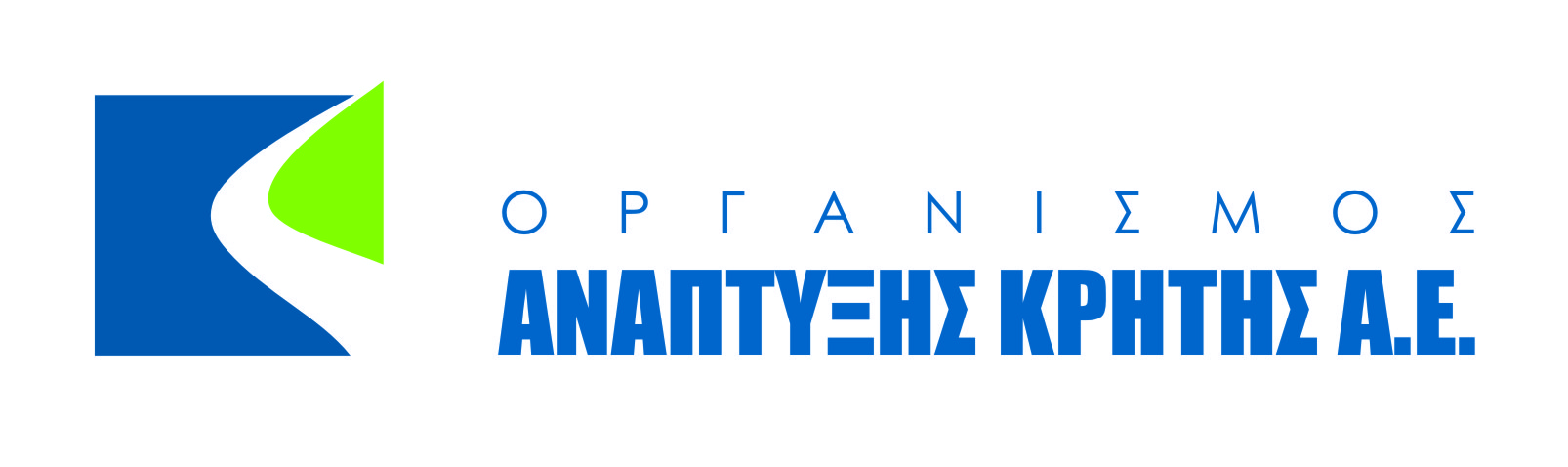 ΗΜΕΡΟΜΗΝΙΑ /2019Συμπληρώνεται Χ στο αντίστοιχο πεδίο (για τα σημεία 2,3 και4)Προσθέστε και άλλες γραμμές όπου είναι απαραίτητοΕπισυνάπτονται φωτοαντίγραφα Αστυνομικής Ταυτότητας για κάθε μέλοςΣε περίπτωση εταιρικού σχήματος να  παραπάνω πίνακας να αντιγραφεί και να συμπληρωθεί για κάθε εταίροΣυμπληρώνεται τόσο για την ίδια την εταιρεία όσο και γιαΟ ΑΝΑΛΥΤΙΚΟΣΠΡΟΥΠΟΛΟΓΙΣΜΟΣ ΤΩΝ ΠΡΟΤΕΙΝΟΜΕΝΩΝ ΕΡΓΑΣΙΩΝ / ΔΑΠΑΝΩΝ ΤΗΣ ΕΠΕΝΔΥΤΙΚΗΣ ΠΡΟΤΑΣΗΣ ΘΑ ΠΡΕΠΕΙ ΝΑ ΣΥΜΠΛΗΡΩΝΕΤΑΙ ΣΤΟ ΣΥΝΗΜΜΕΝΟ ΑΡΧΕΙΟ EXCEL «Αναλυτικός Προϋπολογισμός Εργασιών» ΣΤΑ ΑΝΤΙΣΤΟΙΧΑ ΦΥΛΛΑ ΕΡΓΑΣΙΑΣ, ΕΝΩ ΤΑΥΤΟΧΡΟΝΑ ΘΑ ΠΡΕΠΕΙ ΝΑ ΣΥΜΦΩΝΟΥΝ ΜΕ ΤΑ ΣΥΝΟΛΑ ΔΑΠΑΝΩΝ ΑΝΑ ΚΑΤΗΓΟΡΙΑ ΔΑΠΑΝΗΣ ΟΠΩΣ ΕΜΦΑΝΙΖΟΝΤΑΙ ΣΤΟ ΠΛΗΡΟΦΟΡΙΑΚΟ ΣΥΣΤΗΜΑ (ΠΣΚΕ).ΠΑΡΑΚΑΛΕΙΣΤΕ ΝΑ ΔΙΑΓΡΑΨΕΤΕ ΤΑ ΦΥΛΛΑ ΕΡΓΑΣΙΑΣ ΠΟΥ ΔΕΝ ΧΡΗΣΙΜΟΠΟΙΕΙΤΕ ΚΑΙ ΝΑ ΔΙΑΜΟΡΦΩΣΕΤΕ ΤΟ ΦΥΛΛΟ «ΣΥΝΟΛΑ» ΑΝΑΛΟΓΑ.19.5 ΕΠΙΠΛΕΟΝ ΠΛΗΡΟΦΟΡΙΕΣ ΠΟΥ ΑΦΟΡΟΥΝ ΤΟ ΕΙΔΟΣ ΤΩΝ ΔΑΠΑΝΩΝΟι πίνακες 19.5.1, 19.5.2, 19.5.3, αφορούν δαπάνες που έχουν δηλωθεί στους προηγούμενους πίνακες  και ομαδοποιούνται σε συγκεκριμένες κατηγορίες. Η ομαδοποίηση αυτή είναι χρήσιμη κατά την διαδικασία της επιλογής των προτάσεων και της βαθμολόγησης των αντίστοιχων κριτηρίων.Στον πίνακα 19.5.πρέπει να αναφέρετε τον μηχανολογικό εξοπλισμό ο οποίος αντικαθίσταται με νέο εξοπλισμό. Στην περίπτωση που ο νέος εξοπλισμός είναι παρόμοιας κατηγορίας, μεγέθους ή δυναμικότητας με τον εξοπλισμός που αντικαθίσταται τότε αυτός πρέπει να έχει αποσβεστεί.Σημείωση : α) Για τις Υποδράσεις  19.2.3.3, 19.2.3.4 ο δικαιούχος οφείλει να τεκμηριώσει  ότι διαθέτει την ιδιωτική συμμετοχή σε ποσοστό τουλάχιστον 25% του προϋπολογισμού της πράξης είτε μέσω ιδίων κεφαλαίων είτε μέσω τραπεζικού δανεισμού ο οποίος δεν ενέχει στοιχεία κρατικής ενίσχυσης.β) όταν η τεκμηρίωση της ιδιωτικής συμμετοχής γίνεται με υπεύθυνη δήλωση η  βαθμολογία στο αντίστοιχο κριτήριο είναι 0ΤΟΠΙΚΟ ΠΡΟΓΡΑΜΜΑ CLLD/LEADERΟΡΓΑΝΙΣΜΟΣ ΑΝΑΠΤΥΞΗΣ ΚΡΗΤΗΣ Α.Ε.16ΕΠΙΠΡΟΣΘΕΤΑ ΣΤΟΙΧΕΙΑ ΔΙΚΑΙΟΥΧΟΥ16.1ΜΟΡΦΗ  ΔΙΚΑΙΟΥΧΟΥ16.1ΜΟΡΦΗ  ΔΙΚΑΙΟΥΧΟΥ16.1ΜΟΡΦΗ  ΔΙΚΑΙΟΥΧΟΥΤσεκάρετε σε ποια μορφή δικαιούχου υπάγεστε.Τσεκάρετε σε ποια μορφή δικαιούχου υπάγεστε.Τσεκάρετε σε ποια μορφή δικαιούχου υπάγεστε.ΑΑΜΟΡΦΗ ΔΙΚΑΙΟΥΧΟΥ1Άτομα με αναπηρία (Α.ΜΕ.Α.) που κατέχουν πιστοποίηση από Κέντρα Πιστοποίησης Αναπηρίας. 2Συλλογικά σχήματα ΑΜΕΑ3Κοινωνικές Συνεταιριστικές Επιχειρήσεις (ΚΟΙΝ.ΣΠΕ)4Κοινωνικοί Συνεταιρισμοί Περιορισμένης Ευθύνης (Κοι.Σ.Π.Ε.)όπως ορίζονται στο άρθρο 3 του Ν.4430/20165Συλλογικά σχήματα όπου συμμετέχουν νέοι έως και 35  ετών σε ποσοστό μεγαλύτερο ή ίσο από 50 % (εκτός των Α.Ε και των ΕΠΕ)6Νέος/α ως 35 ετών κατά την υποβολή της πρότασης7Άνεργοι8Επαγγελματίας Αγρότης  9Εταιρικό σχήμα Αγροτών 10Συνεταιρισμοί11Άλλο16.2. ΣΥΣΤΑΣΗ ΦΟΡΕΑ16.2. ΣΥΣΤΑΣΗ ΦΟΡΕΑ16.2. ΣΥΣΤΑΣΗ ΦΟΡΕΑ1. Νομική μορφή του φορέα2. Έχει συσταθεί ο φορέας υλοποίησης της επένδυσης (εταιρεία, νομικό πρόσωπο κλπ)2. Έχει συσταθεί ο φορέας υλοποίησης της επένδυσης (εταιρεία, νομικό πρόσωπο κλπ)3. Δεν έχει συσταθεί ο φορέας υλοποίησης της επένδυσης (εταιρεία, νομικό πρόσωπο κλπ). Θα συσταθεί μετά την υποβολή της πρότασης3. Δεν έχει συσταθεί ο φορέας υλοποίησης της επένδυσης (εταιρεία, νομικό πρόσωπο κλπ). Θα συσταθεί μετά την υποβολή της πρότασης4. Δεν απαιτείται σύσταση φορέα4. Δεν απαιτείται σύσταση φορέα16.3. ΝΟΜΙΚΗ ΜΟΡΦΗ ΦΟΡΕΑ  -  ΜΕΤΟΧΙΚΗ/ΕΤΑΙΡΙΚΗ  ΣΥΝΘΕΣΗ 16.3. ΝΟΜΙΚΗ ΜΟΡΦΗ ΦΟΡΕΑ  -  ΜΕΤΟΧΙΚΗ/ΕΤΑΙΡΙΚΗ  ΣΥΝΘΕΣΗ 16.3. ΝΟΜΙΚΗ ΜΟΡΦΗ ΦΟΡΕΑ  -  ΜΕΤΟΧΙΚΗ/ΕΤΑΙΡΙΚΗ  ΣΥΝΘΕΣΗ 16.3. ΝΟΜΙΚΗ ΜΟΡΦΗ ΦΟΡΕΑ  -  ΜΕΤΟΧΙΚΗ/ΕΤΑΙΡΙΚΗ  ΣΥΝΘΕΣΗ 16.3. ΝΟΜΙΚΗ ΜΟΡΦΗ ΦΟΡΕΑ  -  ΜΕΤΟΧΙΚΗ/ΕΤΑΙΡΙΚΗ  ΣΥΝΘΕΣΗ 5.1 ΝΟΜΙΚΗ ΜΟΡΦΗ ΤΟΥ ΦΟΡΕΑ : 5.1 ΝΟΜΙΚΗ ΜΟΡΦΗ ΤΟΥ ΦΟΡΕΑ : 5.1 ΝΟΜΙΚΗ ΜΟΡΦΗ ΤΟΥ ΦΟΡΕΑ : 5.1 ΝΟΜΙΚΗ ΜΟΡΦΗ ΤΟΥ ΦΟΡΕΑ : 5.1 ΝΟΜΙΚΗ ΜΟΡΦΗ ΤΟΥ ΦΟΡΕΑ : 5.2 ΜΕΤΟΧΙΚΗ ΕΤΑΙΡΙΚΗ ΣΥΝΘΕΣΗ5.2 ΜΕΤΟΧΙΚΗ ΕΤΑΙΡΙΚΗ ΣΥΝΘΕΣΗ5.2 ΜΕΤΟΧΙΚΗ ΕΤΑΙΡΙΚΗ ΣΥΝΘΕΣΗ5.2 ΜΕΤΟΧΙΚΗ ΕΤΑΙΡΙΚΗ ΣΥΝΘΕΣΗ5.2 ΜΕΤΟΧΙΚΗ ΕΤΑΙΡΙΚΗ ΣΥΝΘΕΣΗΑ/ΑΟΝΟΜΑΤΕΠΩΝΥΜΟΠΟΣΟΣΤΟΕΤΟΣ ΓΕΝΝΗΣΗΣΑΝΤΡΑΣ/ΓΥΝΑΙΚΑ16.4 Ο δικαιούχος είναι κατά κύριο επάγγελμα (επαγγελματίας) αγρότης ή εταιρικό σχήμα αγροτών (εξετάζεται για την υποδράση 19.2.2.6) καθώς και στην περίπτωση  που η πρόταση περιλαμβάνει την προμήθεια ελαιοτριβείου ψυχρής έκθλιψης έως 30.000 ευρώ για την υποδράση 19.2.2.6)16.4 Ο δικαιούχος είναι κατά κύριο επάγγελμα (επαγγελματίας) αγρότης ή εταιρικό σχήμα αγροτών (εξετάζεται για την υποδράση 19.2.2.6) καθώς και στην περίπτωση  που η πρόταση περιλαμβάνει την προμήθεια ελαιοτριβείου ψυχρής έκθλιψης έως 30.000 ευρώ για την υποδράση 19.2.2.6)16.4 Ο δικαιούχος είναι κατά κύριο επάγγελμα (επαγγελματίας) αγρότης ή εταιρικό σχήμα αγροτών (εξετάζεται για την υποδράση 19.2.2.6) καθώς και στην περίπτωση  που η πρόταση περιλαμβάνει την προμήθεια ελαιοτριβείου ψυχρής έκθλιψης έως 30.000 ευρώ για την υποδράση 19.2.2.6)16.4 Ο δικαιούχος είναι κατά κύριο επάγγελμα (επαγγελματίας) αγρότης ή εταιρικό σχήμα αγροτών (εξετάζεται για την υποδράση 19.2.2.6) καθώς και στην περίπτωση  που η πρόταση περιλαμβάνει την προμήθεια ελαιοτριβείου ψυχρής έκθλιψης έως 30.000 ευρώ για την υποδράση 19.2.2.6)16.4 Ο δικαιούχος είναι κατά κύριο επάγγελμα (επαγγελματίας) αγρότης ή εταιρικό σχήμα αγροτών (εξετάζεται για την υποδράση 19.2.2.6) καθώς και στην περίπτωση  που η πρόταση περιλαμβάνει την προμήθεια ελαιοτριβείου ψυχρής έκθλιψης έως 30.000 ευρώ για την υποδράση 19.2.2.6)16.4 Ο δικαιούχος είναι κατά κύριο επάγγελμα (επαγγελματίας) αγρότης ή εταιρικό σχήμα αγροτών (εξετάζεται για την υποδράση 19.2.2.6) καθώς και στην περίπτωση  που η πρόταση περιλαμβάνει την προμήθεια ελαιοτριβείου ψυχρής έκθλιψης έως 30.000 ευρώ για την υποδράση 19.2.2.6)16.4 Ο δικαιούχος είναι κατά κύριο επάγγελμα (επαγγελματίας) αγρότης ή εταιρικό σχήμα αγροτών (εξετάζεται για την υποδράση 19.2.2.6) καθώς και στην περίπτωση  που η πρόταση περιλαμβάνει την προμήθεια ελαιοτριβείου ψυχρής έκθλιψης έως 30.000 ευρώ για την υποδράση 19.2.2.6)16.4 Ο δικαιούχος είναι κατά κύριο επάγγελμα (επαγγελματίας) αγρότης ή εταιρικό σχήμα αγροτών (εξετάζεται για την υποδράση 19.2.2.6) καθώς και στην περίπτωση  που η πρόταση περιλαμβάνει την προμήθεια ελαιοτριβείου ψυχρής έκθλιψης έως 30.000 ευρώ για την υποδράση 19.2.2.6)16.4 Ο δικαιούχος είναι κατά κύριο επάγγελμα (επαγγελματίας) αγρότης ή εταιρικό σχήμα αγροτών (εξετάζεται για την υποδράση 19.2.2.6) καθώς και στην περίπτωση  που η πρόταση περιλαμβάνει την προμήθεια ελαιοτριβείου ψυχρής έκθλιψης έως 30.000 ευρώ για την υποδράση 19.2.2.6)Ο Επαγγελματίας αγρότης για τις διατάξεις του νόμου 3874/2010 ορίζεται σύμφωνα με το άρθρο 65 του νόμου 4389/2016. Δηλαδή :  «Επαγγελματίας αγρότης είναι το ενήλικο φυσικό πρόσωπο που έχει δικαίωμα εγγραφής στο Μητρώο Αγροτών και Αγροτικών Εκμεταλλεύσεων, εφόσον πληροί σωρευτικά τις ακόλουθες προϋποθέσεις: αα) Είναι κάτοχος αγροτικής εκμετάλλευσης. αβ) Ασχολείται επαγγελματικά με αγροτική δραστηριότητα στην εκμετάλλευσή του τουλάχιστον κατά 30% του συνολικού ετήσιου χρόνου εργασίας του. αγ) Λαμβάνει από την απασχόλησή του σε αγροτική δραστηριότητα το 50% τουλάχιστον του συνολικού ετήσιου εισοδήματός του και αδ) Είναι ασφαλισμένος ο ίδιος και η αγροτική του εκμετάλλευση, όπου απαιτείται, σύμφωνα με την κείμενη νομοθεσία. αε) Τηρεί λογιστικά βιβλία, σύμφωνα με την κείμενη νομοθεσία.» Τα ανωτέρω τεκμηριώνονται από την προσκόμιση κατά περίπτωση:•	Βεβαίωση εγγραφής στο Μητρώο Αγροτών και Αγροτικών Εκμεταλλεύσεων (ΜΑΑΕ). •	Ε1 και εκκαθαριστικό ή  •	καταστατικό εταιρικού σχήματος και Ε3 (για νομικό πρόσωπο)Ο Επαγγελματίας αγρότης για τις διατάξεις του νόμου 3874/2010 ορίζεται σύμφωνα με το άρθρο 65 του νόμου 4389/2016. Δηλαδή :  «Επαγγελματίας αγρότης είναι το ενήλικο φυσικό πρόσωπο που έχει δικαίωμα εγγραφής στο Μητρώο Αγροτών και Αγροτικών Εκμεταλλεύσεων, εφόσον πληροί σωρευτικά τις ακόλουθες προϋποθέσεις: αα) Είναι κάτοχος αγροτικής εκμετάλλευσης. αβ) Ασχολείται επαγγελματικά με αγροτική δραστηριότητα στην εκμετάλλευσή του τουλάχιστον κατά 30% του συνολικού ετήσιου χρόνου εργασίας του. αγ) Λαμβάνει από την απασχόλησή του σε αγροτική δραστηριότητα το 50% τουλάχιστον του συνολικού ετήσιου εισοδήματός του και αδ) Είναι ασφαλισμένος ο ίδιος και η αγροτική του εκμετάλλευση, όπου απαιτείται, σύμφωνα με την κείμενη νομοθεσία. αε) Τηρεί λογιστικά βιβλία, σύμφωνα με την κείμενη νομοθεσία.» Τα ανωτέρω τεκμηριώνονται από την προσκόμιση κατά περίπτωση:•	Βεβαίωση εγγραφής στο Μητρώο Αγροτών και Αγροτικών Εκμεταλλεύσεων (ΜΑΑΕ). •	Ε1 και εκκαθαριστικό ή  •	καταστατικό εταιρικού σχήματος και Ε3 (για νομικό πρόσωπο)Ο Επαγγελματίας αγρότης για τις διατάξεις του νόμου 3874/2010 ορίζεται σύμφωνα με το άρθρο 65 του νόμου 4389/2016. Δηλαδή :  «Επαγγελματίας αγρότης είναι το ενήλικο φυσικό πρόσωπο που έχει δικαίωμα εγγραφής στο Μητρώο Αγροτών και Αγροτικών Εκμεταλλεύσεων, εφόσον πληροί σωρευτικά τις ακόλουθες προϋποθέσεις: αα) Είναι κάτοχος αγροτικής εκμετάλλευσης. αβ) Ασχολείται επαγγελματικά με αγροτική δραστηριότητα στην εκμετάλλευσή του τουλάχιστον κατά 30% του συνολικού ετήσιου χρόνου εργασίας του. αγ) Λαμβάνει από την απασχόλησή του σε αγροτική δραστηριότητα το 50% τουλάχιστον του συνολικού ετήσιου εισοδήματός του και αδ) Είναι ασφαλισμένος ο ίδιος και η αγροτική του εκμετάλλευση, όπου απαιτείται, σύμφωνα με την κείμενη νομοθεσία. αε) Τηρεί λογιστικά βιβλία, σύμφωνα με την κείμενη νομοθεσία.» Τα ανωτέρω τεκμηριώνονται από την προσκόμιση κατά περίπτωση:•	Βεβαίωση εγγραφής στο Μητρώο Αγροτών και Αγροτικών Εκμεταλλεύσεων (ΜΑΑΕ). •	Ε1 και εκκαθαριστικό ή  •	καταστατικό εταιρικού σχήματος και Ε3 (για νομικό πρόσωπο)Ο Επαγγελματίας αγρότης για τις διατάξεις του νόμου 3874/2010 ορίζεται σύμφωνα με το άρθρο 65 του νόμου 4389/2016. Δηλαδή :  «Επαγγελματίας αγρότης είναι το ενήλικο φυσικό πρόσωπο που έχει δικαίωμα εγγραφής στο Μητρώο Αγροτών και Αγροτικών Εκμεταλλεύσεων, εφόσον πληροί σωρευτικά τις ακόλουθες προϋποθέσεις: αα) Είναι κάτοχος αγροτικής εκμετάλλευσης. αβ) Ασχολείται επαγγελματικά με αγροτική δραστηριότητα στην εκμετάλλευσή του τουλάχιστον κατά 30% του συνολικού ετήσιου χρόνου εργασίας του. αγ) Λαμβάνει από την απασχόλησή του σε αγροτική δραστηριότητα το 50% τουλάχιστον του συνολικού ετήσιου εισοδήματός του και αδ) Είναι ασφαλισμένος ο ίδιος και η αγροτική του εκμετάλλευση, όπου απαιτείται, σύμφωνα με την κείμενη νομοθεσία. αε) Τηρεί λογιστικά βιβλία, σύμφωνα με την κείμενη νομοθεσία.» Τα ανωτέρω τεκμηριώνονται από την προσκόμιση κατά περίπτωση:•	Βεβαίωση εγγραφής στο Μητρώο Αγροτών και Αγροτικών Εκμεταλλεύσεων (ΜΑΑΕ). •	Ε1 και εκκαθαριστικό ή  •	καταστατικό εταιρικού σχήματος και Ε3 (για νομικό πρόσωπο)Ο Επαγγελματίας αγρότης για τις διατάξεις του νόμου 3874/2010 ορίζεται σύμφωνα με το άρθρο 65 του νόμου 4389/2016. Δηλαδή :  «Επαγγελματίας αγρότης είναι το ενήλικο φυσικό πρόσωπο που έχει δικαίωμα εγγραφής στο Μητρώο Αγροτών και Αγροτικών Εκμεταλλεύσεων, εφόσον πληροί σωρευτικά τις ακόλουθες προϋποθέσεις: αα) Είναι κάτοχος αγροτικής εκμετάλλευσης. αβ) Ασχολείται επαγγελματικά με αγροτική δραστηριότητα στην εκμετάλλευσή του τουλάχιστον κατά 30% του συνολικού ετήσιου χρόνου εργασίας του. αγ) Λαμβάνει από την απασχόλησή του σε αγροτική δραστηριότητα το 50% τουλάχιστον του συνολικού ετήσιου εισοδήματός του και αδ) Είναι ασφαλισμένος ο ίδιος και η αγροτική του εκμετάλλευση, όπου απαιτείται, σύμφωνα με την κείμενη νομοθεσία. αε) Τηρεί λογιστικά βιβλία, σύμφωνα με την κείμενη νομοθεσία.» Τα ανωτέρω τεκμηριώνονται από την προσκόμιση κατά περίπτωση:•	Βεβαίωση εγγραφής στο Μητρώο Αγροτών και Αγροτικών Εκμεταλλεύσεων (ΜΑΑΕ). •	Ε1 και εκκαθαριστικό ή  •	καταστατικό εταιρικού σχήματος και Ε3 (για νομικό πρόσωπο)Ο Επαγγελματίας αγρότης για τις διατάξεις του νόμου 3874/2010 ορίζεται σύμφωνα με το άρθρο 65 του νόμου 4389/2016. Δηλαδή :  «Επαγγελματίας αγρότης είναι το ενήλικο φυσικό πρόσωπο που έχει δικαίωμα εγγραφής στο Μητρώο Αγροτών και Αγροτικών Εκμεταλλεύσεων, εφόσον πληροί σωρευτικά τις ακόλουθες προϋποθέσεις: αα) Είναι κάτοχος αγροτικής εκμετάλλευσης. αβ) Ασχολείται επαγγελματικά με αγροτική δραστηριότητα στην εκμετάλλευσή του τουλάχιστον κατά 30% του συνολικού ετήσιου χρόνου εργασίας του. αγ) Λαμβάνει από την απασχόλησή του σε αγροτική δραστηριότητα το 50% τουλάχιστον του συνολικού ετήσιου εισοδήματός του και αδ) Είναι ασφαλισμένος ο ίδιος και η αγροτική του εκμετάλλευση, όπου απαιτείται, σύμφωνα με την κείμενη νομοθεσία. αε) Τηρεί λογιστικά βιβλία, σύμφωνα με την κείμενη νομοθεσία.» Τα ανωτέρω τεκμηριώνονται από την προσκόμιση κατά περίπτωση:•	Βεβαίωση εγγραφής στο Μητρώο Αγροτών και Αγροτικών Εκμεταλλεύσεων (ΜΑΑΕ). •	Ε1 και εκκαθαριστικό ή  •	καταστατικό εταιρικού σχήματος και Ε3 (για νομικό πρόσωπο)Ο Επαγγελματίας αγρότης για τις διατάξεις του νόμου 3874/2010 ορίζεται σύμφωνα με το άρθρο 65 του νόμου 4389/2016. Δηλαδή :  «Επαγγελματίας αγρότης είναι το ενήλικο φυσικό πρόσωπο που έχει δικαίωμα εγγραφής στο Μητρώο Αγροτών και Αγροτικών Εκμεταλλεύσεων, εφόσον πληροί σωρευτικά τις ακόλουθες προϋποθέσεις: αα) Είναι κάτοχος αγροτικής εκμετάλλευσης. αβ) Ασχολείται επαγγελματικά με αγροτική δραστηριότητα στην εκμετάλλευσή του τουλάχιστον κατά 30% του συνολικού ετήσιου χρόνου εργασίας του. αγ) Λαμβάνει από την απασχόλησή του σε αγροτική δραστηριότητα το 50% τουλάχιστον του συνολικού ετήσιου εισοδήματός του και αδ) Είναι ασφαλισμένος ο ίδιος και η αγροτική του εκμετάλλευση, όπου απαιτείται, σύμφωνα με την κείμενη νομοθεσία. αε) Τηρεί λογιστικά βιβλία, σύμφωνα με την κείμενη νομοθεσία.» Τα ανωτέρω τεκμηριώνονται από την προσκόμιση κατά περίπτωση:•	Βεβαίωση εγγραφής στο Μητρώο Αγροτών και Αγροτικών Εκμεταλλεύσεων (ΜΑΑΕ). •	Ε1 και εκκαθαριστικό ή  •	καταστατικό εταιρικού σχήματος και Ε3 (για νομικό πρόσωπο)Ο Επαγγελματίας αγρότης για τις διατάξεις του νόμου 3874/2010 ορίζεται σύμφωνα με το άρθρο 65 του νόμου 4389/2016. Δηλαδή :  «Επαγγελματίας αγρότης είναι το ενήλικο φυσικό πρόσωπο που έχει δικαίωμα εγγραφής στο Μητρώο Αγροτών και Αγροτικών Εκμεταλλεύσεων, εφόσον πληροί σωρευτικά τις ακόλουθες προϋποθέσεις: αα) Είναι κάτοχος αγροτικής εκμετάλλευσης. αβ) Ασχολείται επαγγελματικά με αγροτική δραστηριότητα στην εκμετάλλευσή του τουλάχιστον κατά 30% του συνολικού ετήσιου χρόνου εργασίας του. αγ) Λαμβάνει από την απασχόλησή του σε αγροτική δραστηριότητα το 50% τουλάχιστον του συνολικού ετήσιου εισοδήματός του και αδ) Είναι ασφαλισμένος ο ίδιος και η αγροτική του εκμετάλλευση, όπου απαιτείται, σύμφωνα με την κείμενη νομοθεσία. αε) Τηρεί λογιστικά βιβλία, σύμφωνα με την κείμενη νομοθεσία.» Τα ανωτέρω τεκμηριώνονται από την προσκόμιση κατά περίπτωση:•	Βεβαίωση εγγραφής στο Μητρώο Αγροτών και Αγροτικών Εκμεταλλεύσεων (ΜΑΑΕ). •	Ε1 και εκκαθαριστικό ή  •	καταστατικό εταιρικού σχήματος και Ε3 (για νομικό πρόσωπο)Ο Επαγγελματίας αγρότης για τις διατάξεις του νόμου 3874/2010 ορίζεται σύμφωνα με το άρθρο 65 του νόμου 4389/2016. Δηλαδή :  «Επαγγελματίας αγρότης είναι το ενήλικο φυσικό πρόσωπο που έχει δικαίωμα εγγραφής στο Μητρώο Αγροτών και Αγροτικών Εκμεταλλεύσεων, εφόσον πληροί σωρευτικά τις ακόλουθες προϋποθέσεις: αα) Είναι κάτοχος αγροτικής εκμετάλλευσης. αβ) Ασχολείται επαγγελματικά με αγροτική δραστηριότητα στην εκμετάλλευσή του τουλάχιστον κατά 30% του συνολικού ετήσιου χρόνου εργασίας του. αγ) Λαμβάνει από την απασχόλησή του σε αγροτική δραστηριότητα το 50% τουλάχιστον του συνολικού ετήσιου εισοδήματός του και αδ) Είναι ασφαλισμένος ο ίδιος και η αγροτική του εκμετάλλευση, όπου απαιτείται, σύμφωνα με την κείμενη νομοθεσία. αε) Τηρεί λογιστικά βιβλία, σύμφωνα με την κείμενη νομοθεσία.» Τα ανωτέρω τεκμηριώνονται από την προσκόμιση κατά περίπτωση:•	Βεβαίωση εγγραφής στο Μητρώο Αγροτών και Αγροτικών Εκμεταλλεύσεων (ΜΑΑΕ). •	Ε1 και εκκαθαριστικό ή  •	καταστατικό εταιρικού σχήματος και Ε3 (για νομικό πρόσωπο)Να συμπληρωθεί ο παρακάτω πίνακας (εφόσον πρόκειται για συλλογικό σχήμα)Να συμπληρωθεί ο παρακάτω πίνακας (εφόσον πρόκειται για συλλογικό σχήμα)Να συμπληρωθεί ο παρακάτω πίνακας (εφόσον πρόκειται για συλλογικό σχήμα)Να συμπληρωθεί ο παρακάτω πίνακας (εφόσον πρόκειται για συλλογικό σχήμα)Να συμπληρωθεί ο παρακάτω πίνακας (εφόσον πρόκειται για συλλογικό σχήμα)Να συμπληρωθεί ο παρακάτω πίνακας (εφόσον πρόκειται για συλλογικό σχήμα)Να συμπληρωθεί ο παρακάτω πίνακας (εφόσον πρόκειται για συλλογικό σχήμα)Να συμπληρωθεί ο παρακάτω πίνακας (εφόσον πρόκειται για συλλογικό σχήμα)Να συμπληρωθεί ο παρακάτω πίνακας (εφόσον πρόκειται για συλλογικό σχήμα)Πηγή εισοδήματοςΕΤΟΣ 2015ΕΤΟΣ 2015ΕΤΟΣ 2016ΕΤΟΣ 2016ΕΤΟΣ 2017ΕΤΟΣ 2017Μ.Ο ΤριετίαςΜ.Ο ΤριετίαςΠηγή εισοδήματοςΠΟΣΟ%ΠΟΣΟ%ΠΟΣΟ%ΠΟΣΟ%Γεωργικές επιχειρήσειςΛοιπές πηγέςΣύνολο16.5Ο δικαιούχος είναι ενεργός αγρότης (εξετάζεται για τηνυποδράση 19.2.3.1και μόνο στην περίπτωση που η πρόταση περιλαμβάνει την προμήθεια ελαιοτριβείου ψυχρής έκθλιψης έως 30.000 ευρώ)16.5Ο δικαιούχος είναι ενεργός αγρότης (εξετάζεται για τηνυποδράση 19.2.3.1και μόνο στην περίπτωση που η πρόταση περιλαμβάνει την προμήθεια ελαιοτριβείου ψυχρής έκθλιψης έως 30.000 ευρώ)16.5Ο δικαιούχος είναι ενεργός αγρότης (εξετάζεται για τηνυποδράση 19.2.3.1και μόνο στην περίπτωση που η πρόταση περιλαμβάνει την προμήθεια ελαιοτριβείου ψυχρής έκθλιψης έως 30.000 ευρώ)ΤΕΚΜΗΡΙΩΣΗ  ΙΔΙΟΤΗΤΑΣ ΕΝΕΡΓΟΥ ΑΓΡΟΤΗ1η περίπτωση: ο δικαιούχος θεωρείται Ενεργός Αγρότης για άμεσες ενισχύσεις έως 5.000 ευρώ το προηγούμενο έτος  ή 2η περίπτωση: ο δικαιούχος θεωρείται Ενεργός Αγρότης για άμεσες ενισχύσεις άνω των 5.000 ευρώ με την προϋπόθεση το ποσό των άμεσων ενισχύσεων να είναι τουλάχιστον το 5% των συνολικών του εσόδων που αποκτήθηκαν από μη γεωργικές δραστηριότητες.ΤΕΚΜΗΡΙΩΣΗ  ΙΔΙΟΤΗΤΑΣ ΕΝΕΡΓΟΥ ΑΓΡΟΤΗ1η περίπτωση: ο δικαιούχος θεωρείται Ενεργός Αγρότης για άμεσες ενισχύσεις έως 5.000 ευρώ το προηγούμενο έτος  ή 2η περίπτωση: ο δικαιούχος θεωρείται Ενεργός Αγρότης για άμεσες ενισχύσεις άνω των 5.000 ευρώ με την προϋπόθεση το ποσό των άμεσων ενισχύσεων να είναι τουλάχιστον το 5% των συνολικών του εσόδων που αποκτήθηκαν από μη γεωργικές δραστηριότητες.ΤΕΚΜΗΡΙΩΣΗ  ΙΔΙΟΤΗΤΑΣ ΕΝΕΡΓΟΥ ΑΓΡΟΤΗ1η περίπτωση: ο δικαιούχος θεωρείται Ενεργός Αγρότης για άμεσες ενισχύσεις έως 5.000 ευρώ το προηγούμενο έτος  ή 2η περίπτωση: ο δικαιούχος θεωρείται Ενεργός Αγρότης για άμεσες ενισχύσεις άνω των 5.000 ευρώ με την προϋπόθεση το ποσό των άμεσων ενισχύσεων να είναι τουλάχιστον το 5% των συνολικών του εσόδων που αποκτήθηκαν από μη γεωργικές δραστηριότητες.Να συμπληρωθεί ο παρακάτω πίνακαςΝα συμπληρωθεί ο παρακάτω πίνακαςΝα συμπληρωθεί ο παρακάτω πίνακαςΠηγή εισοδήματοςΠΟΣΟΠοσοστό  (%) 1. Από μη γεωργικές δραστηριότητες 2. Από άμεσες ενισχύσεις (1η περίπτωση: έως  5.000 ευρώ)3.  Από άμεσες ενισχύσεις (2η περίπτωση: άνω των 5.000  ευρώ)[Ποσό απόΆμεσες ενισχύσεις / ποσό απόΜη γεωργικές δραστηριότητες] Χ 100 =16.6 ΕΙΔΟΣ ΕΡΓΟΥ / ΕΠΕΝΔΥΣΗΣ16.6 ΕΙΔΟΣ ΕΡΓΟΥ / ΕΠΕΝΔΥΣΗΣ1. Νέα δραστηριότητα2. Επέκταση υπάρχουσας δραστηριότητας3. Ποιοτικός  Εκσυγχρονισμός	4. Διαφοροποίηση της παραγωγής για νέα προϊόντα υφιστάμενης εγκατάστασης5. Θεμελιώδης αλλαγή εξολοκλήρου της παραγωγικής διαδικασίας υφιστάμενης εγκατάστασης  Παρατηρήσεις α)Οι δαπάνες για απλή αντικατάσταση μηχανολογικού εξοπλισμού, παρόμοιας κατηγορίας, μεγέθους ή δυναμικότητας, ακόμη και όταν γίνεται με εγκατάσταση καινούργιου, προϋποθέτουν ο εξοπλισμός που  αντικαθίσταται να έχει αποσβεστεί (Δικαιολογητικό Μητρώο  Παγίων)β) Στην περίπτωση χρήσης του Καν. 651(περίπτωση 4) οι επιλέξιμες δαπάνες (δηλ. το συνολικό κόστος της επένδυσης) πρέπει να υπερβαίνουν κατά τουλάχιστον 200% τη λογιστική αξία των στοιχείων ενεργητικού που επαναχρησιμοποιούνται όπως έχει καταγραφεί στο οικονομικό έτος που προηγείται των εργασιών της επένδυσης.γ)Στην περίπτωση χρήσης του Καν. 651 (περίπτωση 5) οι επιλέξιμες δαπάνες (δηλ. το συνολικό κόστος της επένδυσης) πρέπει να υπερβαίνουν τις αποσβέσεις των στοιχείων ενεργητικού που συνδέονται με την δραστηριότητα που πρόκειται να εκσυγχρονιστεί κατά την διάρκεια των τριών προηγούμενων ετών.Παρατηρήσεις α)Οι δαπάνες για απλή αντικατάσταση μηχανολογικού εξοπλισμού, παρόμοιας κατηγορίας, μεγέθους ή δυναμικότητας, ακόμη και όταν γίνεται με εγκατάσταση καινούργιου, προϋποθέτουν ο εξοπλισμός που  αντικαθίσταται να έχει αποσβεστεί (Δικαιολογητικό Μητρώο  Παγίων)β) Στην περίπτωση χρήσης του Καν. 651(περίπτωση 4) οι επιλέξιμες δαπάνες (δηλ. το συνολικό κόστος της επένδυσης) πρέπει να υπερβαίνουν κατά τουλάχιστον 200% τη λογιστική αξία των στοιχείων ενεργητικού που επαναχρησιμοποιούνται όπως έχει καταγραφεί στο οικονομικό έτος που προηγείται των εργασιών της επένδυσης.γ)Στην περίπτωση χρήσης του Καν. 651 (περίπτωση 5) οι επιλέξιμες δαπάνες (δηλ. το συνολικό κόστος της επένδυσης) πρέπει να υπερβαίνουν τις αποσβέσεις των στοιχείων ενεργητικού που συνδέονται με την δραστηριότητα που πρόκειται να εκσυγχρονιστεί κατά την διάρκεια των τριών προηγούμενων ετών.16.7ΠΡΟΗΓΟΥΜΕΝΕΣ ΕΠΙΧΟΡΗΓΗΣΕΙΣ ΕΡΓΩΝ ΤΟΥ ΥΠΟΨΗΦΙΟΥ ΔΙΚΑΙΟΥΧΟΥ (ή  εταιρειών) ΣΤΑ ΠΛΑΙΣΙΑ ΚΟΙΝΟΤΙΚΩΝ Ή ΕΘΝΙΚΩΝ ΕΝΙΣΧΥΣΕΩΝ16.7ΠΡΟΗΓΟΥΜΕΝΕΣ ΕΠΙΧΟΡΗΓΗΣΕΙΣ ΕΡΓΩΝ ΤΟΥ ΥΠΟΨΗΦΙΟΥ ΔΙΚΑΙΟΥΧΟΥ (ή  εταιρειών) ΣΤΑ ΠΛΑΙΣΙΑ ΚΟΙΝΟΤΙΚΩΝ Ή ΕΘΝΙΚΩΝ ΕΝΙΣΧΥΣΕΩΝ16.7ΠΡΟΗΓΟΥΜΕΝΕΣ ΕΠΙΧΟΡΗΓΗΣΕΙΣ ΕΡΓΩΝ ΤΟΥ ΥΠΟΨΗΦΙΟΥ ΔΙΚΑΙΟΥΧΟΥ (ή  εταιρειών) ΣΤΑ ΠΛΑΙΣΙΑ ΚΟΙΝΟΤΙΚΩΝ Ή ΕΘΝΙΚΩΝ ΕΝΙΣΧΥΣΕΩΝ16.7ΠΡΟΗΓΟΥΜΕΝΕΣ ΕΠΙΧΟΡΗΓΗΣΕΙΣ ΕΡΓΩΝ ΤΟΥ ΥΠΟΨΗΦΙΟΥ ΔΙΚΑΙΟΥΧΟΥ (ή  εταιρειών) ΣΤΑ ΠΛΑΙΣΙΑ ΚΟΙΝΟΤΙΚΩΝ Ή ΕΘΝΙΚΩΝ ΕΝΙΣΧΥΣΕΩΝ16.7ΠΡΟΗΓΟΥΜΕΝΕΣ ΕΠΙΧΟΡΗΓΗΣΕΙΣ ΕΡΓΩΝ ΤΟΥ ΥΠΟΨΗΦΙΟΥ ΔΙΚΑΙΟΥΧΟΥ (ή  εταιρειών) ΣΤΑ ΠΛΑΙΣΙΑ ΚΟΙΝΟΤΙΚΩΝ Ή ΕΘΝΙΚΩΝ ΕΝΙΣΧΥΣΕΩΝ16.7ΠΡΟΗΓΟΥΜΕΝΕΣ ΕΠΙΧΟΡΗΓΗΣΕΙΣ ΕΡΓΩΝ ΤΟΥ ΥΠΟΨΗΦΙΟΥ ΔΙΚΑΙΟΥΧΟΥ (ή  εταιρειών) ΣΤΑ ΠΛΑΙΣΙΑ ΚΟΙΝΟΤΙΚΩΝ Ή ΕΘΝΙΚΩΝ ΕΝΙΣΧΥΣΕΩΝ16.7ΠΡΟΗΓΟΥΜΕΝΕΣ ΕΠΙΧΟΡΗΓΗΣΕΙΣ ΕΡΓΩΝ ΤΟΥ ΥΠΟΨΗΦΙΟΥ ΔΙΚΑΙΟΥΧΟΥ (ή  εταιρειών) ΣΤΑ ΠΛΑΙΣΙΑ ΚΟΙΝΟΤΙΚΩΝ Ή ΕΘΝΙΚΩΝ ΕΝΙΣΧΥΣΕΩΝ16.7ΠΡΟΗΓΟΥΜΕΝΕΣ ΕΠΙΧΟΡΗΓΗΣΕΙΣ ΕΡΓΩΝ ΤΟΥ ΥΠΟΨΗΦΙΟΥ ΔΙΚΑΙΟΥΧΟΥ (ή  εταιρειών) ΣΤΑ ΠΛΑΙΣΙΑ ΚΟΙΝΟΤΙΚΩΝ Ή ΕΘΝΙΚΩΝ ΕΝΙΣΧΥΣΕΩΝ16.7ΠΡΟΗΓΟΥΜΕΝΕΣ ΕΠΙΧΟΡΗΓΗΣΕΙΣ ΕΡΓΩΝ ΤΟΥ ΥΠΟΨΗΦΙΟΥ ΔΙΚΑΙΟΥΧΟΥ (ή  εταιρειών) ΣΤΑ ΠΛΑΙΣΙΑ ΚΟΙΝΟΤΙΚΩΝ Ή ΕΘΝΙΚΩΝ ΕΝΙΣΧΥΣΕΩΝ16.7ΠΡΟΗΓΟΥΜΕΝΕΣ ΕΠΙΧΟΡΗΓΗΣΕΙΣ ΕΡΓΩΝ ΤΟΥ ΥΠΟΨΗΦΙΟΥ ΔΙΚΑΙΟΥΧΟΥ (ή  εταιρειών) ΣΤΑ ΠΛΑΙΣΙΑ ΚΟΙΝΟΤΙΚΩΝ Ή ΕΘΝΙΚΩΝ ΕΝΙΣΧΥΣΕΩΝ16.7ΠΡΟΗΓΟΥΜΕΝΕΣ ΕΠΙΧΟΡΗΓΗΣΕΙΣ ΕΡΓΩΝ ΤΟΥ ΥΠΟΨΗΦΙΟΥ ΔΙΚΑΙΟΥΧΟΥ (ή  εταιρειών) ΣΤΑ ΠΛΑΙΣΙΑ ΚΟΙΝΟΤΙΚΩΝ Ή ΕΘΝΙΚΩΝ ΕΝΙΣΧΥΣΕΩΝΑ/ΑΠΡΟΓΡΑΜΜΑΦΟΡΕΑΣ ΕΓΚΡΙΣΗΣΑΡΙΘΜΟΣ ΠΡΩΤΟΚΟΛΛΟΥ – ΗΜ/ΝΙΑ ΕΓΚΡΙΣΗΣΑΦΜΕΓΚΕΚΡΙΜΕΝΟΣ ΠΡΟΫΠΟΛΟΓΙΣΜΟΣ (€)ΕΓΚΕΚΡΙΜΕΝΗ ΕΠΙΧΟΡΗΓΗΣΗ (€)ΗΜ/ΝΙΑ ΑΠΟΠΛΗΡΩΜΗΣΣΧΕΣΗ ΜΕ ΤΟ ΠΡΟΤΕΙΝΟΜΕΝΟ ΕΡΓΟ (*)ΕΙΣΠΡΑΧΘΕΙΣΑ ΕΠΙΧΟΡΗΓΗΣΗ  €)17ΣΤΟΙΧΕΙΑ ΓΙΑ ΤΟ ΕΠΕΝΔΥΤΙΚΟ ΣΧΕΔΙΟ17.1ΣΥΝΟΠΤΙΚΗ ΠΕΡΙΓΡΑΦΗ ΤΗΣ ΥΦΙΣΤΑΜΕΝΗΣ ΚΑΤΑΣΤΑΣΗΣ ΤΟΥ ΠΡΟΤΕΙΝΟΜΕΝΟΥ ΕΡΓΟΥ  Περιγράψτε συνοπτικά την υφιστάμενη κατάσταση του έργου, με αναφορά στα βασικά τεχνικά, λειτουργικά και λοιπά χαρακτηριστικά αυτού (ανεξάρτητα εάν αφορά υφιστάμενη ή νέα δραστηριότητα)17.2ΦΩΤΟΓΡΑΦΙΚΗ ΑΠΕΙΚΟΝΙΣΗ  Επισυνάψτε ευκρινείς φωτογραφίες, στις οποίες να αποτυπώνεται η υφιστάμενη κατάσταση του προτεινόμενου έργου (ακίνητο, κτιριακά, εξοπλισμός κλπ).17.3  ΠΕΡΙΓΡΑΦΗ ΑΝΤΙΚΕΙΜΕΝΟΥ ΠΡΟΤΕΙΝΟΜΕΝΗΣ ΠΡΑΞΗΣΑναφέρετε τα βασικά τεχνικά, λειτουργικά και λοιπά χαρακτηριστικά της Πράξης.17.4ΣΚΟΠΙΜΟΤΗΤΑ  - ΑΝΑΓΚΑΙΟΤΗΤΑ ΠΡΟΤΕΙΝΟΜΕΝΗΣ ΠΡΑΞΗΣ ΣΕ ΣΧΕΣΗ ΜΕ ΤΟ ΤΟΠΙΚΟ ΠΡΟΓΡΑΜΜΑΠεριγράψτε τη σκοπιμότητα και την αναγκαιότητα υλοποίησης της πράξης σε σχέση με τους στόχους, ειδικούς ή στρατηγικούς, όπως έχουν προσδιοριστεί στο αναμορφωμένο εγκεκριμένο τοπικό πρόγραμμα αλλά και στους ειδικούς στόχους και προτεραιότητες της υποδράσης όπως περιγράφονται στην Πρόσκληση (ΙΙ_2 Οδηγός Επιλεξιμότητας-Επιλογής)α) Επιλέξτε από τον παρακάτω πίνακα  και τεκμηριώστε στη συνέχεια τη συσχέτιση της προτεινόμενης πράξης με τους στόχους του τοπικού προγράμματοςβ) Τεκμηριώστε την συσχέτιση της πράξης με τους στόχους και τις  προτεραιότητες της υποδράσης	17.5 ΚΑΙΝΟΤΟΜΟΣ ΧΑΡΑΚΤΗΡΑΣ ΠΡΟΤΕΙΝΟΜΕΝΗΣ ΠΡΑΞΗΣ (κριτήρια 15, 16)17.5 ΚΑΙΝΟΤΟΜΟΣ ΧΑΡΑΚΤΗΡΑΣ ΠΡΟΤΕΙΝΟΜΕΝΗΣ ΠΡΑΞΗΣ (κριτήρια 15, 16)Σύμφωνα με τους παρακάτω ορισμούς και  επεξηγήσεις τσεκάρετε στην συνέχεια (Πίνακες 5α και 5Β  τι από αυτά χαρακτηρίζει την επένδυση σας. Στην συνέχεια τεκμηριώστε την απάντηση σας και περιγράψτε τις εργασίες (τιμολογημένες δαπάνες που περιλαμβάνονται στον Προϋπολογισμό του προτεινόμενου έργου), οι οποίες αφορούν στην εισαγωγή καινοτομίας / ΤΠΕ ή πιλοτικών εφαρμογών.Σύμφωνα με τους παρακάτω ορισμούς και  επεξηγήσεις τσεκάρετε στην συνέχεια (Πίνακες 5α και 5Β  τι από αυτά χαρακτηρίζει την επένδυση σας. Στην συνέχεια τεκμηριώστε την απάντηση σας και περιγράψτε τις εργασίες (τιμολογημένες δαπάνες που περιλαμβάνονται στον Προϋπολογισμό του προτεινόμενου έργου), οι οποίες αφορούν στην εισαγωγή καινοτομίας / ΤΠΕ ή πιλοτικών εφαρμογών.«Η Καινοτομία ορίζεται ως «η εφαρμοσμένη χρήση της γνώσης με σκοπό την παραγωγή ή/και παροχή νέων ή ουσιαστικά βελτιωμένων προϊόντων, διαδικασιών ή/και υπηρεσιών που βρίσκουν άμεσης παραγωγικής, χρηστικής ή/και εμπορικής εφαρμογής». Εναλλακτικά μπορεί να ορισθεί ότι η καινοτομία συνίσταται στην παραγωγή, την αφομοίωση και την εκμετάλλευση με επιτυχία των νέων επιτευγμάτων ή ιδεών στον οικονομικό και κοινωνικό τομέα. Μια Καινοτόμα Δράση μπορεί να είναι ριζοσπαστική, ή σταδιακή (ανάλογα με τις αλλαγές σε υφιστάμενες λειτουργίες μιας επιχείρησης) και μπορεί να αναφέρεται σε ένα νέο προϊόν ή μια νέα υπηρεσία, στους τρόπους παραγωγής τους ή στην τεχνολογία που χρησιμοποιείται, όπως και στην διοικητική δομή ενός οργανισμού (εσωτερικά ή εξωτερικά σε σχέση με τους πελάτες ή καταναλωτές).ΚΑΙΝΟΤΟΜΙΑ ΠΡΟΪΟΝΤΩΝ ΚΑΙ ΔΙΑΔΙΚΑΣΙΩΝΩς τεχνολογική καινοτομία ορίζεται: α. Η εισαγωγή στην αγορά ενός νέου ή σημαντικά βελτιωμένου σε σχέση με τα βασικά του χαρακτηριστικά, τις τεχνικές προδιαγραφές, το ενσωματωμένο λογισμικό ή άλλα μη υλικά συστατικά, προστιθέμενες χρήσεις ή τη φιλικότητα προς τον χρήστη, προϊόντος (υλικού αγαθού ή υπηρεσίας), ή, β. Η εισαγωγή στην επιχείρηση μίας νέας ή σημαντικά βελτιωμένης διαδικασίας παραγωγής, μεθόδου παροχής και διανομής ή διαδικασίας υποστήριξης για τα αγαθά ή τις υπηρεσίες. Το αποτέλεσμα (της διαδικασίας) θα πρέπει να είναι σημαντικό σε σχέση με τον όγκο της παραγωγής, την ποιότητα των προϊόντων ή το κόστος παραγωγής και διανομής. Καθαράοργανωτικές ή διοικητικές μεταβολές δεν περιλαμβάνονται στην τεχνολογική καινοτομία. Επιπρόσθετα, η τεχνολογική καινοτομία πρέπει να βασίζεται στα αποτελέσματα νέων τεχνολογικών εξελίξεων, νέων συνδυασμών υπαρχουσών τεχνολογιών ή στη χρησιμοποίηση άλλου είδους γνώσεων που αποκτήθηκαν από την επιχείρηση. Οι μεταβολές καθαρά αισθητικής φύσεως δεν περιλαμβάνονται. ΜΗ ΤΕΧΝΟΛΟΓΙΚΗ ΚΑΙΝΟΤΟΜΙΑ ΠΡΟΪΟΝΤΩΝ ΚΑΙ ΔΙΑΔΙΚΑΣΙΩΝ Οργανωτική μη τεχνολογική καινοτομία είναι η εφαρμογή νέων μεθόδων ή μεταβολών των μεθόδων, όσον αφορά τη δομή ή τη διοίκηση της επιχείρησης, που αποσκοπούν στη βελτίωση της χρήσης των γνώσεων στην επιχείρηση, της ποιότητας των αγαθών και των υπηρεσιών ή της αποτελεσματικότητας των ροών εργασίας. Μη τεχνολογική καινοτομία εμπορίας είναι η εφαρμογή νέων ή βελτιωμένων σχεδίων ή μεθόδων πώλησης που αποσκοπούν στην αύξηση της ελκυστικότητας των αγαθών και των υπηρεσιών ή στην είσοδο σε νέες αγορές.Α) Παραδείγματα του τι μπορεί να αφορά η τεχνολογική καινοτομία Ο κατάλογος είναι ενδεικτικός και δεν εξαντλεί όλες τις περιπτώσεις. 1. Βιομηχανία / Παραγωγή Καινοτομία προϊόντος / διαδικασίας •	Νέες μέθοδοι στην παρασκευή τελικών και άλλων προϊόντων / υπηρεσιών με νέες πρώτες ύλες •	Χρήση νέων φιλικών προς το περιβάλλον υλικώνΠροϊόντα βιοτεχνολογίας •	Νέες ενεργειακές τεχνολογίες στον πρωτογενή τομέα •	Φάρμακα βιολογικής βάσης •	Νέες διαγνωστικές μέθοδοι στην ιατρική ή στην παραγωγή •	Τεχνολογίες αισθητήρων •	Προϊόντα για την παροχή προστασίας του χρήστη ή περιβάλλοντος •	Συστήματα ολικής διαχείρισης απορριμμάτων ή αποβλήτων •	Αξιοποίηση απορριμμάτων / αποβλήτων. •	Μείωση ενεργειακής κατανάλωσης ανά μονάδα προϊόντος / υπηρεσίας •	Ενσωμάτωση «πράσινων» τεχνολογιών στην παραγωγική / παροχή υπηρεσιών •	Μέθοδος μέτρησης και ελέγχου διαδικασιών ή/και ποιότητας των προϊόντων με αισθητήρες •	Συστήματα που μετρούν και ελέγχουν τα αποθέματα των προϊόντων •	Εισαγωγή μεθόδων που στηρίζονται σε ψηφιακές τεχνολογίες για την ανάπτυξη της παραγωγής (π.χ. αυτοματοποιημένη γραμμή παραγωγής) •	Εισαγωγή προγραμμάτων προσομοίωσης για τον έλεγχο και τη βελτιστοποίηση των τελικών ή και των ενδιάμεσων μεθόδων της παραγωγής και των προϊόντων 2. Εμπόριο - Χονδρικό Εμπόριο Καινοτομία «προϊόντος» ή διαδικασίας	Εισαγωγή οικολογικών προϊόντων στη σειρά των αγαθών •	Νέα είδη υπηρεσιών πιστοποίησης •	Εισαγωγή επιπρόσθετων υπηρεσιών: συνδυασμένες υπηρεσίες (π.χ. τεχνικές και συμβουλευτικές υπηρεσίες, εξέταση και πιστοποίηση υπηρεσιών) •	Πώληση απευθείας στον πελάτη - Ηλεκτρονική ανταλλαγή προϊόντων •	Μείωση ενεργειακού «αποτυπώματος» παραγωγικών διαδικασιών •	Μέθοδοι εντοπισμού και ελέγχου των φορτίων •	Ψηφιακός χειρισμός προϊόντων •	Εισαγωγή καναλιών άμεσης επανατροφοδότησης μεταξύ πελάτη-παραγωγού •	Ηλεκτρονικοί κατάλογοι (π.χ. σε οπτικούς δίσκους) •	Κέντρα εξυπηρέτησης πελατών για συντονισμό όλων των απαιτήσεων των πελατών 3. Άλλες περιπτώσεις καινοτομίας •	Ανάπτυξη εφαρμογών λογισμικού για καινοτόμες εφαρμογές (π.χ. αγροτικό τομέα)•	Ανάπτυξη ευέλικτου και φιλικού προς το χρήστη λογισμικού •	Υπηρεσίες βιομηχανικού σχεδιασμού πρωτότυπου προϊόντος / διεργασίας / παροχής υπηρεσίας. •	Ανάπτυξη και παροχή υπηρεσιών εξομοίωσης και μοντελοποίησης. •	Εξ΄ αποστάσεως συντήρηση λογισμικού και παροχή συμβουλών •	Παροχή νέων εφαρμογών και προγραμμάτων πολυμέσων •	Εφαρμογές εκπαίδευσης εξ αποστάσεως •	Εφαρμογή θερμογραφικών και μεθόδων / τεχνικών μη – καταστροφικών ελέγχων στην αποτίμηση τεχνικών συστημάτων. •	Εφαρμογές τηλεματικής και ψηφιακών συστημάτων μετάδοσης. •	Εφαρμογές τηλε-ιατρικής Β) Παραδείγματα του τι μπορεί να είναι μη τεχνολογική καινοτομία Είναι σημαντικό να γίνει διάκριση μεταξύ της τεχνολογικής καινοτομίας προϊόντων και διαδικασιών και της μη τεχνολογικής καινοτομίας (οργάνωσης και εμπορίας). Για παράδειγμα: •	Τα πιστοποιητικά ISO ή η εισαγωγή συστημάτων διαχείρισης και ελέγχου ποιότητας είναι τεχνολογική καινοτομία μόνο όταν συνδέονται άμεσα με την εισαγωγή νέων ή σημαντικά βελτιωμένων διαδικασιών. •	Η δημιουργία μίας απλής ιστοσελίδας με πληροφορίες, χωρίς on-line νέες και πρωτότυπες υπηρεσίες δεν αποτελεί καινοτομία. Αν υπάρχουν οι πρωτότυπες υπηρεσίες τότε αποτελεί παράδειγμα μη τεχνολογικής καινοτομίας •	Οι οργανωτικές καινοτομίες θεωρούνται τεχνολογικές μόνο στην περίπτωση που βασίζονται σε νέες τεχνολογικές εφαρμογές και επιφέρουν μετρήσιμες αλλαγές στην απόδοση, για παράδειγμα αύξηση στην παραγωγικότητα ή στις πωλήσεις. Τι δεν είναι καινοτομία οποιασδήποτε μορφής Ένα σημαντικό κριτήριο για όλα τα είδη καινοτομίας είναι ότι πρέπει να περιέχουν μία σημαντική αλλαγή / διαφοροποίηση στα υπάρχοντα προϊόντα (αγαθά ή υπηρεσίες), τις διαδικασίες, τις μεθόδους εμπορίας ή τις οργανωτικές δομές και πρακτικές της επιχείρησης. Δεν είναι λοιπόν καινοτομία αλλαγές οι οποίες: (1) έχουν μικρή σημασία ή εμβέλεια ή δεν επιφέρουν ικανό βαθμό νεωτερισμού στην επιχείρηση όπως: •	διακοπή χρήσης μίας διαδικασίας, μεθόδου εμπορίας ή εμπορικής εκμετάλλευσης ενός προϊόντος, •	αλλαγές προερχόμενες αποκλειστικά από μεταβολές των τιμών των παραγωγικών συντελεστών,•	απλή αντικατάσταση ή αναβάθμιση ενός προϊόντος ή διαδικασίας ή συσκευασίας •	παραγωγή επί παραγγελία •	εποχιακές και άλλες κυκλικές μεταβολές. (2)  επιφέρουν “άλλες δημιουργικές βελτιώσεις”, όπου ο νεωτερισμός δεν αφορά τη χρήση ή τα αντικειμενικά χαρακτηριστικά απόδοσης των προϊόντων, ούτε τον τρόπο παραγωγής ή και διανομής τους, αλλά την αισθητική ή άλλες υποκειμενικές ιδιότητες, όπως αλλαγές που εξαρτώνται σε μεγάλο βαθμό στη μόδα ή γενικά αλλαγές αισθητικής φύσεως.«Η Καινοτομία ορίζεται ως «η εφαρμοσμένη χρήση της γνώσης με σκοπό την παραγωγή ή/και παροχή νέων ή ουσιαστικά βελτιωμένων προϊόντων, διαδικασιών ή/και υπηρεσιών που βρίσκουν άμεσης παραγωγικής, χρηστικής ή/και εμπορικής εφαρμογής». Εναλλακτικά μπορεί να ορισθεί ότι η καινοτομία συνίσταται στην παραγωγή, την αφομοίωση και την εκμετάλλευση με επιτυχία των νέων επιτευγμάτων ή ιδεών στον οικονομικό και κοινωνικό τομέα. Μια Καινοτόμα Δράση μπορεί να είναι ριζοσπαστική, ή σταδιακή (ανάλογα με τις αλλαγές σε υφιστάμενες λειτουργίες μιας επιχείρησης) και μπορεί να αναφέρεται σε ένα νέο προϊόν ή μια νέα υπηρεσία, στους τρόπους παραγωγής τους ή στην τεχνολογία που χρησιμοποιείται, όπως και στην διοικητική δομή ενός οργανισμού (εσωτερικά ή εξωτερικά σε σχέση με τους πελάτες ή καταναλωτές).ΚΑΙΝΟΤΟΜΙΑ ΠΡΟΪΟΝΤΩΝ ΚΑΙ ΔΙΑΔΙΚΑΣΙΩΝΩς τεχνολογική καινοτομία ορίζεται: α. Η εισαγωγή στην αγορά ενός νέου ή σημαντικά βελτιωμένου σε σχέση με τα βασικά του χαρακτηριστικά, τις τεχνικές προδιαγραφές, το ενσωματωμένο λογισμικό ή άλλα μη υλικά συστατικά, προστιθέμενες χρήσεις ή τη φιλικότητα προς τον χρήστη, προϊόντος (υλικού αγαθού ή υπηρεσίας), ή, β. Η εισαγωγή στην επιχείρηση μίας νέας ή σημαντικά βελτιωμένης διαδικασίας παραγωγής, μεθόδου παροχής και διανομής ή διαδικασίας υποστήριξης για τα αγαθά ή τις υπηρεσίες. Το αποτέλεσμα (της διαδικασίας) θα πρέπει να είναι σημαντικό σε σχέση με τον όγκο της παραγωγής, την ποιότητα των προϊόντων ή το κόστος παραγωγής και διανομής. Καθαράοργανωτικές ή διοικητικές μεταβολές δεν περιλαμβάνονται στην τεχνολογική καινοτομία. Επιπρόσθετα, η τεχνολογική καινοτομία πρέπει να βασίζεται στα αποτελέσματα νέων τεχνολογικών εξελίξεων, νέων συνδυασμών υπαρχουσών τεχνολογιών ή στη χρησιμοποίηση άλλου είδους γνώσεων που αποκτήθηκαν από την επιχείρηση. Οι μεταβολές καθαρά αισθητικής φύσεως δεν περιλαμβάνονται. ΜΗ ΤΕΧΝΟΛΟΓΙΚΗ ΚΑΙΝΟΤΟΜΙΑ ΠΡΟΪΟΝΤΩΝ ΚΑΙ ΔΙΑΔΙΚΑΣΙΩΝ Οργανωτική μη τεχνολογική καινοτομία είναι η εφαρμογή νέων μεθόδων ή μεταβολών των μεθόδων, όσον αφορά τη δομή ή τη διοίκηση της επιχείρησης, που αποσκοπούν στη βελτίωση της χρήσης των γνώσεων στην επιχείρηση, της ποιότητας των αγαθών και των υπηρεσιών ή της αποτελεσματικότητας των ροών εργασίας. Μη τεχνολογική καινοτομία εμπορίας είναι η εφαρμογή νέων ή βελτιωμένων σχεδίων ή μεθόδων πώλησης που αποσκοπούν στην αύξηση της ελκυστικότητας των αγαθών και των υπηρεσιών ή στην είσοδο σε νέες αγορές.Α) Παραδείγματα του τι μπορεί να αφορά η τεχνολογική καινοτομία Ο κατάλογος είναι ενδεικτικός και δεν εξαντλεί όλες τις περιπτώσεις. 1. Βιομηχανία / Παραγωγή Καινοτομία προϊόντος / διαδικασίας •	Νέες μέθοδοι στην παρασκευή τελικών και άλλων προϊόντων / υπηρεσιών με νέες πρώτες ύλες •	Χρήση νέων φιλικών προς το περιβάλλον υλικώνΠροϊόντα βιοτεχνολογίας •	Νέες ενεργειακές τεχνολογίες στον πρωτογενή τομέα •	Φάρμακα βιολογικής βάσης •	Νέες διαγνωστικές μέθοδοι στην ιατρική ή στην παραγωγή •	Τεχνολογίες αισθητήρων •	Προϊόντα για την παροχή προστασίας του χρήστη ή περιβάλλοντος •	Συστήματα ολικής διαχείρισης απορριμμάτων ή αποβλήτων •	Αξιοποίηση απορριμμάτων / αποβλήτων. •	Μείωση ενεργειακής κατανάλωσης ανά μονάδα προϊόντος / υπηρεσίας •	Ενσωμάτωση «πράσινων» τεχνολογιών στην παραγωγική / παροχή υπηρεσιών •	Μέθοδος μέτρησης και ελέγχου διαδικασιών ή/και ποιότητας των προϊόντων με αισθητήρες •	Συστήματα που μετρούν και ελέγχουν τα αποθέματα των προϊόντων •	Εισαγωγή μεθόδων που στηρίζονται σε ψηφιακές τεχνολογίες για την ανάπτυξη της παραγωγής (π.χ. αυτοματοποιημένη γραμμή παραγωγής) •	Εισαγωγή προγραμμάτων προσομοίωσης για τον έλεγχο και τη βελτιστοποίηση των τελικών ή και των ενδιάμεσων μεθόδων της παραγωγής και των προϊόντων 2. Εμπόριο - Χονδρικό Εμπόριο Καινοτομία «προϊόντος» ή διαδικασίας	Εισαγωγή οικολογικών προϊόντων στη σειρά των αγαθών •	Νέα είδη υπηρεσιών πιστοποίησης •	Εισαγωγή επιπρόσθετων υπηρεσιών: συνδυασμένες υπηρεσίες (π.χ. τεχνικές και συμβουλευτικές υπηρεσίες, εξέταση και πιστοποίηση υπηρεσιών) •	Πώληση απευθείας στον πελάτη - Ηλεκτρονική ανταλλαγή προϊόντων •	Μείωση ενεργειακού «αποτυπώματος» παραγωγικών διαδικασιών •	Μέθοδοι εντοπισμού και ελέγχου των φορτίων •	Ψηφιακός χειρισμός προϊόντων •	Εισαγωγή καναλιών άμεσης επανατροφοδότησης μεταξύ πελάτη-παραγωγού •	Ηλεκτρονικοί κατάλογοι (π.χ. σε οπτικούς δίσκους) •	Κέντρα εξυπηρέτησης πελατών για συντονισμό όλων των απαιτήσεων των πελατών 3. Άλλες περιπτώσεις καινοτομίας •	Ανάπτυξη εφαρμογών λογισμικού για καινοτόμες εφαρμογές (π.χ. αγροτικό τομέα)•	Ανάπτυξη ευέλικτου και φιλικού προς το χρήστη λογισμικού •	Υπηρεσίες βιομηχανικού σχεδιασμού πρωτότυπου προϊόντος / διεργασίας / παροχής υπηρεσίας. •	Ανάπτυξη και παροχή υπηρεσιών εξομοίωσης και μοντελοποίησης. •	Εξ΄ αποστάσεως συντήρηση λογισμικού και παροχή συμβουλών •	Παροχή νέων εφαρμογών και προγραμμάτων πολυμέσων •	Εφαρμογές εκπαίδευσης εξ αποστάσεως •	Εφαρμογή θερμογραφικών και μεθόδων / τεχνικών μη – καταστροφικών ελέγχων στην αποτίμηση τεχνικών συστημάτων. •	Εφαρμογές τηλεματικής και ψηφιακών συστημάτων μετάδοσης. •	Εφαρμογές τηλε-ιατρικής Β) Παραδείγματα του τι μπορεί να είναι μη τεχνολογική καινοτομία Είναι σημαντικό να γίνει διάκριση μεταξύ της τεχνολογικής καινοτομίας προϊόντων και διαδικασιών και της μη τεχνολογικής καινοτομίας (οργάνωσης και εμπορίας). Για παράδειγμα: •	Τα πιστοποιητικά ISO ή η εισαγωγή συστημάτων διαχείρισης και ελέγχου ποιότητας είναι τεχνολογική καινοτομία μόνο όταν συνδέονται άμεσα με την εισαγωγή νέων ή σημαντικά βελτιωμένων διαδικασιών. •	Η δημιουργία μίας απλής ιστοσελίδας με πληροφορίες, χωρίς on-line νέες και πρωτότυπες υπηρεσίες δεν αποτελεί καινοτομία. Αν υπάρχουν οι πρωτότυπες υπηρεσίες τότε αποτελεί παράδειγμα μη τεχνολογικής καινοτομίας •	Οι οργανωτικές καινοτομίες θεωρούνται τεχνολογικές μόνο στην περίπτωση που βασίζονται σε νέες τεχνολογικές εφαρμογές και επιφέρουν μετρήσιμες αλλαγές στην απόδοση, για παράδειγμα αύξηση στην παραγωγικότητα ή στις πωλήσεις. Τι δεν είναι καινοτομία οποιασδήποτε μορφής Ένα σημαντικό κριτήριο για όλα τα είδη καινοτομίας είναι ότι πρέπει να περιέχουν μία σημαντική αλλαγή / διαφοροποίηση στα υπάρχοντα προϊόντα (αγαθά ή υπηρεσίες), τις διαδικασίες, τις μεθόδους εμπορίας ή τις οργανωτικές δομές και πρακτικές της επιχείρησης. Δεν είναι λοιπόν καινοτομία αλλαγές οι οποίες: (1) έχουν μικρή σημασία ή εμβέλεια ή δεν επιφέρουν ικανό βαθμό νεωτερισμού στην επιχείρηση όπως: •	διακοπή χρήσης μίας διαδικασίας, μεθόδου εμπορίας ή εμπορικής εκμετάλλευσης ενός προϊόντος, •	αλλαγές προερχόμενες αποκλειστικά από μεταβολές των τιμών των παραγωγικών συντελεστών,•	απλή αντικατάσταση ή αναβάθμιση ενός προϊόντος ή διαδικασίας ή συσκευασίας •	παραγωγή επί παραγγελία •	εποχιακές και άλλες κυκλικές μεταβολές. (2)  επιφέρουν “άλλες δημιουργικές βελτιώσεις”, όπου ο νεωτερισμός δεν αφορά τη χρήση ή τα αντικειμενικά χαρακτηριστικά απόδοσης των προϊόντων, ούτε τον τρόπο παραγωγής ή και διανομής τους, αλλά την αισθητική ή άλλες υποκειμενικές ιδιότητες, όπως αλλαγές που εξαρτώνται σε μεγάλο βαθμό στη μόδα ή γενικά αλλαγές αισθητικής φύσεως.5Α. Όσον αφορά τις Μονάδες μεταποίησης και βιοτεχνικές Μονάδες5Α. Όσον αφορά τις Μονάδες μεταποίησης και βιοτεχνικές ΜονάδεςΤο προϊόν χαρακτηρίζεται ως καινοτόμοΗ παραγωγική διαδικασία στο σύνολό της χαρακτηρίζεται ως νέα ή προηγμένη, ή  αφορά σε χρήση συστημάτων αυτοματισμού-ελέγχου-καταγραφής δεδομένων στην παραγωγική διαδικασίαΗ συσκευασία και η παρουσίαση των προϊόντων είναι νέα ή προηγμένη  ή γίνεται εισαγωγή μιας σημαντικά βελτιωμένης διαδικασίας παραγωγής για τη συγκεκριμένη επιχείρηση, το αποτέλεσμα της οποίας είναι σημαντικό σε σχέση με τον όγκο παραγωγής της, την ποιότητα των προϊόντων ή το κόστος παραγωγής της.Άλλο Τεκμηρίωση /Περιγραφή :Τεκμηρίωση /Περιγραφή :5Β. Όσον αφορά τον  Τουρισμό / Υπηρεσίες.5Β. Όσον αφορά τον  Τουρισμό / Υπηρεσίες.Οργανωτική καινοτομίαΚαινοτομία στο προϊόν / υπηρεσίαΚαινοτομία  διαχείριση και λειτουργίαΆλλο………………..Τεκμηρίωση /Περιγραφή :Τεκμηρίωση /Περιγραφή :17.6ΤΕΚΜΗΡΙΩΣΗ ΤΗΣ ΒΙΩΣΙΜΟΤΗΤΑΣ ΤΗΣ ΠΡΑΞΗΣα) Να συμπληρωθεί αναλόγως η μελέτη βιωσιμότητας σύμφωνα με το υπόδειγμα «Ι_8 Μελέτη Βιωσιμότητας»β) Περιγράψτε παρακάτω ποιά είναι εκείνα τα στοιχεία που τεκμηριώνουν την βιωσιμότητα της μονάδας [π.χ νέο  / καινοτόμο προϊόν/υπηρεσία, ανάπτυξη του κλάδου, αναγκαιότητα για την περιοχή κ.λ.π]Σημείωση : Ο αριθμός των διανυκτερεύσεων για τα καταλύματα και η ποσότητα των πρώτων υλών για τις μεταποιητικές μονάδες που θα δηλωθούν στα στοιχεία της βιωσιμότητας θα χρησιμοποιηθούν για  να εξεταστεί εάν πληρείται μέρος των προϋποθέσεων των μακροχρονίων υποχρεώσεων της πράξης. Συγκεκριμένα α) για τις πράξεις που αφορούν αποκλειστικά τουριστικά καταλύματα θα πρέπει  κατ΄ έτος μετά την τελική πληρωμή, να επιτύχουν τουλάχιστον το 20% του στόχου που τέθηκεστην αίτηση στήριξης για το αντίστοιχο έτος, σε ό,τι αφορά τον αριθμό των διανυκτερεύσεων.  β) για τις πράξεις που αφορούν μεταποίηση  θα πρέπει κατ΄ έτος μετά την τελική πληρωμή, να επιτύχουν τουλάχιστον το 30% του στόχου που τέθηκε στην αίτηση στήριξης για το αντίστοιχο έτος, σε ό,τι αφορά την ποσότητα της μεταποιήσιμης πρώτης ύλης.17.7 ΠΕΡΙΓΡΑΦΗ ΕΝΣΩΜΑΤΩΣΗΣ ΤΩΝ ΑΚΟΛΟΥΘΩΝ (ΟΡΙΖΟΝΤΙΩΝ) ΠΟΛΙΤΙΚΩΝΑΠΟ ΤΗΝ ΠΡΑΞΗΠΡΟΑΣΠΙΣΗ ΚΑΙ ΠΡΟΑΓΩΓΗ ΤΗΣ ΙΣΟΤΗΤΑΣ ΜΕΤΑΞΥ ΑΝΔΡΩΝ ΚΑΙ ΓΥΝΑΙΚΩΝ ΚΑΙ ΑΠΟΤΡΟΠΗ ΚΑΘΕ ΔΙΑΚΡΙΣΗΣ ΛΟΓΩ ΦΥΛΟΥ, ΦΥΛΗΣ, ΕΘΝΟΤΙΚΗΣ ΚΑΤΑΓΩΓΗΣ, ΘΡΗΣΚΕΙΑΣ, ΠΕΠΟΙΘΗΣΕΩΝ, ΑΝΑΠΗΡΙΑΣ, ΗΛΙΚΙΑΣ, ΓΕΝΕΤΗΣΙΟΥ ΠΡΟΣΑΝΑΤΟΛΙΣΜΟΥΠεριγράψτε με ποιο τρόπο η προτεινόμενη πράξη προασπίζει και προάγει την ισότητα μεταξύ ανδρών και γυναικών, αποτρέπει κάθε διάκριση λόγω φύλου, φυλής, εθνοτικής καταγωγής, θρησκείας, πεποιθήσεων, αναπηρίας, ηλικίας και γενετήσιου προσανατολισμού.ΕΞΑΣΦΑΛΙΣΗ ΠΡΟΣΒΑΣΙΜΟΤΗΤΑΣ ΤΩΝ ΑΤΟΜΩΝ ΜΕ ΑΝΑΠΗΡΙΑ (ΕΚΘΕΣΗ ΤΕΚΜΗΡΙΩΣΗΣ)Θα πρέπει να αναφέρονται οι απαιτήσεις που απορρέουν από τη νομοθεσία για την εξασφάλιση της πρόσβασης σε ΑμεΑ και να περιγράφεται ο τρόπος με τον οποίο αυτές προβλέπεται να ικανοποιηθούν. Στην περίπτωση που δεν προβλέπονται σχετικές απαιτήσεις (λαμβάνοντας υπόψη τη φύση της πράξης) δηλώνεται το γεγονός αυτό από τον δυνητικό δικαιούχο.Για την τεκμηρίωση θα πρέπει να ληφθεί υπόψη το σχετικό «Παράρτημα ΙΙ (ΕΣΠΑ) για την εξασφάλιση του κριτηρίου αξιολόγησης «Εξασφάλιση της Προστασίας στα άτομα με αναπηρία»» που περιλαμβάνεται στα έντυπα της Πρόσκλησης ΙΙ_10α και ΙΙ_10β «ΕΞΕΙΔΙΚΕΥΣΗ ΚΡΙΤΗΡΙΟΥ ΠΡΟΣΒΑΣΙΜΟΤΗΤΑ ΑΜΕΑ»17.8 ΔΑΠΑΝΕΣ ΤΗΣ ΠΡΑΞΗΣ ΠΟΥ ΣΧΕΤΙΖΟΝΤΑΙ ΜΕ ΤΗΝ ΠΡΟΣΤΑΣΙΑ ΤΟΥ ΠΕΡΙΒΑΛΛΟΝΤΟΣ ΚΑΙ ΑΙΤΟΥΜΕΝΟ ΚΟΣΤΟΣ17.8 ΔΑΠΑΝΕΣ ΤΗΣ ΠΡΑΞΗΣ ΠΟΥ ΣΧΕΤΙΖΟΝΤΑΙ ΜΕ ΤΗΝ ΠΡΟΣΤΑΣΙΑ ΤΟΥ ΠΕΡΙΒΑΛΛΟΝΤΟΣ ΚΑΙ ΑΙΤΟΥΜΕΝΟ ΚΟΣΤΟΣ17.8 ΔΑΠΑΝΕΣ ΤΗΣ ΠΡΑΞΗΣ ΠΟΥ ΣΧΕΤΙΖΟΝΤΑΙ ΜΕ ΤΗΝ ΠΡΟΣΤΑΣΙΑ ΤΟΥ ΠΕΡΙΒΑΛΛΟΝΤΟΣ ΚΑΙ ΑΙΤΟΥΜΕΝΟ ΚΟΣΤΟΣ17.8 ΔΑΠΑΝΕΣ ΤΗΣ ΠΡΑΞΗΣ ΠΟΥ ΣΧΕΤΙΖΟΝΤΑΙ ΜΕ ΤΗΝ ΠΡΟΣΤΑΣΙΑ ΤΟΥ ΠΕΡΙΒΑΛΛΟΝΤΟΣ ΚΑΙ ΑΙΤΟΥΜΕΝΟ ΚΟΣΤΟΣΤσεκάρετε ανάλογα τα σημεία α), β), γ), δ). Το σημείο δ) αφορά μόνο τις πράξεις των υποδράσεων19.2.2.6, 19.2.3., Περιγράψτε συνοπτικά τις αντίστοιχες εργασίες που έχουν ως επίπτωση την προστασία του Περιβάλλοντος,  Τσεκάρετε ανάλογα τα σημεία α), β), γ), δ). Το σημείο δ) αφορά μόνο τις πράξεις των υποδράσεων19.2.2.6, 19.2.3., Περιγράψτε συνοπτικά τις αντίστοιχες εργασίες που έχουν ως επίπτωση την προστασία του Περιβάλλοντος,  Τσεκάρετε ανάλογα τα σημεία α), β), γ), δ). Το σημείο δ) αφορά μόνο τις πράξεις των υποδράσεων19.2.2.6, 19.2.3., Περιγράψτε συνοπτικά τις αντίστοιχες εργασίες που έχουν ως επίπτωση την προστασία του Περιβάλλοντος,  Τσεκάρετε ανάλογα τα σημεία α), β), γ), δ). Το σημείο δ) αφορά μόνο τις πράξεις των υποδράσεων19.2.2.6, 19.2.3., Περιγράψτε συνοπτικά τις αντίστοιχες εργασίες που έχουν ως επίπτωση την προστασία του Περιβάλλοντος,  α) Εγκατάσταση συστημάτων περιβαλλοντικής διαχείρισης (π.χ. ISO 14.000, EMAS)α) Εγκατάσταση συστημάτων περιβαλλοντικής διαχείρισης (π.χ. ISO 14.000, EMAS)ΝΑΙΟΧΙΝΑΙΟΧΙΠεριγραφήΠεριγραφήΠεριγραφήΠεριγραφήβ) Ποσοστό δαπανών σχετικών με την εξοικονόμηση ενέργειαςγια την κάλυψη των αναγκών των μονάδων. Ποσοστό μεγαλύτερο ή ίσο με 20% Ποσοστό μεγαλύτερο ή ίσο με 20%β) Ποσοστό δαπανών σχετικών με την εξοικονόμηση ενέργειαςγια την κάλυψη των αναγκών των μονάδων.10% ≤ Ποσοστό < 20%10% ≤ Ποσοστό < 20%β) Ποσοστό δαπανών σχετικών με την εξοικονόμηση ενέργειαςγια την κάλυψη των αναγκών των μονάδων.5% ≤ Ποσοστό < 10%5% ≤ Ποσοστό < 10%Περιγραφή :Περιγραφή :Περιγραφή :Περιγραφή :γ) Ποσοστό δαπανών σχετικών με τη χρήση – εγκατάσταση – εφαρμογή συστήματος εξοικονόμησης ύδατος Ποσοστό μεγαλύτερο ή ίσο με 20% Ποσοστό μεγαλύτερο ή ίσο με 20%γ) Ποσοστό δαπανών σχετικών με τη χρήση – εγκατάσταση – εφαρμογή συστήματος εξοικονόμησης ύδατος10% ≤ Ποσοστό < 20%10% ≤ Ποσοστό < 20%γ) Ποσοστό δαπανών σχετικών με τη χρήση – εγκατάσταση – εφαρμογή συστήματος εξοικονόμησης ύδατος5% ≤ Ποσοστό < 10%5% ≤ Ποσοστό < 10%Περιγραφή :Περιγραφή :Περιγραφή :Περιγραφή :δ) Προστασία περιβάλλοντος (στις περιπτώσεις όπου δεν γίνει η χρήση των ανωτέρω β) και γ)(μόνο για τις υποδράσεις 19.2.2.6, 19.2.3., 19.2.3.5)Ποσοστό δαπανών μεγαλύτερο ή ίσο του 5%Ποσοστό δαπανών μεγαλύτερο ή ίσο του 5%δ) Προστασία περιβάλλοντος (στις περιπτώσεις όπου δεν γίνει η χρήση των ανωτέρω β) και γ)(μόνο για τις υποδράσεις 19.2.2.6, 19.2.3., 19.2.3.5)Ποσοστό δαπανών μικρότερο του 5%Ποσοστό δαπανών μικρότερο του 5%Περιγραφή :Περιγραφή :Περιγραφή :Περιγραφή :Σημειώσεις  : α) Στις περιπτώσεις ενισχύσεων που χορηγούνται δυνάμει του άρθρου 14 του Καν. 651/2014, προκειμένου να πληρείται η απαίτηση περί χαρακτήρα κινήτρου δεν είναι επιλέξιμες οι δαπάνες που αφορούν σε Εφαρμογή συστημάτων διαχείρισης και ποιοτικών σημάτων  που είναι υποχρεωτικά από την κείμενη νομοθεσία να διαθέτουν οι προς ενίσχυση επιχειρήσειςβ) Σε περίπτωση χρήσης του άρθρου 14 του Καν. ΕΕ 651/2014 δεν είναι επιλέξιμες οι ενισχύσεις για παραγωγή ενέργειας και επομένως ο εξοπλισμός παραγωγής ενέργειας από ανανεώσιμες πηγές ενέργειας.Σημειώσεις  : α) Στις περιπτώσεις ενισχύσεων που χορηγούνται δυνάμει του άρθρου 14 του Καν. 651/2014, προκειμένου να πληρείται η απαίτηση περί χαρακτήρα κινήτρου δεν είναι επιλέξιμες οι δαπάνες που αφορούν σε Εφαρμογή συστημάτων διαχείρισης και ποιοτικών σημάτων  που είναι υποχρεωτικά από την κείμενη νομοθεσία να διαθέτουν οι προς ενίσχυση επιχειρήσειςβ) Σε περίπτωση χρήσης του άρθρου 14 του Καν. ΕΕ 651/2014 δεν είναι επιλέξιμες οι ενισχύσεις για παραγωγή ενέργειας και επομένως ο εξοπλισμός παραγωγής ενέργειας από ανανεώσιμες πηγές ενέργειας.Σημειώσεις  : α) Στις περιπτώσεις ενισχύσεων που χορηγούνται δυνάμει του άρθρου 14 του Καν. 651/2014, προκειμένου να πληρείται η απαίτηση περί χαρακτήρα κινήτρου δεν είναι επιλέξιμες οι δαπάνες που αφορούν σε Εφαρμογή συστημάτων διαχείρισης και ποιοτικών σημάτων  που είναι υποχρεωτικά από την κείμενη νομοθεσία να διαθέτουν οι προς ενίσχυση επιχειρήσειςβ) Σε περίπτωση χρήσης του άρθρου 14 του Καν. ΕΕ 651/2014 δεν είναι επιλέξιμες οι ενισχύσεις για παραγωγή ενέργειας και επομένως ο εξοπλισμός παραγωγής ενέργειας από ανανεώσιμες πηγές ενέργειας.Σημειώσεις  : α) Στις περιπτώσεις ενισχύσεων που χορηγούνται δυνάμει του άρθρου 14 του Καν. 651/2014, προκειμένου να πληρείται η απαίτηση περί χαρακτήρα κινήτρου δεν είναι επιλέξιμες οι δαπάνες που αφορούν σε Εφαρμογή συστημάτων διαχείρισης και ποιοτικών σημάτων  που είναι υποχρεωτικά από την κείμενη νομοθεσία να διαθέτουν οι προς ενίσχυση επιχειρήσειςβ) Σε περίπτωση χρήσης του άρθρου 14 του Καν. ΕΕ 651/2014 δεν είναι επιλέξιμες οι ενισχύσεις για παραγωγή ενέργειας και επομένως ο εξοπλισμός παραγωγής ενέργειας από ανανεώσιμες πηγές ενέργειας.18ΕΙΔΙΚΑ ΣΤΟΙΧΕΙΑ ΑΝΑΛΟΓΑ ΜΕ ΤΗΝ ΥΠΟΔΡΑΣΗ ΠΟΥ ΕΝΤΑΣΣΕΤΑΙ ΤΟ ΕΠΕΝΔΥΤΙΚΟ ΣΧΕΔΙΟ18.1 ΥΠΟΔΡΑΣΕΙΣ: 19.2.3.1 	18.1 ΥΠΟΔΡΑΣΕΙΣ: 19.2.3.1 	18.1 ΥΠΟΔΡΑΣΕΙΣ: 19.2.3.1 	18.1 ΥΠΟΔΡΑΣΕΙΣ: 19.2.3.1 	18.1.1  Παραγωγή προϊόντων ποιότητας βάσει προτύπου (Βιολογικά, κλπ)18.1.1  Παραγωγή προϊόντων ποιότητας βάσει προτύπου (Βιολογικά, κλπ)18.1.1  Παραγωγή προϊόντων ποιότητας βάσει προτύπου (Βιολογικά, κλπ)18.1.1  Παραγωγή προϊόντων ποιότητας βάσει προτύπου (Βιολογικά, κλπ)Αναφέρετε το ποσοστό επί του συνόλου της παραγωγής που αφορά προϊόντα που παράγονται βάσει προτύπου (Βιολογικά, κλπ)Αναφέρετε το ποσοστό επί του συνόλου της παραγωγής που αφορά προϊόντα που παράγονται βάσει προτύπου (Βιολογικά, κλπ)Αναφέρετε το ποσοστό επί του συνόλου της παραγωγής που αφορά προϊόντα που παράγονται βάσει προτύπου (Βιολογικά, κλπ)Αναφέρετε το ποσοστό επί του συνόλου της παραγωγής που αφορά προϊόντα που παράγονται βάσει προτύπου (Βιολογικά, κλπ)ΠρότυποΜονάδα ΜέτρησηςΠοσότητα% επί του συνόλου των παραγόμενων προϊόντωνΒιολογικά προϊόνταΖωικά προϊόντα προερχόμενα από ειδικές εκτροφέςΠροϊόντα από εφαρμογή συστημάτων ολοκληρωμένης διαχείρισηςάλλο (να περιγραφεί)ΣύνολοΣύνολο18.2ΥΠΟ ΔΡΑΣΗ : 19.2.2.4, 19.2.2.6, 19.2.3.1, 19.2.3.2, 19.2.3.3, 19.2.3.4, 19.2.3.518.2ΥΠΟ ΔΡΑΣΗ : 19.2.2.4, 19.2.2.6, 19.2.3.1, 19.2.3.2, 19.2.3.3, 19.2.3.4, 19.2.3.518.2ΥΠΟ ΔΡΑΣΗ : 19.2.2.4, 19.2.2.6, 19.2.3.1, 19.2.3.2, 19.2.3.3, 19.2.3.4, 19.2.3.518.2ΥΠΟ ΔΡΑΣΗ : 19.2.2.4, 19.2.2.6, 19.2.3.1, 19.2.3.2, 19.2.3.3, 19.2.3.4, 19.2.3.518.2ΥΠΟ ΔΡΑΣΗ : 19.2.2.4, 19.2.2.6, 19.2.3.1, 19.2.3.2, 19.2.3.3, 19.2.3.4, 19.2.3.518.2.1 Τίτλοι Σπουδών σχετικοί με τη φύση της πρότασης.19.2.2.4, 19.2.2.6, 19.2.3.1, 19.2.3.2, 19.2.3.3, 19.2.3.4, 19.2.3.518.2.1 Τίτλοι Σπουδών σχετικοί με τη φύση της πρότασης.19.2.2.4, 19.2.2.6, 19.2.3.1, 19.2.3.2, 19.2.3.3, 19.2.3.4, 19.2.3.518.2.1 Τίτλοι Σπουδών σχετικοί με τη φύση της πρότασης.19.2.2.4, 19.2.2.6, 19.2.3.1, 19.2.3.2, 19.2.3.3, 19.2.3.4, 19.2.3.518.2.1 Τίτλοι Σπουδών σχετικοί με τη φύση της πρότασης.19.2.2.4, 19.2.2.6, 19.2.3.1, 19.2.3.2, 19.2.3.3, 19.2.3.4, 19.2.3.518.2.1 Τίτλοι Σπουδών σχετικοί με τη φύση της πρότασης.19.2.2.4, 19.2.2.6, 19.2.3.1, 19.2.3.2, 19.2.3.3, 19.2.3.4, 19.2.3.5ΟνοματεπώνυμοΘέση στην επιχείρηση123Στις ατομικές επιχειρήσεις δεν χρειάζεται να συμπληρωθεί η στήλη «θέση στην επιχείρηση»Εισάγετε νέες γραμμές εάν χρειαστεί1=Τίτλος σπουδών ΑΕΙ / ΤΕΙ, 2=Πτυχίο ΙΕΚ ή ΕΠΑΣ σχετικό με τη φύση της πρότασης, 3=Επαγγελματική κατάρτιση τουλάχιστον 200 ωρών σχετική με το αντικείμενο της πράξηςΣτις ατομικές επιχειρήσεις δεν χρειάζεται να συμπληρωθεί η στήλη «θέση στην επιχείρηση»Εισάγετε νέες γραμμές εάν χρειαστεί1=Τίτλος σπουδών ΑΕΙ / ΤΕΙ, 2=Πτυχίο ΙΕΚ ή ΕΠΑΣ σχετικό με τη φύση της πρότασης, 3=Επαγγελματική κατάρτιση τουλάχιστον 200 ωρών σχετική με το αντικείμενο της πράξηςΣτις ατομικές επιχειρήσεις δεν χρειάζεται να συμπληρωθεί η στήλη «θέση στην επιχείρηση»Εισάγετε νέες γραμμές εάν χρειαστεί1=Τίτλος σπουδών ΑΕΙ / ΤΕΙ, 2=Πτυχίο ΙΕΚ ή ΕΠΑΣ σχετικό με τη φύση της πρότασης, 3=Επαγγελματική κατάρτιση τουλάχιστον 200 ωρών σχετική με το αντικείμενο της πράξηςΣτις ατομικές επιχειρήσεις δεν χρειάζεται να συμπληρωθεί η στήλη «θέση στην επιχείρηση»Εισάγετε νέες γραμμές εάν χρειαστεί1=Τίτλος σπουδών ΑΕΙ / ΤΕΙ, 2=Πτυχίο ΙΕΚ ή ΕΠΑΣ σχετικό με τη φύση της πρότασης, 3=Επαγγελματική κατάρτιση τουλάχιστον 200 ωρών σχετική με το αντικείμενο της πράξηςΣτις ατομικές επιχειρήσεις δεν χρειάζεται να συμπληρωθεί η στήλη «θέση στην επιχείρηση»Εισάγετε νέες γραμμές εάν χρειαστεί1=Τίτλος σπουδών ΑΕΙ / ΤΕΙ, 2=Πτυχίο ΙΕΚ ή ΕΠΑΣ σχετικό με τη φύση της πρότασης, 3=Επαγγελματική κατάρτιση τουλάχιστον 200 ωρών σχετική με το αντικείμενο της πράξης18.2.2 Τεκμηρίωση συνάφειας εκπαίδευσης με την προτεινόμενη πράξη18.2.2 Τεκμηρίωση συνάφειας εκπαίδευσης με την προτεινόμενη πράξη18.2.2 Τεκμηρίωση συνάφειας εκπαίδευσης με την προτεινόμενη πράξη18.2.2 Τεκμηρίωση συνάφειας εκπαίδευσης με την προτεινόμενη πράξη18.2.2 Τεκμηρίωση συνάφειας εκπαίδευσης με την προτεινόμενη πράξη18.2.3 Επαγγελματική εμπειρία 19.2.2.4, 19.2.3.1, 19.2.3.3, 19.2.3.4, 19.2.3.518.2.3 Επαγγελματική εμπειρία 19.2.2.4, 19.2.3.1, 19.2.3.3, 19.2.3.4, 19.2.3.518.2.3 Επαγγελματική εμπειρία 19.2.2.4, 19.2.3.1, 19.2.3.3, 19.2.3.4, 19.2.3.518.2.3 Επαγγελματική εμπειρία 19.2.2.4, 19.2.3.1, 19.2.3.3, 19.2.3.4, 19.2.3.518.2.3 Επαγγελματική εμπειρία 19.2.2.4, 19.2.3.1, 19.2.3.3, 19.2.3.4, 19.2.3.518.2.3 Επαγγελματική εμπειρία 19.2.2.4, 19.2.3.1, 19.2.3.3, 19.2.3.4, 19.2.3.518.2.3 Επαγγελματική εμπειρία 19.2.2.4, 19.2.3.1, 19.2.3.3, 19.2.3.4, 19.2.3.5Προηγούμενη αποδεδειγμένη απασχόληση σε αντικείμενο σχετικό με τη φύση της πρότασηςΠροηγούμενη αποδεδειγμένη απασχόληση σε αντικείμενο σχετικό με τη φύση της πρότασηςΠροηγούμενη αποδεδειγμένη απασχόληση σε αντικείμενο σχετικό με τη φύση της πρότασηςΠροηγούμενη αποδεδειγμένη απασχόληση σε αντικείμενο σχετικό με τη φύση της πρότασηςΠροηγούμενη αποδεδειγμένη απασχόληση σε αντικείμενο σχετικό με τη φύση της πρότασηςΠροηγούμενη αποδεδειγμένη απασχόληση σε αντικείμενο σχετικό με τη φύση της πρότασηςΠροηγούμενη αποδεδειγμένη απασχόληση σε αντικείμενο σχετικό με τη φύση της πρότασηςΟνοματεπωνυμοΑπόΕΩΣΕπωνυμία Φορέα ΕπιχείρησηςΔραστηριότητα ΕπιχείρησηςΤίτλος θέσης ΕργασίαςΑντικείμενο Δραστηριότητας18.3ΔΡΑΣΗ: 19.2.2.6, 19.2.3.118.3ΔΡΑΣΗ: 19.2.2.6, 19.2.3.118.3ΔΡΑΣΗ: 19.2.2.6, 19.2.3.118.3ΔΡΑΣΗ: 19.2.2.6, 19.2.3.118.3.1 Επεξεργασία πρώτων υλών παραγόμενων με μεθόδους βάσει προτύπων18.3.1 Επεξεργασία πρώτων υλών παραγόμενων με μεθόδους βάσει προτύπων18.3.1 Επεξεργασία πρώτων υλών παραγόμενων με μεθόδους βάσει προτύπων18.3.1 Επεξεργασία πρώτων υλών παραγόμενων με μεθόδους βάσει προτύπωνΑναφέρετε το ποσοστό επί του συνόλου της πρώτης ύλης που επεξεργάζεται/παράγεται βάσει προτύπου (Βιολογική καλλιέργεια, συστήματα ολοκληρωμένης διαχείρισης)Αναφέρετε το ποσοστό επί του συνόλου της πρώτης ύλης που επεξεργάζεται/παράγεται βάσει προτύπου (Βιολογική καλλιέργεια, συστήματα ολοκληρωμένης διαχείρισης)Αναφέρετε το ποσοστό επί του συνόλου της πρώτης ύλης που επεξεργάζεται/παράγεται βάσει προτύπου (Βιολογική καλλιέργεια, συστήματα ολοκληρωμένης διαχείρισης)Αναφέρετε το ποσοστό επί του συνόλου της πρώτης ύλης που επεξεργάζεται/παράγεται βάσει προτύπου (Βιολογική καλλιέργεια, συστήματα ολοκληρωμένης διαχείρισης)ΠρότυποΜονάδα ΜέτρησηςΠοσότητα% επί του συνόλου των παραγόμενων προϊόντωνΠαραγόμενες χωρίς μεθόδους βάσει προτύπωναπό βιολογική καλλιέργειααπό εφαρμογή συστημάτων ολοκληρωμένης διαχείρισηςαπό ειδική εκτροφήάλλο (να περιγραφεί)ΣύνολοΣύνολοΤεκμηρίωση :Τεκμηρίωση :Τεκμηρίωση :Τεκμηρίωση :19.1. ΤΕΚΜΗΡΙΩΣΗ  ΕΤΟΙΜΟΤΗΤΑΣ Συμπληρώστε ανάλογα τον παρακάτω πίνακαΑΠΑΙΤΟΥΜΕΝΕΣ ΕΓΚΡΙΣΕΙΣ /ΑΔΕΙΕΣ             ΑΠΑΙΤΕΙΤΑΙ(ΝΑΙ/ΟΧΙ)ΣΤΑΔΙΟ ΕΞΕΛΙΞΗΣΣΤΑΔΙΟ ΕΞΕΛΙΞΗΣΣΤΑΔΙΟ ΕΞΕΛΙΞΗΣΑΠΑΙΤΟΥΜΕΝΕΣ ΕΓΚΡΙΣΕΙΣ /ΑΔΕΙΕΣ             ΑΠΑΙΤΕΙΤΑΙ(ΝΑΙ/ΟΧΙ)Μόνο Αίτηση (αριθμ. πρωτ. / ημερομηνία)Αριθμός έγκρισης / ημερομηνίαΔεν έχει γίνει καμία ενέργειαΟριοθέτηση - διευθέτηση υδατορέματος (καθορισμός γραμμής πλημμύρας)Έγκριση Κυκλοφοριακής ΣύνδεσηςΈγκριση εισόδου – εξόδου οχημάτων (Δήμος)Έγκριση χρήσεων γηςΈγκριση Δασικής ΥπηρεσίαςΆδεια Εφορείας (Προϊστ.& Κλασικών και Βυζαντινών) ΑρχαιοτήτωνΆδεια Εφορείας Νεωτέρων ΜνημείωνΈγκριση περιβαλλοντικών όρων (ΜΠΕ)Δήλωση υπαγωγής σε πρότυπες περιβαλλοντικές δεσμεύσεις (ΠΠΔ)Άδεια εγκατάστασηςΓνωστοποίηση λειτουργίας επιχείρησηςΆδεια Λειτουργίας ή βεβαίωση κατάθεσης υπεύθυνης δήλωσηςΠροέγκριση ίδρυσης Καταστήματος Υγειονομικού Ενδιαφέροντος (ΚΥΕ)Άδεια ίδρυσης και Λειτουργίας Καταστήματος Υγειονομικού Ενδιαφέροντος (ΚΥΕ)Έγκριση Υποσταθμού ρεύματοςΝομιμοποιήσεις αυθαιρέτων κατασκευών (Νόμοι 1512/85, 3843/10, 4014/11, 4178/2013, 4495/2017, 4546/2018)Έγκριση Σ.Α. (Συμβούλιο Αρχιτεκτονικής)Έγκριση ΣΥ.ΠΟ.Θ.Α. (Συμβούλιο Πολεοδομικών Θεμάτων και Αμφισβητήσεων)Γνωμοδότηση Περιφερειακής Επιτροπής Χωροταξίας & Περιβάλλοντος (ΠΕΧΩΠ) για την χωροθέτηση του έργουΈγκριση δόμησηςΆδεια ΔόμησηςΆδεια εργασιών μικρής κλίμακαςΧαρακτηρισμός κτιρίων ως παραδοσιακών ή διατηρητέωνΥφιστάμενη Έγκριση καταλληλότητας οικοπέδου / γηπέδου (ΕΟΤ)Υφιστάμενη Έγκριση αρχιτεκτονικής μελέτης (ΕΟΤ)Πιστοποιητικό ΠυρασφάλειαςΥφιστάμενο Ειδικό Σήμα Λειτουργίας ΕΟΤΠιστοποιητικό κατάταξης καταλύματος (Ξενοδοχειακό Επιμελητήριο)Άδεια παραγωγής ηλεκτρικής ενέργειαςΈγγραφο ΔΕΔΔΗΕ για εφικτότητα σύνδεσης δικαιούχου αυτοπαραγωγού ενέργειας με το δίκτυο ΔΕΗ (netmetering)Θετική γνωμοδότηση από τη ΡΑΕΔιαπιστωτική απόφαση της ΡΑΕ για τις εξαιρέσειςΆλλα (να αναφερθούν αναλυτικά)Σε περίπτωση που δεν έχει εκδοθεί/εκπονηθεί κάποια από τις απαιτούμενες για την υλοποίηση του προτεινόμενου έργου άδεια/μελέτη, να εκτιμηθεί ο χρόνος έκδοσης, καθώς και ο χρόνος για την έναρξη  εργασιώνΠροβλήματα που πρέπει να επιλυθούν για την υλοποίηση του προτεινομένου έργου (Θεσμικά, Τεχνικά, Λοιπά)19.2 ΠΡΟΤΕΙΝΟΜΕΝΑ ΕΡΓΑ ΚΤΙΡΙΑΚΩΝ ΕΓΚΑΤΑΣΤΑΣΕΩΝ, ΥΠΟΔΟΜΩΝ ΚΑΙ ΠΕΡΙΒΑΛΛΟΝΤΟΣ ΧΩΡΟΥΝα γίνει τεκμηρίωση του είδους και τους ύψους των δαπανών ώστε να συνάδουν με τη φύση, τους στόχους και τη λειτουργικότητατης Πράξης.Εμβαδόν γηπέδου : Εμβαδόν κάλυψης : Περιγράφονται κατά το δυνατόν αναλυτικότερα τα προτεινόμενα έργα υποδομής και περιβάλλοντος χώρου.Κτίριο 1: Κτίριο επιφάνειας ....................... m2 που θα χρησιμοποιείται για:Κτίριο 2: Κτίριο επιφάνειας ....................... m2 που θα χρησιμοποιείται για:Κτίριο 3: Κτίριο επιφάνειας ....................... m2 που θα χρησιμοποιείται για:Κτίριο 4: Κτίριο επιφάνειας ....................... m2 που θα χρησιμοποιείται για:Οικίσκος – αποθήκη για τις ανάγκες φύλαξης – εξυπηρέτησης της επένδυσης επιφάνειας ……………….m2μέχρι 40 τ.μ, για επενδύσεις τουριστικών καταλυμάτων (υποδράση 19.2.3.3)(β) μέχρι 20 τ.μ για τις υποδράσεις 19.2.2.4, 19.2.3.1,  και  19.2.3.4)ΓΕΝΙΚΕΣ ΣΗΜΕΙΩΣΕΙΣ:ΓΕΝΙΚΕΣ ΣΗΜΕΙΩΣΕΙΣ:1. Όλες οι τιμές  αφορούν εργασίες ολοκληρωμένες  (υλικά και εργασία) εφόσον δεν αναφέρεται διαφορετικά. 1. Όλες οι τιμές  αφορούν εργασίες ολοκληρωμένες  (υλικά και εργασία) εφόσον δεν αναφέρεται διαφορετικά. 1. Όλες οι τιμές  αφορούν εργασίες ολοκληρωμένες  (υλικά και εργασία) εφόσον δεν αναφέρεται διαφορετικά. 1. Όλες οι τιμές  αφορούν εργασίες ολοκληρωμένες  (υλικά και εργασία) εφόσον δεν αναφέρεται διαφορετικά. 1. Όλες οι τιμές  αφορούν εργασίες ολοκληρωμένες  (υλικά και εργασία) εφόσον δεν αναφέρεται διαφορετικά. ΓΕΝΙΚΕΣ ΣΗΜΕΙΩΣΕΙΣ:ΓΕΝΙΚΕΣ ΣΗΜΕΙΩΣΕΙΣ:2. Οι  τιμές δεν περιλαμβάνουν ασφαλιστικές εισφορές του έργου (ΙΚΑ), οι οποίες αναφέρονται συνολικά για το έργο στον ΚΩΔ.25.01. σύμφωνα με τους Πίνακες Ελαχίστων Ημερομισθίων του ΙΚΑ . Η δαπάνη του ΙΚΑ εφόσον δεν ζητηθεί  στον αρχικό προϋπολογισμό ως ξεχωριστεί δαπάνη θεωρείται ότι συμπεριλαμβάνεται στις τιμές που έχει αιτηθεί ο υποψήφιος και δεν μπορεί να προστεθεί μετά την ένταξη του με  ενδεχόμενη τροποποίηση.2. Οι  τιμές δεν περιλαμβάνουν ασφαλιστικές εισφορές του έργου (ΙΚΑ), οι οποίες αναφέρονται συνολικά για το έργο στον ΚΩΔ.25.01. σύμφωνα με τους Πίνακες Ελαχίστων Ημερομισθίων του ΙΚΑ . Η δαπάνη του ΙΚΑ εφόσον δεν ζητηθεί  στον αρχικό προϋπολογισμό ως ξεχωριστεί δαπάνη θεωρείται ότι συμπεριλαμβάνεται στις τιμές που έχει αιτηθεί ο υποψήφιος και δεν μπορεί να προστεθεί μετά την ένταξη του με  ενδεχόμενη τροποποίηση.2. Οι  τιμές δεν περιλαμβάνουν ασφαλιστικές εισφορές του έργου (ΙΚΑ), οι οποίες αναφέρονται συνολικά για το έργο στον ΚΩΔ.25.01. σύμφωνα με τους Πίνακες Ελαχίστων Ημερομισθίων του ΙΚΑ . Η δαπάνη του ΙΚΑ εφόσον δεν ζητηθεί  στον αρχικό προϋπολογισμό ως ξεχωριστεί δαπάνη θεωρείται ότι συμπεριλαμβάνεται στις τιμές που έχει αιτηθεί ο υποψήφιος και δεν μπορεί να προστεθεί μετά την ένταξη του με  ενδεχόμενη τροποποίηση.2. Οι  τιμές δεν περιλαμβάνουν ασφαλιστικές εισφορές του έργου (ΙΚΑ), οι οποίες αναφέρονται συνολικά για το έργο στον ΚΩΔ.25.01. σύμφωνα με τους Πίνακες Ελαχίστων Ημερομισθίων του ΙΚΑ . Η δαπάνη του ΙΚΑ εφόσον δεν ζητηθεί  στον αρχικό προϋπολογισμό ως ξεχωριστεί δαπάνη θεωρείται ότι συμπεριλαμβάνεται στις τιμές που έχει αιτηθεί ο υποψήφιος και δεν μπορεί να προστεθεί μετά την ένταξη του με  ενδεχόμενη τροποποίηση.2. Οι  τιμές δεν περιλαμβάνουν ασφαλιστικές εισφορές του έργου (ΙΚΑ), οι οποίες αναφέρονται συνολικά για το έργο στον ΚΩΔ.25.01. σύμφωνα με τους Πίνακες Ελαχίστων Ημερομισθίων του ΙΚΑ . Η δαπάνη του ΙΚΑ εφόσον δεν ζητηθεί  στον αρχικό προϋπολογισμό ως ξεχωριστεί δαπάνη θεωρείται ότι συμπεριλαμβάνεται στις τιμές που έχει αιτηθεί ο υποψήφιος και δεν μπορεί να προστεθεί μετά την ένταξη του με  ενδεχόμενη τροποποίηση.ΓΕΝΙΚΕΣ ΣΗΜΕΙΩΣΕΙΣ:ΓΕΝΙΚΕΣ ΣΗΜΕΙΩΣΕΙΣ:3. Στις παρακάτω τιμές συμπεριλαμβάνονται οι νόμιμες κρατήσεις και προκαταβολές φόρων.3. Στις παρακάτω τιμές συμπεριλαμβάνονται οι νόμιμες κρατήσεις και προκαταβολές φόρων.3. Στις παρακάτω τιμές συμπεριλαμβάνονται οι νόμιμες κρατήσεις και προκαταβολές φόρων.3. Στις παρακάτω τιμές συμπεριλαμβάνονται οι νόμιμες κρατήσεις και προκαταβολές φόρων.3. Στις παρακάτω τιμές συμπεριλαμβάνονται οι νόμιμες κρατήσεις και προκαταβολές φόρων.ΓΕΝΙΚΕΣ ΣΗΜΕΙΩΣΕΙΣ:ΓΕΝΙΚΕΣ ΣΗΜΕΙΩΣΕΙΣ:4. Στις παρακάτω τιμές δε συμπεριλαμβάνεται ο ΦΠΑ4. Στις παρακάτω τιμές δε συμπεριλαμβάνεται ο ΦΠΑ4. Στις παρακάτω τιμές δε συμπεριλαμβάνεται ο ΦΠΑ4. Στις παρακάτω τιμές δε συμπεριλαμβάνεται ο ΦΠΑ4. Στις παρακάτω τιμές δε συμπεριλαμβάνεται ο ΦΠΑΓΕΝΙΚΕΣ ΣΗΜΕΙΩΣΕΙΣ:ΓΕΝΙΚΕΣ ΣΗΜΕΙΩΣΕΙΣ:5. Δεν πιστοποιούνται εργασίες τμηματικά εκτός αν είναι εμφανώς διακριτές οι ποσότητες. Π.χ. εργασίες που αφορούν την ολοκλήρωση ενός κτιρίου5. Δεν πιστοποιούνται εργασίες τμηματικά εκτός αν είναι εμφανώς διακριτές οι ποσότητες. Π.χ. εργασίες που αφορούν την ολοκλήρωση ενός κτιρίου5. Δεν πιστοποιούνται εργασίες τμηματικά εκτός αν είναι εμφανώς διακριτές οι ποσότητες. Π.χ. εργασίες που αφορούν την ολοκλήρωση ενός κτιρίου5. Δεν πιστοποιούνται εργασίες τμηματικά εκτός αν είναι εμφανώς διακριτές οι ποσότητες. Π.χ. εργασίες που αφορούν την ολοκλήρωση ενός κτιρίου5. Δεν πιστοποιούνται εργασίες τμηματικά εκτός αν είναι εμφανώς διακριτές οι ποσότητες. Π.χ. εργασίες που αφορούν την ολοκλήρωση ενός κτιρίουΓΕΝΙΚΕΣ ΣΗΜΕΙΩΣΕΙΣ:ΓΕΝΙΚΕΣ ΣΗΜΕΙΩΣΕΙΣ:6. Δίνεται η δυνατότητα προσθήκης  εργασιών οι οποίες δεν συμπεριλαμβάνονται στον παρόντα πίνακα.6. Δίνεται η δυνατότητα προσθήκης  εργασιών οι οποίες δεν συμπεριλαμβάνονται στον παρόντα πίνακα.6. Δίνεται η δυνατότητα προσθήκης  εργασιών οι οποίες δεν συμπεριλαμβάνονται στον παρόντα πίνακα.6. Δίνεται η δυνατότητα προσθήκης  εργασιών οι οποίες δεν συμπεριλαμβάνονται στον παρόντα πίνακα.6. Δίνεται η δυνατότητα προσθήκης  εργασιών οι οποίες δεν συμπεριλαμβάνονται στον παρόντα πίνακα.ΓΕΝΙΚΕΣ ΣΗΜΕΙΩΣΕΙΣ:ΓΕΝΙΚΕΣ ΣΗΜΕΙΩΣΕΙΣ:7. Για τις  εργασίες που είναι σημειωμένες με αστερίσκο (*) καθώς και για νέες εργασίες στις οποίες δεν υπάρχει διαμορφωμένη τιμή μονάδος στον παρόντα πίνακα, οι τιμές θα διαμορφωθούν κατά περίπτωση με βάση  αναλυτική τεχνική περιγραφή των επιμέρους εργασιών και ποσοτήτων σύμφωνα με τα υπάρχοντα εγκεκριμένα ή μη  σχέδια. Επίσης απαιτείται η τεκμηρίωση του εύλογου κόστους ως εξής:  α) εφόσον το μοναδιαίο κόστος  αυτών (τιμή μονάδος)  υπερβαίνει σε αξία τα 1.000,00 €, απαιτούνται τρεις (3) συγκρίσιμες αναλυτικές προσφορές και  β) σε αντίθετη περίπτωση τουλάχιστον μία (1)7. Για τις  εργασίες που είναι σημειωμένες με αστερίσκο (*) καθώς και για νέες εργασίες στις οποίες δεν υπάρχει διαμορφωμένη τιμή μονάδος στον παρόντα πίνακα, οι τιμές θα διαμορφωθούν κατά περίπτωση με βάση  αναλυτική τεχνική περιγραφή των επιμέρους εργασιών και ποσοτήτων σύμφωνα με τα υπάρχοντα εγκεκριμένα ή μη  σχέδια. Επίσης απαιτείται η τεκμηρίωση του εύλογου κόστους ως εξής:  α) εφόσον το μοναδιαίο κόστος  αυτών (τιμή μονάδος)  υπερβαίνει σε αξία τα 1.000,00 €, απαιτούνται τρεις (3) συγκρίσιμες αναλυτικές προσφορές και  β) σε αντίθετη περίπτωση τουλάχιστον μία (1)7. Για τις  εργασίες που είναι σημειωμένες με αστερίσκο (*) καθώς και για νέες εργασίες στις οποίες δεν υπάρχει διαμορφωμένη τιμή μονάδος στον παρόντα πίνακα, οι τιμές θα διαμορφωθούν κατά περίπτωση με βάση  αναλυτική τεχνική περιγραφή των επιμέρους εργασιών και ποσοτήτων σύμφωνα με τα υπάρχοντα εγκεκριμένα ή μη  σχέδια. Επίσης απαιτείται η τεκμηρίωση του εύλογου κόστους ως εξής:  α) εφόσον το μοναδιαίο κόστος  αυτών (τιμή μονάδος)  υπερβαίνει σε αξία τα 1.000,00 €, απαιτούνται τρεις (3) συγκρίσιμες αναλυτικές προσφορές και  β) σε αντίθετη περίπτωση τουλάχιστον μία (1)7. Για τις  εργασίες που είναι σημειωμένες με αστερίσκο (*) καθώς και για νέες εργασίες στις οποίες δεν υπάρχει διαμορφωμένη τιμή μονάδος στον παρόντα πίνακα, οι τιμές θα διαμορφωθούν κατά περίπτωση με βάση  αναλυτική τεχνική περιγραφή των επιμέρους εργασιών και ποσοτήτων σύμφωνα με τα υπάρχοντα εγκεκριμένα ή μη  σχέδια. Επίσης απαιτείται η τεκμηρίωση του εύλογου κόστους ως εξής:  α) εφόσον το μοναδιαίο κόστος  αυτών (τιμή μονάδος)  υπερβαίνει σε αξία τα 1.000,00 €, απαιτούνται τρεις (3) συγκρίσιμες αναλυτικές προσφορές και  β) σε αντίθετη περίπτωση τουλάχιστον μία (1)7. Για τις  εργασίες που είναι σημειωμένες με αστερίσκο (*) καθώς και για νέες εργασίες στις οποίες δεν υπάρχει διαμορφωμένη τιμή μονάδος στον παρόντα πίνακα, οι τιμές θα διαμορφωθούν κατά περίπτωση με βάση  αναλυτική τεχνική περιγραφή των επιμέρους εργασιών και ποσοτήτων σύμφωνα με τα υπάρχοντα εγκεκριμένα ή μη  σχέδια. Επίσης απαιτείται η τεκμηρίωση του εύλογου κόστους ως εξής:  α) εφόσον το μοναδιαίο κόστος  αυτών (τιμή μονάδος)  υπερβαίνει σε αξία τα 1.000,00 €, απαιτούνται τρεις (3) συγκρίσιμες αναλυτικές προσφορές και  β) σε αντίθετη περίπτωση τουλάχιστον μία (1)ΓΕΝΙΚΕΣ ΣΗΜΕΙΩΣΕΙΣ:ΓΕΝΙΚΕΣ ΣΗΜΕΙΩΣΕΙΣ:8. Οι τιμές που προτείνονται μπορεί να έχουν μια τεκμηριωμένη απόκλιση της τάξης του +/- 10% της καθοριζόμενης8. Οι τιμές που προτείνονται μπορεί να έχουν μια τεκμηριωμένη απόκλιση της τάξης του +/- 10% της καθοριζόμενης8. Οι τιμές που προτείνονται μπορεί να έχουν μια τεκμηριωμένη απόκλιση της τάξης του +/- 10% της καθοριζόμενης8. Οι τιμές που προτείνονται μπορεί να έχουν μια τεκμηριωμένη απόκλιση της τάξης του +/- 10% της καθοριζόμενης8. Οι τιμές που προτείνονται μπορεί να έχουν μια τεκμηριωμένη απόκλιση της τάξης του +/- 10% της καθοριζόμενης19.3  ΠΙΝΑΚΑΣ ΤΙΜΩΝ ΜΟΝΑΔΑΣ ΓΙΑ ΚΑΤΑΣΚΕΥΑΣΤΙΚΕΣ ΕΡΓΑΣΙΕΣΑ/ΑΕΡΓΑΣΙΑΜΟΝ. ΜΕΤΡ.ΕΛΑΧ. ΤΙΜΗΜΕΓ. ΤΙΜΗΜ.ΟΠΑΡΑΤΗΡΗΣΕΙΣΕΥΕΡΓΑ ΥΠΟΔΟΜΗΣΕΥ.01Σύνδεση με δίκτυο ηλεκτρικής ενέργειαςΚΑΣύμφωνα με το τιμολόγιο του παρόχου. Η πρόσβαση στο δίκτυο τιμολογείται σαν σωληνώσεις ή καλωδιώσειςΕΥ.02ΣύνδεσημεδίκτυοτηλεφωνίαςΚΑΣύμφωνα με το τιμολόγιο του παρόχου. Η πρόσβαση στο δίκτυο τιμολογείται σαν σωληνώσεις ή καλωδιώσειςΕΥ.03ΣύνδεσημεδίκτυούδρευσηςΚΑΣύμφωνα με το τιμολόγιο του παρόχου. Η πρόσβαση στο δίκτυο τιμολογείται σαν σωληνώσεις ή καλωδιώσειςΕΥ.04Σύνδεσημεδίκτυο αποχέτευσηςΚΑΣύμφωνα με το τιμολόγιο του παρόχου. Η πρόσβαση στο δίκτυο τιμολογείται σαν σωληνώσεις ή καλωδιώσειςΕΥ.05Σωληνώσεις για σύνδεση με δίκτυο ύδρευσηςμμΑνάλογα με το είδος. την ποιότητα του σωλήνα και τη διάμετρο του. συμπεριλαμβάνει και την εργασία.ΕΥ.06Σωληνώσεις για σύνδεση με δίκτυο αποχέτευσηςμμΑνάλογα με το είδος. την ποιότητα του σωλήνα και τη διάμετρο του. συμπεριλαμβάνει και την εργασία.ΕΠΕΡΓΑ ΠΕΡΙΒΑΛΛΟΝΤΟΣ ΧΩΡΟΥΕΠ.01Περίφραξη με συρματόπλεγμα και μ100012001100ΕΠ.02Περίφραξη με σενάζ 20 εκατοστά. πασσάλους και πλέγμαμ300040003500ΕΠ.03Περίφραξη συμπαγής με πλέγμα (1.00 μ beton)μ500070006000ΕΠ.04Εσωτερική οδοποιία (Κατασκευή ασφάλτου σε περιβάλλοντα χώρο. χώρους κυκλοφορίας κτλ. (περιλαμβάνεται η βάση και η υπόβαση από κατάλληλα συμπυκνωμένα αδρανή υλικά. η προεπάλειψη κτλ)μ2120020001600ΕΠ.05Αίθριος (αύλειος) χώρος (Από ελαφρά οπλισμένο σκυρόδεμα)μ3110001400012500ΕΠ.06Χώρος πρασίνουμ2Ανάλογα με το είδος και την ποσότητα των φυτών1ΧΩΜΑΤΟΥΡΓΙΚΑ1.01Γενικές εκσκαφές γαιώδεις. με αποκομιδή. μεταφορά και επεξεργασία μπαζών (με μηχανικά μέσα)μ33004003501.02Γενικές εκσκαφές ημιβραχώδεις. με αποκομιδή. μεταφορά και επεξεργασία μπαζών (με μηχανικά μέσα)μ34006005001.03Γενικές εκσκαφές βραχώδεις. με αποκομιδή. μεταφορά και επεξεργασία μπαζών (με μηχανικά μέσα)μ31700250021001.04Γενικές εκσκαφές γαιώδεις. με αποκομιδή. μεταφορά και επεξεργασία μπαζών (χωρίς μηχανικά μέσα)μ31800200019001.05Γενικές εκσκαφές ημιβραχώδεις. με αποκομιδή. μεταφορά και επεξεργασία μπαζών (χωρίς μηχανικά μέσα)μ32000220021001.06Γενικές εκσκαφές βραχώδεις. με αποκομιδή. μεταφορά και επεξεργασία μπαζών (χωρίς μηχανικά μέσα)μ32500300027501.07Επιχώσεις με προϊόντα εκσκαφής (με μηχανικά μέσα. για οικοδομικά έργα)μ33005004001.08Επιχώσεις μικρής κλίμακας χωρίς μηχανικά μέσαμ31000150012501.09Ειδικές επιχώσεις (σκύρα. 3Α κ.λπ.)μ31800220020002ΚΑΘΑΙΡΕΣΕΙΣ2.01Καθαίρεση ξύλινων ή μεταλλικών στεγών οποιουδήποτε τύπου (περιλαμβανομένων των επικαλύψεων από οποιοδήποτε υλικό) με αποκομιδή. μεταφορά και επεξεργασία μπαζώνμ21200150013502.02Καθαίρεση πλινθοδομής οποιουδήποτε τύπου. επιχρισμένης ή μη. με αποκομιδή. μεταφορά και επεξεργασία μπαζώνμ21500250020002.03Καθαίρεση λιθοδομής οποιουδήποτε τύπου. επιχρισμένης ή μη. με αποκομιδή. μεταφορά και επεξεργασία μπαζώνμ3223026002.04Καθαιρέσεις άοπλου σκυροδέματος μεμονωμένες. με αδιατάρακτες κοπές κτλ. μέχρι 1.00 m3 ανά θέσημ3150200175002.05Καθαιρέσεις οπλισμένου σκυροδέματος με αδιατάρακτη κοπή με αποκομιδή. μεταφορά και επεξεργασία μπαζώνμ X εκ.454502.06Καθαιρέσεις άοπλου σκυροδέματος γενικές. με αποκομιδή. μεταφορά και επεξεργασία μπαζώνμ3305040002.07Καθαιρέσεις οπλισμένου σκυροδέματος γενικές. με αποκομιδή. μεταφορά και επεξεργασία μπαζώνμ3457057502.08Καθαίρεση επιχρισμάτων. με αποκομιδή. μεταφορά και επεξεργασία μπαζώνμ2475502.09Καθαίρεση πλινθόκτιστων τοίχων για τη διαμόρφωση θυρών ή παραθύρων. με αποκομιδή. μεταφορά και επεξεργασία μπαζώνμ22000300025002.10Καθαίρεση λιθόκτιστων τοίχων για τη διαμόρφωση θυρών ή παραθύρων. με αποκομιδή. μεταφορά και επεξεργασία μπαζώνμ25000700060002.11Καθαίρεση κουφωμάτων (ξύλινων. σιδηρών. αλουμινίου κτλ.) χωρίς προσοχή για την διατήρηση των κουφωμάτων. με αποκομιδή. μεταφορά και επεξεργασία μπαζώνμ28109002.12Καθαίρεση πλακιδίων τοίχου. με αποκομιδή. μεταφορά και επεξεργασία μπαζώνμ24005004502.13Καθαίρεση δαπέδων από πλακίδια κεραμικά ή πορσελάνης. μαρμάρινων δαπέδων. δαπέδων από τσιμεντοκονία κτλ. με αποκομιδή. μεταφορά και επεξεργασία μπαζώνμ24005004503ΣΚΥΡΟΔΕΜΑΤΑ 3.01Σκυρόδεμα καθαριότητας - εξισωτικές στρώσεις - στρώσεις κλίσεων κτλ. από σκυρόδεμα C12/15μ38000950087503.02Άοπλο ή ελαφρά οπλισμένο σκυρόδεμα δαπέδων επί εδάφους. πεζοδρομίων κτλ. κατηγορίας μέχρι C20/25μ31100014000125003.03Οπλισμένοσκυρόδεμα μ32200026000240003.04Μανδύας χυτούσκυροδέματοςμ32500032000285003.05Μανδύας ή ενίσχυση τοιχοποιίας με εκτοξευόμενο σκυρόδεμαμ33200040000360003.06Ελαφρομπετόνμ37000800075003.07Επιφάνειεςεμφανούς σκυροδέματοςμ21600200018003.08Ενίχυσημε ανθρακονήματαμ.μ.400060005000Ανάλογα με την ποιότητα των ανθρακονημάτων και το πλάτος του φύλλου4ΤΟΙΧΟΠΟΙΪΕΣ4.01Λιθοδομές με ή χωρίς κονίαμα. με αργούς λίθους χωρίς ορατή όψημ3701008500Τιμή που αναφέρεται σε κυβικό μέτρο λιθοδομής4.02Λιθοδομές με ή χωρίς κονίαμα. με αργούς λίθους με μία ορατή όψημ39013011000Τιμή που αναφέρεται σε κυβικό μέτρο λιθοδομής4.03Λιθοδομές με ή χωρίς κονίαμα. με αργούς λίθους με δύο ορατές όψειςμ310015012500Τιμή που αναφέρεται σε κυβικό μέτρο λιθοδομής4.04Λιθοδομές με ή χωρίς κονίαμα. με λαξευτούς λίθους μίας ορατής όψηςμ311018014500Τιμή που αναφέρεται σε κυβικό μέτρο λιθοδομής4.05Λιθοδομές με ή χωρίς κονίαμα. με λαξευτούς λίθους δύο ορατών όψεωνμ313022017500Τιμή που αναφέρεται σε κυβικό μέτρο λιθοδομής4.06Πλινθοδομέςδρομικέςμ2151917004.07Πλινθοδομές διπλές δρομικές ή μπατικέςμ2253530004.08Πλινθοδομές πάχους από 20εκ. και άνωμ2320047003950Ανάλογα με το πάχος της τοιχοποιίας4.09Τσιμεντολιθοδομές - κισσηρολιθοδομές μεγάλου πάχους (15-25cm)μ2172018504.10Τοιχοποιία με στοιχεία ελαφροσκυροδέματος (τύπου YTONG. ABLOCK κτλ.) πάχους 15-25 cmμ2254233504.11Σενάζ τοιχοποιίας μονό οπλισμένο (πλάτος εώς 15 cm)μ.μ.71511004.12Σενάζ τοιχοποιίας διπλό οπλισμένο (πλάτος εώς 25 cm)μ.μ.102015004.13Σενάζ τοιχοποιίας μεγάλου πλάτους οπλισμένο (πλάτος εώς 50 cm)μ.μ.212925005ΓΥΨΟΣΑΝΙΔΕΣ ΤΟΙΧΩΝ. ΟΡΟΦΩΝ και ΨΕΥΔΟΡΟΦΩΝ5.01Τοίχοι γυψοσανίδων απλοί (δύο όψεις με ενδιάμεσο ελαφρύ σκελετό. στηρίγματα κτλ.)μ226302800Επιφάνειεςέτοιμες προς βαφή5.02Τοίχοι τσιμεντοσανίδων απλοί (δύο όψεις με ενδιάμεσο ελαφρύ σκελετό. στηρίγματα κτλ.)μ245605250Επιφάνειεςέτοιμες προς βαφή5.03Κατασκευήψευδοροφής από γυψοσανίδαμ225353000Επιφάνειεςέτοιμες προς βαφή5.04Κατασκευήψευδοροφής από τσιμεντοσανίδαμ240504500Επιφάνειεςέτοιμες προς βαφή5.05Επενδύσειςτοίχωνμεγυψοσανίδαμ214201700Επιφάνειεςέτοιμες προς βαφή5.06Επενδύσειςτοίχωνμετσιμεντοσανίδαμ230403500Επιφάνειεςέτοιμες προς βαφή6ΕΠΙΧΡΙΣΜΑΤΑ6.01Συνήθη επιχρίσματα με ασβεστοτσιμεντοκονιάματατριπτά τριών ή τεσσάρων στρώσεωνμ2101412006.02Ασβεστοτσιμεντοκονιάματα μετελείωμα σαγρέμ2101311506.03Ασβεστοτσιμεντοκονιάματα μετελείωμα αρτιφισιέλμ2172521006.04Επιχρίσματα χωριάτικουτύπουμ291311006.05Μεταλλικά ή πλαστικά πλέγματα για επιχρίσματαμ2200300250Διχτάκι6.06Αρμολογήματα ακατέργαστων όψεωνλιθοδομώνμ21700250021007ΜΟΝΩΣΕΙΣ - ΣΤΕΓΑΝΩΣΕΙΣ7.01Θερμομόνωση - υγρομόνωσηδώματοςμ23000400035007.02Θερμομόνωση-υγρομόνωση βεραντώνμ22500350030007.03Θερμομονωτική στρώση οποιουδήποτε τύπου και πάχους σε τοιχοποιία ή δομικό στοιχείο σκυροδέματος ή σε πλάκα οροφής ή σε ξύλινη στέγη. τοποθετημένη στο ενδιάμεσο κενό τοιχοποιίας ή επί της μίας πλευράς με στηρίγματα) μ25008006507.04Περιμετρικήμόνωσητύπου κελύφουςμ23500450040008ΕΠΙΚΑΛΥΨΕΙΣ8.01Επικεράμωση πλάκας σκυροδέματος (κολυμβητά)μ235554500Ανάλογα τον τύπο (γαλλικά. γερμανικά. ρωμαϊκά. βυζαντινά κ.λπ.)8.02Ξύλινη στέγη με κεραμίδα εδραζόμενη σε πλάκα σκυροδέματος (με ή χωρίς προεξοχές - φουρούσια)μ2701008500Σε όλες τις τιμές των επικαλύψεων περιλαμβάνονται τα όποια απαιτούμενα ειδικά τεμάχια. απολήξεις. αντιμυκητιακή - αντιδιαβρωτική προστασία (για ξύλινα-μεταλλικά στοιχεία) και το βερνίκωμα-λουστράρισμα . Για τις αυτοφερόμενες ξύλινες στέγες περιλαμβάνεται και το εσωτερικό τελείωμα από ραμποτέ ξυλεία ή άλλο υλικό. ή η κατασκευή ψευδοροφής. Περιλαμβάνεται επίσης η πλήρηςθερμομόνωση και υγρομόνωσητης κατασκευής.8.03Ξύλινη στέγη αυτοφερόμενη με δοκούς ή ζευκτά (δικτυώματα - ψαλίδια) με επικάλυψη κεραμίδια - εσωτερική όψη εμφανούς κατασκευής με ραμποτέ ή με ψευδοροφή κτλμ2140001500014500Σε όλες τις τιμές των επικαλύψεων περιλαμβάνονται τα όποια απαιτούμενα ειδικά τεμάχια. απολήξεις. αντιμυκητιακή - αντιδιαβρωτική προστασία (για ξύλινα-μεταλλικά στοιχεία) και το βερνίκωμα-λουστράρισμα . Για τις αυτοφερόμενες ξύλινες στέγες περιλαμβάνεται και το εσωτερικό τελείωμα από ραμποτέ ξυλεία ή άλλο υλικό. ή η κατασκευή ψευδοροφής. Περιλαμβάνεται επίσης η πλήρηςθερμομόνωση και υγρομόνωσητης κατασκευής.8.04Σιδερένια στέγη απλού τύπου από ολόσωμους δοκούς ή συνήθη δικτυώματα με επικάλυψη από αυλακωτή λαμαρίνα μ24000500045008.05Σιδερένια στέγη απλού τύπου από ολόσωμους δοκούς ή συνήθη δικτυώματα με επικάλυψη από πάνελ δύο στρώσεων λαμαρίνας με ενδιάμεση στρώση μόνωσης (πολυουρεθάνη ή πολυστερίνη ή άλλο υλικό) μ26000700065008.06Επικάλυψη υπάρχουσας στέγης οποιουδήποτε τύπου με αυλακωτή λαμαρίνα μ21500180016508.07Επικάλυψη υπάρχουσας στέγης οποιουδήποτε τύπου με πάνελ δύο στρώσεων λαμαρίνας με ενδιάμεση στρώση μόνωσης (πολυουρεθάνη ή πολυστερίνη ή άλλο υλικό) μ23500400037508.08Πλαγιοκάλυψη (ή αντικατάσταση πλαγιοκάλυψης) υπάρχουσας κατασκευής οποιουδήποτε τύπου με αυλακωτή λαμαρίνα μ21200160014008.09Πλαγιοκάλυψη (ή αντικατάσταση πλαγιοκάλυψης) υπάρχουσας κατασκευής οποιουδήποτε τύπου με πάνελ δύο στρώσεων λαμαρίνας με ενδιάμεση στρώση μόνωσης (πολυουρεθάνη ή πολυστερίνη ή άλλο υλικό) μ23000350032508.12Επικάλυψη στέγης με ασφαλτόπανο και ψηφίδαμ2700090008000Ανάλογα το βάρος/ μ2 του ασφαλτόπανου8.13Ξύλινη πέρκολαμ280001200010000Ανάλογα με το είδος του ξύλου. την επικάλυψη  και τις διαστάσεις των στοιχείων9ΕΠΕΝΔΥΣΕΙΣ ΤΟΙΧΩΝ9.01Με πλακίδια πορσελάνηςμ2254032509.02Μεδιακοσμητικά τούβλαμ2405045009.03Μελίθινες πλάκεςμ2455550009.04Με πλάκες μαρμάρουμ270100850010ΕΠΙΣΤΡΩΣΕΙΣ ΔΑΠΕΔΩΝ10.01Κατώφλια. ποδιές παραθύρων. επίστρωση στηθαίων. μπαλκονιών. κτλ με μάρμαρο πλάτους έως 25 cmμ.μ.2530275010.02Κατώφλια. ποδιές παραθύρων. επίστρωση στηθαίων. μπαλκονιών. κτλ με μάρμαρο πλάτους 26 έως 50 cmμ.μ.5070600010.03Μαρμαροεπένδυση βαθμίδας κλίμακος (ρίχτι και πάτημα) οποιουδήποτε πλάτους και ύψουςμ.μ.80100900010.04Μαρμαροεπένδυση πάγκων εργασίας. κουζίνας κτλμ.μ.901601250010.05Επενδύσεις πάγκων εργασίας. κουζίνας. λουτρών κτλ με γρανίτη μ22002502250010.06Εξισωτική-εξωμαλυντική τσιμεντοκονία για δάπεδαμ250070060010.07Βιομηχανικό δάπεδο (περιλαμβάνεται η τυχόν απαιτούμενη επιπλέον διάστρωση σκυροδέματος)μ21520175010.08Βιομηχανικό δάπεδο (χωρίς διάστρωση σκυροδέματος)μ26870010.09Βιομηχανικό δάπεδο με εποξειδική ρητίνημ23550425010.10Πατητήτσιμεντοκονία μ23545400010.11Μετσιμεντόπλακεςμ21823205010.12Με λίθινες πλάκες (Καρύστου. κ.λπ.)μ23545400010.13Με πλάκες μαρμάρουμ275100875010.14Με πλακίδια κεραμικά ή πορσελάνηςμ23040350010.15Μελωρίδες αφρικανικής ξυλείαςμ25575650010.16Μελωρίδεςδρυόςμ280100900010.17Με laminateμ21826220010.18Μεμοκέταμ21520175010.19Σοβατεπί από μάρμαρομ.μ.812100010.20Σοβατεπί κεραμικών πλακιδίωνμ.μ.4650010.21Σοβατεπί ξύλινων δαπέδωνμ.μ.5760011ΠΛΗΡΗ ΚΟΥΦΩΜΑΤΑ ΜΕ ΘΕΡΜΟΜΟΝΩΤΙΚΑ ΚΡΥΣΤΑΛΛΑ11.01Πόρτες-παράθυρα αλουμινίου ή πλαστικού. συρόμενα ή σταθεράμ21502251875011.02Πατζούρια με φυλλαράκια. αλουμινίου ή πλαστικού. συρόμενα ή σταθερά μ21101401250011.03Πόρτες-παράθυρα αλουμινίου ή πλαστικού ανοιγόμενα ή και ανακλινόμενα (περιστρεφόμενα περί οριζοντίου ή κατακόρυφου άξονα)μ21502251875011.04Πατζούρια με φυλλαράκια. αλουμινίου ή πλαστικού ανοιγόμενα ή και ανακλινόμεναμ21101401250011.05Κινητέςσίτες αερισμούμ24565550011.06Ρολλά αλουμινίου ή πλαστικούμ21201501350011.07Ρολλάξύλιναμ21602001800011.08Βιτρίνες αλουμινίουμ21001601300011.09Πόρτες εισόδου αλουμινίου ή πλαστικούμ232000400003600011.10Ξύλινες πόρτες πρεσσαριστές κοινέςμ21502001750011.11Ξύλινες πόρτες ταμπλαδωτέςμ22002502250011.12Ξύλινες πόρτες πρεσσαριστές με καπλαμά και κάσες από συμπαγή δρύ ή καρυδιά ή καστανιάμ22503002750011.13Ξύλινα παράθυρα με παντζούρια γαλλικού τύπουμ23003503250011.14Ξύλινα παράθυρα με παντζούρια γερμανικού τύπουμ23504003750011.15Ξύλινα παράθυρα με παντζούρια χωρικού τύπουμ23003503250011.16Σιδερένιες πόρτες - παράθυραμ210000150001250011.17Σιδερένιες πόρτες μεγάλες - ανοιγόμενες ή ρολλά (για βιομηχανίες κτλ)μ215000200001750011.18Μονόφυλλη πυράντοχη πόρτα Τ30 έως Τ90 πλήρως εξοπλισμένημ230000340003200011.19Δίφυλλη πυράντοχη πόρτα Τ30 έως Τ90 πλήρως εξοπλισμένημ234000380003600011.20Θωρακισμένη πόρτα με επένδυση ξύλου ή MDF ή άλλο υλικότεμ.9000012000010500012ΣΤΗΘΑΙΑ - ΚΙΓΚΛΙΔΩΜΑΤΑ12.01Από κιγκλίδωμα σιδερένιομ.μ.400060005000Ανάλογα τη διατομή και την επεξεργασία12.02Από κιγκλίδωμα αλουμινίουμ.μ.60008000700012.03Από κιγκλίδωμα ανοξείδωτουχάλυβαμ.μ.1000012001100012.04Από κιγκλίδωμα ξύλινομ.μ.55006500600012.05Από υαλοπίνακες securit/ triplex με στήριξη  μ.μ.120.00180001500012.06Στηθαίο από οπλισμένοσκυρόδεμαμ.μ.30004000350012.07Στηθαίο από δρομική πλινθοδομήμ.μ.15002000175013ΚΛΙΜΑΚΕΣ13.01Σιδερένια βαθμίδα (τοποθετημένη και βαμμένη)μ.μ.70008000750013.02Ξύλινη βαθμίδα (τοποθετημένη και βαμμένη)μ.μ./πάτημα10000150001250014ΝΤΟΥΛΑΠΕΣ - ΝΤΟΥΛΑΠΙΑ14.01Ντουλάπες κοινές από μελαμίνη ή φορμάικα  (υπνοδωματίων. γραφείων κτλ)μ2 όψης20000280002400014.02Ντουλάπες κοινές από συμπαγή ξυλεία (υπνοδωματίων. γραφείων κτλ)μ2 όψης35000400003750014.03Ντουλάπια κουζίνας από μελαμίνη ή φορμάικα ή καπλαμά (πάνω ή κάτω)μ.μ.20000280002400014.04Ντουλάπια κουζίνας από συμπαγή ξυλεία (πάνω ή κάτω)μ.μ.35000420003850015ΧΡΩΜΑΤΙΣΜΟΙ15.01Χρωματισμοί επί επιφανειών επιχρισμάτων ή εμφανών σκυροδεμάτων ή γυψοσανίδων με χρώματα υδατικής διασποράς ακρυλικής στυρενιοακρυλικής ή πολυβινυλικής βάσεως (πλαστικά χρώματα) ή ελαιοχρώματα ΕΞΩΤΕΡΙΚΩΝ χώρωνμ271085015.02Χρωματισμοί επί επιφανειών επιχρισμάτων ή εμφανών σκυροδεμάτων ή γυψοσανίδων με χρώματα υδατικής διασποράς ακρυλικής στυρενιοακρυλικής ή πολυβινυλικής βάσεως (πλαστικά χρώματα) ή ελαιοχρώματα ΕΣΩΤΕΡΙΚΩΝ χώρωνμ26975015.03Σπατουλάρισμα προετοιμασμένων επιφανειών επιχρισμάτων ή σκυροδεμάτωνμ230040035015.04Ελαιοχρωματισμοί κοινοί ξυλίνων επιφανειών με χρώματα αλκυδικών ή ακρυλικών ρητινών. βάσεως νερού η διαλύτουμ28001200100015.05Ελαιοχρωματισμοί κοινοί σιδηρών επιφανειών με χρώματα αλκυδικών ή ακρυλικών ρητινών. βάσεως νερού η διαλύτουμ28001200100015.06Βερνικοχρωματισμοί επί σπατουλαρισμένων επιφανειών με εποξειδικά. πολυουρεθανικά ή ακρυλικά συστήματα δύο συστατικών (χώροι υγειονομικού ενδιαφέροντος)μ213001500140015.07Λουστράρισμα ξύλινων επιφανειών με βερνικοχρώματα ενός η δύο συστατικών βάσεως νερού η διαλύτημ210515127516ΕΙΔΗ ΥΓΙΕΙΝΗΣ16.01Πλήρες σετ λουτρού τοποθετημένο (μπανιέρα. λεκάνη. μπιντέ. νιπτήρας ή έπιπλο-πάγκος. σαπουνοδόχοι κτλ. μπαταρίες. καθρέπτης)κατ. αποκ.7000010000085000Ανάλογα την ποιότητα των ειδών υγιεινής. Το πλήρες σετ περιλαμβάνει: μπανιέρα. λεκάνη. νιπτήρας ή έπιπλο-πάγκος. σαπουνοδόχοι κτλ. μπαταρίες. καθρέπτης.16.02Σετ W.C. κατοικίας - ξενοδοχείου τοποθετημένο (ντουζιέρα. λεκάνη. νιπτήρας. σαπουνοδόχοι κτλ. μπαταρίες. καθρέπτης)κατ. αποκ.400006000050000Ανάλογα την ποιότητα των ειδών υγιεινής. Το πλήρες σετ περιλαμβάνει: ντουζιέρα. λεκάνη. νιπτήρας. σαπουνοδόχοι κτλ. μπαταρίες. καθρέπτης16.03Σετ W.C. γραφείου τοποθετημένο (λεκάνη. νιπτήρας. σαπουνοδόχοι κτλ. μπαταρίες. καθρέπτης)κατ. αποκ.35000500004250016.04Νεροχύτης-μπαταρία κουζίνας τοποθετημένος κατ. αποκ.25000400003250017ΥΔΡΑΥΛΙΚΕΣ ΕΓΚΑΤΑΣΤΑΣΕΙΣ ΠΛΗΡΕΙΣ17.01Ύδρευση-αποχέτευση πλήρους λουτρού (μπανιέρα. λεκάνη. μπιντέ. νιπτήρας ή έπιπλο-πάγκος. πλυντήριο)κατ. αποκ.600008500072500Αφορά σε τοποθέτηση και σύνδεση με τα δίκτυα ύδρευσης και αποχέτευσης17.02Ύδρευση-αποχέτευση WC μεγάλου (ντουζιέρα. λεκάνη. νιπτήρας ή έπιπλο-πάγκος. πλυντήριο)κατ. αποκ.500006000055000Αφορά σε τοποθέτηση και σύνδεση με τα δίκτυα ύδρευσης και αποχέτευσης17.03Ύδρευση-αποχέτευση WC γραφείου (βλέπε είδη υγιεινής)κατ. αποκ.300004000035000Αφορά σε τοποθέτηση και σύνδεση με τα δίκτυα ύδρευσης και αποχέτευσης17.04Ύδρευση-αποχέτευση κουζίνας ή εργαστηρίου ή βιοτεχνίαςκατ. αποκ.500009000070000Αφορά σε τοποθέτηση και σύνδεση με τα δίκτυα ύδρευσης και αποχέτευσης18ΨΥΞΗ - ΘΕΡΜΑΝΣΗ18.01Κεντρική θέρμανση (περιλαμβάνει σωληνώσεις. συνδέσεις. Σώματακαυστήραςλέβητας  κλπ)κατ'αποκοπήΑνάλογα με την φύση της επένδυσης και τις εγκεκριμένες μελέτες.18.02Κεντρική θέρμανση και ψύξη (περιλαμβάνει σωληνώσεις συνδέσεις σώματα. Η αντλία θερμότητας στον εξοπλισμό)κατ'αποκοπήΑνάλογα με την φύση της επένδυσης και τις εγκεκριμένες μελέτες.18.02Κλιματισμός - κεντρική εγκατάσταση με αεραγωγούςκατ'αποκοπήΑνάλογα με την φύση της επένδυσης και τις εγκεκριμένες μελέτες.18.03Κλιματισμός ατομικές μονάδες μέχρι 7000 BTUτεμ300003500032500Ανάλογα με την εταιρία. την ενεργειακή κλάση. αν είναι inverter ή όχι.18.04Κλιματισμός ατομικές μονάδες μέχρι 9000 BTUτεμ350004500040000Ανάλογα με την εταιρία. την ενεργειακή κλάση. αν είναι inverter ή όχι.18.05Κλιματισμός ατομικές μονάδες μέχρι 12000 BTUτεμ450006000052500Ανάλογα με την εταιρία. την ενεργειακή κλάση. αν είναι inverter ή όχι.18.06Κλιματισμός ατομικές μονάδες μέχρι 18000 BTUτεμ600008000070000Ανάλογα με την εταιρία. την ενεργειακή κλάση. αν είναι inverter ή όχι.18.07Κλιματισμός ατομικές μονάδες μέχρι 24000 BTUτεμ10000014000012000019ΗΛΕΚΤΡΙΚΕΣ ΕΓΚΑΤΑΣΤΑΣΕΙΣ19.01Κατοικίας (εργασία και υλικά πρίζες διακόπτες)μ2 κάτοψ35004000375019.02Καταστήματος (εργασία και υλικά πρίζες διακόπτες)μ2 κάτοψ25003000275019.03Γραφείου (εργασία και υλικά πρίζες διακόπτες)μ2 κάτοψ20003000250019.04Αποθηκευτικού χώρου (εργασία και υλικά πρίζες διακόπτες)μ2 κάτοψ10002000150019.05Βιοτεχνίας (εργασία και υλικά πρίζες διακόπτες)μ2 κάτοψ45007500600020ΑΝΕΛΚΥΣΤΗΡΕΣ20.01Ανελκυστήρας 4 ατόμωνμέχρι 4 στάσεωντεμ.100000016500001325000Καμπίνα και μηχανοστάσιο (όχι κτιριακά)20.02Προσαύξηση ανά στάση πέρα των 4. για ανελκυστήρα 4 ατόμωνστάση80000900008500021ΔΙΑΦΟΡΕΣ ΕΡΓΑΣΙΕΣ21.01Ηλιακός συλλέκτης. συνδεδεμένος πλήρης χωρητικότητας μέχρι 120 lt. με μπόιλερ με ενσωματωμένη ηλεκτρική αντίσταση και δυνατότητα σύνδεσης και σε κεντρική θέρμανση.τεμ.700001000008500021.02Ηλιακός συλλέκτης. συνδεδεμένος πλήρης χωρητικότητας μέχρι 200 lt. με μπόιλερ με ενσωματωμένη ηλεκτρική αντίσταση και δυνατότητα σύνδεσης και σε κεντρική θέρμανση.τεμ.11000015000013000021.03Τζάκι αποπερατωμένο με επένδυση της εσωτερικής όψης και καπνοδόχοκατ. αποκ.18000022000020000021.04Τζάκι αποπερατωμένο με επένδυση της εσωτερικής όψης και καπνοδόχο (ενεργειακό αερόθερμο)κατ. αποκ.28000032000030000021.05Τζάκι αποπερατωμένο με επένδυση της εσωτερικής όψης και καπνοδόχο (ενεργειακό υδραυλικό)κατ. αποκ.40000050000045000022ΜΕΤΑΛΛΙΚΑ ΚΤΙΡΙΑ ΤΕΛΕΙΩΜΕΝΑ22.01Βιομηχανοστάσιο - Αποθήκη με μεταλλικό φέροντα οργανισμό με πλαγιοκάλυψη και επικάλυψη (στέγη) από panels (τύπου σάντουιτς με θερμομονωτικό - ηχομονωτικό υλικό ενδιάμεσα πάχους 5cm) μ2 κάτοψ320003500033500Κόστος για κατασκευές έως 6 ύψος.22.02Γραφεία με μεταλλικό φέροντα οργανισμό. με πλαγιοκάλυψη και επικάλυψη (στέγη) από panels (τύπου σάντουιτς με θερμομονωτικό - ηχομονωτικό υλικό ενδιάμεσα πάχους 5cm) μ2 κάτοψ350004000037500Κόστος για κατασκευές έως 6 ύψος.ΜΕΤΑΛΛΙΚΑ ΚΤΙΡΙΑ ΧΩΡΙΣ ΣΚΥΡΟΔΕΜΑΤΑ22.03Πλήρης κατασκευή μεταλλικού κτιρίου ύψους μέχρι και 5 μέτραμ2 κάτοψ180002200020000Σημείωση: Πλήρης κατασκευή μεταλλικού κτιρίου. χωρίς να περιλαμβάνεται η θεμελίωση από οπλισμένο σκυρόδεμα και το δάπεδο επί εδάφους).22.04Πλήρης κατασκευή βατού μεταλλικού παταριού εντός μεταλλικού κτιρίου μ2 κάτοψ150001800016500Σημείωση: Πλήρης κατασκευή μεταλλικού κτιρίου. χωρίς να περιλαμβάνεται η θεμελίωση από οπλισμένο σκυρόδεμα και το δάπεδο επί εδάφους).ΜΕΤΑΛΛΙΚΑ ΚΤΙΡΙΑ ΑΝΑ ΚΙΛΟ ΧΑΛΥΒΑ22.05Μεταλλικός σκελετόςκιλά180280230Ανάλογα τη διάσταση της διατομής. τα συνολικά κιλά. την επεξεργασία. τη βαφή κ.λπ23ΆΛΛΕΣ ΕΡΓΑΣΙΕΣ 23.01Ασφαλιστικές εισφορέςκατ.απ'Σύμφωνα με τους θεωρημένους πίνακες οικοδομοτεχνικού έργου του ΙΚΑ19.4  ΑΙΤΟΥΜΕΝΟΣ ΠΡΟΫΠΟΛΟΓΙΣΜΟΣ1. Αγορά, κατασκευή ή βελτίωση ακινήτου1. Αγορά, κατασκευή ή βελτίωση ακινήτου1. Αγορά, κατασκευή ή βελτίωση ακινήτου1. Αγορά, κατασκευή ή βελτίωση ακινήτου1. Αγορά, κατασκευή ή βελτίωση ακινήτου1. Αγορά, κατασκευή ή βελτίωση ακινήτου1. Αγορά, κατασκευή ή βελτίωση ακινήτου1. Αγορά, κατασκευή ή βελτίωση ακινήτουΑ/ΑΠΕΡΙΓΡΑΦΗ ΔΑΠΑΝΗΣΜ.Μ. (m2)ΠΟΣΟΤΗΤΑ ΤΙΜΗ ΜΟΝΑΔΑΣΚΟΣΤΟΣΦΠΑΣΥΝΟΛΙΚΟ ΚΟΣΤΟΣΑ/ΑΠΕΡΙΓΡΑΦΗ ΔΑΠΑΝΗΣΜ.Μ. (m2)ΠΟΣΟΤΗΤΑ ΤΙΜΗ ΜΟΝΑΔΑΣΚΟΣΤΟΣΦΠΑΣΥΝΟΛΙΚΟ ΚΟΣΤΟΣΠροϋπολογισμός κτιριακών εργασιών (σύνολα από το προηγούμενο αναλυτικό φύλλο)Αγοράγής…..........ΣΥΝΟΛΟΕίναι επιλέξιμη δαπάνη η αγορά οικοδομημένης ή μη οικοδομημένης γης, σε περιπτώσεις πράξεων που περιλαμβάνουν κτιριακές υποδομές, καθώς και οι δαπάνες διαμόρφωσης του περιβάλλοντος χώρου προκειμένου να εξυπηρετούνται οι ανάγκες της επένδυσης, για ποσό μέχρι το 10 % των συνολικών επιλέξιμων δαπανών της πράξης. Για εγκαταλελειμμένες και πρώην βιομηχανικές εγκαταστάσεις που περιλαμβάνουν κτίρια, το όριο αυτό αυξάνεται στο 15 %. Είναι επιλέξιμη δαπάνη η αγορά οικοδομημένης ή μη οικοδομημένης γης, σε περιπτώσεις πράξεων που περιλαμβάνουν κτιριακές υποδομές, καθώς και οι δαπάνες διαμόρφωσης του περιβάλλοντος χώρου προκειμένου να εξυπηρετούνται οι ανάγκες της επένδυσης, για ποσό μέχρι το 10 % των συνολικών επιλέξιμων δαπανών της πράξης. Για εγκαταλελειμμένες και πρώην βιομηχανικές εγκαταστάσεις που περιλαμβάνουν κτίρια, το όριο αυτό αυξάνεται στο 15 %. Είναι επιλέξιμη δαπάνη η αγορά οικοδομημένης ή μη οικοδομημένης γης, σε περιπτώσεις πράξεων που περιλαμβάνουν κτιριακές υποδομές, καθώς και οι δαπάνες διαμόρφωσης του περιβάλλοντος χώρου προκειμένου να εξυπηρετούνται οι ανάγκες της επένδυσης, για ποσό μέχρι το 10 % των συνολικών επιλέξιμων δαπανών της πράξης. Για εγκαταλελειμμένες και πρώην βιομηχανικές εγκαταστάσεις που περιλαμβάνουν κτίρια, το όριο αυτό αυξάνεται στο 15 %. Είναι επιλέξιμη δαπάνη η αγορά οικοδομημένης ή μη οικοδομημένης γης, σε περιπτώσεις πράξεων που περιλαμβάνουν κτιριακές υποδομές, καθώς και οι δαπάνες διαμόρφωσης του περιβάλλοντος χώρου προκειμένου να εξυπηρετούνται οι ανάγκες της επένδυσης, για ποσό μέχρι το 10 % των συνολικών επιλέξιμων δαπανών της πράξης. Για εγκαταλελειμμένες και πρώην βιομηχανικές εγκαταστάσεις που περιλαμβάνουν κτίρια, το όριο αυτό αυξάνεται στο 15 %. Είναι επιλέξιμη δαπάνη η αγορά οικοδομημένης ή μη οικοδομημένης γης, σε περιπτώσεις πράξεων που περιλαμβάνουν κτιριακές υποδομές, καθώς και οι δαπάνες διαμόρφωσης του περιβάλλοντος χώρου προκειμένου να εξυπηρετούνται οι ανάγκες της επένδυσης, για ποσό μέχρι το 10 % των συνολικών επιλέξιμων δαπανών της πράξης. Για εγκαταλελειμμένες και πρώην βιομηχανικές εγκαταστάσεις που περιλαμβάνουν κτίρια, το όριο αυτό αυξάνεται στο 15 %. Είναι επιλέξιμη δαπάνη η αγορά οικοδομημένης ή μη οικοδομημένης γης, σε περιπτώσεις πράξεων που περιλαμβάνουν κτιριακές υποδομές, καθώς και οι δαπάνες διαμόρφωσης του περιβάλλοντος χώρου προκειμένου να εξυπηρετούνται οι ανάγκες της επένδυσης, για ποσό μέχρι το 10 % των συνολικών επιλέξιμων δαπανών της πράξης. Για εγκαταλελειμμένες και πρώην βιομηχανικές εγκαταστάσεις που περιλαμβάνουν κτίρια, το όριο αυτό αυξάνεται στο 15 %. Είναι επιλέξιμη δαπάνη η αγορά οικοδομημένης ή μη οικοδομημένης γης, σε περιπτώσεις πράξεων που περιλαμβάνουν κτιριακές υποδομές, καθώς και οι δαπάνες διαμόρφωσης του περιβάλλοντος χώρου προκειμένου να εξυπηρετούνται οι ανάγκες της επένδυσης, για ποσό μέχρι το 10 % των συνολικών επιλέξιμων δαπανών της πράξης. Για εγκαταλελειμμένες και πρώην βιομηχανικές εγκαταστάσεις που περιλαμβάνουν κτίρια, το όριο αυτό αυξάνεται στο 15 %. Είναι επιλέξιμη δαπάνη η αγορά οικοδομημένης ή μη οικοδομημένης γης, σε περιπτώσεις πράξεων που περιλαμβάνουν κτιριακές υποδομές, καθώς και οι δαπάνες διαμόρφωσης του περιβάλλοντος χώρου προκειμένου να εξυπηρετούνται οι ανάγκες της επένδυσης, για ποσό μέχρι το 10 % των συνολικών επιλέξιμων δαπανών της πράξης. Για εγκαταλελειμμένες και πρώην βιομηχανικές εγκαταστάσεις που περιλαμβάνουν κτίρια, το όριο αυτό αυξάνεται στο 15 %. Είναι επιλέξιμη δαπάνη η αγορά οικοδομημένης ή μη οικοδομημένης γης, σε περιπτώσεις πράξεων που περιλαμβάνουν κτιριακές υποδομές, καθώς και οι δαπάνες διαμόρφωσης του περιβάλλοντος χώρου προκειμένου να εξυπηρετούνται οι ανάγκες της επένδυσης, για ποσό μέχρι το 10 % των συνολικών επιλέξιμων δαπανών της πράξης. Για εγκαταλελειμμένες και πρώην βιομηχανικές εγκαταστάσεις που περιλαμβάνουν κτίρια, το όριο αυτό αυξάνεται στο 15 %. Είναι επιλέξιμη δαπάνη η αγορά οικοδομημένης ή μη οικοδομημένης γης, σε περιπτώσεις πράξεων που περιλαμβάνουν κτιριακές υποδομές, καθώς και οι δαπάνες διαμόρφωσης του περιβάλλοντος χώρου προκειμένου να εξυπηρετούνται οι ανάγκες της επένδυσης, για ποσό μέχρι το 10 % των συνολικών επιλέξιμων δαπανών της πράξης. Για εγκαταλελειμμένες και πρώην βιομηχανικές εγκαταστάσεις που περιλαμβάνουν κτίρια, το όριο αυτό αυξάνεται στο 15 %. Είναι επιλέξιμη δαπάνη η αγορά οικοδομημένης ή μη οικοδομημένης γης, σε περιπτώσεις πράξεων που περιλαμβάνουν κτιριακές υποδομές, καθώς και οι δαπάνες διαμόρφωσης του περιβάλλοντος χώρου προκειμένου να εξυπηρετούνται οι ανάγκες της επένδυσης, για ποσό μέχρι το 10 % των συνολικών επιλέξιμων δαπανών της πράξης. Για εγκαταλελειμμένες και πρώην βιομηχανικές εγκαταστάσεις που περιλαμβάνουν κτίρια, το όριο αυτό αυξάνεται στο 15 %. Είναι επιλέξιμη δαπάνη η αγορά οικοδομημένης ή μη οικοδομημένης γης, σε περιπτώσεις πράξεων που περιλαμβάνουν κτιριακές υποδομές, καθώς και οι δαπάνες διαμόρφωσης του περιβάλλοντος χώρου προκειμένου να εξυπηρετούνται οι ανάγκες της επένδυσης, για ποσό μέχρι το 10 % των συνολικών επιλέξιμων δαπανών της πράξης. Για εγκαταλελειμμένες και πρώην βιομηχανικές εγκαταστάσεις που περιλαμβάνουν κτίρια, το όριο αυτό αυξάνεται στο 15 %. Είναι επιλέξιμη δαπάνη η αγορά οικοδομημένης ή μη οικοδομημένης γης, σε περιπτώσεις πράξεων που περιλαμβάνουν κτιριακές υποδομές, καθώς και οι δαπάνες διαμόρφωσης του περιβάλλοντος χώρου προκειμένου να εξυπηρετούνται οι ανάγκες της επένδυσης, για ποσό μέχρι το 10 % των συνολικών επιλέξιμων δαπανών της πράξης. Για εγκαταλελειμμένες και πρώην βιομηχανικές εγκαταστάσεις που περιλαμβάνουν κτίρια, το όριο αυτό αυξάνεται στο 15 %. Είναι επιλέξιμη δαπάνη η αγορά οικοδομημένης ή μη οικοδομημένης γης, σε περιπτώσεις πράξεων που περιλαμβάνουν κτιριακές υποδομές, καθώς και οι δαπάνες διαμόρφωσης του περιβάλλοντος χώρου προκειμένου να εξυπηρετούνται οι ανάγκες της επένδυσης, για ποσό μέχρι το 10 % των συνολικών επιλέξιμων δαπανών της πράξης. Για εγκαταλελειμμένες και πρώην βιομηχανικές εγκαταστάσεις που περιλαμβάνουν κτίρια, το όριο αυτό αυξάνεται στο 15 %. Είναι επιλέξιμη δαπάνη η αγορά οικοδομημένης ή μη οικοδομημένης γης, σε περιπτώσεις πράξεων που περιλαμβάνουν κτιριακές υποδομές, καθώς και οι δαπάνες διαμόρφωσης του περιβάλλοντος χώρου προκειμένου να εξυπηρετούνται οι ανάγκες της επένδυσης, για ποσό μέχρι το 10 % των συνολικών επιλέξιμων δαπανών της πράξης. Για εγκαταλελειμμένες και πρώην βιομηχανικές εγκαταστάσεις που περιλαμβάνουν κτίρια, το όριο αυτό αυξάνεται στο 15 %. Είναι επιλέξιμη δαπάνη η αγορά οικοδομημένης ή μη οικοδομημένης γης, σε περιπτώσεις πράξεων που περιλαμβάνουν κτιριακές υποδομές, καθώς και οι δαπάνες διαμόρφωσης του περιβάλλοντος χώρου προκειμένου να εξυπηρετούνται οι ανάγκες της επένδυσης, για ποσό μέχρι το 10 % των συνολικών επιλέξιμων δαπανών της πράξης. Για εγκαταλελειμμένες και πρώην βιομηχανικές εγκαταστάσεις που περιλαμβάνουν κτίρια, το όριο αυτό αυξάνεται στο 15 %. Είναι επιλέξιμη δαπάνη η αγορά οικοδομημένης ή μη οικοδομημένης γης, σε περιπτώσεις πράξεων που περιλαμβάνουν κτιριακές υποδομές, καθώς και οι δαπάνες διαμόρφωσης του περιβάλλοντος χώρου προκειμένου να εξυπηρετούνται οι ανάγκες της επένδυσης, για ποσό μέχρι το 10 % των συνολικών επιλέξιμων δαπανών της πράξης. Για εγκαταλελειμμένες και πρώην βιομηχανικές εγκαταστάσεις που περιλαμβάνουν κτίρια, το όριο αυτό αυξάνεται στο 15 %. Είναι επιλέξιμη δαπάνη η αγορά οικοδομημένης ή μη οικοδομημένης γης, σε περιπτώσεις πράξεων που περιλαμβάνουν κτιριακές υποδομές, καθώς και οι δαπάνες διαμόρφωσης του περιβάλλοντος χώρου προκειμένου να εξυπηρετούνται οι ανάγκες της επένδυσης, για ποσό μέχρι το 10 % των συνολικών επιλέξιμων δαπανών της πράξης. Για εγκαταλελειμμένες και πρώην βιομηχανικές εγκαταστάσεις που περιλαμβάνουν κτίρια, το όριο αυτό αυξάνεται στο 15 %. Είναι επιλέξιμη δαπάνη η αγορά οικοδομημένης ή μη οικοδομημένης γης, σε περιπτώσεις πράξεων που περιλαμβάνουν κτιριακές υποδομές, καθώς και οι δαπάνες διαμόρφωσης του περιβάλλοντος χώρου προκειμένου να εξυπηρετούνται οι ανάγκες της επένδυσης, για ποσό μέχρι το 10 % των συνολικών επιλέξιμων δαπανών της πράξης. Για εγκαταλελειμμένες και πρώην βιομηχανικές εγκαταστάσεις που περιλαμβάνουν κτίρια, το όριο αυτό αυξάνεται στο 15 %. Είναι επιλέξιμη δαπάνη η αγορά οικοδομημένης ή μη οικοδομημένης γης, σε περιπτώσεις πράξεων που περιλαμβάνουν κτιριακές υποδομές, καθώς και οι δαπάνες διαμόρφωσης του περιβάλλοντος χώρου προκειμένου να εξυπηρετούνται οι ανάγκες της επένδυσης, για ποσό μέχρι το 10 % των συνολικών επιλέξιμων δαπανών της πράξης. Για εγκαταλελειμμένες και πρώην βιομηχανικές εγκαταστάσεις που περιλαμβάνουν κτίρια, το όριο αυτό αυξάνεται στο 15 %. Είναι επιλέξιμη δαπάνη η αγορά οικοδομημένης ή μη οικοδομημένης γης, σε περιπτώσεις πράξεων που περιλαμβάνουν κτιριακές υποδομές, καθώς και οι δαπάνες διαμόρφωσης του περιβάλλοντος χώρου προκειμένου να εξυπηρετούνται οι ανάγκες της επένδυσης, για ποσό μέχρι το 10 % των συνολικών επιλέξιμων δαπανών της πράξης. Για εγκαταλελειμμένες και πρώην βιομηχανικές εγκαταστάσεις που περιλαμβάνουν κτίρια, το όριο αυτό αυξάνεται στο 15 %. Είναι επιλέξιμη δαπάνη η αγορά οικοδομημένης ή μη οικοδομημένης γης, σε περιπτώσεις πράξεων που περιλαμβάνουν κτιριακές υποδομές, καθώς και οι δαπάνες διαμόρφωσης του περιβάλλοντος χώρου προκειμένου να εξυπηρετούνται οι ανάγκες της επένδυσης, για ποσό μέχρι το 10 % των συνολικών επιλέξιμων δαπανών της πράξης. Για εγκαταλελειμμένες και πρώην βιομηχανικές εγκαταστάσεις που περιλαμβάνουν κτίρια, το όριο αυτό αυξάνεται στο 15 %. Είναι επιλέξιμη δαπάνη η αγορά οικοδομημένης ή μη οικοδομημένης γης, σε περιπτώσεις πράξεων που περιλαμβάνουν κτιριακές υποδομές, καθώς και οι δαπάνες διαμόρφωσης του περιβάλλοντος χώρου προκειμένου να εξυπηρετούνται οι ανάγκες της επένδυσης, για ποσό μέχρι το 10 % των συνολικών επιλέξιμων δαπανών της πράξης. Για εγκαταλελειμμένες και πρώην βιομηχανικές εγκαταστάσεις που περιλαμβάνουν κτίρια, το όριο αυτό αυξάνεται στο 15 %. Είναι επιλέξιμη δαπάνη η αγορά οικοδομημένης ή μη οικοδομημένης γης, σε περιπτώσεις πράξεων που περιλαμβάνουν κτιριακές υποδομές, καθώς και οι δαπάνες διαμόρφωσης του περιβάλλοντος χώρου προκειμένου να εξυπηρετούνται οι ανάγκες της επένδυσης, για ποσό μέχρι το 10 % των συνολικών επιλέξιμων δαπανών της πράξης. Για εγκαταλελειμμένες και πρώην βιομηχανικές εγκαταστάσεις που περιλαμβάνουν κτίρια, το όριο αυτό αυξάνεται στο 15 %. Είναι επιλέξιμη δαπάνη η αγορά οικοδομημένης ή μη οικοδομημένης γης, σε περιπτώσεις πράξεων που περιλαμβάνουν κτιριακές υποδομές, καθώς και οι δαπάνες διαμόρφωσης του περιβάλλοντος χώρου προκειμένου να εξυπηρετούνται οι ανάγκες της επένδυσης, για ποσό μέχρι το 10 % των συνολικών επιλέξιμων δαπανών της πράξης. Για εγκαταλελειμμένες και πρώην βιομηχανικές εγκαταστάσεις που περιλαμβάνουν κτίρια, το όριο αυτό αυξάνεται στο 15 %. Είναι επιλέξιμη δαπάνη η αγορά οικοδομημένης ή μη οικοδομημένης γης, σε περιπτώσεις πράξεων που περιλαμβάνουν κτιριακές υποδομές, καθώς και οι δαπάνες διαμόρφωσης του περιβάλλοντος χώρου προκειμένου να εξυπηρετούνται οι ανάγκες της επένδυσης, για ποσό μέχρι το 10 % των συνολικών επιλέξιμων δαπανών της πράξης. Για εγκαταλελειμμένες και πρώην βιομηχανικές εγκαταστάσεις που περιλαμβάνουν κτίρια, το όριο αυτό αυξάνεται στο 15 %. Είναι επιλέξιμη δαπάνη η αγορά οικοδομημένης ή μη οικοδομημένης γης, σε περιπτώσεις πράξεων που περιλαμβάνουν κτιριακές υποδομές, καθώς και οι δαπάνες διαμόρφωσης του περιβάλλοντος χώρου προκειμένου να εξυπηρετούνται οι ανάγκες της επένδυσης, για ποσό μέχρι το 10 % των συνολικών επιλέξιμων δαπανών της πράξης. Για εγκαταλελειμμένες και πρώην βιομηχανικές εγκαταστάσεις που περιλαμβάνουν κτίρια, το όριο αυτό αυξάνεται στο 15 %. Είναι επιλέξιμη δαπάνη η αγορά οικοδομημένης ή μη οικοδομημένης γης, σε περιπτώσεις πράξεων που περιλαμβάνουν κτιριακές υποδομές, καθώς και οι δαπάνες διαμόρφωσης του περιβάλλοντος χώρου προκειμένου να εξυπηρετούνται οι ανάγκες της επένδυσης, για ποσό μέχρι το 10 % των συνολικών επιλέξιμων δαπανών της πράξης. Για εγκαταλελειμμένες και πρώην βιομηχανικές εγκαταστάσεις που περιλαμβάνουν κτίρια, το όριο αυτό αυξάνεται στο 15 %. Είναι επιλέξιμη δαπάνη η αγορά οικοδομημένης ή μη οικοδομημένης γης, σε περιπτώσεις πράξεων που περιλαμβάνουν κτιριακές υποδομές, καθώς και οι δαπάνες διαμόρφωσης του περιβάλλοντος χώρου προκειμένου να εξυπηρετούνται οι ανάγκες της επένδυσης, για ποσό μέχρι το 10 % των συνολικών επιλέξιμων δαπανών της πράξης. Για εγκαταλελειμμένες και πρώην βιομηχανικές εγκαταστάσεις που περιλαμβάνουν κτίρια, το όριο αυτό αυξάνεται στο 15 %. Είναι επιλέξιμη δαπάνη η αγορά οικοδομημένης ή μη οικοδομημένης γης, σε περιπτώσεις πράξεων που περιλαμβάνουν κτιριακές υποδομές, καθώς και οι δαπάνες διαμόρφωσης του περιβάλλοντος χώρου προκειμένου να εξυπηρετούνται οι ανάγκες της επένδυσης, για ποσό μέχρι το 10 % των συνολικών επιλέξιμων δαπανών της πράξης. Για εγκαταλελειμμένες και πρώην βιομηχανικές εγκαταστάσεις που περιλαμβάνουν κτίρια, το όριο αυτό αυξάνεται στο 15 %. Είναι επιλέξιμη δαπάνη η αγορά οικοδομημένης ή μη οικοδομημένης γης, σε περιπτώσεις πράξεων που περιλαμβάνουν κτιριακές υποδομές, καθώς και οι δαπάνες διαμόρφωσης του περιβάλλοντος χώρου προκειμένου να εξυπηρετούνται οι ανάγκες της επένδυσης, για ποσό μέχρι το 10 % των συνολικών επιλέξιμων δαπανών της πράξης. Για εγκαταλελειμμένες και πρώην βιομηχανικές εγκαταστάσεις που περιλαμβάνουν κτίρια, το όριο αυτό αυξάνεται στο 15 %. Είναι επιλέξιμη δαπάνη η αγορά οικοδομημένης ή μη οικοδομημένης γης, σε περιπτώσεις πράξεων που περιλαμβάνουν κτιριακές υποδομές, καθώς και οι δαπάνες διαμόρφωσης του περιβάλλοντος χώρου προκειμένου να εξυπηρετούνται οι ανάγκες της επένδυσης, για ποσό μέχρι το 10 % των συνολικών επιλέξιμων δαπανών της πράξης. Για εγκαταλελειμμένες και πρώην βιομηχανικές εγκαταστάσεις που περιλαμβάνουν κτίρια, το όριο αυτό αυξάνεται στο 15 %. Είναι επιλέξιμη δαπάνη η αγορά οικοδομημένης ή μη οικοδομημένης γης, σε περιπτώσεις πράξεων που περιλαμβάνουν κτιριακές υποδομές, καθώς και οι δαπάνες διαμόρφωσης του περιβάλλοντος χώρου προκειμένου να εξυπηρετούνται οι ανάγκες της επένδυσης, για ποσό μέχρι το 10 % των συνολικών επιλέξιμων δαπανών της πράξης. Για εγκαταλελειμμένες και πρώην βιομηχανικές εγκαταστάσεις που περιλαμβάνουν κτίρια, το όριο αυτό αυξάνεται στο 15 %. Είναι επιλέξιμη δαπάνη η αγορά οικοδομημένης ή μη οικοδομημένης γης, σε περιπτώσεις πράξεων που περιλαμβάνουν κτιριακές υποδομές, καθώς και οι δαπάνες διαμόρφωσης του περιβάλλοντος χώρου προκειμένου να εξυπηρετούνται οι ανάγκες της επένδυσης, για ποσό μέχρι το 10 % των συνολικών επιλέξιμων δαπανών της πράξης. Για εγκαταλελειμμένες και πρώην βιομηχανικές εγκαταστάσεις που περιλαμβάνουν κτίρια, το όριο αυτό αυξάνεται στο 15 %. Είναι επιλέξιμη δαπάνη η αγορά οικοδομημένης ή μη οικοδομημένης γης, σε περιπτώσεις πράξεων που περιλαμβάνουν κτιριακές υποδομές, καθώς και οι δαπάνες διαμόρφωσης του περιβάλλοντος χώρου προκειμένου να εξυπηρετούνται οι ανάγκες της επένδυσης, για ποσό μέχρι το 10 % των συνολικών επιλέξιμων δαπανών της πράξης. Για εγκαταλελειμμένες και πρώην βιομηχανικές εγκαταστάσεις που περιλαμβάνουν κτίρια, το όριο αυτό αυξάνεται στο 15 %. Είναι επιλέξιμη δαπάνη η αγορά οικοδομημένης ή μη οικοδομημένης γης, σε περιπτώσεις πράξεων που περιλαμβάνουν κτιριακές υποδομές, καθώς και οι δαπάνες διαμόρφωσης του περιβάλλοντος χώρου προκειμένου να εξυπηρετούνται οι ανάγκες της επένδυσης, για ποσό μέχρι το 10 % των συνολικών επιλέξιμων δαπανών της πράξης. Για εγκαταλελειμμένες και πρώην βιομηχανικές εγκαταστάσεις που περιλαμβάνουν κτίρια, το όριο αυτό αυξάνεται στο 15 %. Είναι επιλέξιμη δαπάνη η αγορά οικοδομημένης ή μη οικοδομημένης γης, σε περιπτώσεις πράξεων που περιλαμβάνουν κτιριακές υποδομές, καθώς και οι δαπάνες διαμόρφωσης του περιβάλλοντος χώρου προκειμένου να εξυπηρετούνται οι ανάγκες της επένδυσης, για ποσό μέχρι το 10 % των συνολικών επιλέξιμων δαπανών της πράξης. Για εγκαταλελειμμένες και πρώην βιομηχανικές εγκαταστάσεις που περιλαμβάνουν κτίρια, το όριο αυτό αυξάνεται στο 15 %. Είναι επιλέξιμη δαπάνη η αγορά οικοδομημένης ή μη οικοδομημένης γης, σε περιπτώσεις πράξεων που περιλαμβάνουν κτιριακές υποδομές, καθώς και οι δαπάνες διαμόρφωσης του περιβάλλοντος χώρου προκειμένου να εξυπηρετούνται οι ανάγκες της επένδυσης, για ποσό μέχρι το 10 % των συνολικών επιλέξιμων δαπανών της πράξης. Για εγκαταλελειμμένες και πρώην βιομηχανικές εγκαταστάσεις που περιλαμβάνουν κτίρια, το όριο αυτό αυξάνεται στο 15 %. Είναι επιλέξιμη δαπάνη η αγορά οικοδομημένης ή μη οικοδομημένης γης, σε περιπτώσεις πράξεων που περιλαμβάνουν κτιριακές υποδομές, καθώς και οι δαπάνες διαμόρφωσης του περιβάλλοντος χώρου προκειμένου να εξυπηρετούνται οι ανάγκες της επένδυσης, για ποσό μέχρι το 10 % των συνολικών επιλέξιμων δαπανών της πράξης. Για εγκαταλελειμμένες και πρώην βιομηχανικές εγκαταστάσεις που περιλαμβάνουν κτίρια, το όριο αυτό αυξάνεται στο 15 %. Είναι επιλέξιμη δαπάνη η αγορά οικοδομημένης ή μη οικοδομημένης γης, σε περιπτώσεις πράξεων που περιλαμβάνουν κτιριακές υποδομές, καθώς και οι δαπάνες διαμόρφωσης του περιβάλλοντος χώρου προκειμένου να εξυπηρετούνται οι ανάγκες της επένδυσης, για ποσό μέχρι το 10 % των συνολικών επιλέξιμων δαπανών της πράξης. Για εγκαταλελειμμένες και πρώην βιομηχανικές εγκαταστάσεις που περιλαμβάνουν κτίρια, το όριο αυτό αυξάνεται στο 15 %. 2. Αγορά, (συμπεριλαμβανομένης της μεταφοράς και εγκατάστασης) εξοπλισμού και ο εξοπλισμός εργαστηρίων στο βαθμό που εξυπηρετεί τη λειτουργία της επένδυσης. 2. Αγορά, (συμπεριλαμβανομένης της μεταφοράς και εγκατάστασης) εξοπλισμού και ο εξοπλισμός εργαστηρίων στο βαθμό που εξυπηρετεί τη λειτουργία της επένδυσης. 2. Αγορά, (συμπεριλαμβανομένης της μεταφοράς και εγκατάστασης) εξοπλισμού και ο εξοπλισμός εργαστηρίων στο βαθμό που εξυπηρετεί τη λειτουργία της επένδυσης. 2. Αγορά, (συμπεριλαμβανομένης της μεταφοράς και εγκατάστασης) εξοπλισμού και ο εξοπλισμός εργαστηρίων στο βαθμό που εξυπηρετεί τη λειτουργία της επένδυσης. 2. Αγορά, (συμπεριλαμβανομένης της μεταφοράς και εγκατάστασης) εξοπλισμού και ο εξοπλισμός εργαστηρίων στο βαθμό που εξυπηρετεί τη λειτουργία της επένδυσης. 2. Αγορά, (συμπεριλαμβανομένης της μεταφοράς και εγκατάστασης) εξοπλισμού και ο εξοπλισμός εργαστηρίων στο βαθμό που εξυπηρετεί τη λειτουργία της επένδυσης. 2. Αγορά, (συμπεριλαμβανομένης της μεταφοράς και εγκατάστασης) εξοπλισμού και ο εξοπλισμός εργαστηρίων στο βαθμό που εξυπηρετεί τη λειτουργία της επένδυσης. 2. Αγορά, (συμπεριλαμβανομένης της μεταφοράς και εγκατάστασης) εξοπλισμού και ο εξοπλισμός εργαστηρίων στο βαθμό που εξυπηρετεί τη λειτουργία της επένδυσης. Α/ΑΠΕΡΙΓΡΑΦΗ ΕΞΟΠΛΙΣΜΟΥΜ.Μ. (τεμ.)ΠΟΣΟΤΗΤΑ ΤΙΜΗ ΜΟΝΑΔΑΣΚΟΣΤΟΣΦΠΑΣΥΝΟΛΙΚΟ ΚΟΣΤΟΣΑ/Α(Είδος, τύπος, τεχνικά χαρακτηριστικά)Μ.Μ. (τεμ.)ΠΟΣΟΤΗΤΑ ΤΙΜΗ ΜΟΝΑΔΑΣΚΟΣΤΟΣΦΠΑΣΥΝΟΛΙΚΟ ΚΟΣΤΟΣ000000000000000ΣΥΝΟΛΟ000Επίσης  ο εξοπλισμός παραγωγής ενέργειας ανανεώσιμων πηγών ενέργειας, εξοικονόμησης ύδατος και επεξεργασίας αποβλήτων εφόσον αντιστοιχούν στην δυναμικότητα ή της ανάγκες της μονάδας και δεν αποτελούν μεμονωμένη δαπάνη αλλά συμπληρωματική δαπάνη σε παραγωγικές επενδύσεις. Σε περίπτωση χρήσης του αρ. 14 του Καν. ΕΕ 651/2014 δεν είναι επιλέξιμες οι ενισχύσεις για παραγωγή ενέργειας και επομένως ο εξοπλισμός παραγωγής ενέργειας από ανανεώσιμες πηγές ενέργειας. Επίσης  ο εξοπλισμός παραγωγής ενέργειας ανανεώσιμων πηγών ενέργειας, εξοικονόμησης ύδατος και επεξεργασίας αποβλήτων εφόσον αντιστοιχούν στην δυναμικότητα ή της ανάγκες της μονάδας και δεν αποτελούν μεμονωμένη δαπάνη αλλά συμπληρωματική δαπάνη σε παραγωγικές επενδύσεις. Σε περίπτωση χρήσης του αρ. 14 του Καν. ΕΕ 651/2014 δεν είναι επιλέξιμες οι ενισχύσεις για παραγωγή ενέργειας και επομένως ο εξοπλισμός παραγωγής ενέργειας από ανανεώσιμες πηγές ενέργειας. Επίσης  ο εξοπλισμός παραγωγής ενέργειας ανανεώσιμων πηγών ενέργειας, εξοικονόμησης ύδατος και επεξεργασίας αποβλήτων εφόσον αντιστοιχούν στην δυναμικότητα ή της ανάγκες της μονάδας και δεν αποτελούν μεμονωμένη δαπάνη αλλά συμπληρωματική δαπάνη σε παραγωγικές επενδύσεις. Σε περίπτωση χρήσης του αρ. 14 του Καν. ΕΕ 651/2014 δεν είναι επιλέξιμες οι ενισχύσεις για παραγωγή ενέργειας και επομένως ο εξοπλισμός παραγωγής ενέργειας από ανανεώσιμες πηγές ενέργειας. Επίσης  ο εξοπλισμός παραγωγής ενέργειας ανανεώσιμων πηγών ενέργειας, εξοικονόμησης ύδατος και επεξεργασίας αποβλήτων εφόσον αντιστοιχούν στην δυναμικότητα ή της ανάγκες της μονάδας και δεν αποτελούν μεμονωμένη δαπάνη αλλά συμπληρωματική δαπάνη σε παραγωγικές επενδύσεις. Σε περίπτωση χρήσης του αρ. 14 του Καν. ΕΕ 651/2014 δεν είναι επιλέξιμες οι ενισχύσεις για παραγωγή ενέργειας και επομένως ο εξοπλισμός παραγωγής ενέργειας από ανανεώσιμες πηγές ενέργειας. Επίσης  ο εξοπλισμός παραγωγής ενέργειας ανανεώσιμων πηγών ενέργειας, εξοικονόμησης ύδατος και επεξεργασίας αποβλήτων εφόσον αντιστοιχούν στην δυναμικότητα ή της ανάγκες της μονάδας και δεν αποτελούν μεμονωμένη δαπάνη αλλά συμπληρωματική δαπάνη σε παραγωγικές επενδύσεις. Σε περίπτωση χρήσης του αρ. 14 του Καν. ΕΕ 651/2014 δεν είναι επιλέξιμες οι ενισχύσεις για παραγωγή ενέργειας και επομένως ο εξοπλισμός παραγωγής ενέργειας από ανανεώσιμες πηγές ενέργειας. Επίσης  ο εξοπλισμός παραγωγής ενέργειας ανανεώσιμων πηγών ενέργειας, εξοικονόμησης ύδατος και επεξεργασίας αποβλήτων εφόσον αντιστοιχούν στην δυναμικότητα ή της ανάγκες της μονάδας και δεν αποτελούν μεμονωμένη δαπάνη αλλά συμπληρωματική δαπάνη σε παραγωγικές επενδύσεις. Σε περίπτωση χρήσης του αρ. 14 του Καν. ΕΕ 651/2014 δεν είναι επιλέξιμες οι ενισχύσεις για παραγωγή ενέργειας και επομένως ο εξοπλισμός παραγωγής ενέργειας από ανανεώσιμες πηγές ενέργειας. Επίσης  ο εξοπλισμός παραγωγής ενέργειας ανανεώσιμων πηγών ενέργειας, εξοικονόμησης ύδατος και επεξεργασίας αποβλήτων εφόσον αντιστοιχούν στην δυναμικότητα ή της ανάγκες της μονάδας και δεν αποτελούν μεμονωμένη δαπάνη αλλά συμπληρωματική δαπάνη σε παραγωγικές επενδύσεις. Σε περίπτωση χρήσης του αρ. 14 του Καν. ΕΕ 651/2014 δεν είναι επιλέξιμες οι ενισχύσεις για παραγωγή ενέργειας και επομένως ο εξοπλισμός παραγωγής ενέργειας από ανανεώσιμες πηγές ενέργειας. Επίσης  ο εξοπλισμός παραγωγής ενέργειας ανανεώσιμων πηγών ενέργειας, εξοικονόμησης ύδατος και επεξεργασίας αποβλήτων εφόσον αντιστοιχούν στην δυναμικότητα ή της ανάγκες της μονάδας και δεν αποτελούν μεμονωμένη δαπάνη αλλά συμπληρωματική δαπάνη σε παραγωγικές επενδύσεις. Σε περίπτωση χρήσης του αρ. 14 του Καν. ΕΕ 651/2014 δεν είναι επιλέξιμες οι ενισχύσεις για παραγωγή ενέργειας και επομένως ο εξοπλισμός παραγωγής ενέργειας από ανανεώσιμες πηγές ενέργειας. Επίσης  ο εξοπλισμός παραγωγής ενέργειας ανανεώσιμων πηγών ενέργειας, εξοικονόμησης ύδατος και επεξεργασίας αποβλήτων εφόσον αντιστοιχούν στην δυναμικότητα ή της ανάγκες της μονάδας και δεν αποτελούν μεμονωμένη δαπάνη αλλά συμπληρωματική δαπάνη σε παραγωγικές επενδύσεις. Σε περίπτωση χρήσης του αρ. 14 του Καν. ΕΕ 651/2014 δεν είναι επιλέξιμες οι ενισχύσεις για παραγωγή ενέργειας και επομένως ο εξοπλισμός παραγωγής ενέργειας από ανανεώσιμες πηγές ενέργειας. Επίσης  ο εξοπλισμός παραγωγής ενέργειας ανανεώσιμων πηγών ενέργειας, εξοικονόμησης ύδατος και επεξεργασίας αποβλήτων εφόσον αντιστοιχούν στην δυναμικότητα ή της ανάγκες της μονάδας και δεν αποτελούν μεμονωμένη δαπάνη αλλά συμπληρωματική δαπάνη σε παραγωγικές επενδύσεις. Σε περίπτωση χρήσης του αρ. 14 του Καν. ΕΕ 651/2014 δεν είναι επιλέξιμες οι ενισχύσεις για παραγωγή ενέργειας και επομένως ο εξοπλισμός παραγωγής ενέργειας από ανανεώσιμες πηγές ενέργειας. Επίσης  ο εξοπλισμός παραγωγής ενέργειας ανανεώσιμων πηγών ενέργειας, εξοικονόμησης ύδατος και επεξεργασίας αποβλήτων εφόσον αντιστοιχούν στην δυναμικότητα ή της ανάγκες της μονάδας και δεν αποτελούν μεμονωμένη δαπάνη αλλά συμπληρωματική δαπάνη σε παραγωγικές επενδύσεις. Σε περίπτωση χρήσης του αρ. 14 του Καν. ΕΕ 651/2014 δεν είναι επιλέξιμες οι ενισχύσεις για παραγωγή ενέργειας και επομένως ο εξοπλισμός παραγωγής ενέργειας από ανανεώσιμες πηγές ενέργειας. Επίσης  ο εξοπλισμός παραγωγής ενέργειας ανανεώσιμων πηγών ενέργειας, εξοικονόμησης ύδατος και επεξεργασίας αποβλήτων εφόσον αντιστοιχούν στην δυναμικότητα ή της ανάγκες της μονάδας και δεν αποτελούν μεμονωμένη δαπάνη αλλά συμπληρωματική δαπάνη σε παραγωγικές επενδύσεις. Σε περίπτωση χρήσης του αρ. 14 του Καν. ΕΕ 651/2014 δεν είναι επιλέξιμες οι ενισχύσεις για παραγωγή ενέργειας και επομένως ο εξοπλισμός παραγωγής ενέργειας από ανανεώσιμες πηγές ενέργειας. Επίσης  ο εξοπλισμός παραγωγής ενέργειας ανανεώσιμων πηγών ενέργειας, εξοικονόμησης ύδατος και επεξεργασίας αποβλήτων εφόσον αντιστοιχούν στην δυναμικότητα ή της ανάγκες της μονάδας και δεν αποτελούν μεμονωμένη δαπάνη αλλά συμπληρωματική δαπάνη σε παραγωγικές επενδύσεις. Σε περίπτωση χρήσης του αρ. 14 του Καν. ΕΕ 651/2014 δεν είναι επιλέξιμες οι ενισχύσεις για παραγωγή ενέργειας και επομένως ο εξοπλισμός παραγωγής ενέργειας από ανανεώσιμες πηγές ενέργειας. Επίσης  ο εξοπλισμός παραγωγής ενέργειας ανανεώσιμων πηγών ενέργειας, εξοικονόμησης ύδατος και επεξεργασίας αποβλήτων εφόσον αντιστοιχούν στην δυναμικότητα ή της ανάγκες της μονάδας και δεν αποτελούν μεμονωμένη δαπάνη αλλά συμπληρωματική δαπάνη σε παραγωγικές επενδύσεις. Σε περίπτωση χρήσης του αρ. 14 του Καν. ΕΕ 651/2014 δεν είναι επιλέξιμες οι ενισχύσεις για παραγωγή ενέργειας και επομένως ο εξοπλισμός παραγωγής ενέργειας από ανανεώσιμες πηγές ενέργειας. Επίσης  ο εξοπλισμός παραγωγής ενέργειας ανανεώσιμων πηγών ενέργειας, εξοικονόμησης ύδατος και επεξεργασίας αποβλήτων εφόσον αντιστοιχούν στην δυναμικότητα ή της ανάγκες της μονάδας και δεν αποτελούν μεμονωμένη δαπάνη αλλά συμπληρωματική δαπάνη σε παραγωγικές επενδύσεις. Σε περίπτωση χρήσης του αρ. 14 του Καν. ΕΕ 651/2014 δεν είναι επιλέξιμες οι ενισχύσεις για παραγωγή ενέργειας και επομένως ο εξοπλισμός παραγωγής ενέργειας από ανανεώσιμες πηγές ενέργειας. Επίσης  ο εξοπλισμός παραγωγής ενέργειας ανανεώσιμων πηγών ενέργειας, εξοικονόμησης ύδατος και επεξεργασίας αποβλήτων εφόσον αντιστοιχούν στην δυναμικότητα ή της ανάγκες της μονάδας και δεν αποτελούν μεμονωμένη δαπάνη αλλά συμπληρωματική δαπάνη σε παραγωγικές επενδύσεις. Σε περίπτωση χρήσης του αρ. 14 του Καν. ΕΕ 651/2014 δεν είναι επιλέξιμες οι ενισχύσεις για παραγωγή ενέργειας και επομένως ο εξοπλισμός παραγωγής ενέργειας από ανανεώσιμες πηγές ενέργειας. Επίσης  ο εξοπλισμός παραγωγής ενέργειας ανανεώσιμων πηγών ενέργειας, εξοικονόμησης ύδατος και επεξεργασίας αποβλήτων εφόσον αντιστοιχούν στην δυναμικότητα ή της ανάγκες της μονάδας και δεν αποτελούν μεμονωμένη δαπάνη αλλά συμπληρωματική δαπάνη σε παραγωγικές επενδύσεις. Σε περίπτωση χρήσης του αρ. 14 του Καν. ΕΕ 651/2014 δεν είναι επιλέξιμες οι ενισχύσεις για παραγωγή ενέργειας και επομένως ο εξοπλισμός παραγωγής ενέργειας από ανανεώσιμες πηγές ενέργειας. Επίσης  ο εξοπλισμός παραγωγής ενέργειας ανανεώσιμων πηγών ενέργειας, εξοικονόμησης ύδατος και επεξεργασίας αποβλήτων εφόσον αντιστοιχούν στην δυναμικότητα ή της ανάγκες της μονάδας και δεν αποτελούν μεμονωμένη δαπάνη αλλά συμπληρωματική δαπάνη σε παραγωγικές επενδύσεις. Σε περίπτωση χρήσης του αρ. 14 του Καν. ΕΕ 651/2014 δεν είναι επιλέξιμες οι ενισχύσεις για παραγωγή ενέργειας και επομένως ο εξοπλισμός παραγωγής ενέργειας από ανανεώσιμες πηγές ενέργειας. Επίσης  ο εξοπλισμός παραγωγής ενέργειας ανανεώσιμων πηγών ενέργειας, εξοικονόμησης ύδατος και επεξεργασίας αποβλήτων εφόσον αντιστοιχούν στην δυναμικότητα ή της ανάγκες της μονάδας και δεν αποτελούν μεμονωμένη δαπάνη αλλά συμπληρωματική δαπάνη σε παραγωγικές επενδύσεις. Σε περίπτωση χρήσης του αρ. 14 του Καν. ΕΕ 651/2014 δεν είναι επιλέξιμες οι ενισχύσεις για παραγωγή ενέργειας και επομένως ο εξοπλισμός παραγωγής ενέργειας από ανανεώσιμες πηγές ενέργειας. Επίσης  ο εξοπλισμός παραγωγής ενέργειας ανανεώσιμων πηγών ενέργειας, εξοικονόμησης ύδατος και επεξεργασίας αποβλήτων εφόσον αντιστοιχούν στην δυναμικότητα ή της ανάγκες της μονάδας και δεν αποτελούν μεμονωμένη δαπάνη αλλά συμπληρωματική δαπάνη σε παραγωγικές επενδύσεις. Σε περίπτωση χρήσης του αρ. 14 του Καν. ΕΕ 651/2014 δεν είναι επιλέξιμες οι ενισχύσεις για παραγωγή ενέργειας και επομένως ο εξοπλισμός παραγωγής ενέργειας από ανανεώσιμες πηγές ενέργειας. Επίσης  ο εξοπλισμός παραγωγής ενέργειας ανανεώσιμων πηγών ενέργειας, εξοικονόμησης ύδατος και επεξεργασίας αποβλήτων εφόσον αντιστοιχούν στην δυναμικότητα ή της ανάγκες της μονάδας και δεν αποτελούν μεμονωμένη δαπάνη αλλά συμπληρωματική δαπάνη σε παραγωγικές επενδύσεις. Σε περίπτωση χρήσης του αρ. 14 του Καν. ΕΕ 651/2014 δεν είναι επιλέξιμες οι ενισχύσεις για παραγωγή ενέργειας και επομένως ο εξοπλισμός παραγωγής ενέργειας από ανανεώσιμες πηγές ενέργειας. Επίσης  ο εξοπλισμός παραγωγής ενέργειας ανανεώσιμων πηγών ενέργειας, εξοικονόμησης ύδατος και επεξεργασίας αποβλήτων εφόσον αντιστοιχούν στην δυναμικότητα ή της ανάγκες της μονάδας και δεν αποτελούν μεμονωμένη δαπάνη αλλά συμπληρωματική δαπάνη σε παραγωγικές επενδύσεις. Σε περίπτωση χρήσης του αρ. 14 του Καν. ΕΕ 651/2014 δεν είναι επιλέξιμες οι ενισχύσεις για παραγωγή ενέργειας και επομένως ο εξοπλισμός παραγωγής ενέργειας από ανανεώσιμες πηγές ενέργειας. Επίσης  ο εξοπλισμός παραγωγής ενέργειας ανανεώσιμων πηγών ενέργειας, εξοικονόμησης ύδατος και επεξεργασίας αποβλήτων εφόσον αντιστοιχούν στην δυναμικότητα ή της ανάγκες της μονάδας και δεν αποτελούν μεμονωμένη δαπάνη αλλά συμπληρωματική δαπάνη σε παραγωγικές επενδύσεις. Σε περίπτωση χρήσης του αρ. 14 του Καν. ΕΕ 651/2014 δεν είναι επιλέξιμες οι ενισχύσεις για παραγωγή ενέργειας και επομένως ο εξοπλισμός παραγωγής ενέργειας από ανανεώσιμες πηγές ενέργειας. Επίσης  ο εξοπλισμός παραγωγής ενέργειας ανανεώσιμων πηγών ενέργειας, εξοικονόμησης ύδατος και επεξεργασίας αποβλήτων εφόσον αντιστοιχούν στην δυναμικότητα ή της ανάγκες της μονάδας και δεν αποτελούν μεμονωμένη δαπάνη αλλά συμπληρωματική δαπάνη σε παραγωγικές επενδύσεις. Σε περίπτωση χρήσης του αρ. 14 του Καν. ΕΕ 651/2014 δεν είναι επιλέξιμες οι ενισχύσεις για παραγωγή ενέργειας και επομένως ο εξοπλισμός παραγωγής ενέργειας από ανανεώσιμες πηγές ενέργειας. Επίσης  ο εξοπλισμός παραγωγής ενέργειας ανανεώσιμων πηγών ενέργειας, εξοικονόμησης ύδατος και επεξεργασίας αποβλήτων εφόσον αντιστοιχούν στην δυναμικότητα ή της ανάγκες της μονάδας και δεν αποτελούν μεμονωμένη δαπάνη αλλά συμπληρωματική δαπάνη σε παραγωγικές επενδύσεις. Σε περίπτωση χρήσης του αρ. 14 του Καν. ΕΕ 651/2014 δεν είναι επιλέξιμες οι ενισχύσεις για παραγωγή ενέργειας και επομένως ο εξοπλισμός παραγωγής ενέργειας από ανανεώσιμες πηγές ενέργειας. Επίσης  ο εξοπλισμός παραγωγής ενέργειας ανανεώσιμων πηγών ενέργειας, εξοικονόμησης ύδατος και επεξεργασίας αποβλήτων εφόσον αντιστοιχούν στην δυναμικότητα ή της ανάγκες της μονάδας και δεν αποτελούν μεμονωμένη δαπάνη αλλά συμπληρωματική δαπάνη σε παραγωγικές επενδύσεις. Σε περίπτωση χρήσης του αρ. 14 του Καν. ΕΕ 651/2014 δεν είναι επιλέξιμες οι ενισχύσεις για παραγωγή ενέργειας και επομένως ο εξοπλισμός παραγωγής ενέργειας από ανανεώσιμες πηγές ενέργειας. Επίσης  ο εξοπλισμός παραγωγής ενέργειας ανανεώσιμων πηγών ενέργειας, εξοικονόμησης ύδατος και επεξεργασίας αποβλήτων εφόσον αντιστοιχούν στην δυναμικότητα ή της ανάγκες της μονάδας και δεν αποτελούν μεμονωμένη δαπάνη αλλά συμπληρωματική δαπάνη σε παραγωγικές επενδύσεις. Σε περίπτωση χρήσης του αρ. 14 του Καν. ΕΕ 651/2014 δεν είναι επιλέξιμες οι ενισχύσεις για παραγωγή ενέργειας και επομένως ο εξοπλισμός παραγωγής ενέργειας από ανανεώσιμες πηγές ενέργειας. Επίσης  ο εξοπλισμός παραγωγής ενέργειας ανανεώσιμων πηγών ενέργειας, εξοικονόμησης ύδατος και επεξεργασίας αποβλήτων εφόσον αντιστοιχούν στην δυναμικότητα ή της ανάγκες της μονάδας και δεν αποτελούν μεμονωμένη δαπάνη αλλά συμπληρωματική δαπάνη σε παραγωγικές επενδύσεις. Σε περίπτωση χρήσης του αρ. 14 του Καν. ΕΕ 651/2014 δεν είναι επιλέξιμες οι ενισχύσεις για παραγωγή ενέργειας και επομένως ο εξοπλισμός παραγωγής ενέργειας από ανανεώσιμες πηγές ενέργειας. Επίσης  ο εξοπλισμός παραγωγής ενέργειας ανανεώσιμων πηγών ενέργειας, εξοικονόμησης ύδατος και επεξεργασίας αποβλήτων εφόσον αντιστοιχούν στην δυναμικότητα ή της ανάγκες της μονάδας και δεν αποτελούν μεμονωμένη δαπάνη αλλά συμπληρωματική δαπάνη σε παραγωγικές επενδύσεις. Σε περίπτωση χρήσης του αρ. 14 του Καν. ΕΕ 651/2014 δεν είναι επιλέξιμες οι ενισχύσεις για παραγωγή ενέργειας και επομένως ο εξοπλισμός παραγωγής ενέργειας από ανανεώσιμες πηγές ενέργειας. Επίσης  ο εξοπλισμός παραγωγής ενέργειας ανανεώσιμων πηγών ενέργειας, εξοικονόμησης ύδατος και επεξεργασίας αποβλήτων εφόσον αντιστοιχούν στην δυναμικότητα ή της ανάγκες της μονάδας και δεν αποτελούν μεμονωμένη δαπάνη αλλά συμπληρωματική δαπάνη σε παραγωγικές επενδύσεις. Σε περίπτωση χρήσης του αρ. 14 του Καν. ΕΕ 651/2014 δεν είναι επιλέξιμες οι ενισχύσεις για παραγωγή ενέργειας και επομένως ο εξοπλισμός παραγωγής ενέργειας από ανανεώσιμες πηγές ενέργειας. Επίσης  ο εξοπλισμός παραγωγής ενέργειας ανανεώσιμων πηγών ενέργειας, εξοικονόμησης ύδατος και επεξεργασίας αποβλήτων εφόσον αντιστοιχούν στην δυναμικότητα ή της ανάγκες της μονάδας και δεν αποτελούν μεμονωμένη δαπάνη αλλά συμπληρωματική δαπάνη σε παραγωγικές επενδύσεις. Σε περίπτωση χρήσης του αρ. 14 του Καν. ΕΕ 651/2014 δεν είναι επιλέξιμες οι ενισχύσεις για παραγωγή ενέργειας και επομένως ο εξοπλισμός παραγωγής ενέργειας από ανανεώσιμες πηγές ενέργειας. Επίσης  ο εξοπλισμός παραγωγής ενέργειας ανανεώσιμων πηγών ενέργειας, εξοικονόμησης ύδατος και επεξεργασίας αποβλήτων εφόσον αντιστοιχούν στην δυναμικότητα ή της ανάγκες της μονάδας και δεν αποτελούν μεμονωμένη δαπάνη αλλά συμπληρωματική δαπάνη σε παραγωγικές επενδύσεις. Σε περίπτωση χρήσης του αρ. 14 του Καν. ΕΕ 651/2014 δεν είναι επιλέξιμες οι ενισχύσεις για παραγωγή ενέργειας και επομένως ο εξοπλισμός παραγωγής ενέργειας από ανανεώσιμες πηγές ενέργειας. Επίσης  ο εξοπλισμός παραγωγής ενέργειας ανανεώσιμων πηγών ενέργειας, εξοικονόμησης ύδατος και επεξεργασίας αποβλήτων εφόσον αντιστοιχούν στην δυναμικότητα ή της ανάγκες της μονάδας και δεν αποτελούν μεμονωμένη δαπάνη αλλά συμπληρωματική δαπάνη σε παραγωγικές επενδύσεις. Σε περίπτωση χρήσης του αρ. 14 του Καν. ΕΕ 651/2014 δεν είναι επιλέξιμες οι ενισχύσεις για παραγωγή ενέργειας και επομένως ο εξοπλισμός παραγωγής ενέργειας από ανανεώσιμες πηγές ενέργειας. Επίσης  ο εξοπλισμός παραγωγής ενέργειας ανανεώσιμων πηγών ενέργειας, εξοικονόμησης ύδατος και επεξεργασίας αποβλήτων εφόσον αντιστοιχούν στην δυναμικότητα ή της ανάγκες της μονάδας και δεν αποτελούν μεμονωμένη δαπάνη αλλά συμπληρωματική δαπάνη σε παραγωγικές επενδύσεις. Σε περίπτωση χρήσης του αρ. 14 του Καν. ΕΕ 651/2014 δεν είναι επιλέξιμες οι ενισχύσεις για παραγωγή ενέργειας και επομένως ο εξοπλισμός παραγωγής ενέργειας από ανανεώσιμες πηγές ενέργειας. Επίσης  ο εξοπλισμός παραγωγής ενέργειας ανανεώσιμων πηγών ενέργειας, εξοικονόμησης ύδατος και επεξεργασίας αποβλήτων εφόσον αντιστοιχούν στην δυναμικότητα ή της ανάγκες της μονάδας και δεν αποτελούν μεμονωμένη δαπάνη αλλά συμπληρωματική δαπάνη σε παραγωγικές επενδύσεις. Σε περίπτωση χρήσης του αρ. 14 του Καν. ΕΕ 651/2014 δεν είναι επιλέξιμες οι ενισχύσεις για παραγωγή ενέργειας και επομένως ο εξοπλισμός παραγωγής ενέργειας από ανανεώσιμες πηγές ενέργειας. Επίσης  ο εξοπλισμός παραγωγής ενέργειας ανανεώσιμων πηγών ενέργειας, εξοικονόμησης ύδατος και επεξεργασίας αποβλήτων εφόσον αντιστοιχούν στην δυναμικότητα ή της ανάγκες της μονάδας και δεν αποτελούν μεμονωμένη δαπάνη αλλά συμπληρωματική δαπάνη σε παραγωγικές επενδύσεις. Σε περίπτωση χρήσης του αρ. 14 του Καν. ΕΕ 651/2014 δεν είναι επιλέξιμες οι ενισχύσεις για παραγωγή ενέργειας και επομένως ο εξοπλισμός παραγωγής ενέργειας από ανανεώσιμες πηγές ενέργειας. Επίσης  ο εξοπλισμός παραγωγής ενέργειας ανανεώσιμων πηγών ενέργειας, εξοικονόμησης ύδατος και επεξεργασίας αποβλήτων εφόσον αντιστοιχούν στην δυναμικότητα ή της ανάγκες της μονάδας και δεν αποτελούν μεμονωμένη δαπάνη αλλά συμπληρωματική δαπάνη σε παραγωγικές επενδύσεις. Σε περίπτωση χρήσης του αρ. 14 του Καν. ΕΕ 651/2014 δεν είναι επιλέξιμες οι ενισχύσεις για παραγωγή ενέργειας και επομένως ο εξοπλισμός παραγωγής ενέργειας από ανανεώσιμες πηγές ενέργειας. Επίσης  ο εξοπλισμός παραγωγής ενέργειας ανανεώσιμων πηγών ενέργειας, εξοικονόμησης ύδατος και επεξεργασίας αποβλήτων εφόσον αντιστοιχούν στην δυναμικότητα ή της ανάγκες της μονάδας και δεν αποτελούν μεμονωμένη δαπάνη αλλά συμπληρωματική δαπάνη σε παραγωγικές επενδύσεις. Σε περίπτωση χρήσης του αρ. 14 του Καν. ΕΕ 651/2014 δεν είναι επιλέξιμες οι ενισχύσεις για παραγωγή ενέργειας και επομένως ο εξοπλισμός παραγωγής ενέργειας από ανανεώσιμες πηγές ενέργειας. Επίσης  ο εξοπλισμός παραγωγής ενέργειας ανανεώσιμων πηγών ενέργειας, εξοικονόμησης ύδατος και επεξεργασίας αποβλήτων εφόσον αντιστοιχούν στην δυναμικότητα ή της ανάγκες της μονάδας και δεν αποτελούν μεμονωμένη δαπάνη αλλά συμπληρωματική δαπάνη σε παραγωγικές επενδύσεις. Σε περίπτωση χρήσης του αρ. 14 του Καν. ΕΕ 651/2014 δεν είναι επιλέξιμες οι ενισχύσεις για παραγωγή ενέργειας και επομένως ο εξοπλισμός παραγωγής ενέργειας από ανανεώσιμες πηγές ενέργειας. Επίσης  ο εξοπλισμός παραγωγής ενέργειας ανανεώσιμων πηγών ενέργειας, εξοικονόμησης ύδατος και επεξεργασίας αποβλήτων εφόσον αντιστοιχούν στην δυναμικότητα ή της ανάγκες της μονάδας και δεν αποτελούν μεμονωμένη δαπάνη αλλά συμπληρωματική δαπάνη σε παραγωγικές επενδύσεις. Σε περίπτωση χρήσης του αρ. 14 του Καν. ΕΕ 651/2014 δεν είναι επιλέξιμες οι ενισχύσεις για παραγωγή ενέργειας και επομένως ο εξοπλισμός παραγωγής ενέργειας από ανανεώσιμες πηγές ενέργειας. 3. Αγορά οχημάτων ειδικού τύπου3. Αγορά οχημάτων ειδικού τύπου3. Αγορά οχημάτων ειδικού τύπου3. Αγορά οχημάτων ειδικού τύπου3. Αγορά οχημάτων ειδικού τύπου3. Αγορά οχημάτων ειδικού τύπου3. Αγορά οχημάτων ειδικού τύπου3. Αγορά οχημάτων ειδικού τύπουΑ/ΑΠΕΡΙΓΡΑΦΗ ΔΑΠΑΝΗΣΜ.Μ. (τεμ.)ΠΟΣΟΤΗΤΑ ΤΙΜΗ ΜΟΝΑΔΑΣΚΟΣΤΟΣΦΠΑΣΥΝΟΛΙΚΟ ΚΟΣΤΟΣΑ/Α(Είδος, τύπος, τεχνικά χαρακτηριστικά)Μ.Μ. (τεμ.)ΠΟΣΟΤΗΤΑ ΤΙΜΗ ΜΟΝΑΔΑΣΚΟΣΤΟΣΦΠΑΣΥΝΟΛΙΚΟ ΚΟΣΤΟΣ000000000ΣΥΝΟΛΟ000Οχήματα μεταφοράς προϊόντων ειδικού τύπου τα οποία, σύμφωνα με την εθνική νομοθεσία, θεωρούνται απαραίτητα για την λειτουργία της επένδυσης. Το ύψος της δαπάνης για την αγορά οχημάτων ειδικού τύπου δεν μπορεί να υπερβαίνει το 10% του προϋπολογισμού του επενδυτικού σχεδίου
Ειδικότερα για την Υποδράση 19.2.3.5 αφορά αγορά οχημάτων ειδικού τύπου που συνδέονται με τον σκοπό της επένδυσης (π.χ. ειδικά οχήματα μεταφοράς ΑΜΕΑ σε επενδύσεις συνδεόμενες με την υγεία.)Οχήματα μεταφοράς προϊόντων ειδικού τύπου τα οποία, σύμφωνα με την εθνική νομοθεσία, θεωρούνται απαραίτητα για την λειτουργία της επένδυσης. Το ύψος της δαπάνης για την αγορά οχημάτων ειδικού τύπου δεν μπορεί να υπερβαίνει το 10% του προϋπολογισμού του επενδυτικού σχεδίου
Ειδικότερα για την Υποδράση 19.2.3.5 αφορά αγορά οχημάτων ειδικού τύπου που συνδέονται με τον σκοπό της επένδυσης (π.χ. ειδικά οχήματα μεταφοράς ΑΜΕΑ σε επενδύσεις συνδεόμενες με την υγεία.)Οχήματα μεταφοράς προϊόντων ειδικού τύπου τα οποία, σύμφωνα με την εθνική νομοθεσία, θεωρούνται απαραίτητα για την λειτουργία της επένδυσης. Το ύψος της δαπάνης για την αγορά οχημάτων ειδικού τύπου δεν μπορεί να υπερβαίνει το 10% του προϋπολογισμού του επενδυτικού σχεδίου
Ειδικότερα για την Υποδράση 19.2.3.5 αφορά αγορά οχημάτων ειδικού τύπου που συνδέονται με τον σκοπό της επένδυσης (π.χ. ειδικά οχήματα μεταφοράς ΑΜΕΑ σε επενδύσεις συνδεόμενες με την υγεία.)Οχήματα μεταφοράς προϊόντων ειδικού τύπου τα οποία, σύμφωνα με την εθνική νομοθεσία, θεωρούνται απαραίτητα για την λειτουργία της επένδυσης. Το ύψος της δαπάνης για την αγορά οχημάτων ειδικού τύπου δεν μπορεί να υπερβαίνει το 10% του προϋπολογισμού του επενδυτικού σχεδίου
Ειδικότερα για την Υποδράση 19.2.3.5 αφορά αγορά οχημάτων ειδικού τύπου που συνδέονται με τον σκοπό της επένδυσης (π.χ. ειδικά οχήματα μεταφοράς ΑΜΕΑ σε επενδύσεις συνδεόμενες με την υγεία.)Οχήματα μεταφοράς προϊόντων ειδικού τύπου τα οποία, σύμφωνα με την εθνική νομοθεσία, θεωρούνται απαραίτητα για την λειτουργία της επένδυσης. Το ύψος της δαπάνης για την αγορά οχημάτων ειδικού τύπου δεν μπορεί να υπερβαίνει το 10% του προϋπολογισμού του επενδυτικού σχεδίου
Ειδικότερα για την Υποδράση 19.2.3.5 αφορά αγορά οχημάτων ειδικού τύπου που συνδέονται με τον σκοπό της επένδυσης (π.χ. ειδικά οχήματα μεταφοράς ΑΜΕΑ σε επενδύσεις συνδεόμενες με την υγεία.)Οχήματα μεταφοράς προϊόντων ειδικού τύπου τα οποία, σύμφωνα με την εθνική νομοθεσία, θεωρούνται απαραίτητα για την λειτουργία της επένδυσης. Το ύψος της δαπάνης για την αγορά οχημάτων ειδικού τύπου δεν μπορεί να υπερβαίνει το 10% του προϋπολογισμού του επενδυτικού σχεδίου
Ειδικότερα για την Υποδράση 19.2.3.5 αφορά αγορά οχημάτων ειδικού τύπου που συνδέονται με τον σκοπό της επένδυσης (π.χ. ειδικά οχήματα μεταφοράς ΑΜΕΑ σε επενδύσεις συνδεόμενες με την υγεία.)Οχήματα μεταφοράς προϊόντων ειδικού τύπου τα οποία, σύμφωνα με την εθνική νομοθεσία, θεωρούνται απαραίτητα για την λειτουργία της επένδυσης. Το ύψος της δαπάνης για την αγορά οχημάτων ειδικού τύπου δεν μπορεί να υπερβαίνει το 10% του προϋπολογισμού του επενδυτικού σχεδίου
Ειδικότερα για την Υποδράση 19.2.3.5 αφορά αγορά οχημάτων ειδικού τύπου που συνδέονται με τον σκοπό της επένδυσης (π.χ. ειδικά οχήματα μεταφοράς ΑΜΕΑ σε επενδύσεις συνδεόμενες με την υγεία.)Οχήματα μεταφοράς προϊόντων ειδικού τύπου τα οποία, σύμφωνα με την εθνική νομοθεσία, θεωρούνται απαραίτητα για την λειτουργία της επένδυσης. Το ύψος της δαπάνης για την αγορά οχημάτων ειδικού τύπου δεν μπορεί να υπερβαίνει το 10% του προϋπολογισμού του επενδυτικού σχεδίου
Ειδικότερα για την Υποδράση 19.2.3.5 αφορά αγορά οχημάτων ειδικού τύπου που συνδέονται με τον σκοπό της επένδυσης (π.χ. ειδικά οχήματα μεταφοράς ΑΜΕΑ σε επενδύσεις συνδεόμενες με την υγεία.)Οχήματα μεταφοράς προϊόντων ειδικού τύπου τα οποία, σύμφωνα με την εθνική νομοθεσία, θεωρούνται απαραίτητα για την λειτουργία της επένδυσης. Το ύψος της δαπάνης για την αγορά οχημάτων ειδικού τύπου δεν μπορεί να υπερβαίνει το 10% του προϋπολογισμού του επενδυτικού σχεδίου
Ειδικότερα για την Υποδράση 19.2.3.5 αφορά αγορά οχημάτων ειδικού τύπου που συνδέονται με τον σκοπό της επένδυσης (π.χ. ειδικά οχήματα μεταφοράς ΑΜΕΑ σε επενδύσεις συνδεόμενες με την υγεία.)Οχήματα μεταφοράς προϊόντων ειδικού τύπου τα οποία, σύμφωνα με την εθνική νομοθεσία, θεωρούνται απαραίτητα για την λειτουργία της επένδυσης. Το ύψος της δαπάνης για την αγορά οχημάτων ειδικού τύπου δεν μπορεί να υπερβαίνει το 10% του προϋπολογισμού του επενδυτικού σχεδίου
Ειδικότερα για την Υποδράση 19.2.3.5 αφορά αγορά οχημάτων ειδικού τύπου που συνδέονται με τον σκοπό της επένδυσης (π.χ. ειδικά οχήματα μεταφοράς ΑΜΕΑ σε επενδύσεις συνδεόμενες με την υγεία.)Οχήματα μεταφοράς προϊόντων ειδικού τύπου τα οποία, σύμφωνα με την εθνική νομοθεσία, θεωρούνται απαραίτητα για την λειτουργία της επένδυσης. Το ύψος της δαπάνης για την αγορά οχημάτων ειδικού τύπου δεν μπορεί να υπερβαίνει το 10% του προϋπολογισμού του επενδυτικού σχεδίου
Ειδικότερα για την Υποδράση 19.2.3.5 αφορά αγορά οχημάτων ειδικού τύπου που συνδέονται με τον σκοπό της επένδυσης (π.χ. ειδικά οχήματα μεταφοράς ΑΜΕΑ σε επενδύσεις συνδεόμενες με την υγεία.)Οχήματα μεταφοράς προϊόντων ειδικού τύπου τα οποία, σύμφωνα με την εθνική νομοθεσία, θεωρούνται απαραίτητα για την λειτουργία της επένδυσης. Το ύψος της δαπάνης για την αγορά οχημάτων ειδικού τύπου δεν μπορεί να υπερβαίνει το 10% του προϋπολογισμού του επενδυτικού σχεδίου
Ειδικότερα για την Υποδράση 19.2.3.5 αφορά αγορά οχημάτων ειδικού τύπου που συνδέονται με τον σκοπό της επένδυσης (π.χ. ειδικά οχήματα μεταφοράς ΑΜΕΑ σε επενδύσεις συνδεόμενες με την υγεία.)Οχήματα μεταφοράς προϊόντων ειδικού τύπου τα οποία, σύμφωνα με την εθνική νομοθεσία, θεωρούνται απαραίτητα για την λειτουργία της επένδυσης. Το ύψος της δαπάνης για την αγορά οχημάτων ειδικού τύπου δεν μπορεί να υπερβαίνει το 10% του προϋπολογισμού του επενδυτικού σχεδίου
Ειδικότερα για την Υποδράση 19.2.3.5 αφορά αγορά οχημάτων ειδικού τύπου που συνδέονται με τον σκοπό της επένδυσης (π.χ. ειδικά οχήματα μεταφοράς ΑΜΕΑ σε επενδύσεις συνδεόμενες με την υγεία.)Οχήματα μεταφοράς προϊόντων ειδικού τύπου τα οποία, σύμφωνα με την εθνική νομοθεσία, θεωρούνται απαραίτητα για την λειτουργία της επένδυσης. Το ύψος της δαπάνης για την αγορά οχημάτων ειδικού τύπου δεν μπορεί να υπερβαίνει το 10% του προϋπολογισμού του επενδυτικού σχεδίου
Ειδικότερα για την Υποδράση 19.2.3.5 αφορά αγορά οχημάτων ειδικού τύπου που συνδέονται με τον σκοπό της επένδυσης (π.χ. ειδικά οχήματα μεταφοράς ΑΜΕΑ σε επενδύσεις συνδεόμενες με την υγεία.)Οχήματα μεταφοράς προϊόντων ειδικού τύπου τα οποία, σύμφωνα με την εθνική νομοθεσία, θεωρούνται απαραίτητα για την λειτουργία της επένδυσης. Το ύψος της δαπάνης για την αγορά οχημάτων ειδικού τύπου δεν μπορεί να υπερβαίνει το 10% του προϋπολογισμού του επενδυτικού σχεδίου
Ειδικότερα για την Υποδράση 19.2.3.5 αφορά αγορά οχημάτων ειδικού τύπου που συνδέονται με τον σκοπό της επένδυσης (π.χ. ειδικά οχήματα μεταφοράς ΑΜΕΑ σε επενδύσεις συνδεόμενες με την υγεία.)Οχήματα μεταφοράς προϊόντων ειδικού τύπου τα οποία, σύμφωνα με την εθνική νομοθεσία, θεωρούνται απαραίτητα για την λειτουργία της επένδυσης. Το ύψος της δαπάνης για την αγορά οχημάτων ειδικού τύπου δεν μπορεί να υπερβαίνει το 10% του προϋπολογισμού του επενδυτικού σχεδίου
Ειδικότερα για την Υποδράση 19.2.3.5 αφορά αγορά οχημάτων ειδικού τύπου που συνδέονται με τον σκοπό της επένδυσης (π.χ. ειδικά οχήματα μεταφοράς ΑΜΕΑ σε επενδύσεις συνδεόμενες με την υγεία.)Οχήματα μεταφοράς προϊόντων ειδικού τύπου τα οποία, σύμφωνα με την εθνική νομοθεσία, θεωρούνται απαραίτητα για την λειτουργία της επένδυσης. Το ύψος της δαπάνης για την αγορά οχημάτων ειδικού τύπου δεν μπορεί να υπερβαίνει το 10% του προϋπολογισμού του επενδυτικού σχεδίου
Ειδικότερα για την Υποδράση 19.2.3.5 αφορά αγορά οχημάτων ειδικού τύπου που συνδέονται με τον σκοπό της επένδυσης (π.χ. ειδικά οχήματα μεταφοράς ΑΜΕΑ σε επενδύσεις συνδεόμενες με την υγεία.)Οχήματα μεταφοράς προϊόντων ειδικού τύπου τα οποία, σύμφωνα με την εθνική νομοθεσία, θεωρούνται απαραίτητα για την λειτουργία της επένδυσης. Το ύψος της δαπάνης για την αγορά οχημάτων ειδικού τύπου δεν μπορεί να υπερβαίνει το 10% του προϋπολογισμού του επενδυτικού σχεδίου
Ειδικότερα για την Υποδράση 19.2.3.5 αφορά αγορά οχημάτων ειδικού τύπου που συνδέονται με τον σκοπό της επένδυσης (π.χ. ειδικά οχήματα μεταφοράς ΑΜΕΑ σε επενδύσεις συνδεόμενες με την υγεία.)Οχήματα μεταφοράς προϊόντων ειδικού τύπου τα οποία, σύμφωνα με την εθνική νομοθεσία, θεωρούνται απαραίτητα για την λειτουργία της επένδυσης. Το ύψος της δαπάνης για την αγορά οχημάτων ειδικού τύπου δεν μπορεί να υπερβαίνει το 10% του προϋπολογισμού του επενδυτικού σχεδίου
Ειδικότερα για την Υποδράση 19.2.3.5 αφορά αγορά οχημάτων ειδικού τύπου που συνδέονται με τον σκοπό της επένδυσης (π.χ. ειδικά οχήματα μεταφοράς ΑΜΕΑ σε επενδύσεις συνδεόμενες με την υγεία.)Οχήματα μεταφοράς προϊόντων ειδικού τύπου τα οποία, σύμφωνα με την εθνική νομοθεσία, θεωρούνται απαραίτητα για την λειτουργία της επένδυσης. Το ύψος της δαπάνης για την αγορά οχημάτων ειδικού τύπου δεν μπορεί να υπερβαίνει το 10% του προϋπολογισμού του επενδυτικού σχεδίου
Ειδικότερα για την Υποδράση 19.2.3.5 αφορά αγορά οχημάτων ειδικού τύπου που συνδέονται με τον σκοπό της επένδυσης (π.χ. ειδικά οχήματα μεταφοράς ΑΜΕΑ σε επενδύσεις συνδεόμενες με την υγεία.)Οχήματα μεταφοράς προϊόντων ειδικού τύπου τα οποία, σύμφωνα με την εθνική νομοθεσία, θεωρούνται απαραίτητα για την λειτουργία της επένδυσης. Το ύψος της δαπάνης για την αγορά οχημάτων ειδικού τύπου δεν μπορεί να υπερβαίνει το 10% του προϋπολογισμού του επενδυτικού σχεδίου
Ειδικότερα για την Υποδράση 19.2.3.5 αφορά αγορά οχημάτων ειδικού τύπου που συνδέονται με τον σκοπό της επένδυσης (π.χ. ειδικά οχήματα μεταφοράς ΑΜΕΑ σε επενδύσεις συνδεόμενες με την υγεία.)Οχήματα μεταφοράς προϊόντων ειδικού τύπου τα οποία, σύμφωνα με την εθνική νομοθεσία, θεωρούνται απαραίτητα για την λειτουργία της επένδυσης. Το ύψος της δαπάνης για την αγορά οχημάτων ειδικού τύπου δεν μπορεί να υπερβαίνει το 10% του προϋπολογισμού του επενδυτικού σχεδίου
Ειδικότερα για την Υποδράση 19.2.3.5 αφορά αγορά οχημάτων ειδικού τύπου που συνδέονται με τον σκοπό της επένδυσης (π.χ. ειδικά οχήματα μεταφοράς ΑΜΕΑ σε επενδύσεις συνδεόμενες με την υγεία.)Οχήματα μεταφοράς προϊόντων ειδικού τύπου τα οποία, σύμφωνα με την εθνική νομοθεσία, θεωρούνται απαραίτητα για την λειτουργία της επένδυσης. Το ύψος της δαπάνης για την αγορά οχημάτων ειδικού τύπου δεν μπορεί να υπερβαίνει το 10% του προϋπολογισμού του επενδυτικού σχεδίου
Ειδικότερα για την Υποδράση 19.2.3.5 αφορά αγορά οχημάτων ειδικού τύπου που συνδέονται με τον σκοπό της επένδυσης (π.χ. ειδικά οχήματα μεταφοράς ΑΜΕΑ σε επενδύσεις συνδεόμενες με την υγεία.)Οχήματα μεταφοράς προϊόντων ειδικού τύπου τα οποία, σύμφωνα με την εθνική νομοθεσία, θεωρούνται απαραίτητα για την λειτουργία της επένδυσης. Το ύψος της δαπάνης για την αγορά οχημάτων ειδικού τύπου δεν μπορεί να υπερβαίνει το 10% του προϋπολογισμού του επενδυτικού σχεδίου
Ειδικότερα για την Υποδράση 19.2.3.5 αφορά αγορά οχημάτων ειδικού τύπου που συνδέονται με τον σκοπό της επένδυσης (π.χ. ειδικά οχήματα μεταφοράς ΑΜΕΑ σε επενδύσεις συνδεόμενες με την υγεία.)Οχήματα μεταφοράς προϊόντων ειδικού τύπου τα οποία, σύμφωνα με την εθνική νομοθεσία, θεωρούνται απαραίτητα για την λειτουργία της επένδυσης. Το ύψος της δαπάνης για την αγορά οχημάτων ειδικού τύπου δεν μπορεί να υπερβαίνει το 10% του προϋπολογισμού του επενδυτικού σχεδίου
Ειδικότερα για την Υποδράση 19.2.3.5 αφορά αγορά οχημάτων ειδικού τύπου που συνδέονται με τον σκοπό της επένδυσης (π.χ. ειδικά οχήματα μεταφοράς ΑΜΕΑ σε επενδύσεις συνδεόμενες με την υγεία.)Οχήματα μεταφοράς προϊόντων ειδικού τύπου τα οποία, σύμφωνα με την εθνική νομοθεσία, θεωρούνται απαραίτητα για την λειτουργία της επένδυσης. Το ύψος της δαπάνης για την αγορά οχημάτων ειδικού τύπου δεν μπορεί να υπερβαίνει το 10% του προϋπολογισμού του επενδυτικού σχεδίου
Ειδικότερα για την Υποδράση 19.2.3.5 αφορά αγορά οχημάτων ειδικού τύπου που συνδέονται με τον σκοπό της επένδυσης (π.χ. ειδικά οχήματα μεταφοράς ΑΜΕΑ σε επενδύσεις συνδεόμενες με την υγεία.)Οχήματα μεταφοράς προϊόντων ειδικού τύπου τα οποία, σύμφωνα με την εθνική νομοθεσία, θεωρούνται απαραίτητα για την λειτουργία της επένδυσης. Το ύψος της δαπάνης για την αγορά οχημάτων ειδικού τύπου δεν μπορεί να υπερβαίνει το 10% του προϋπολογισμού του επενδυτικού σχεδίου
Ειδικότερα για την Υποδράση 19.2.3.5 αφορά αγορά οχημάτων ειδικού τύπου που συνδέονται με τον σκοπό της επένδυσης (π.χ. ειδικά οχήματα μεταφοράς ΑΜΕΑ σε επενδύσεις συνδεόμενες με την υγεία.)Οχήματα μεταφοράς προϊόντων ειδικού τύπου τα οποία, σύμφωνα με την εθνική νομοθεσία, θεωρούνται απαραίτητα για την λειτουργία της επένδυσης. Το ύψος της δαπάνης για την αγορά οχημάτων ειδικού τύπου δεν μπορεί να υπερβαίνει το 10% του προϋπολογισμού του επενδυτικού σχεδίου
Ειδικότερα για την Υποδράση 19.2.3.5 αφορά αγορά οχημάτων ειδικού τύπου που συνδέονται με τον σκοπό της επένδυσης (π.χ. ειδικά οχήματα μεταφοράς ΑΜΕΑ σε επενδύσεις συνδεόμενες με την υγεία.)Οχήματα μεταφοράς προϊόντων ειδικού τύπου τα οποία, σύμφωνα με την εθνική νομοθεσία, θεωρούνται απαραίτητα για την λειτουργία της επένδυσης. Το ύψος της δαπάνης για την αγορά οχημάτων ειδικού τύπου δεν μπορεί να υπερβαίνει το 10% του προϋπολογισμού του επενδυτικού σχεδίου
Ειδικότερα για την Υποδράση 19.2.3.5 αφορά αγορά οχημάτων ειδικού τύπου που συνδέονται με τον σκοπό της επένδυσης (π.χ. ειδικά οχήματα μεταφοράς ΑΜΕΑ σε επενδύσεις συνδεόμενες με την υγεία.)Οχήματα μεταφοράς προϊόντων ειδικού τύπου τα οποία, σύμφωνα με την εθνική νομοθεσία, θεωρούνται απαραίτητα για την λειτουργία της επένδυσης. Το ύψος της δαπάνης για την αγορά οχημάτων ειδικού τύπου δεν μπορεί να υπερβαίνει το 10% του προϋπολογισμού του επενδυτικού σχεδίου
Ειδικότερα για την Υποδράση 19.2.3.5 αφορά αγορά οχημάτων ειδικού τύπου που συνδέονται με τον σκοπό της επένδυσης (π.χ. ειδικά οχήματα μεταφοράς ΑΜΕΑ σε επενδύσεις συνδεόμενες με την υγεία.)Οχήματα μεταφοράς προϊόντων ειδικού τύπου τα οποία, σύμφωνα με την εθνική νομοθεσία, θεωρούνται απαραίτητα για την λειτουργία της επένδυσης. Το ύψος της δαπάνης για την αγορά οχημάτων ειδικού τύπου δεν μπορεί να υπερβαίνει το 10% του προϋπολογισμού του επενδυτικού σχεδίου
Ειδικότερα για την Υποδράση 19.2.3.5 αφορά αγορά οχημάτων ειδικού τύπου που συνδέονται με τον σκοπό της επένδυσης (π.χ. ειδικά οχήματα μεταφοράς ΑΜΕΑ σε επενδύσεις συνδεόμενες με την υγεία.)Οχήματα μεταφοράς προϊόντων ειδικού τύπου τα οποία, σύμφωνα με την εθνική νομοθεσία, θεωρούνται απαραίτητα για την λειτουργία της επένδυσης. Το ύψος της δαπάνης για την αγορά οχημάτων ειδικού τύπου δεν μπορεί να υπερβαίνει το 10% του προϋπολογισμού του επενδυτικού σχεδίου
Ειδικότερα για την Υποδράση 19.2.3.5 αφορά αγορά οχημάτων ειδικού τύπου που συνδέονται με τον σκοπό της επένδυσης (π.χ. ειδικά οχήματα μεταφοράς ΑΜΕΑ σε επενδύσεις συνδεόμενες με την υγεία.)Οχήματα μεταφοράς προϊόντων ειδικού τύπου τα οποία, σύμφωνα με την εθνική νομοθεσία, θεωρούνται απαραίτητα για την λειτουργία της επένδυσης. Το ύψος της δαπάνης για την αγορά οχημάτων ειδικού τύπου δεν μπορεί να υπερβαίνει το 10% του προϋπολογισμού του επενδυτικού σχεδίου
Ειδικότερα για την Υποδράση 19.2.3.5 αφορά αγορά οχημάτων ειδικού τύπου που συνδέονται με τον σκοπό της επένδυσης (π.χ. ειδικά οχήματα μεταφοράς ΑΜΕΑ σε επενδύσεις συνδεόμενες με την υγεία.)Οχήματα μεταφοράς προϊόντων ειδικού τύπου τα οποία, σύμφωνα με την εθνική νομοθεσία, θεωρούνται απαραίτητα για την λειτουργία της επένδυσης. Το ύψος της δαπάνης για την αγορά οχημάτων ειδικού τύπου δεν μπορεί να υπερβαίνει το 10% του προϋπολογισμού του επενδυτικού σχεδίου
Ειδικότερα για την Υποδράση 19.2.3.5 αφορά αγορά οχημάτων ειδικού τύπου που συνδέονται με τον σκοπό της επένδυσης (π.χ. ειδικά οχήματα μεταφοράς ΑΜΕΑ σε επενδύσεις συνδεόμενες με την υγεία.)Οχήματα μεταφοράς προϊόντων ειδικού τύπου τα οποία, σύμφωνα με την εθνική νομοθεσία, θεωρούνται απαραίτητα για την λειτουργία της επένδυσης. Το ύψος της δαπάνης για την αγορά οχημάτων ειδικού τύπου δεν μπορεί να υπερβαίνει το 10% του προϋπολογισμού του επενδυτικού σχεδίου
Ειδικότερα για την Υποδράση 19.2.3.5 αφορά αγορά οχημάτων ειδικού τύπου που συνδέονται με τον σκοπό της επένδυσης (π.χ. ειδικά οχήματα μεταφοράς ΑΜΕΑ σε επενδύσεις συνδεόμενες με την υγεία.)Οχήματα μεταφοράς προϊόντων ειδικού τύπου τα οποία, σύμφωνα με την εθνική νομοθεσία, θεωρούνται απαραίτητα για την λειτουργία της επένδυσης. Το ύψος της δαπάνης για την αγορά οχημάτων ειδικού τύπου δεν μπορεί να υπερβαίνει το 10% του προϋπολογισμού του επενδυτικού σχεδίου
Ειδικότερα για την Υποδράση 19.2.3.5 αφορά αγορά οχημάτων ειδικού τύπου που συνδέονται με τον σκοπό της επένδυσης (π.χ. ειδικά οχήματα μεταφοράς ΑΜΕΑ σε επενδύσεις συνδεόμενες με την υγεία.)Οχήματα μεταφοράς προϊόντων ειδικού τύπου τα οποία, σύμφωνα με την εθνική νομοθεσία, θεωρούνται απαραίτητα για την λειτουργία της επένδυσης. Το ύψος της δαπάνης για την αγορά οχημάτων ειδικού τύπου δεν μπορεί να υπερβαίνει το 10% του προϋπολογισμού του επενδυτικού σχεδίου
Ειδικότερα για την Υποδράση 19.2.3.5 αφορά αγορά οχημάτων ειδικού τύπου που συνδέονται με τον σκοπό της επένδυσης (π.χ. ειδικά οχήματα μεταφοράς ΑΜΕΑ σε επενδύσεις συνδεόμενες με την υγεία.)Οχήματα μεταφοράς προϊόντων ειδικού τύπου τα οποία, σύμφωνα με την εθνική νομοθεσία, θεωρούνται απαραίτητα για την λειτουργία της επένδυσης. Το ύψος της δαπάνης για την αγορά οχημάτων ειδικού τύπου δεν μπορεί να υπερβαίνει το 10% του προϋπολογισμού του επενδυτικού σχεδίου
Ειδικότερα για την Υποδράση 19.2.3.5 αφορά αγορά οχημάτων ειδικού τύπου που συνδέονται με τον σκοπό της επένδυσης (π.χ. ειδικά οχήματα μεταφοράς ΑΜΕΑ σε επενδύσεις συνδεόμενες με την υγεία.)Οχήματα μεταφοράς προϊόντων ειδικού τύπου τα οποία, σύμφωνα με την εθνική νομοθεσία, θεωρούνται απαραίτητα για την λειτουργία της επένδυσης. Το ύψος της δαπάνης για την αγορά οχημάτων ειδικού τύπου δεν μπορεί να υπερβαίνει το 10% του προϋπολογισμού του επενδυτικού σχεδίου
Ειδικότερα για την Υποδράση 19.2.3.5 αφορά αγορά οχημάτων ειδικού τύπου που συνδέονται με τον σκοπό της επένδυσης (π.χ. ειδικά οχήματα μεταφοράς ΑΜΕΑ σε επενδύσεις συνδεόμενες με την υγεία.)Οχήματα μεταφοράς προϊόντων ειδικού τύπου τα οποία, σύμφωνα με την εθνική νομοθεσία, θεωρούνται απαραίτητα για την λειτουργία της επένδυσης. Το ύψος της δαπάνης για την αγορά οχημάτων ειδικού τύπου δεν μπορεί να υπερβαίνει το 10% του προϋπολογισμού του επενδυτικού σχεδίου
Ειδικότερα για την Υποδράση 19.2.3.5 αφορά αγορά οχημάτων ειδικού τύπου που συνδέονται με τον σκοπό της επένδυσης (π.χ. ειδικά οχήματα μεταφοράς ΑΜΕΑ σε επενδύσεις συνδεόμενες με την υγεία.)4. Αγορά οχημάτων εσωτερικής μεταφοράς4. Αγορά οχημάτων εσωτερικής μεταφοράς4. Αγορά οχημάτων εσωτερικής μεταφοράς4. Αγορά οχημάτων εσωτερικής μεταφοράς4. Αγορά οχημάτων εσωτερικής μεταφοράς4. Αγορά οχημάτων εσωτερικής μεταφοράς4. Αγορά οχημάτων εσωτερικής μεταφοράς4. Αγορά οχημάτων εσωτερικής μεταφοράςΑ/ΑΠΕΡΙΓΡΑΦΗ ΔΑΠΑΝΗΣΜ.Μ. (τεμ.)ΠΟΣΟΤΗΤΑ ΤΙΜΗ ΜΟΝΑΔΑΣΚΟΣΤΟΣΦΠΑΣΥΝΟΛΙΚΟ ΚΟΣΤΟΣΑ/Α(Είδος, τύπος, τεχνικά χαρακτηριστικά)Μ.Μ. (τεμ.)ΠΟΣΟΤΗΤΑ ΤΙΜΗ ΜΟΝΑΔΑΣΚΟΣΤΟΣΦΠΑΣΥΝΟΛΙΚΟ ΚΟΣΤΟΣ000000000ΣΥΝΟΛΟ000Μέσα εσωτερικής μεταφοράς που καλύπτουν τις ανάγκες της επένδυσης.  Δεν είναι επιλέξιμα οχήματα μεταφοράς προσωπικού ή πελατών, εκτός αν σε επιμέρους υποδράσεις περιγράφεται διαφορετικά. Σε περίπτωση χρήσης του Καν Ε.Ε. 1407/2014, δεν είναι επιλέξιμες οι δαπάνες για την απόκτηση οχημάτων σε επιχειρήσεις που εκτελούν οδικές εμπορευματικές μεταφορές.
Προσοχή : Η αγορά οχημάτων μεταφοράς πελατών για τις επιχειρήσεις εναλλακτικού/θεματικού τουρισμού καταχωρίζεται στην Κατηγορία " Δαπάνες ειδικού εξοπλισμού" της υποδράσης  19.2.3.3Μέσα εσωτερικής μεταφοράς που καλύπτουν τις ανάγκες της επένδυσης.  Δεν είναι επιλέξιμα οχήματα μεταφοράς προσωπικού ή πελατών, εκτός αν σε επιμέρους υποδράσεις περιγράφεται διαφορετικά. Σε περίπτωση χρήσης του Καν Ε.Ε. 1407/2014, δεν είναι επιλέξιμες οι δαπάνες για την απόκτηση οχημάτων σε επιχειρήσεις που εκτελούν οδικές εμπορευματικές μεταφορές.
Προσοχή : Η αγορά οχημάτων μεταφοράς πελατών για τις επιχειρήσεις εναλλακτικού/θεματικού τουρισμού καταχωρίζεται στην Κατηγορία " Δαπάνες ειδικού εξοπλισμού" της υποδράσης  19.2.3.3Μέσα εσωτερικής μεταφοράς που καλύπτουν τις ανάγκες της επένδυσης.  Δεν είναι επιλέξιμα οχήματα μεταφοράς προσωπικού ή πελατών, εκτός αν σε επιμέρους υποδράσεις περιγράφεται διαφορετικά. Σε περίπτωση χρήσης του Καν Ε.Ε. 1407/2014, δεν είναι επιλέξιμες οι δαπάνες για την απόκτηση οχημάτων σε επιχειρήσεις που εκτελούν οδικές εμπορευματικές μεταφορές.
Προσοχή : Η αγορά οχημάτων μεταφοράς πελατών για τις επιχειρήσεις εναλλακτικού/θεματικού τουρισμού καταχωρίζεται στην Κατηγορία " Δαπάνες ειδικού εξοπλισμού" της υποδράσης  19.2.3.3Μέσα εσωτερικής μεταφοράς που καλύπτουν τις ανάγκες της επένδυσης.  Δεν είναι επιλέξιμα οχήματα μεταφοράς προσωπικού ή πελατών, εκτός αν σε επιμέρους υποδράσεις περιγράφεται διαφορετικά. Σε περίπτωση χρήσης του Καν Ε.Ε. 1407/2014, δεν είναι επιλέξιμες οι δαπάνες για την απόκτηση οχημάτων σε επιχειρήσεις που εκτελούν οδικές εμπορευματικές μεταφορές.
Προσοχή : Η αγορά οχημάτων μεταφοράς πελατών για τις επιχειρήσεις εναλλακτικού/θεματικού τουρισμού καταχωρίζεται στην Κατηγορία " Δαπάνες ειδικού εξοπλισμού" της υποδράσης  19.2.3.3Μέσα εσωτερικής μεταφοράς που καλύπτουν τις ανάγκες της επένδυσης.  Δεν είναι επιλέξιμα οχήματα μεταφοράς προσωπικού ή πελατών, εκτός αν σε επιμέρους υποδράσεις περιγράφεται διαφορετικά. Σε περίπτωση χρήσης του Καν Ε.Ε. 1407/2014, δεν είναι επιλέξιμες οι δαπάνες για την απόκτηση οχημάτων σε επιχειρήσεις που εκτελούν οδικές εμπορευματικές μεταφορές.
Προσοχή : Η αγορά οχημάτων μεταφοράς πελατών για τις επιχειρήσεις εναλλακτικού/θεματικού τουρισμού καταχωρίζεται στην Κατηγορία " Δαπάνες ειδικού εξοπλισμού" της υποδράσης  19.2.3.3Μέσα εσωτερικής μεταφοράς που καλύπτουν τις ανάγκες της επένδυσης.  Δεν είναι επιλέξιμα οχήματα μεταφοράς προσωπικού ή πελατών, εκτός αν σε επιμέρους υποδράσεις περιγράφεται διαφορετικά. Σε περίπτωση χρήσης του Καν Ε.Ε. 1407/2014, δεν είναι επιλέξιμες οι δαπάνες για την απόκτηση οχημάτων σε επιχειρήσεις που εκτελούν οδικές εμπορευματικές μεταφορές.
Προσοχή : Η αγορά οχημάτων μεταφοράς πελατών για τις επιχειρήσεις εναλλακτικού/θεματικού τουρισμού καταχωρίζεται στην Κατηγορία " Δαπάνες ειδικού εξοπλισμού" της υποδράσης  19.2.3.3Μέσα εσωτερικής μεταφοράς που καλύπτουν τις ανάγκες της επένδυσης.  Δεν είναι επιλέξιμα οχήματα μεταφοράς προσωπικού ή πελατών, εκτός αν σε επιμέρους υποδράσεις περιγράφεται διαφορετικά. Σε περίπτωση χρήσης του Καν Ε.Ε. 1407/2014, δεν είναι επιλέξιμες οι δαπάνες για την απόκτηση οχημάτων σε επιχειρήσεις που εκτελούν οδικές εμπορευματικές μεταφορές.
Προσοχή : Η αγορά οχημάτων μεταφοράς πελατών για τις επιχειρήσεις εναλλακτικού/θεματικού τουρισμού καταχωρίζεται στην Κατηγορία " Δαπάνες ειδικού εξοπλισμού" της υποδράσης  19.2.3.3Μέσα εσωτερικής μεταφοράς που καλύπτουν τις ανάγκες της επένδυσης.  Δεν είναι επιλέξιμα οχήματα μεταφοράς προσωπικού ή πελατών, εκτός αν σε επιμέρους υποδράσεις περιγράφεται διαφορετικά. Σε περίπτωση χρήσης του Καν Ε.Ε. 1407/2014, δεν είναι επιλέξιμες οι δαπάνες για την απόκτηση οχημάτων σε επιχειρήσεις που εκτελούν οδικές εμπορευματικές μεταφορές.
Προσοχή : Η αγορά οχημάτων μεταφοράς πελατών για τις επιχειρήσεις εναλλακτικού/θεματικού τουρισμού καταχωρίζεται στην Κατηγορία " Δαπάνες ειδικού εξοπλισμού" της υποδράσης  19.2.3.3Μέσα εσωτερικής μεταφοράς που καλύπτουν τις ανάγκες της επένδυσης.  Δεν είναι επιλέξιμα οχήματα μεταφοράς προσωπικού ή πελατών, εκτός αν σε επιμέρους υποδράσεις περιγράφεται διαφορετικά. Σε περίπτωση χρήσης του Καν Ε.Ε. 1407/2014, δεν είναι επιλέξιμες οι δαπάνες για την απόκτηση οχημάτων σε επιχειρήσεις που εκτελούν οδικές εμπορευματικές μεταφορές.
Προσοχή : Η αγορά οχημάτων μεταφοράς πελατών για τις επιχειρήσεις εναλλακτικού/θεματικού τουρισμού καταχωρίζεται στην Κατηγορία " Δαπάνες ειδικού εξοπλισμού" της υποδράσης  19.2.3.3Μέσα εσωτερικής μεταφοράς που καλύπτουν τις ανάγκες της επένδυσης.  Δεν είναι επιλέξιμα οχήματα μεταφοράς προσωπικού ή πελατών, εκτός αν σε επιμέρους υποδράσεις περιγράφεται διαφορετικά. Σε περίπτωση χρήσης του Καν Ε.Ε. 1407/2014, δεν είναι επιλέξιμες οι δαπάνες για την απόκτηση οχημάτων σε επιχειρήσεις που εκτελούν οδικές εμπορευματικές μεταφορές.
Προσοχή : Η αγορά οχημάτων μεταφοράς πελατών για τις επιχειρήσεις εναλλακτικού/θεματικού τουρισμού καταχωρίζεται στην Κατηγορία " Δαπάνες ειδικού εξοπλισμού" της υποδράσης  19.2.3.3Μέσα εσωτερικής μεταφοράς που καλύπτουν τις ανάγκες της επένδυσης.  Δεν είναι επιλέξιμα οχήματα μεταφοράς προσωπικού ή πελατών, εκτός αν σε επιμέρους υποδράσεις περιγράφεται διαφορετικά. Σε περίπτωση χρήσης του Καν Ε.Ε. 1407/2014, δεν είναι επιλέξιμες οι δαπάνες για την απόκτηση οχημάτων σε επιχειρήσεις που εκτελούν οδικές εμπορευματικές μεταφορές.
Προσοχή : Η αγορά οχημάτων μεταφοράς πελατών για τις επιχειρήσεις εναλλακτικού/θεματικού τουρισμού καταχωρίζεται στην Κατηγορία " Δαπάνες ειδικού εξοπλισμού" της υποδράσης  19.2.3.3Μέσα εσωτερικής μεταφοράς που καλύπτουν τις ανάγκες της επένδυσης.  Δεν είναι επιλέξιμα οχήματα μεταφοράς προσωπικού ή πελατών, εκτός αν σε επιμέρους υποδράσεις περιγράφεται διαφορετικά. Σε περίπτωση χρήσης του Καν Ε.Ε. 1407/2014, δεν είναι επιλέξιμες οι δαπάνες για την απόκτηση οχημάτων σε επιχειρήσεις που εκτελούν οδικές εμπορευματικές μεταφορές.
Προσοχή : Η αγορά οχημάτων μεταφοράς πελατών για τις επιχειρήσεις εναλλακτικού/θεματικού τουρισμού καταχωρίζεται στην Κατηγορία " Δαπάνες ειδικού εξοπλισμού" της υποδράσης  19.2.3.3Μέσα εσωτερικής μεταφοράς που καλύπτουν τις ανάγκες της επένδυσης.  Δεν είναι επιλέξιμα οχήματα μεταφοράς προσωπικού ή πελατών, εκτός αν σε επιμέρους υποδράσεις περιγράφεται διαφορετικά. Σε περίπτωση χρήσης του Καν Ε.Ε. 1407/2014, δεν είναι επιλέξιμες οι δαπάνες για την απόκτηση οχημάτων σε επιχειρήσεις που εκτελούν οδικές εμπορευματικές μεταφορές.
Προσοχή : Η αγορά οχημάτων μεταφοράς πελατών για τις επιχειρήσεις εναλλακτικού/θεματικού τουρισμού καταχωρίζεται στην Κατηγορία " Δαπάνες ειδικού εξοπλισμού" της υποδράσης  19.2.3.3Μέσα εσωτερικής μεταφοράς που καλύπτουν τις ανάγκες της επένδυσης.  Δεν είναι επιλέξιμα οχήματα μεταφοράς προσωπικού ή πελατών, εκτός αν σε επιμέρους υποδράσεις περιγράφεται διαφορετικά. Σε περίπτωση χρήσης του Καν Ε.Ε. 1407/2014, δεν είναι επιλέξιμες οι δαπάνες για την απόκτηση οχημάτων σε επιχειρήσεις που εκτελούν οδικές εμπορευματικές μεταφορές.
Προσοχή : Η αγορά οχημάτων μεταφοράς πελατών για τις επιχειρήσεις εναλλακτικού/θεματικού τουρισμού καταχωρίζεται στην Κατηγορία " Δαπάνες ειδικού εξοπλισμού" της υποδράσης  19.2.3.3Μέσα εσωτερικής μεταφοράς που καλύπτουν τις ανάγκες της επένδυσης.  Δεν είναι επιλέξιμα οχήματα μεταφοράς προσωπικού ή πελατών, εκτός αν σε επιμέρους υποδράσεις περιγράφεται διαφορετικά. Σε περίπτωση χρήσης του Καν Ε.Ε. 1407/2014, δεν είναι επιλέξιμες οι δαπάνες για την απόκτηση οχημάτων σε επιχειρήσεις που εκτελούν οδικές εμπορευματικές μεταφορές.
Προσοχή : Η αγορά οχημάτων μεταφοράς πελατών για τις επιχειρήσεις εναλλακτικού/θεματικού τουρισμού καταχωρίζεται στην Κατηγορία " Δαπάνες ειδικού εξοπλισμού" της υποδράσης  19.2.3.3Μέσα εσωτερικής μεταφοράς που καλύπτουν τις ανάγκες της επένδυσης.  Δεν είναι επιλέξιμα οχήματα μεταφοράς προσωπικού ή πελατών, εκτός αν σε επιμέρους υποδράσεις περιγράφεται διαφορετικά. Σε περίπτωση χρήσης του Καν Ε.Ε. 1407/2014, δεν είναι επιλέξιμες οι δαπάνες για την απόκτηση οχημάτων σε επιχειρήσεις που εκτελούν οδικές εμπορευματικές μεταφορές.
Προσοχή : Η αγορά οχημάτων μεταφοράς πελατών για τις επιχειρήσεις εναλλακτικού/θεματικού τουρισμού καταχωρίζεται στην Κατηγορία " Δαπάνες ειδικού εξοπλισμού" της υποδράσης  19.2.3.3Μέσα εσωτερικής μεταφοράς που καλύπτουν τις ανάγκες της επένδυσης.  Δεν είναι επιλέξιμα οχήματα μεταφοράς προσωπικού ή πελατών, εκτός αν σε επιμέρους υποδράσεις περιγράφεται διαφορετικά. Σε περίπτωση χρήσης του Καν Ε.Ε. 1407/2014, δεν είναι επιλέξιμες οι δαπάνες για την απόκτηση οχημάτων σε επιχειρήσεις που εκτελούν οδικές εμπορευματικές μεταφορές.
Προσοχή : Η αγορά οχημάτων μεταφοράς πελατών για τις επιχειρήσεις εναλλακτικού/θεματικού τουρισμού καταχωρίζεται στην Κατηγορία " Δαπάνες ειδικού εξοπλισμού" της υποδράσης  19.2.3.3Μέσα εσωτερικής μεταφοράς που καλύπτουν τις ανάγκες της επένδυσης.  Δεν είναι επιλέξιμα οχήματα μεταφοράς προσωπικού ή πελατών, εκτός αν σε επιμέρους υποδράσεις περιγράφεται διαφορετικά. Σε περίπτωση χρήσης του Καν Ε.Ε. 1407/2014, δεν είναι επιλέξιμες οι δαπάνες για την απόκτηση οχημάτων σε επιχειρήσεις που εκτελούν οδικές εμπορευματικές μεταφορές.
Προσοχή : Η αγορά οχημάτων μεταφοράς πελατών για τις επιχειρήσεις εναλλακτικού/θεματικού τουρισμού καταχωρίζεται στην Κατηγορία " Δαπάνες ειδικού εξοπλισμού" της υποδράσης  19.2.3.3Μέσα εσωτερικής μεταφοράς που καλύπτουν τις ανάγκες της επένδυσης.  Δεν είναι επιλέξιμα οχήματα μεταφοράς προσωπικού ή πελατών, εκτός αν σε επιμέρους υποδράσεις περιγράφεται διαφορετικά. Σε περίπτωση χρήσης του Καν Ε.Ε. 1407/2014, δεν είναι επιλέξιμες οι δαπάνες για την απόκτηση οχημάτων σε επιχειρήσεις που εκτελούν οδικές εμπορευματικές μεταφορές.
Προσοχή : Η αγορά οχημάτων μεταφοράς πελατών για τις επιχειρήσεις εναλλακτικού/θεματικού τουρισμού καταχωρίζεται στην Κατηγορία " Δαπάνες ειδικού εξοπλισμού" της υποδράσης  19.2.3.3Μέσα εσωτερικής μεταφοράς που καλύπτουν τις ανάγκες της επένδυσης.  Δεν είναι επιλέξιμα οχήματα μεταφοράς προσωπικού ή πελατών, εκτός αν σε επιμέρους υποδράσεις περιγράφεται διαφορετικά. Σε περίπτωση χρήσης του Καν Ε.Ε. 1407/2014, δεν είναι επιλέξιμες οι δαπάνες για την απόκτηση οχημάτων σε επιχειρήσεις που εκτελούν οδικές εμπορευματικές μεταφορές.
Προσοχή : Η αγορά οχημάτων μεταφοράς πελατών για τις επιχειρήσεις εναλλακτικού/θεματικού τουρισμού καταχωρίζεται στην Κατηγορία " Δαπάνες ειδικού εξοπλισμού" της υποδράσης  19.2.3.3Μέσα εσωτερικής μεταφοράς που καλύπτουν τις ανάγκες της επένδυσης.  Δεν είναι επιλέξιμα οχήματα μεταφοράς προσωπικού ή πελατών, εκτός αν σε επιμέρους υποδράσεις περιγράφεται διαφορετικά. Σε περίπτωση χρήσης του Καν Ε.Ε. 1407/2014, δεν είναι επιλέξιμες οι δαπάνες για την απόκτηση οχημάτων σε επιχειρήσεις που εκτελούν οδικές εμπορευματικές μεταφορές.
Προσοχή : Η αγορά οχημάτων μεταφοράς πελατών για τις επιχειρήσεις εναλλακτικού/θεματικού τουρισμού καταχωρίζεται στην Κατηγορία " Δαπάνες ειδικού εξοπλισμού" της υποδράσης  19.2.3.3Μέσα εσωτερικής μεταφοράς που καλύπτουν τις ανάγκες της επένδυσης.  Δεν είναι επιλέξιμα οχήματα μεταφοράς προσωπικού ή πελατών, εκτός αν σε επιμέρους υποδράσεις περιγράφεται διαφορετικά. Σε περίπτωση χρήσης του Καν Ε.Ε. 1407/2014, δεν είναι επιλέξιμες οι δαπάνες για την απόκτηση οχημάτων σε επιχειρήσεις που εκτελούν οδικές εμπορευματικές μεταφορές.
Προσοχή : Η αγορά οχημάτων μεταφοράς πελατών για τις επιχειρήσεις εναλλακτικού/θεματικού τουρισμού καταχωρίζεται στην Κατηγορία " Δαπάνες ειδικού εξοπλισμού" της υποδράσης  19.2.3.3Μέσα εσωτερικής μεταφοράς που καλύπτουν τις ανάγκες της επένδυσης.  Δεν είναι επιλέξιμα οχήματα μεταφοράς προσωπικού ή πελατών, εκτός αν σε επιμέρους υποδράσεις περιγράφεται διαφορετικά. Σε περίπτωση χρήσης του Καν Ε.Ε. 1407/2014, δεν είναι επιλέξιμες οι δαπάνες για την απόκτηση οχημάτων σε επιχειρήσεις που εκτελούν οδικές εμπορευματικές μεταφορές.
Προσοχή : Η αγορά οχημάτων μεταφοράς πελατών για τις επιχειρήσεις εναλλακτικού/θεματικού τουρισμού καταχωρίζεται στην Κατηγορία " Δαπάνες ειδικού εξοπλισμού" της υποδράσης  19.2.3.3Μέσα εσωτερικής μεταφοράς που καλύπτουν τις ανάγκες της επένδυσης.  Δεν είναι επιλέξιμα οχήματα μεταφοράς προσωπικού ή πελατών, εκτός αν σε επιμέρους υποδράσεις περιγράφεται διαφορετικά. Σε περίπτωση χρήσης του Καν Ε.Ε. 1407/2014, δεν είναι επιλέξιμες οι δαπάνες για την απόκτηση οχημάτων σε επιχειρήσεις που εκτελούν οδικές εμπορευματικές μεταφορές.
Προσοχή : Η αγορά οχημάτων μεταφοράς πελατών για τις επιχειρήσεις εναλλακτικού/θεματικού τουρισμού καταχωρίζεται στην Κατηγορία " Δαπάνες ειδικού εξοπλισμού" της υποδράσης  19.2.3.3Μέσα εσωτερικής μεταφοράς που καλύπτουν τις ανάγκες της επένδυσης.  Δεν είναι επιλέξιμα οχήματα μεταφοράς προσωπικού ή πελατών, εκτός αν σε επιμέρους υποδράσεις περιγράφεται διαφορετικά. Σε περίπτωση χρήσης του Καν Ε.Ε. 1407/2014, δεν είναι επιλέξιμες οι δαπάνες για την απόκτηση οχημάτων σε επιχειρήσεις που εκτελούν οδικές εμπορευματικές μεταφορές.
Προσοχή : Η αγορά οχημάτων μεταφοράς πελατών για τις επιχειρήσεις εναλλακτικού/θεματικού τουρισμού καταχωρίζεται στην Κατηγορία " Δαπάνες ειδικού εξοπλισμού" της υποδράσης  19.2.3.3Μέσα εσωτερικής μεταφοράς που καλύπτουν τις ανάγκες της επένδυσης.  Δεν είναι επιλέξιμα οχήματα μεταφοράς προσωπικού ή πελατών, εκτός αν σε επιμέρους υποδράσεις περιγράφεται διαφορετικά. Σε περίπτωση χρήσης του Καν Ε.Ε. 1407/2014, δεν είναι επιλέξιμες οι δαπάνες για την απόκτηση οχημάτων σε επιχειρήσεις που εκτελούν οδικές εμπορευματικές μεταφορές.
Προσοχή : Η αγορά οχημάτων μεταφοράς πελατών για τις επιχειρήσεις εναλλακτικού/θεματικού τουρισμού καταχωρίζεται στην Κατηγορία " Δαπάνες ειδικού εξοπλισμού" της υποδράσης  19.2.3.3Μέσα εσωτερικής μεταφοράς που καλύπτουν τις ανάγκες της επένδυσης.  Δεν είναι επιλέξιμα οχήματα μεταφοράς προσωπικού ή πελατών, εκτός αν σε επιμέρους υποδράσεις περιγράφεται διαφορετικά. Σε περίπτωση χρήσης του Καν Ε.Ε. 1407/2014, δεν είναι επιλέξιμες οι δαπάνες για την απόκτηση οχημάτων σε επιχειρήσεις που εκτελούν οδικές εμπορευματικές μεταφορές.
Προσοχή : Η αγορά οχημάτων μεταφοράς πελατών για τις επιχειρήσεις εναλλακτικού/θεματικού τουρισμού καταχωρίζεται στην Κατηγορία " Δαπάνες ειδικού εξοπλισμού" της υποδράσης  19.2.3.3Μέσα εσωτερικής μεταφοράς που καλύπτουν τις ανάγκες της επένδυσης.  Δεν είναι επιλέξιμα οχήματα μεταφοράς προσωπικού ή πελατών, εκτός αν σε επιμέρους υποδράσεις περιγράφεται διαφορετικά. Σε περίπτωση χρήσης του Καν Ε.Ε. 1407/2014, δεν είναι επιλέξιμες οι δαπάνες για την απόκτηση οχημάτων σε επιχειρήσεις που εκτελούν οδικές εμπορευματικές μεταφορές.
Προσοχή : Η αγορά οχημάτων μεταφοράς πελατών για τις επιχειρήσεις εναλλακτικού/θεματικού τουρισμού καταχωρίζεται στην Κατηγορία " Δαπάνες ειδικού εξοπλισμού" της υποδράσης  19.2.3.3Μέσα εσωτερικής μεταφοράς που καλύπτουν τις ανάγκες της επένδυσης.  Δεν είναι επιλέξιμα οχήματα μεταφοράς προσωπικού ή πελατών, εκτός αν σε επιμέρους υποδράσεις περιγράφεται διαφορετικά. Σε περίπτωση χρήσης του Καν Ε.Ε. 1407/2014, δεν είναι επιλέξιμες οι δαπάνες για την απόκτηση οχημάτων σε επιχειρήσεις που εκτελούν οδικές εμπορευματικές μεταφορές.
Προσοχή : Η αγορά οχημάτων μεταφοράς πελατών για τις επιχειρήσεις εναλλακτικού/θεματικού τουρισμού καταχωρίζεται στην Κατηγορία " Δαπάνες ειδικού εξοπλισμού" της υποδράσης  19.2.3.3Μέσα εσωτερικής μεταφοράς που καλύπτουν τις ανάγκες της επένδυσης.  Δεν είναι επιλέξιμα οχήματα μεταφοράς προσωπικού ή πελατών, εκτός αν σε επιμέρους υποδράσεις περιγράφεται διαφορετικά. Σε περίπτωση χρήσης του Καν Ε.Ε. 1407/2014, δεν είναι επιλέξιμες οι δαπάνες για την απόκτηση οχημάτων σε επιχειρήσεις που εκτελούν οδικές εμπορευματικές μεταφορές.
Προσοχή : Η αγορά οχημάτων μεταφοράς πελατών για τις επιχειρήσεις εναλλακτικού/θεματικού τουρισμού καταχωρίζεται στην Κατηγορία " Δαπάνες ειδικού εξοπλισμού" της υποδράσης  19.2.3.3Μέσα εσωτερικής μεταφοράς που καλύπτουν τις ανάγκες της επένδυσης.  Δεν είναι επιλέξιμα οχήματα μεταφοράς προσωπικού ή πελατών, εκτός αν σε επιμέρους υποδράσεις περιγράφεται διαφορετικά. Σε περίπτωση χρήσης του Καν Ε.Ε. 1407/2014, δεν είναι επιλέξιμες οι δαπάνες για την απόκτηση οχημάτων σε επιχειρήσεις που εκτελούν οδικές εμπορευματικές μεταφορές.
Προσοχή : Η αγορά οχημάτων μεταφοράς πελατών για τις επιχειρήσεις εναλλακτικού/θεματικού τουρισμού καταχωρίζεται στην Κατηγορία " Δαπάνες ειδικού εξοπλισμού" της υποδράσης  19.2.3.3Μέσα εσωτερικής μεταφοράς που καλύπτουν τις ανάγκες της επένδυσης.  Δεν είναι επιλέξιμα οχήματα μεταφοράς προσωπικού ή πελατών, εκτός αν σε επιμέρους υποδράσεις περιγράφεται διαφορετικά. Σε περίπτωση χρήσης του Καν Ε.Ε. 1407/2014, δεν είναι επιλέξιμες οι δαπάνες για την απόκτηση οχημάτων σε επιχειρήσεις που εκτελούν οδικές εμπορευματικές μεταφορές.
Προσοχή : Η αγορά οχημάτων μεταφοράς πελατών για τις επιχειρήσεις εναλλακτικού/θεματικού τουρισμού καταχωρίζεται στην Κατηγορία " Δαπάνες ειδικού εξοπλισμού" της υποδράσης  19.2.3.3Μέσα εσωτερικής μεταφοράς που καλύπτουν τις ανάγκες της επένδυσης.  Δεν είναι επιλέξιμα οχήματα μεταφοράς προσωπικού ή πελατών, εκτός αν σε επιμέρους υποδράσεις περιγράφεται διαφορετικά. Σε περίπτωση χρήσης του Καν Ε.Ε. 1407/2014, δεν είναι επιλέξιμες οι δαπάνες για την απόκτηση οχημάτων σε επιχειρήσεις που εκτελούν οδικές εμπορευματικές μεταφορές.
Προσοχή : Η αγορά οχημάτων μεταφοράς πελατών για τις επιχειρήσεις εναλλακτικού/θεματικού τουρισμού καταχωρίζεται στην Κατηγορία " Δαπάνες ειδικού εξοπλισμού" της υποδράσης  19.2.3.3Μέσα εσωτερικής μεταφοράς που καλύπτουν τις ανάγκες της επένδυσης.  Δεν είναι επιλέξιμα οχήματα μεταφοράς προσωπικού ή πελατών, εκτός αν σε επιμέρους υποδράσεις περιγράφεται διαφορετικά. Σε περίπτωση χρήσης του Καν Ε.Ε. 1407/2014, δεν είναι επιλέξιμες οι δαπάνες για την απόκτηση οχημάτων σε επιχειρήσεις που εκτελούν οδικές εμπορευματικές μεταφορές.
Προσοχή : Η αγορά οχημάτων μεταφοράς πελατών για τις επιχειρήσεις εναλλακτικού/θεματικού τουρισμού καταχωρίζεται στην Κατηγορία " Δαπάνες ειδικού εξοπλισμού" της υποδράσης  19.2.3.3Μέσα εσωτερικής μεταφοράς που καλύπτουν τις ανάγκες της επένδυσης.  Δεν είναι επιλέξιμα οχήματα μεταφοράς προσωπικού ή πελατών, εκτός αν σε επιμέρους υποδράσεις περιγράφεται διαφορετικά. Σε περίπτωση χρήσης του Καν Ε.Ε. 1407/2014, δεν είναι επιλέξιμες οι δαπάνες για την απόκτηση οχημάτων σε επιχειρήσεις που εκτελούν οδικές εμπορευματικές μεταφορές.
Προσοχή : Η αγορά οχημάτων μεταφοράς πελατών για τις επιχειρήσεις εναλλακτικού/θεματικού τουρισμού καταχωρίζεται στην Κατηγορία " Δαπάνες ειδικού εξοπλισμού" της υποδράσης  19.2.3.3Μέσα εσωτερικής μεταφοράς που καλύπτουν τις ανάγκες της επένδυσης.  Δεν είναι επιλέξιμα οχήματα μεταφοράς προσωπικού ή πελατών, εκτός αν σε επιμέρους υποδράσεις περιγράφεται διαφορετικά. Σε περίπτωση χρήσης του Καν Ε.Ε. 1407/2014, δεν είναι επιλέξιμες οι δαπάνες για την απόκτηση οχημάτων σε επιχειρήσεις που εκτελούν οδικές εμπορευματικές μεταφορές.
Προσοχή : Η αγορά οχημάτων μεταφοράς πελατών για τις επιχειρήσεις εναλλακτικού/θεματικού τουρισμού καταχωρίζεται στην Κατηγορία " Δαπάνες ειδικού εξοπλισμού" της υποδράσης  19.2.3.3Μέσα εσωτερικής μεταφοράς που καλύπτουν τις ανάγκες της επένδυσης.  Δεν είναι επιλέξιμα οχήματα μεταφοράς προσωπικού ή πελατών, εκτός αν σε επιμέρους υποδράσεις περιγράφεται διαφορετικά. Σε περίπτωση χρήσης του Καν Ε.Ε. 1407/2014, δεν είναι επιλέξιμες οι δαπάνες για την απόκτηση οχημάτων σε επιχειρήσεις που εκτελούν οδικές εμπορευματικές μεταφορές.
Προσοχή : Η αγορά οχημάτων μεταφοράς πελατών για τις επιχειρήσεις εναλλακτικού/θεματικού τουρισμού καταχωρίζεται στην Κατηγορία " Δαπάνες ειδικού εξοπλισμού" της υποδράσης  19.2.3.3Μέσα εσωτερικής μεταφοράς που καλύπτουν τις ανάγκες της επένδυσης.  Δεν είναι επιλέξιμα οχήματα μεταφοράς προσωπικού ή πελατών, εκτός αν σε επιμέρους υποδράσεις περιγράφεται διαφορετικά. Σε περίπτωση χρήσης του Καν Ε.Ε. 1407/2014, δεν είναι επιλέξιμες οι δαπάνες για την απόκτηση οχημάτων σε επιχειρήσεις που εκτελούν οδικές εμπορευματικές μεταφορές.
Προσοχή : Η αγορά οχημάτων μεταφοράς πελατών για τις επιχειρήσεις εναλλακτικού/θεματικού τουρισμού καταχωρίζεται στην Κατηγορία " Δαπάνες ειδικού εξοπλισμού" της υποδράσης  19.2.3.3Μέσα εσωτερικής μεταφοράς που καλύπτουν τις ανάγκες της επένδυσης.  Δεν είναι επιλέξιμα οχήματα μεταφοράς προσωπικού ή πελατών, εκτός αν σε επιμέρους υποδράσεις περιγράφεται διαφορετικά. Σε περίπτωση χρήσης του Καν Ε.Ε. 1407/2014, δεν είναι επιλέξιμες οι δαπάνες για την απόκτηση οχημάτων σε επιχειρήσεις που εκτελούν οδικές εμπορευματικές μεταφορές.
Προσοχή : Η αγορά οχημάτων μεταφοράς πελατών για τις επιχειρήσεις εναλλακτικού/θεματικού τουρισμού καταχωρίζεται στην Κατηγορία " Δαπάνες ειδικού εξοπλισμού" της υποδράσης  19.2.3.3Μέσα εσωτερικής μεταφοράς που καλύπτουν τις ανάγκες της επένδυσης.  Δεν είναι επιλέξιμα οχήματα μεταφοράς προσωπικού ή πελατών, εκτός αν σε επιμέρους υποδράσεις περιγράφεται διαφορετικά. Σε περίπτωση χρήσης του Καν Ε.Ε. 1407/2014, δεν είναι επιλέξιμες οι δαπάνες για την απόκτηση οχημάτων σε επιχειρήσεις που εκτελούν οδικές εμπορευματικές μεταφορές.
Προσοχή : Η αγορά οχημάτων μεταφοράς πελατών για τις επιχειρήσεις εναλλακτικού/θεματικού τουρισμού καταχωρίζεται στην Κατηγορία " Δαπάνες ειδικού εξοπλισμού" της υποδράσης  19.2.3.35. Απόκτηση πιστοποιητικών διασφάλισης ποιότητας5. Απόκτηση πιστοποιητικών διασφάλισης ποιότητας5. Απόκτηση πιστοποιητικών διασφάλισης ποιότητας5. Απόκτηση πιστοποιητικών διασφάλισης ποιότητας5. Απόκτηση πιστοποιητικών διασφάλισης ποιότητας5. Απόκτηση πιστοποιητικών διασφάλισης ποιότητας5. Απόκτηση πιστοποιητικών διασφάλισης ποιότητας5. Απόκτηση πιστοποιητικών διασφάλισης ποιότηταςΑ/ΑΠΕΡΙΓΡΑΦΗ ΔΑΠΑΝΗΣΜ.Μ. (τεμ.)ΠΟΣΟΤΗΤΑ ΤΙΜΗ ΜΟΝΑΔΑΣΚΟΣΤΟΣΦΠΑΣΥΝΟΛΙΚΟ ΚΟΣΤΟΣΑ/ΑΠΕΡΙΓΡΑΦΗ ΔΑΠΑΝΗΣΜ.Μ. (τεμ.)ΠΟΣΟΤΗΤΑ ΤΙΜΗ ΜΟΝΑΔΑΣΚΟΣΤΟΣΦΠΑΣΥΝΟΛΙΚΟ ΚΟΣΤΟΣ000000000ΣΥΝΟΛΟ000Απόκτηση πιστοποιητικών διασφάλισης ποιότητας, τα οποία είναι αναγνωρισμένα από διεθνή ή εθνικά πρότυπα. Στις δαπάνες αυτές περιλαμβάνονται οι δαπάνες συμβούλου και πιστοποίησης.
Στις περιπτώσεις ενισχύσεων που χορηγούνται δυνάμει του άρθρου 14 του ΚΑΝ 651/2014, προκειμένου να πληρείται η απαίτηση περί χαρακτήρα κινήτρου δεν είναι επιλέξιμες οι δαπάνες που αφορούν σε Εφαρμογή συστημάτων διαχείρισης και ποιοτικών σημάτων που είναι υποχρεωτικά από την κείμενη νομοθεσία να διαθέτουν οι προς ενίσχυση επιχειρήσεις.Απόκτηση πιστοποιητικών διασφάλισης ποιότητας, τα οποία είναι αναγνωρισμένα από διεθνή ή εθνικά πρότυπα. Στις δαπάνες αυτές περιλαμβάνονται οι δαπάνες συμβούλου και πιστοποίησης.
Στις περιπτώσεις ενισχύσεων που χορηγούνται δυνάμει του άρθρου 14 του ΚΑΝ 651/2014, προκειμένου να πληρείται η απαίτηση περί χαρακτήρα κινήτρου δεν είναι επιλέξιμες οι δαπάνες που αφορούν σε Εφαρμογή συστημάτων διαχείρισης και ποιοτικών σημάτων που είναι υποχρεωτικά από την κείμενη νομοθεσία να διαθέτουν οι προς ενίσχυση επιχειρήσεις.Απόκτηση πιστοποιητικών διασφάλισης ποιότητας, τα οποία είναι αναγνωρισμένα από διεθνή ή εθνικά πρότυπα. Στις δαπάνες αυτές περιλαμβάνονται οι δαπάνες συμβούλου και πιστοποίησης.
Στις περιπτώσεις ενισχύσεων που χορηγούνται δυνάμει του άρθρου 14 του ΚΑΝ 651/2014, προκειμένου να πληρείται η απαίτηση περί χαρακτήρα κινήτρου δεν είναι επιλέξιμες οι δαπάνες που αφορούν σε Εφαρμογή συστημάτων διαχείρισης και ποιοτικών σημάτων που είναι υποχρεωτικά από την κείμενη νομοθεσία να διαθέτουν οι προς ενίσχυση επιχειρήσεις.Απόκτηση πιστοποιητικών διασφάλισης ποιότητας, τα οποία είναι αναγνωρισμένα από διεθνή ή εθνικά πρότυπα. Στις δαπάνες αυτές περιλαμβάνονται οι δαπάνες συμβούλου και πιστοποίησης.
Στις περιπτώσεις ενισχύσεων που χορηγούνται δυνάμει του άρθρου 14 του ΚΑΝ 651/2014, προκειμένου να πληρείται η απαίτηση περί χαρακτήρα κινήτρου δεν είναι επιλέξιμες οι δαπάνες που αφορούν σε Εφαρμογή συστημάτων διαχείρισης και ποιοτικών σημάτων που είναι υποχρεωτικά από την κείμενη νομοθεσία να διαθέτουν οι προς ενίσχυση επιχειρήσεις.Απόκτηση πιστοποιητικών διασφάλισης ποιότητας, τα οποία είναι αναγνωρισμένα από διεθνή ή εθνικά πρότυπα. Στις δαπάνες αυτές περιλαμβάνονται οι δαπάνες συμβούλου και πιστοποίησης.
Στις περιπτώσεις ενισχύσεων που χορηγούνται δυνάμει του άρθρου 14 του ΚΑΝ 651/2014, προκειμένου να πληρείται η απαίτηση περί χαρακτήρα κινήτρου δεν είναι επιλέξιμες οι δαπάνες που αφορούν σε Εφαρμογή συστημάτων διαχείρισης και ποιοτικών σημάτων που είναι υποχρεωτικά από την κείμενη νομοθεσία να διαθέτουν οι προς ενίσχυση επιχειρήσεις.Απόκτηση πιστοποιητικών διασφάλισης ποιότητας, τα οποία είναι αναγνωρισμένα από διεθνή ή εθνικά πρότυπα. Στις δαπάνες αυτές περιλαμβάνονται οι δαπάνες συμβούλου και πιστοποίησης.
Στις περιπτώσεις ενισχύσεων που χορηγούνται δυνάμει του άρθρου 14 του ΚΑΝ 651/2014, προκειμένου να πληρείται η απαίτηση περί χαρακτήρα κινήτρου δεν είναι επιλέξιμες οι δαπάνες που αφορούν σε Εφαρμογή συστημάτων διαχείρισης και ποιοτικών σημάτων που είναι υποχρεωτικά από την κείμενη νομοθεσία να διαθέτουν οι προς ενίσχυση επιχειρήσεις.Απόκτηση πιστοποιητικών διασφάλισης ποιότητας, τα οποία είναι αναγνωρισμένα από διεθνή ή εθνικά πρότυπα. Στις δαπάνες αυτές περιλαμβάνονται οι δαπάνες συμβούλου και πιστοποίησης.
Στις περιπτώσεις ενισχύσεων που χορηγούνται δυνάμει του άρθρου 14 του ΚΑΝ 651/2014, προκειμένου να πληρείται η απαίτηση περί χαρακτήρα κινήτρου δεν είναι επιλέξιμες οι δαπάνες που αφορούν σε Εφαρμογή συστημάτων διαχείρισης και ποιοτικών σημάτων που είναι υποχρεωτικά από την κείμενη νομοθεσία να διαθέτουν οι προς ενίσχυση επιχειρήσεις.Απόκτηση πιστοποιητικών διασφάλισης ποιότητας, τα οποία είναι αναγνωρισμένα από διεθνή ή εθνικά πρότυπα. Στις δαπάνες αυτές περιλαμβάνονται οι δαπάνες συμβούλου και πιστοποίησης.
Στις περιπτώσεις ενισχύσεων που χορηγούνται δυνάμει του άρθρου 14 του ΚΑΝ 651/2014, προκειμένου να πληρείται η απαίτηση περί χαρακτήρα κινήτρου δεν είναι επιλέξιμες οι δαπάνες που αφορούν σε Εφαρμογή συστημάτων διαχείρισης και ποιοτικών σημάτων που είναι υποχρεωτικά από την κείμενη νομοθεσία να διαθέτουν οι προς ενίσχυση επιχειρήσεις.Απόκτηση πιστοποιητικών διασφάλισης ποιότητας, τα οποία είναι αναγνωρισμένα από διεθνή ή εθνικά πρότυπα. Στις δαπάνες αυτές περιλαμβάνονται οι δαπάνες συμβούλου και πιστοποίησης.
Στις περιπτώσεις ενισχύσεων που χορηγούνται δυνάμει του άρθρου 14 του ΚΑΝ 651/2014, προκειμένου να πληρείται η απαίτηση περί χαρακτήρα κινήτρου δεν είναι επιλέξιμες οι δαπάνες που αφορούν σε Εφαρμογή συστημάτων διαχείρισης και ποιοτικών σημάτων που είναι υποχρεωτικά από την κείμενη νομοθεσία να διαθέτουν οι προς ενίσχυση επιχειρήσεις.Απόκτηση πιστοποιητικών διασφάλισης ποιότητας, τα οποία είναι αναγνωρισμένα από διεθνή ή εθνικά πρότυπα. Στις δαπάνες αυτές περιλαμβάνονται οι δαπάνες συμβούλου και πιστοποίησης.
Στις περιπτώσεις ενισχύσεων που χορηγούνται δυνάμει του άρθρου 14 του ΚΑΝ 651/2014, προκειμένου να πληρείται η απαίτηση περί χαρακτήρα κινήτρου δεν είναι επιλέξιμες οι δαπάνες που αφορούν σε Εφαρμογή συστημάτων διαχείρισης και ποιοτικών σημάτων που είναι υποχρεωτικά από την κείμενη νομοθεσία να διαθέτουν οι προς ενίσχυση επιχειρήσεις.Απόκτηση πιστοποιητικών διασφάλισης ποιότητας, τα οποία είναι αναγνωρισμένα από διεθνή ή εθνικά πρότυπα. Στις δαπάνες αυτές περιλαμβάνονται οι δαπάνες συμβούλου και πιστοποίησης.
Στις περιπτώσεις ενισχύσεων που χορηγούνται δυνάμει του άρθρου 14 του ΚΑΝ 651/2014, προκειμένου να πληρείται η απαίτηση περί χαρακτήρα κινήτρου δεν είναι επιλέξιμες οι δαπάνες που αφορούν σε Εφαρμογή συστημάτων διαχείρισης και ποιοτικών σημάτων που είναι υποχρεωτικά από την κείμενη νομοθεσία να διαθέτουν οι προς ενίσχυση επιχειρήσεις.Απόκτηση πιστοποιητικών διασφάλισης ποιότητας, τα οποία είναι αναγνωρισμένα από διεθνή ή εθνικά πρότυπα. Στις δαπάνες αυτές περιλαμβάνονται οι δαπάνες συμβούλου και πιστοποίησης.
Στις περιπτώσεις ενισχύσεων που χορηγούνται δυνάμει του άρθρου 14 του ΚΑΝ 651/2014, προκειμένου να πληρείται η απαίτηση περί χαρακτήρα κινήτρου δεν είναι επιλέξιμες οι δαπάνες που αφορούν σε Εφαρμογή συστημάτων διαχείρισης και ποιοτικών σημάτων που είναι υποχρεωτικά από την κείμενη νομοθεσία να διαθέτουν οι προς ενίσχυση επιχειρήσεις.Απόκτηση πιστοποιητικών διασφάλισης ποιότητας, τα οποία είναι αναγνωρισμένα από διεθνή ή εθνικά πρότυπα. Στις δαπάνες αυτές περιλαμβάνονται οι δαπάνες συμβούλου και πιστοποίησης.
Στις περιπτώσεις ενισχύσεων που χορηγούνται δυνάμει του άρθρου 14 του ΚΑΝ 651/2014, προκειμένου να πληρείται η απαίτηση περί χαρακτήρα κινήτρου δεν είναι επιλέξιμες οι δαπάνες που αφορούν σε Εφαρμογή συστημάτων διαχείρισης και ποιοτικών σημάτων που είναι υποχρεωτικά από την κείμενη νομοθεσία να διαθέτουν οι προς ενίσχυση επιχειρήσεις.Απόκτηση πιστοποιητικών διασφάλισης ποιότητας, τα οποία είναι αναγνωρισμένα από διεθνή ή εθνικά πρότυπα. Στις δαπάνες αυτές περιλαμβάνονται οι δαπάνες συμβούλου και πιστοποίησης.
Στις περιπτώσεις ενισχύσεων που χορηγούνται δυνάμει του άρθρου 14 του ΚΑΝ 651/2014, προκειμένου να πληρείται η απαίτηση περί χαρακτήρα κινήτρου δεν είναι επιλέξιμες οι δαπάνες που αφορούν σε Εφαρμογή συστημάτων διαχείρισης και ποιοτικών σημάτων που είναι υποχρεωτικά από την κείμενη νομοθεσία να διαθέτουν οι προς ενίσχυση επιχειρήσεις.Απόκτηση πιστοποιητικών διασφάλισης ποιότητας, τα οποία είναι αναγνωρισμένα από διεθνή ή εθνικά πρότυπα. Στις δαπάνες αυτές περιλαμβάνονται οι δαπάνες συμβούλου και πιστοποίησης.
Στις περιπτώσεις ενισχύσεων που χορηγούνται δυνάμει του άρθρου 14 του ΚΑΝ 651/2014, προκειμένου να πληρείται η απαίτηση περί χαρακτήρα κινήτρου δεν είναι επιλέξιμες οι δαπάνες που αφορούν σε Εφαρμογή συστημάτων διαχείρισης και ποιοτικών σημάτων που είναι υποχρεωτικά από την κείμενη νομοθεσία να διαθέτουν οι προς ενίσχυση επιχειρήσεις.Απόκτηση πιστοποιητικών διασφάλισης ποιότητας, τα οποία είναι αναγνωρισμένα από διεθνή ή εθνικά πρότυπα. Στις δαπάνες αυτές περιλαμβάνονται οι δαπάνες συμβούλου και πιστοποίησης.
Στις περιπτώσεις ενισχύσεων που χορηγούνται δυνάμει του άρθρου 14 του ΚΑΝ 651/2014, προκειμένου να πληρείται η απαίτηση περί χαρακτήρα κινήτρου δεν είναι επιλέξιμες οι δαπάνες που αφορούν σε Εφαρμογή συστημάτων διαχείρισης και ποιοτικών σημάτων που είναι υποχρεωτικά από την κείμενη νομοθεσία να διαθέτουν οι προς ενίσχυση επιχειρήσεις.Απόκτηση πιστοποιητικών διασφάλισης ποιότητας, τα οποία είναι αναγνωρισμένα από διεθνή ή εθνικά πρότυπα. Στις δαπάνες αυτές περιλαμβάνονται οι δαπάνες συμβούλου και πιστοποίησης.
Στις περιπτώσεις ενισχύσεων που χορηγούνται δυνάμει του άρθρου 14 του ΚΑΝ 651/2014, προκειμένου να πληρείται η απαίτηση περί χαρακτήρα κινήτρου δεν είναι επιλέξιμες οι δαπάνες που αφορούν σε Εφαρμογή συστημάτων διαχείρισης και ποιοτικών σημάτων που είναι υποχρεωτικά από την κείμενη νομοθεσία να διαθέτουν οι προς ενίσχυση επιχειρήσεις.Απόκτηση πιστοποιητικών διασφάλισης ποιότητας, τα οποία είναι αναγνωρισμένα από διεθνή ή εθνικά πρότυπα. Στις δαπάνες αυτές περιλαμβάνονται οι δαπάνες συμβούλου και πιστοποίησης.
Στις περιπτώσεις ενισχύσεων που χορηγούνται δυνάμει του άρθρου 14 του ΚΑΝ 651/2014, προκειμένου να πληρείται η απαίτηση περί χαρακτήρα κινήτρου δεν είναι επιλέξιμες οι δαπάνες που αφορούν σε Εφαρμογή συστημάτων διαχείρισης και ποιοτικών σημάτων που είναι υποχρεωτικά από την κείμενη νομοθεσία να διαθέτουν οι προς ενίσχυση επιχειρήσεις.Απόκτηση πιστοποιητικών διασφάλισης ποιότητας, τα οποία είναι αναγνωρισμένα από διεθνή ή εθνικά πρότυπα. Στις δαπάνες αυτές περιλαμβάνονται οι δαπάνες συμβούλου και πιστοποίησης.
Στις περιπτώσεις ενισχύσεων που χορηγούνται δυνάμει του άρθρου 14 του ΚΑΝ 651/2014, προκειμένου να πληρείται η απαίτηση περί χαρακτήρα κινήτρου δεν είναι επιλέξιμες οι δαπάνες που αφορούν σε Εφαρμογή συστημάτων διαχείρισης και ποιοτικών σημάτων που είναι υποχρεωτικά από την κείμενη νομοθεσία να διαθέτουν οι προς ενίσχυση επιχειρήσεις.Απόκτηση πιστοποιητικών διασφάλισης ποιότητας, τα οποία είναι αναγνωρισμένα από διεθνή ή εθνικά πρότυπα. Στις δαπάνες αυτές περιλαμβάνονται οι δαπάνες συμβούλου και πιστοποίησης.
Στις περιπτώσεις ενισχύσεων που χορηγούνται δυνάμει του άρθρου 14 του ΚΑΝ 651/2014, προκειμένου να πληρείται η απαίτηση περί χαρακτήρα κινήτρου δεν είναι επιλέξιμες οι δαπάνες που αφορούν σε Εφαρμογή συστημάτων διαχείρισης και ποιοτικών σημάτων που είναι υποχρεωτικά από την κείμενη νομοθεσία να διαθέτουν οι προς ενίσχυση επιχειρήσεις.Απόκτηση πιστοποιητικών διασφάλισης ποιότητας, τα οποία είναι αναγνωρισμένα από διεθνή ή εθνικά πρότυπα. Στις δαπάνες αυτές περιλαμβάνονται οι δαπάνες συμβούλου και πιστοποίησης.
Στις περιπτώσεις ενισχύσεων που χορηγούνται δυνάμει του άρθρου 14 του ΚΑΝ 651/2014, προκειμένου να πληρείται η απαίτηση περί χαρακτήρα κινήτρου δεν είναι επιλέξιμες οι δαπάνες που αφορούν σε Εφαρμογή συστημάτων διαχείρισης και ποιοτικών σημάτων που είναι υποχρεωτικά από την κείμενη νομοθεσία να διαθέτουν οι προς ενίσχυση επιχειρήσεις.Απόκτηση πιστοποιητικών διασφάλισης ποιότητας, τα οποία είναι αναγνωρισμένα από διεθνή ή εθνικά πρότυπα. Στις δαπάνες αυτές περιλαμβάνονται οι δαπάνες συμβούλου και πιστοποίησης.
Στις περιπτώσεις ενισχύσεων που χορηγούνται δυνάμει του άρθρου 14 του ΚΑΝ 651/2014, προκειμένου να πληρείται η απαίτηση περί χαρακτήρα κινήτρου δεν είναι επιλέξιμες οι δαπάνες που αφορούν σε Εφαρμογή συστημάτων διαχείρισης και ποιοτικών σημάτων που είναι υποχρεωτικά από την κείμενη νομοθεσία να διαθέτουν οι προς ενίσχυση επιχειρήσεις.Απόκτηση πιστοποιητικών διασφάλισης ποιότητας, τα οποία είναι αναγνωρισμένα από διεθνή ή εθνικά πρότυπα. Στις δαπάνες αυτές περιλαμβάνονται οι δαπάνες συμβούλου και πιστοποίησης.
Στις περιπτώσεις ενισχύσεων που χορηγούνται δυνάμει του άρθρου 14 του ΚΑΝ 651/2014, προκειμένου να πληρείται η απαίτηση περί χαρακτήρα κινήτρου δεν είναι επιλέξιμες οι δαπάνες που αφορούν σε Εφαρμογή συστημάτων διαχείρισης και ποιοτικών σημάτων που είναι υποχρεωτικά από την κείμενη νομοθεσία να διαθέτουν οι προς ενίσχυση επιχειρήσεις.Απόκτηση πιστοποιητικών διασφάλισης ποιότητας, τα οποία είναι αναγνωρισμένα από διεθνή ή εθνικά πρότυπα. Στις δαπάνες αυτές περιλαμβάνονται οι δαπάνες συμβούλου και πιστοποίησης.
Στις περιπτώσεις ενισχύσεων που χορηγούνται δυνάμει του άρθρου 14 του ΚΑΝ 651/2014, προκειμένου να πληρείται η απαίτηση περί χαρακτήρα κινήτρου δεν είναι επιλέξιμες οι δαπάνες που αφορούν σε Εφαρμογή συστημάτων διαχείρισης και ποιοτικών σημάτων που είναι υποχρεωτικά από την κείμενη νομοθεσία να διαθέτουν οι προς ενίσχυση επιχειρήσεις.Απόκτηση πιστοποιητικών διασφάλισης ποιότητας, τα οποία είναι αναγνωρισμένα από διεθνή ή εθνικά πρότυπα. Στις δαπάνες αυτές περιλαμβάνονται οι δαπάνες συμβούλου και πιστοποίησης.
Στις περιπτώσεις ενισχύσεων που χορηγούνται δυνάμει του άρθρου 14 του ΚΑΝ 651/2014, προκειμένου να πληρείται η απαίτηση περί χαρακτήρα κινήτρου δεν είναι επιλέξιμες οι δαπάνες που αφορούν σε Εφαρμογή συστημάτων διαχείρισης και ποιοτικών σημάτων που είναι υποχρεωτικά από την κείμενη νομοθεσία να διαθέτουν οι προς ενίσχυση επιχειρήσεις.Απόκτηση πιστοποιητικών διασφάλισης ποιότητας, τα οποία είναι αναγνωρισμένα από διεθνή ή εθνικά πρότυπα. Στις δαπάνες αυτές περιλαμβάνονται οι δαπάνες συμβούλου και πιστοποίησης.
Στις περιπτώσεις ενισχύσεων που χορηγούνται δυνάμει του άρθρου 14 του ΚΑΝ 651/2014, προκειμένου να πληρείται η απαίτηση περί χαρακτήρα κινήτρου δεν είναι επιλέξιμες οι δαπάνες που αφορούν σε Εφαρμογή συστημάτων διαχείρισης και ποιοτικών σημάτων που είναι υποχρεωτικά από την κείμενη νομοθεσία να διαθέτουν οι προς ενίσχυση επιχειρήσεις.Απόκτηση πιστοποιητικών διασφάλισης ποιότητας, τα οποία είναι αναγνωρισμένα από διεθνή ή εθνικά πρότυπα. Στις δαπάνες αυτές περιλαμβάνονται οι δαπάνες συμβούλου και πιστοποίησης.
Στις περιπτώσεις ενισχύσεων που χορηγούνται δυνάμει του άρθρου 14 του ΚΑΝ 651/2014, προκειμένου να πληρείται η απαίτηση περί χαρακτήρα κινήτρου δεν είναι επιλέξιμες οι δαπάνες που αφορούν σε Εφαρμογή συστημάτων διαχείρισης και ποιοτικών σημάτων που είναι υποχρεωτικά από την κείμενη νομοθεσία να διαθέτουν οι προς ενίσχυση επιχειρήσεις.Απόκτηση πιστοποιητικών διασφάλισης ποιότητας, τα οποία είναι αναγνωρισμένα από διεθνή ή εθνικά πρότυπα. Στις δαπάνες αυτές περιλαμβάνονται οι δαπάνες συμβούλου και πιστοποίησης.
Στις περιπτώσεις ενισχύσεων που χορηγούνται δυνάμει του άρθρου 14 του ΚΑΝ 651/2014, προκειμένου να πληρείται η απαίτηση περί χαρακτήρα κινήτρου δεν είναι επιλέξιμες οι δαπάνες που αφορούν σε Εφαρμογή συστημάτων διαχείρισης και ποιοτικών σημάτων που είναι υποχρεωτικά από την κείμενη νομοθεσία να διαθέτουν οι προς ενίσχυση επιχειρήσεις.Απόκτηση πιστοποιητικών διασφάλισης ποιότητας, τα οποία είναι αναγνωρισμένα από διεθνή ή εθνικά πρότυπα. Στις δαπάνες αυτές περιλαμβάνονται οι δαπάνες συμβούλου και πιστοποίησης.
Στις περιπτώσεις ενισχύσεων που χορηγούνται δυνάμει του άρθρου 14 του ΚΑΝ 651/2014, προκειμένου να πληρείται η απαίτηση περί χαρακτήρα κινήτρου δεν είναι επιλέξιμες οι δαπάνες που αφορούν σε Εφαρμογή συστημάτων διαχείρισης και ποιοτικών σημάτων που είναι υποχρεωτικά από την κείμενη νομοθεσία να διαθέτουν οι προς ενίσχυση επιχειρήσεις.Απόκτηση πιστοποιητικών διασφάλισης ποιότητας, τα οποία είναι αναγνωρισμένα από διεθνή ή εθνικά πρότυπα. Στις δαπάνες αυτές περιλαμβάνονται οι δαπάνες συμβούλου και πιστοποίησης.
Στις περιπτώσεις ενισχύσεων που χορηγούνται δυνάμει του άρθρου 14 του ΚΑΝ 651/2014, προκειμένου να πληρείται η απαίτηση περί χαρακτήρα κινήτρου δεν είναι επιλέξιμες οι δαπάνες που αφορούν σε Εφαρμογή συστημάτων διαχείρισης και ποιοτικών σημάτων που είναι υποχρεωτικά από την κείμενη νομοθεσία να διαθέτουν οι προς ενίσχυση επιχειρήσεις.Απόκτηση πιστοποιητικών διασφάλισης ποιότητας, τα οποία είναι αναγνωρισμένα από διεθνή ή εθνικά πρότυπα. Στις δαπάνες αυτές περιλαμβάνονται οι δαπάνες συμβούλου και πιστοποίησης.
Στις περιπτώσεις ενισχύσεων που χορηγούνται δυνάμει του άρθρου 14 του ΚΑΝ 651/2014, προκειμένου να πληρείται η απαίτηση περί χαρακτήρα κινήτρου δεν είναι επιλέξιμες οι δαπάνες που αφορούν σε Εφαρμογή συστημάτων διαχείρισης και ποιοτικών σημάτων που είναι υποχρεωτικά από την κείμενη νομοθεσία να διαθέτουν οι προς ενίσχυση επιχειρήσεις.Απόκτηση πιστοποιητικών διασφάλισης ποιότητας, τα οποία είναι αναγνωρισμένα από διεθνή ή εθνικά πρότυπα. Στις δαπάνες αυτές περιλαμβάνονται οι δαπάνες συμβούλου και πιστοποίησης.
Στις περιπτώσεις ενισχύσεων που χορηγούνται δυνάμει του άρθρου 14 του ΚΑΝ 651/2014, προκειμένου να πληρείται η απαίτηση περί χαρακτήρα κινήτρου δεν είναι επιλέξιμες οι δαπάνες που αφορούν σε Εφαρμογή συστημάτων διαχείρισης και ποιοτικών σημάτων που είναι υποχρεωτικά από την κείμενη νομοθεσία να διαθέτουν οι προς ενίσχυση επιχειρήσεις.Απόκτηση πιστοποιητικών διασφάλισης ποιότητας, τα οποία είναι αναγνωρισμένα από διεθνή ή εθνικά πρότυπα. Στις δαπάνες αυτές περιλαμβάνονται οι δαπάνες συμβούλου και πιστοποίησης.
Στις περιπτώσεις ενισχύσεων που χορηγούνται δυνάμει του άρθρου 14 του ΚΑΝ 651/2014, προκειμένου να πληρείται η απαίτηση περί χαρακτήρα κινήτρου δεν είναι επιλέξιμες οι δαπάνες που αφορούν σε Εφαρμογή συστημάτων διαχείρισης και ποιοτικών σημάτων που είναι υποχρεωτικά από την κείμενη νομοθεσία να διαθέτουν οι προς ενίσχυση επιχειρήσεις.Απόκτηση πιστοποιητικών διασφάλισης ποιότητας, τα οποία είναι αναγνωρισμένα από διεθνή ή εθνικά πρότυπα. Στις δαπάνες αυτές περιλαμβάνονται οι δαπάνες συμβούλου και πιστοποίησης.
Στις περιπτώσεις ενισχύσεων που χορηγούνται δυνάμει του άρθρου 14 του ΚΑΝ 651/2014, προκειμένου να πληρείται η απαίτηση περί χαρακτήρα κινήτρου δεν είναι επιλέξιμες οι δαπάνες που αφορούν σε Εφαρμογή συστημάτων διαχείρισης και ποιοτικών σημάτων που είναι υποχρεωτικά από την κείμενη νομοθεσία να διαθέτουν οι προς ενίσχυση επιχειρήσεις.Απόκτηση πιστοποιητικών διασφάλισης ποιότητας, τα οποία είναι αναγνωρισμένα από διεθνή ή εθνικά πρότυπα. Στις δαπάνες αυτές περιλαμβάνονται οι δαπάνες συμβούλου και πιστοποίησης.
Στις περιπτώσεις ενισχύσεων που χορηγούνται δυνάμει του άρθρου 14 του ΚΑΝ 651/2014, προκειμένου να πληρείται η απαίτηση περί χαρακτήρα κινήτρου δεν είναι επιλέξιμες οι δαπάνες που αφορούν σε Εφαρμογή συστημάτων διαχείρισης και ποιοτικών σημάτων που είναι υποχρεωτικά από την κείμενη νομοθεσία να διαθέτουν οι προς ενίσχυση επιχειρήσεις.Απόκτηση πιστοποιητικών διασφάλισης ποιότητας, τα οποία είναι αναγνωρισμένα από διεθνή ή εθνικά πρότυπα. Στις δαπάνες αυτές περιλαμβάνονται οι δαπάνες συμβούλου και πιστοποίησης.
Στις περιπτώσεις ενισχύσεων που χορηγούνται δυνάμει του άρθρου 14 του ΚΑΝ 651/2014, προκειμένου να πληρείται η απαίτηση περί χαρακτήρα κινήτρου δεν είναι επιλέξιμες οι δαπάνες που αφορούν σε Εφαρμογή συστημάτων διαχείρισης και ποιοτικών σημάτων που είναι υποχρεωτικά από την κείμενη νομοθεσία να διαθέτουν οι προς ενίσχυση επιχειρήσεις.Απόκτηση πιστοποιητικών διασφάλισης ποιότητας, τα οποία είναι αναγνωρισμένα από διεθνή ή εθνικά πρότυπα. Στις δαπάνες αυτές περιλαμβάνονται οι δαπάνες συμβούλου και πιστοποίησης.
Στις περιπτώσεις ενισχύσεων που χορηγούνται δυνάμει του άρθρου 14 του ΚΑΝ 651/2014, προκειμένου να πληρείται η απαίτηση περί χαρακτήρα κινήτρου δεν είναι επιλέξιμες οι δαπάνες που αφορούν σε Εφαρμογή συστημάτων διαχείρισης και ποιοτικών σημάτων που είναι υποχρεωτικά από την κείμενη νομοθεσία να διαθέτουν οι προς ενίσχυση επιχειρήσεις.Απόκτηση πιστοποιητικών διασφάλισης ποιότητας, τα οποία είναι αναγνωρισμένα από διεθνή ή εθνικά πρότυπα. Στις δαπάνες αυτές περιλαμβάνονται οι δαπάνες συμβούλου και πιστοποίησης.
Στις περιπτώσεις ενισχύσεων που χορηγούνται δυνάμει του άρθρου 14 του ΚΑΝ 651/2014, προκειμένου να πληρείται η απαίτηση περί χαρακτήρα κινήτρου δεν είναι επιλέξιμες οι δαπάνες που αφορούν σε Εφαρμογή συστημάτων διαχείρισης και ποιοτικών σημάτων που είναι υποχρεωτικά από την κείμενη νομοθεσία να διαθέτουν οι προς ενίσχυση επιχειρήσεις.Απόκτηση πιστοποιητικών διασφάλισης ποιότητας, τα οποία είναι αναγνωρισμένα από διεθνή ή εθνικά πρότυπα. Στις δαπάνες αυτές περιλαμβάνονται οι δαπάνες συμβούλου και πιστοποίησης.
Στις περιπτώσεις ενισχύσεων που χορηγούνται δυνάμει του άρθρου 14 του ΚΑΝ 651/2014, προκειμένου να πληρείται η απαίτηση περί χαρακτήρα κινήτρου δεν είναι επιλέξιμες οι δαπάνες που αφορούν σε Εφαρμογή συστημάτων διαχείρισης και ποιοτικών σημάτων που είναι υποχρεωτικά από την κείμενη νομοθεσία να διαθέτουν οι προς ενίσχυση επιχειρήσεις.Απόκτηση πιστοποιητικών διασφάλισης ποιότητας, τα οποία είναι αναγνωρισμένα από διεθνή ή εθνικά πρότυπα. Στις δαπάνες αυτές περιλαμβάνονται οι δαπάνες συμβούλου και πιστοποίησης.
Στις περιπτώσεις ενισχύσεων που χορηγούνται δυνάμει του άρθρου 14 του ΚΑΝ 651/2014, προκειμένου να πληρείται η απαίτηση περί χαρακτήρα κινήτρου δεν είναι επιλέξιμες οι δαπάνες που αφορούν σε Εφαρμογή συστημάτων διαχείρισης και ποιοτικών σημάτων που είναι υποχρεωτικά από την κείμενη νομοθεσία να διαθέτουν οι προς ενίσχυση επιχειρήσεις.6. Δαπάνες εξοπλισμού επιχείρησης, όπως αγορά fax, τηλεφωνικών εγκαταστάσεων, δικτύων ενδοεπικοινωνίας, ηλεκτρονικών υπολογιστών, λογισμικών, περιφερειακών μηχανημάτων και φωτοτυπικών.6. Δαπάνες εξοπλισμού επιχείρησης, όπως αγορά fax, τηλεφωνικών εγκαταστάσεων, δικτύων ενδοεπικοινωνίας, ηλεκτρονικών υπολογιστών, λογισμικών, περιφερειακών μηχανημάτων και φωτοτυπικών.6. Δαπάνες εξοπλισμού επιχείρησης, όπως αγορά fax, τηλεφωνικών εγκαταστάσεων, δικτύων ενδοεπικοινωνίας, ηλεκτρονικών υπολογιστών, λογισμικών, περιφερειακών μηχανημάτων και φωτοτυπικών.6. Δαπάνες εξοπλισμού επιχείρησης, όπως αγορά fax, τηλεφωνικών εγκαταστάσεων, δικτύων ενδοεπικοινωνίας, ηλεκτρονικών υπολογιστών, λογισμικών, περιφερειακών μηχανημάτων και φωτοτυπικών.6. Δαπάνες εξοπλισμού επιχείρησης, όπως αγορά fax, τηλεφωνικών εγκαταστάσεων, δικτύων ενδοεπικοινωνίας, ηλεκτρονικών υπολογιστών, λογισμικών, περιφερειακών μηχανημάτων και φωτοτυπικών.6. Δαπάνες εξοπλισμού επιχείρησης, όπως αγορά fax, τηλεφωνικών εγκαταστάσεων, δικτύων ενδοεπικοινωνίας, ηλεκτρονικών υπολογιστών, λογισμικών, περιφερειακών μηχανημάτων και φωτοτυπικών.6. Δαπάνες εξοπλισμού επιχείρησης, όπως αγορά fax, τηλεφωνικών εγκαταστάσεων, δικτύων ενδοεπικοινωνίας, ηλεκτρονικών υπολογιστών, λογισμικών, περιφερειακών μηχανημάτων και φωτοτυπικών.6. Δαπάνες εξοπλισμού επιχείρησης, όπως αγορά fax, τηλεφωνικών εγκαταστάσεων, δικτύων ενδοεπικοινωνίας, ηλεκτρονικών υπολογιστών, λογισμικών, περιφερειακών μηχανημάτων και φωτοτυπικών.Α/ΑΠΕΡΙΓΡΑΦΗ ΕΞΟΠΛΙΣΜΟΥΜ.Μ. (π.χ. τεμ.)ΠΟΣΟΤΗΤΑ ΤΙΜΗ ΜΟΝΑΔΑΣΚΟΣΤΟΣΦΠΑΣΥΝΟΛΙΚΟ ΚΟΣΤΟΣΑ/Α(Είδος, τύπος, τεχνικά χαρακτηριστικά)Μ.Μ. (π.χ. τεμ.)ΠΟΣΟΤΗΤΑ ΤΙΜΗ ΜΟΝΑΔΑΣΚΟΣΤΟΣΦΠΑΣΥΝΟΛΙΚΟ ΚΟΣΤΟΣ000000000ΣΥΝΟΛΟ0007. Δαπάνες συστημάτων ασφαλείας εγκαταστάσεων, συστημάτων πυροσβεστικής προστασίας εγκαταστάσεων7. Δαπάνες συστημάτων ασφαλείας εγκαταστάσεων, συστημάτων πυροσβεστικής προστασίας εγκαταστάσεων7. Δαπάνες συστημάτων ασφαλείας εγκαταστάσεων, συστημάτων πυροσβεστικής προστασίας εγκαταστάσεων7. Δαπάνες συστημάτων ασφαλείας εγκαταστάσεων, συστημάτων πυροσβεστικής προστασίας εγκαταστάσεων7. Δαπάνες συστημάτων ασφαλείας εγκαταστάσεων, συστημάτων πυροσβεστικής προστασίας εγκαταστάσεων7. Δαπάνες συστημάτων ασφαλείας εγκαταστάσεων, συστημάτων πυροσβεστικής προστασίας εγκαταστάσεων7. Δαπάνες συστημάτων ασφαλείας εγκαταστάσεων, συστημάτων πυροσβεστικής προστασίας εγκαταστάσεων7. Δαπάνες συστημάτων ασφαλείας εγκαταστάσεων, συστημάτων πυροσβεστικής προστασίας εγκαταστάσεωνΑ/ΑΠΕΡΙΓΡΑΦΗ ΔΑΠΑΝΗΣΜ.Μ. (π.χ.τεμ)ΠΟΣΟΤΗΤΑ ΤΙΜΗ ΜΟΝΑΔΑΣΚΟΣΤΟΣΦΠΑΣΥΝΟΛΙΚΟ ΚΟΣΤΟΣΑ/Α(Είδος, τύπος, τεχνικά χαρακτηριστικά)Μ.Μ. (π.χ.τεμ)ΠΟΣΟΤΗΤΑ ΤΙΜΗ ΜΟΝΑΔΑΣΚΟΣΤΟΣΦΠΑΣΥΝΟΛΙΚΟ ΚΟΣΤΟΣ000000000ΣΥΝΟΛΟ0008. Γενικές δαπάνες συνδεόμενες με τις εγκαταστάσεις και τον εξοπλισμό της μονάδας8. Γενικές δαπάνες συνδεόμενες με τις εγκαταστάσεις και τον εξοπλισμό της μονάδας8. Γενικές δαπάνες συνδεόμενες με τις εγκαταστάσεις και τον εξοπλισμό της μονάδας8. Γενικές δαπάνες συνδεόμενες με τις εγκαταστάσεις και τον εξοπλισμό της μονάδας8. Γενικές δαπάνες συνδεόμενες με τις εγκαταστάσεις και τον εξοπλισμό της μονάδας8. Γενικές δαπάνες συνδεόμενες με τις εγκαταστάσεις και τον εξοπλισμό της μονάδας8. Γενικές δαπάνες συνδεόμενες με τις εγκαταστάσεις και τον εξοπλισμό της μονάδας8. Γενικές δαπάνες συνδεόμενες με τις εγκαταστάσεις και τον εξοπλισμό της μονάδαςΑ/ΑΠΕΡΙΓΡΑΦΗ ΔΑΠΑΝΗΣΜ.Μ. (π.χ. τεμ.)ΠΟΣΟΤΗΤΑ ΤΙΜΗ ΜΟΝΑΔΑΣΚΟΣΤΟΣΦΠΑΣΥΝΟΛΙΚΟ ΚΟΣΤΟΣΑ/ΑΠΕΡΙΓΡΑΦΗ ΔΑΠΑΝΗΣΜ.Μ. (π.χ. τεμ.)ΠΟΣΟΤΗΤΑ ΤΙΜΗ ΜΟΝΑΔΑΣΚΟΣΤΟΣΦΠΑΣΥΝΟΛΙΚΟ ΚΟΣΤΟΣ000000000ΣΥΝΟΛΟ000Γενικές δαπάνες συνδεόμενες με τις εγκαταστάσεις και τον εξοπλισμό της μονάδας, όπως αμοιβές αρχιτεκτόνων, μηχανικών και συμβούλων, αμοιβές για συμβουλές σχετικά με την περιβαλλοντική και οικονομική βιωσιμότητα, συμπεριλαμβανομένων των δαπανών για μελέτες σκοπιμότητας. Οι δαπάνες αυτές δεν μπορούν να υπερβαίνουν το 10% του Συνολικού Κόστους της πράξης. Από τις ανωτέρω δαπάνες όταν γίνεται χρήση του αρ. 14 του Καν. Ε.Ε. 651/2014, επιλέξιμες δύναται να είναι μόνο όσες πληρούν τις προϋποθέσεις του Άρθρου 4 σημείο II Γii9 της πρόσκλησης και μπορεί να θεωρηθούν άυλα στοιχεία ενεργητικού. Επίσης στις δαπάνες αυτές δύναται να συμπεριλαμβάνεται και συμβουλευτικές υπηρεσίες για την υποβολή και την τεχνική υποστήριξη της αίτησης στήριξης. Στις περιπτώσεις πράξεων που ενισχύονται βάσει των κανονισμών (ΕΕ) 651/2014 οι δαπάνες συμβουλευτικών υπηρεσιών για την υποβολή και την τεχνική υποστήριξη της αίτησης στήριξης δεν είναι επιλέξιμες.Γενικές δαπάνες συνδεόμενες με τις εγκαταστάσεις και τον εξοπλισμό της μονάδας, όπως αμοιβές αρχιτεκτόνων, μηχανικών και συμβούλων, αμοιβές για συμβουλές σχετικά με την περιβαλλοντική και οικονομική βιωσιμότητα, συμπεριλαμβανομένων των δαπανών για μελέτες σκοπιμότητας. Οι δαπάνες αυτές δεν μπορούν να υπερβαίνουν το 10% του Συνολικού Κόστους της πράξης. Από τις ανωτέρω δαπάνες όταν γίνεται χρήση του αρ. 14 του Καν. Ε.Ε. 651/2014, επιλέξιμες δύναται να είναι μόνο όσες πληρούν τις προϋποθέσεις του Άρθρου 4 σημείο II Γii9 της πρόσκλησης και μπορεί να θεωρηθούν άυλα στοιχεία ενεργητικού. Επίσης στις δαπάνες αυτές δύναται να συμπεριλαμβάνεται και συμβουλευτικές υπηρεσίες για την υποβολή και την τεχνική υποστήριξη της αίτησης στήριξης. Στις περιπτώσεις πράξεων που ενισχύονται βάσει των κανονισμών (ΕΕ) 651/2014 οι δαπάνες συμβουλευτικών υπηρεσιών για την υποβολή και την τεχνική υποστήριξη της αίτησης στήριξης δεν είναι επιλέξιμες.Γενικές δαπάνες συνδεόμενες με τις εγκαταστάσεις και τον εξοπλισμό της μονάδας, όπως αμοιβές αρχιτεκτόνων, μηχανικών και συμβούλων, αμοιβές για συμβουλές σχετικά με την περιβαλλοντική και οικονομική βιωσιμότητα, συμπεριλαμβανομένων των δαπανών για μελέτες σκοπιμότητας. Οι δαπάνες αυτές δεν μπορούν να υπερβαίνουν το 10% του Συνολικού Κόστους της πράξης. Από τις ανωτέρω δαπάνες όταν γίνεται χρήση του αρ. 14 του Καν. Ε.Ε. 651/2014, επιλέξιμες δύναται να είναι μόνο όσες πληρούν τις προϋποθέσεις του Άρθρου 4 σημείο II Γii9 της πρόσκλησης και μπορεί να θεωρηθούν άυλα στοιχεία ενεργητικού. Επίσης στις δαπάνες αυτές δύναται να συμπεριλαμβάνεται και συμβουλευτικές υπηρεσίες για την υποβολή και την τεχνική υποστήριξη της αίτησης στήριξης. Στις περιπτώσεις πράξεων που ενισχύονται βάσει των κανονισμών (ΕΕ) 651/2014 οι δαπάνες συμβουλευτικών υπηρεσιών για την υποβολή και την τεχνική υποστήριξη της αίτησης στήριξης δεν είναι επιλέξιμες.Γενικές δαπάνες συνδεόμενες με τις εγκαταστάσεις και τον εξοπλισμό της μονάδας, όπως αμοιβές αρχιτεκτόνων, μηχανικών και συμβούλων, αμοιβές για συμβουλές σχετικά με την περιβαλλοντική και οικονομική βιωσιμότητα, συμπεριλαμβανομένων των δαπανών για μελέτες σκοπιμότητας. Οι δαπάνες αυτές δεν μπορούν να υπερβαίνουν το 10% του Συνολικού Κόστους της πράξης. Από τις ανωτέρω δαπάνες όταν γίνεται χρήση του αρ. 14 του Καν. Ε.Ε. 651/2014, επιλέξιμες δύναται να είναι μόνο όσες πληρούν τις προϋποθέσεις του Άρθρου 4 σημείο II Γii9 της πρόσκλησης και μπορεί να θεωρηθούν άυλα στοιχεία ενεργητικού. Επίσης στις δαπάνες αυτές δύναται να συμπεριλαμβάνεται και συμβουλευτικές υπηρεσίες για την υποβολή και την τεχνική υποστήριξη της αίτησης στήριξης. Στις περιπτώσεις πράξεων που ενισχύονται βάσει των κανονισμών (ΕΕ) 651/2014 οι δαπάνες συμβουλευτικών υπηρεσιών για την υποβολή και την τεχνική υποστήριξη της αίτησης στήριξης δεν είναι επιλέξιμες.Γενικές δαπάνες συνδεόμενες με τις εγκαταστάσεις και τον εξοπλισμό της μονάδας, όπως αμοιβές αρχιτεκτόνων, μηχανικών και συμβούλων, αμοιβές για συμβουλές σχετικά με την περιβαλλοντική και οικονομική βιωσιμότητα, συμπεριλαμβανομένων των δαπανών για μελέτες σκοπιμότητας. Οι δαπάνες αυτές δεν μπορούν να υπερβαίνουν το 10% του Συνολικού Κόστους της πράξης. Από τις ανωτέρω δαπάνες όταν γίνεται χρήση του αρ. 14 του Καν. Ε.Ε. 651/2014, επιλέξιμες δύναται να είναι μόνο όσες πληρούν τις προϋποθέσεις του Άρθρου 4 σημείο II Γii9 της πρόσκλησης και μπορεί να θεωρηθούν άυλα στοιχεία ενεργητικού. Επίσης στις δαπάνες αυτές δύναται να συμπεριλαμβάνεται και συμβουλευτικές υπηρεσίες για την υποβολή και την τεχνική υποστήριξη της αίτησης στήριξης. Στις περιπτώσεις πράξεων που ενισχύονται βάσει των κανονισμών (ΕΕ) 651/2014 οι δαπάνες συμβουλευτικών υπηρεσιών για την υποβολή και την τεχνική υποστήριξη της αίτησης στήριξης δεν είναι επιλέξιμες.Γενικές δαπάνες συνδεόμενες με τις εγκαταστάσεις και τον εξοπλισμό της μονάδας, όπως αμοιβές αρχιτεκτόνων, μηχανικών και συμβούλων, αμοιβές για συμβουλές σχετικά με την περιβαλλοντική και οικονομική βιωσιμότητα, συμπεριλαμβανομένων των δαπανών για μελέτες σκοπιμότητας. Οι δαπάνες αυτές δεν μπορούν να υπερβαίνουν το 10% του Συνολικού Κόστους της πράξης. Από τις ανωτέρω δαπάνες όταν γίνεται χρήση του αρ. 14 του Καν. Ε.Ε. 651/2014, επιλέξιμες δύναται να είναι μόνο όσες πληρούν τις προϋποθέσεις του Άρθρου 4 σημείο II Γii9 της πρόσκλησης και μπορεί να θεωρηθούν άυλα στοιχεία ενεργητικού. Επίσης στις δαπάνες αυτές δύναται να συμπεριλαμβάνεται και συμβουλευτικές υπηρεσίες για την υποβολή και την τεχνική υποστήριξη της αίτησης στήριξης. Στις περιπτώσεις πράξεων που ενισχύονται βάσει των κανονισμών (ΕΕ) 651/2014 οι δαπάνες συμβουλευτικών υπηρεσιών για την υποβολή και την τεχνική υποστήριξη της αίτησης στήριξης δεν είναι επιλέξιμες.Γενικές δαπάνες συνδεόμενες με τις εγκαταστάσεις και τον εξοπλισμό της μονάδας, όπως αμοιβές αρχιτεκτόνων, μηχανικών και συμβούλων, αμοιβές για συμβουλές σχετικά με την περιβαλλοντική και οικονομική βιωσιμότητα, συμπεριλαμβανομένων των δαπανών για μελέτες σκοπιμότητας. Οι δαπάνες αυτές δεν μπορούν να υπερβαίνουν το 10% του Συνολικού Κόστους της πράξης. Από τις ανωτέρω δαπάνες όταν γίνεται χρήση του αρ. 14 του Καν. Ε.Ε. 651/2014, επιλέξιμες δύναται να είναι μόνο όσες πληρούν τις προϋποθέσεις του Άρθρου 4 σημείο II Γii9 της πρόσκλησης και μπορεί να θεωρηθούν άυλα στοιχεία ενεργητικού. Επίσης στις δαπάνες αυτές δύναται να συμπεριλαμβάνεται και συμβουλευτικές υπηρεσίες για την υποβολή και την τεχνική υποστήριξη της αίτησης στήριξης. Στις περιπτώσεις πράξεων που ενισχύονται βάσει των κανονισμών (ΕΕ) 651/2014 οι δαπάνες συμβουλευτικών υπηρεσιών για την υποβολή και την τεχνική υποστήριξη της αίτησης στήριξης δεν είναι επιλέξιμες.Γενικές δαπάνες συνδεόμενες με τις εγκαταστάσεις και τον εξοπλισμό της μονάδας, όπως αμοιβές αρχιτεκτόνων, μηχανικών και συμβούλων, αμοιβές για συμβουλές σχετικά με την περιβαλλοντική και οικονομική βιωσιμότητα, συμπεριλαμβανομένων των δαπανών για μελέτες σκοπιμότητας. Οι δαπάνες αυτές δεν μπορούν να υπερβαίνουν το 10% του Συνολικού Κόστους της πράξης. Από τις ανωτέρω δαπάνες όταν γίνεται χρήση του αρ. 14 του Καν. Ε.Ε. 651/2014, επιλέξιμες δύναται να είναι μόνο όσες πληρούν τις προϋποθέσεις του Άρθρου 4 σημείο II Γii9 της πρόσκλησης και μπορεί να θεωρηθούν άυλα στοιχεία ενεργητικού. Επίσης στις δαπάνες αυτές δύναται να συμπεριλαμβάνεται και συμβουλευτικές υπηρεσίες για την υποβολή και την τεχνική υποστήριξη της αίτησης στήριξης. Στις περιπτώσεις πράξεων που ενισχύονται βάσει των κανονισμών (ΕΕ) 651/2014 οι δαπάνες συμβουλευτικών υπηρεσιών για την υποβολή και την τεχνική υποστήριξη της αίτησης στήριξης δεν είναι επιλέξιμες.Γενικές δαπάνες συνδεόμενες με τις εγκαταστάσεις και τον εξοπλισμό της μονάδας, όπως αμοιβές αρχιτεκτόνων, μηχανικών και συμβούλων, αμοιβές για συμβουλές σχετικά με την περιβαλλοντική και οικονομική βιωσιμότητα, συμπεριλαμβανομένων των δαπανών για μελέτες σκοπιμότητας. Οι δαπάνες αυτές δεν μπορούν να υπερβαίνουν το 10% του Συνολικού Κόστους της πράξης. Από τις ανωτέρω δαπάνες όταν γίνεται χρήση του αρ. 14 του Καν. Ε.Ε. 651/2014, επιλέξιμες δύναται να είναι μόνο όσες πληρούν τις προϋποθέσεις του Άρθρου 4 σημείο II Γii9 της πρόσκλησης και μπορεί να θεωρηθούν άυλα στοιχεία ενεργητικού. Επίσης στις δαπάνες αυτές δύναται να συμπεριλαμβάνεται και συμβουλευτικές υπηρεσίες για την υποβολή και την τεχνική υποστήριξη της αίτησης στήριξης. Στις περιπτώσεις πράξεων που ενισχύονται βάσει των κανονισμών (ΕΕ) 651/2014 οι δαπάνες συμβουλευτικών υπηρεσιών για την υποβολή και την τεχνική υποστήριξη της αίτησης στήριξης δεν είναι επιλέξιμες.Γενικές δαπάνες συνδεόμενες με τις εγκαταστάσεις και τον εξοπλισμό της μονάδας, όπως αμοιβές αρχιτεκτόνων, μηχανικών και συμβούλων, αμοιβές για συμβουλές σχετικά με την περιβαλλοντική και οικονομική βιωσιμότητα, συμπεριλαμβανομένων των δαπανών για μελέτες σκοπιμότητας. Οι δαπάνες αυτές δεν μπορούν να υπερβαίνουν το 10% του Συνολικού Κόστους της πράξης. Από τις ανωτέρω δαπάνες όταν γίνεται χρήση του αρ. 14 του Καν. Ε.Ε. 651/2014, επιλέξιμες δύναται να είναι μόνο όσες πληρούν τις προϋποθέσεις του Άρθρου 4 σημείο II Γii9 της πρόσκλησης και μπορεί να θεωρηθούν άυλα στοιχεία ενεργητικού. Επίσης στις δαπάνες αυτές δύναται να συμπεριλαμβάνεται και συμβουλευτικές υπηρεσίες για την υποβολή και την τεχνική υποστήριξη της αίτησης στήριξης. Στις περιπτώσεις πράξεων που ενισχύονται βάσει των κανονισμών (ΕΕ) 651/2014 οι δαπάνες συμβουλευτικών υπηρεσιών για την υποβολή και την τεχνική υποστήριξη της αίτησης στήριξης δεν είναι επιλέξιμες.Γενικές δαπάνες συνδεόμενες με τις εγκαταστάσεις και τον εξοπλισμό της μονάδας, όπως αμοιβές αρχιτεκτόνων, μηχανικών και συμβούλων, αμοιβές για συμβουλές σχετικά με την περιβαλλοντική και οικονομική βιωσιμότητα, συμπεριλαμβανομένων των δαπανών για μελέτες σκοπιμότητας. Οι δαπάνες αυτές δεν μπορούν να υπερβαίνουν το 10% του Συνολικού Κόστους της πράξης. Από τις ανωτέρω δαπάνες όταν γίνεται χρήση του αρ. 14 του Καν. Ε.Ε. 651/2014, επιλέξιμες δύναται να είναι μόνο όσες πληρούν τις προϋποθέσεις του Άρθρου 4 σημείο II Γii9 της πρόσκλησης και μπορεί να θεωρηθούν άυλα στοιχεία ενεργητικού. Επίσης στις δαπάνες αυτές δύναται να συμπεριλαμβάνεται και συμβουλευτικές υπηρεσίες για την υποβολή και την τεχνική υποστήριξη της αίτησης στήριξης. Στις περιπτώσεις πράξεων που ενισχύονται βάσει των κανονισμών (ΕΕ) 651/2014 οι δαπάνες συμβουλευτικών υπηρεσιών για την υποβολή και την τεχνική υποστήριξη της αίτησης στήριξης δεν είναι επιλέξιμες.Γενικές δαπάνες συνδεόμενες με τις εγκαταστάσεις και τον εξοπλισμό της μονάδας, όπως αμοιβές αρχιτεκτόνων, μηχανικών και συμβούλων, αμοιβές για συμβουλές σχετικά με την περιβαλλοντική και οικονομική βιωσιμότητα, συμπεριλαμβανομένων των δαπανών για μελέτες σκοπιμότητας. Οι δαπάνες αυτές δεν μπορούν να υπερβαίνουν το 10% του Συνολικού Κόστους της πράξης. Από τις ανωτέρω δαπάνες όταν γίνεται χρήση του αρ. 14 του Καν. Ε.Ε. 651/2014, επιλέξιμες δύναται να είναι μόνο όσες πληρούν τις προϋποθέσεις του Άρθρου 4 σημείο II Γii9 της πρόσκλησης και μπορεί να θεωρηθούν άυλα στοιχεία ενεργητικού. Επίσης στις δαπάνες αυτές δύναται να συμπεριλαμβάνεται και συμβουλευτικές υπηρεσίες για την υποβολή και την τεχνική υποστήριξη της αίτησης στήριξης. Στις περιπτώσεις πράξεων που ενισχύονται βάσει των κανονισμών (ΕΕ) 651/2014 οι δαπάνες συμβουλευτικών υπηρεσιών για την υποβολή και την τεχνική υποστήριξη της αίτησης στήριξης δεν είναι επιλέξιμες.Γενικές δαπάνες συνδεόμενες με τις εγκαταστάσεις και τον εξοπλισμό της μονάδας, όπως αμοιβές αρχιτεκτόνων, μηχανικών και συμβούλων, αμοιβές για συμβουλές σχετικά με την περιβαλλοντική και οικονομική βιωσιμότητα, συμπεριλαμβανομένων των δαπανών για μελέτες σκοπιμότητας. Οι δαπάνες αυτές δεν μπορούν να υπερβαίνουν το 10% του Συνολικού Κόστους της πράξης. Από τις ανωτέρω δαπάνες όταν γίνεται χρήση του αρ. 14 του Καν. Ε.Ε. 651/2014, επιλέξιμες δύναται να είναι μόνο όσες πληρούν τις προϋποθέσεις του Άρθρου 4 σημείο II Γii9 της πρόσκλησης και μπορεί να θεωρηθούν άυλα στοιχεία ενεργητικού. Επίσης στις δαπάνες αυτές δύναται να συμπεριλαμβάνεται και συμβουλευτικές υπηρεσίες για την υποβολή και την τεχνική υποστήριξη της αίτησης στήριξης. Στις περιπτώσεις πράξεων που ενισχύονται βάσει των κανονισμών (ΕΕ) 651/2014 οι δαπάνες συμβουλευτικών υπηρεσιών για την υποβολή και την τεχνική υποστήριξη της αίτησης στήριξης δεν είναι επιλέξιμες.Γενικές δαπάνες συνδεόμενες με τις εγκαταστάσεις και τον εξοπλισμό της μονάδας, όπως αμοιβές αρχιτεκτόνων, μηχανικών και συμβούλων, αμοιβές για συμβουλές σχετικά με την περιβαλλοντική και οικονομική βιωσιμότητα, συμπεριλαμβανομένων των δαπανών για μελέτες σκοπιμότητας. Οι δαπάνες αυτές δεν μπορούν να υπερβαίνουν το 10% του Συνολικού Κόστους της πράξης. Από τις ανωτέρω δαπάνες όταν γίνεται χρήση του αρ. 14 του Καν. Ε.Ε. 651/2014, επιλέξιμες δύναται να είναι μόνο όσες πληρούν τις προϋποθέσεις του Άρθρου 4 σημείο II Γii9 της πρόσκλησης και μπορεί να θεωρηθούν άυλα στοιχεία ενεργητικού. Επίσης στις δαπάνες αυτές δύναται να συμπεριλαμβάνεται και συμβουλευτικές υπηρεσίες για την υποβολή και την τεχνική υποστήριξη της αίτησης στήριξης. Στις περιπτώσεις πράξεων που ενισχύονται βάσει των κανονισμών (ΕΕ) 651/2014 οι δαπάνες συμβουλευτικών υπηρεσιών για την υποβολή και την τεχνική υποστήριξη της αίτησης στήριξης δεν είναι επιλέξιμες.Γενικές δαπάνες συνδεόμενες με τις εγκαταστάσεις και τον εξοπλισμό της μονάδας, όπως αμοιβές αρχιτεκτόνων, μηχανικών και συμβούλων, αμοιβές για συμβουλές σχετικά με την περιβαλλοντική και οικονομική βιωσιμότητα, συμπεριλαμβανομένων των δαπανών για μελέτες σκοπιμότητας. Οι δαπάνες αυτές δεν μπορούν να υπερβαίνουν το 10% του Συνολικού Κόστους της πράξης. Από τις ανωτέρω δαπάνες όταν γίνεται χρήση του αρ. 14 του Καν. Ε.Ε. 651/2014, επιλέξιμες δύναται να είναι μόνο όσες πληρούν τις προϋποθέσεις του Άρθρου 4 σημείο II Γii9 της πρόσκλησης και μπορεί να θεωρηθούν άυλα στοιχεία ενεργητικού. Επίσης στις δαπάνες αυτές δύναται να συμπεριλαμβάνεται και συμβουλευτικές υπηρεσίες για την υποβολή και την τεχνική υποστήριξη της αίτησης στήριξης. Στις περιπτώσεις πράξεων που ενισχύονται βάσει των κανονισμών (ΕΕ) 651/2014 οι δαπάνες συμβουλευτικών υπηρεσιών για την υποβολή και την τεχνική υποστήριξη της αίτησης στήριξης δεν είναι επιλέξιμες.Γενικές δαπάνες συνδεόμενες με τις εγκαταστάσεις και τον εξοπλισμό της μονάδας, όπως αμοιβές αρχιτεκτόνων, μηχανικών και συμβούλων, αμοιβές για συμβουλές σχετικά με την περιβαλλοντική και οικονομική βιωσιμότητα, συμπεριλαμβανομένων των δαπανών για μελέτες σκοπιμότητας. Οι δαπάνες αυτές δεν μπορούν να υπερβαίνουν το 10% του Συνολικού Κόστους της πράξης. Από τις ανωτέρω δαπάνες όταν γίνεται χρήση του αρ. 14 του Καν. Ε.Ε. 651/2014, επιλέξιμες δύναται να είναι μόνο όσες πληρούν τις προϋποθέσεις του Άρθρου 4 σημείο II Γii9 της πρόσκλησης και μπορεί να θεωρηθούν άυλα στοιχεία ενεργητικού. Επίσης στις δαπάνες αυτές δύναται να συμπεριλαμβάνεται και συμβουλευτικές υπηρεσίες για την υποβολή και την τεχνική υποστήριξη της αίτησης στήριξης. Στις περιπτώσεις πράξεων που ενισχύονται βάσει των κανονισμών (ΕΕ) 651/2014 οι δαπάνες συμβουλευτικών υπηρεσιών για την υποβολή και την τεχνική υποστήριξη της αίτησης στήριξης δεν είναι επιλέξιμες.Γενικές δαπάνες συνδεόμενες με τις εγκαταστάσεις και τον εξοπλισμό της μονάδας, όπως αμοιβές αρχιτεκτόνων, μηχανικών και συμβούλων, αμοιβές για συμβουλές σχετικά με την περιβαλλοντική και οικονομική βιωσιμότητα, συμπεριλαμβανομένων των δαπανών για μελέτες σκοπιμότητας. Οι δαπάνες αυτές δεν μπορούν να υπερβαίνουν το 10% του Συνολικού Κόστους της πράξης. Από τις ανωτέρω δαπάνες όταν γίνεται χρήση του αρ. 14 του Καν. Ε.Ε. 651/2014, επιλέξιμες δύναται να είναι μόνο όσες πληρούν τις προϋποθέσεις του Άρθρου 4 σημείο II Γii9 της πρόσκλησης και μπορεί να θεωρηθούν άυλα στοιχεία ενεργητικού. Επίσης στις δαπάνες αυτές δύναται να συμπεριλαμβάνεται και συμβουλευτικές υπηρεσίες για την υποβολή και την τεχνική υποστήριξη της αίτησης στήριξης. Στις περιπτώσεις πράξεων που ενισχύονται βάσει των κανονισμών (ΕΕ) 651/2014 οι δαπάνες συμβουλευτικών υπηρεσιών για την υποβολή και την τεχνική υποστήριξη της αίτησης στήριξης δεν είναι επιλέξιμες.Γενικές δαπάνες συνδεόμενες με τις εγκαταστάσεις και τον εξοπλισμό της μονάδας, όπως αμοιβές αρχιτεκτόνων, μηχανικών και συμβούλων, αμοιβές για συμβουλές σχετικά με την περιβαλλοντική και οικονομική βιωσιμότητα, συμπεριλαμβανομένων των δαπανών για μελέτες σκοπιμότητας. Οι δαπάνες αυτές δεν μπορούν να υπερβαίνουν το 10% του Συνολικού Κόστους της πράξης. Από τις ανωτέρω δαπάνες όταν γίνεται χρήση του αρ. 14 του Καν. Ε.Ε. 651/2014, επιλέξιμες δύναται να είναι μόνο όσες πληρούν τις προϋποθέσεις του Άρθρου 4 σημείο II Γii9 της πρόσκλησης και μπορεί να θεωρηθούν άυλα στοιχεία ενεργητικού. Επίσης στις δαπάνες αυτές δύναται να συμπεριλαμβάνεται και συμβουλευτικές υπηρεσίες για την υποβολή και την τεχνική υποστήριξη της αίτησης στήριξης. Στις περιπτώσεις πράξεων που ενισχύονται βάσει των κανονισμών (ΕΕ) 651/2014 οι δαπάνες συμβουλευτικών υπηρεσιών για την υποβολή και την τεχνική υποστήριξη της αίτησης στήριξης δεν είναι επιλέξιμες.Γενικές δαπάνες συνδεόμενες με τις εγκαταστάσεις και τον εξοπλισμό της μονάδας, όπως αμοιβές αρχιτεκτόνων, μηχανικών και συμβούλων, αμοιβές για συμβουλές σχετικά με την περιβαλλοντική και οικονομική βιωσιμότητα, συμπεριλαμβανομένων των δαπανών για μελέτες σκοπιμότητας. Οι δαπάνες αυτές δεν μπορούν να υπερβαίνουν το 10% του Συνολικού Κόστους της πράξης. Από τις ανωτέρω δαπάνες όταν γίνεται χρήση του αρ. 14 του Καν. Ε.Ε. 651/2014, επιλέξιμες δύναται να είναι μόνο όσες πληρούν τις προϋποθέσεις του Άρθρου 4 σημείο II Γii9 της πρόσκλησης και μπορεί να θεωρηθούν άυλα στοιχεία ενεργητικού. Επίσης στις δαπάνες αυτές δύναται να συμπεριλαμβάνεται και συμβουλευτικές υπηρεσίες για την υποβολή και την τεχνική υποστήριξη της αίτησης στήριξης. Στις περιπτώσεις πράξεων που ενισχύονται βάσει των κανονισμών (ΕΕ) 651/2014 οι δαπάνες συμβουλευτικών υπηρεσιών για την υποβολή και την τεχνική υποστήριξη της αίτησης στήριξης δεν είναι επιλέξιμες.Γενικές δαπάνες συνδεόμενες με τις εγκαταστάσεις και τον εξοπλισμό της μονάδας, όπως αμοιβές αρχιτεκτόνων, μηχανικών και συμβούλων, αμοιβές για συμβουλές σχετικά με την περιβαλλοντική και οικονομική βιωσιμότητα, συμπεριλαμβανομένων των δαπανών για μελέτες σκοπιμότητας. Οι δαπάνες αυτές δεν μπορούν να υπερβαίνουν το 10% του Συνολικού Κόστους της πράξης. Από τις ανωτέρω δαπάνες όταν γίνεται χρήση του αρ. 14 του Καν. Ε.Ε. 651/2014, επιλέξιμες δύναται να είναι μόνο όσες πληρούν τις προϋποθέσεις του Άρθρου 4 σημείο II Γii9 της πρόσκλησης και μπορεί να θεωρηθούν άυλα στοιχεία ενεργητικού. Επίσης στις δαπάνες αυτές δύναται να συμπεριλαμβάνεται και συμβουλευτικές υπηρεσίες για την υποβολή και την τεχνική υποστήριξη της αίτησης στήριξης. Στις περιπτώσεις πράξεων που ενισχύονται βάσει των κανονισμών (ΕΕ) 651/2014 οι δαπάνες συμβουλευτικών υπηρεσιών για την υποβολή και την τεχνική υποστήριξη της αίτησης στήριξης δεν είναι επιλέξιμες.Γενικές δαπάνες συνδεόμενες με τις εγκαταστάσεις και τον εξοπλισμό της μονάδας, όπως αμοιβές αρχιτεκτόνων, μηχανικών και συμβούλων, αμοιβές για συμβουλές σχετικά με την περιβαλλοντική και οικονομική βιωσιμότητα, συμπεριλαμβανομένων των δαπανών για μελέτες σκοπιμότητας. Οι δαπάνες αυτές δεν μπορούν να υπερβαίνουν το 10% του Συνολικού Κόστους της πράξης. Από τις ανωτέρω δαπάνες όταν γίνεται χρήση του αρ. 14 του Καν. Ε.Ε. 651/2014, επιλέξιμες δύναται να είναι μόνο όσες πληρούν τις προϋποθέσεις του Άρθρου 4 σημείο II Γii9 της πρόσκλησης και μπορεί να θεωρηθούν άυλα στοιχεία ενεργητικού. Επίσης στις δαπάνες αυτές δύναται να συμπεριλαμβάνεται και συμβουλευτικές υπηρεσίες για την υποβολή και την τεχνική υποστήριξη της αίτησης στήριξης. Στις περιπτώσεις πράξεων που ενισχύονται βάσει των κανονισμών (ΕΕ) 651/2014 οι δαπάνες συμβουλευτικών υπηρεσιών για την υποβολή και την τεχνική υποστήριξη της αίτησης στήριξης δεν είναι επιλέξιμες.Γενικές δαπάνες συνδεόμενες με τις εγκαταστάσεις και τον εξοπλισμό της μονάδας, όπως αμοιβές αρχιτεκτόνων, μηχανικών και συμβούλων, αμοιβές για συμβουλές σχετικά με την περιβαλλοντική και οικονομική βιωσιμότητα, συμπεριλαμβανομένων των δαπανών για μελέτες σκοπιμότητας. Οι δαπάνες αυτές δεν μπορούν να υπερβαίνουν το 10% του Συνολικού Κόστους της πράξης. Από τις ανωτέρω δαπάνες όταν γίνεται χρήση του αρ. 14 του Καν. Ε.Ε. 651/2014, επιλέξιμες δύναται να είναι μόνο όσες πληρούν τις προϋποθέσεις του Άρθρου 4 σημείο II Γii9 της πρόσκλησης και μπορεί να θεωρηθούν άυλα στοιχεία ενεργητικού. Επίσης στις δαπάνες αυτές δύναται να συμπεριλαμβάνεται και συμβουλευτικές υπηρεσίες για την υποβολή και την τεχνική υποστήριξη της αίτησης στήριξης. Στις περιπτώσεις πράξεων που ενισχύονται βάσει των κανονισμών (ΕΕ) 651/2014 οι δαπάνες συμβουλευτικών υπηρεσιών για την υποβολή και την τεχνική υποστήριξη της αίτησης στήριξης δεν είναι επιλέξιμες.Γενικές δαπάνες συνδεόμενες με τις εγκαταστάσεις και τον εξοπλισμό της μονάδας, όπως αμοιβές αρχιτεκτόνων, μηχανικών και συμβούλων, αμοιβές για συμβουλές σχετικά με την περιβαλλοντική και οικονομική βιωσιμότητα, συμπεριλαμβανομένων των δαπανών για μελέτες σκοπιμότητας. Οι δαπάνες αυτές δεν μπορούν να υπερβαίνουν το 10% του Συνολικού Κόστους της πράξης. Από τις ανωτέρω δαπάνες όταν γίνεται χρήση του αρ. 14 του Καν. Ε.Ε. 651/2014, επιλέξιμες δύναται να είναι μόνο όσες πληρούν τις προϋποθέσεις του Άρθρου 4 σημείο II Γii9 της πρόσκλησης και μπορεί να θεωρηθούν άυλα στοιχεία ενεργητικού. Επίσης στις δαπάνες αυτές δύναται να συμπεριλαμβάνεται και συμβουλευτικές υπηρεσίες για την υποβολή και την τεχνική υποστήριξη της αίτησης στήριξης. Στις περιπτώσεις πράξεων που ενισχύονται βάσει των κανονισμών (ΕΕ) 651/2014 οι δαπάνες συμβουλευτικών υπηρεσιών για την υποβολή και την τεχνική υποστήριξη της αίτησης στήριξης δεν είναι επιλέξιμες.Γενικές δαπάνες συνδεόμενες με τις εγκαταστάσεις και τον εξοπλισμό της μονάδας, όπως αμοιβές αρχιτεκτόνων, μηχανικών και συμβούλων, αμοιβές για συμβουλές σχετικά με την περιβαλλοντική και οικονομική βιωσιμότητα, συμπεριλαμβανομένων των δαπανών για μελέτες σκοπιμότητας. Οι δαπάνες αυτές δεν μπορούν να υπερβαίνουν το 10% του Συνολικού Κόστους της πράξης. Από τις ανωτέρω δαπάνες όταν γίνεται χρήση του αρ. 14 του Καν. Ε.Ε. 651/2014, επιλέξιμες δύναται να είναι μόνο όσες πληρούν τις προϋποθέσεις του Άρθρου 4 σημείο II Γii9 της πρόσκλησης και μπορεί να θεωρηθούν άυλα στοιχεία ενεργητικού. Επίσης στις δαπάνες αυτές δύναται να συμπεριλαμβάνεται και συμβουλευτικές υπηρεσίες για την υποβολή και την τεχνική υποστήριξη της αίτησης στήριξης. Στις περιπτώσεις πράξεων που ενισχύονται βάσει των κανονισμών (ΕΕ) 651/2014 οι δαπάνες συμβουλευτικών υπηρεσιών για την υποβολή και την τεχνική υποστήριξη της αίτησης στήριξης δεν είναι επιλέξιμες.Γενικές δαπάνες συνδεόμενες με τις εγκαταστάσεις και τον εξοπλισμό της μονάδας, όπως αμοιβές αρχιτεκτόνων, μηχανικών και συμβούλων, αμοιβές για συμβουλές σχετικά με την περιβαλλοντική και οικονομική βιωσιμότητα, συμπεριλαμβανομένων των δαπανών για μελέτες σκοπιμότητας. Οι δαπάνες αυτές δεν μπορούν να υπερβαίνουν το 10% του Συνολικού Κόστους της πράξης. Από τις ανωτέρω δαπάνες όταν γίνεται χρήση του αρ. 14 του Καν. Ε.Ε. 651/2014, επιλέξιμες δύναται να είναι μόνο όσες πληρούν τις προϋποθέσεις του Άρθρου 4 σημείο II Γii9 της πρόσκλησης και μπορεί να θεωρηθούν άυλα στοιχεία ενεργητικού. Επίσης στις δαπάνες αυτές δύναται να συμπεριλαμβάνεται και συμβουλευτικές υπηρεσίες για την υποβολή και την τεχνική υποστήριξη της αίτησης στήριξης. Στις περιπτώσεις πράξεων που ενισχύονται βάσει των κανονισμών (ΕΕ) 651/2014 οι δαπάνες συμβουλευτικών υπηρεσιών για την υποβολή και την τεχνική υποστήριξη της αίτησης στήριξης δεν είναι επιλέξιμες.Γενικές δαπάνες συνδεόμενες με τις εγκαταστάσεις και τον εξοπλισμό της μονάδας, όπως αμοιβές αρχιτεκτόνων, μηχανικών και συμβούλων, αμοιβές για συμβουλές σχετικά με την περιβαλλοντική και οικονομική βιωσιμότητα, συμπεριλαμβανομένων των δαπανών για μελέτες σκοπιμότητας. Οι δαπάνες αυτές δεν μπορούν να υπερβαίνουν το 10% του Συνολικού Κόστους της πράξης. Από τις ανωτέρω δαπάνες όταν γίνεται χρήση του αρ. 14 του Καν. Ε.Ε. 651/2014, επιλέξιμες δύναται να είναι μόνο όσες πληρούν τις προϋποθέσεις του Άρθρου 4 σημείο II Γii9 της πρόσκλησης και μπορεί να θεωρηθούν άυλα στοιχεία ενεργητικού. Επίσης στις δαπάνες αυτές δύναται να συμπεριλαμβάνεται και συμβουλευτικές υπηρεσίες για την υποβολή και την τεχνική υποστήριξη της αίτησης στήριξης. Στις περιπτώσεις πράξεων που ενισχύονται βάσει των κανονισμών (ΕΕ) 651/2014 οι δαπάνες συμβουλευτικών υπηρεσιών για την υποβολή και την τεχνική υποστήριξη της αίτησης στήριξης δεν είναι επιλέξιμες.Γενικές δαπάνες συνδεόμενες με τις εγκαταστάσεις και τον εξοπλισμό της μονάδας, όπως αμοιβές αρχιτεκτόνων, μηχανικών και συμβούλων, αμοιβές για συμβουλές σχετικά με την περιβαλλοντική και οικονομική βιωσιμότητα, συμπεριλαμβανομένων των δαπανών για μελέτες σκοπιμότητας. Οι δαπάνες αυτές δεν μπορούν να υπερβαίνουν το 10% του Συνολικού Κόστους της πράξης. Από τις ανωτέρω δαπάνες όταν γίνεται χρήση του αρ. 14 του Καν. Ε.Ε. 651/2014, επιλέξιμες δύναται να είναι μόνο όσες πληρούν τις προϋποθέσεις του Άρθρου 4 σημείο II Γii9 της πρόσκλησης και μπορεί να θεωρηθούν άυλα στοιχεία ενεργητικού. Επίσης στις δαπάνες αυτές δύναται να συμπεριλαμβάνεται και συμβουλευτικές υπηρεσίες για την υποβολή και την τεχνική υποστήριξη της αίτησης στήριξης. Στις περιπτώσεις πράξεων που ενισχύονται βάσει των κανονισμών (ΕΕ) 651/2014 οι δαπάνες συμβουλευτικών υπηρεσιών για την υποβολή και την τεχνική υποστήριξη της αίτησης στήριξης δεν είναι επιλέξιμες.Γενικές δαπάνες συνδεόμενες με τις εγκαταστάσεις και τον εξοπλισμό της μονάδας, όπως αμοιβές αρχιτεκτόνων, μηχανικών και συμβούλων, αμοιβές για συμβουλές σχετικά με την περιβαλλοντική και οικονομική βιωσιμότητα, συμπεριλαμβανομένων των δαπανών για μελέτες σκοπιμότητας. Οι δαπάνες αυτές δεν μπορούν να υπερβαίνουν το 10% του Συνολικού Κόστους της πράξης. Από τις ανωτέρω δαπάνες όταν γίνεται χρήση του αρ. 14 του Καν. Ε.Ε. 651/2014, επιλέξιμες δύναται να είναι μόνο όσες πληρούν τις προϋποθέσεις του Άρθρου 4 σημείο II Γii9 της πρόσκλησης και μπορεί να θεωρηθούν άυλα στοιχεία ενεργητικού. Επίσης στις δαπάνες αυτές δύναται να συμπεριλαμβάνεται και συμβουλευτικές υπηρεσίες για την υποβολή και την τεχνική υποστήριξη της αίτησης στήριξης. Στις περιπτώσεις πράξεων που ενισχύονται βάσει των κανονισμών (ΕΕ) 651/2014 οι δαπάνες συμβουλευτικών υπηρεσιών για την υποβολή και την τεχνική υποστήριξη της αίτησης στήριξης δεν είναι επιλέξιμες.Γενικές δαπάνες συνδεόμενες με τις εγκαταστάσεις και τον εξοπλισμό της μονάδας, όπως αμοιβές αρχιτεκτόνων, μηχανικών και συμβούλων, αμοιβές για συμβουλές σχετικά με την περιβαλλοντική και οικονομική βιωσιμότητα, συμπεριλαμβανομένων των δαπανών για μελέτες σκοπιμότητας. Οι δαπάνες αυτές δεν μπορούν να υπερβαίνουν το 10% του Συνολικού Κόστους της πράξης. Από τις ανωτέρω δαπάνες όταν γίνεται χρήση του αρ. 14 του Καν. Ε.Ε. 651/2014, επιλέξιμες δύναται να είναι μόνο όσες πληρούν τις προϋποθέσεις του Άρθρου 4 σημείο II Γii9 της πρόσκλησης και μπορεί να θεωρηθούν άυλα στοιχεία ενεργητικού. Επίσης στις δαπάνες αυτές δύναται να συμπεριλαμβάνεται και συμβουλευτικές υπηρεσίες για την υποβολή και την τεχνική υποστήριξη της αίτησης στήριξης. Στις περιπτώσεις πράξεων που ενισχύονται βάσει των κανονισμών (ΕΕ) 651/2014 οι δαπάνες συμβουλευτικών υπηρεσιών για την υποβολή και την τεχνική υποστήριξη της αίτησης στήριξης δεν είναι επιλέξιμες.Γενικές δαπάνες συνδεόμενες με τις εγκαταστάσεις και τον εξοπλισμό της μονάδας, όπως αμοιβές αρχιτεκτόνων, μηχανικών και συμβούλων, αμοιβές για συμβουλές σχετικά με την περιβαλλοντική και οικονομική βιωσιμότητα, συμπεριλαμβανομένων των δαπανών για μελέτες σκοπιμότητας. Οι δαπάνες αυτές δεν μπορούν να υπερβαίνουν το 10% του Συνολικού Κόστους της πράξης. Από τις ανωτέρω δαπάνες όταν γίνεται χρήση του αρ. 14 του Καν. Ε.Ε. 651/2014, επιλέξιμες δύναται να είναι μόνο όσες πληρούν τις προϋποθέσεις του Άρθρου 4 σημείο II Γii9 της πρόσκλησης και μπορεί να θεωρηθούν άυλα στοιχεία ενεργητικού. Επίσης στις δαπάνες αυτές δύναται να συμπεριλαμβάνεται και συμβουλευτικές υπηρεσίες για την υποβολή και την τεχνική υποστήριξη της αίτησης στήριξης. Στις περιπτώσεις πράξεων που ενισχύονται βάσει των κανονισμών (ΕΕ) 651/2014 οι δαπάνες συμβουλευτικών υπηρεσιών για την υποβολή και την τεχνική υποστήριξη της αίτησης στήριξης δεν είναι επιλέξιμες.Γενικές δαπάνες συνδεόμενες με τις εγκαταστάσεις και τον εξοπλισμό της μονάδας, όπως αμοιβές αρχιτεκτόνων, μηχανικών και συμβούλων, αμοιβές για συμβουλές σχετικά με την περιβαλλοντική και οικονομική βιωσιμότητα, συμπεριλαμβανομένων των δαπανών για μελέτες σκοπιμότητας. Οι δαπάνες αυτές δεν μπορούν να υπερβαίνουν το 10% του Συνολικού Κόστους της πράξης. Από τις ανωτέρω δαπάνες όταν γίνεται χρήση του αρ. 14 του Καν. Ε.Ε. 651/2014, επιλέξιμες δύναται να είναι μόνο όσες πληρούν τις προϋποθέσεις του Άρθρου 4 σημείο II Γii9 της πρόσκλησης και μπορεί να θεωρηθούν άυλα στοιχεία ενεργητικού. Επίσης στις δαπάνες αυτές δύναται να συμπεριλαμβάνεται και συμβουλευτικές υπηρεσίες για την υποβολή και την τεχνική υποστήριξη της αίτησης στήριξης. Στις περιπτώσεις πράξεων που ενισχύονται βάσει των κανονισμών (ΕΕ) 651/2014 οι δαπάνες συμβουλευτικών υπηρεσιών για την υποβολή και την τεχνική υποστήριξη της αίτησης στήριξης δεν είναι επιλέξιμες.Γενικές δαπάνες συνδεόμενες με τις εγκαταστάσεις και τον εξοπλισμό της μονάδας, όπως αμοιβές αρχιτεκτόνων, μηχανικών και συμβούλων, αμοιβές για συμβουλές σχετικά με την περιβαλλοντική και οικονομική βιωσιμότητα, συμπεριλαμβανομένων των δαπανών για μελέτες σκοπιμότητας. Οι δαπάνες αυτές δεν μπορούν να υπερβαίνουν το 10% του Συνολικού Κόστους της πράξης. Από τις ανωτέρω δαπάνες όταν γίνεται χρήση του αρ. 14 του Καν. Ε.Ε. 651/2014, επιλέξιμες δύναται να είναι μόνο όσες πληρούν τις προϋποθέσεις του Άρθρου 4 σημείο II Γii9 της πρόσκλησης και μπορεί να θεωρηθούν άυλα στοιχεία ενεργητικού. Επίσης στις δαπάνες αυτές δύναται να συμπεριλαμβάνεται και συμβουλευτικές υπηρεσίες για την υποβολή και την τεχνική υποστήριξη της αίτησης στήριξης. Στις περιπτώσεις πράξεων που ενισχύονται βάσει των κανονισμών (ΕΕ) 651/2014 οι δαπάνες συμβουλευτικών υπηρεσιών για την υποβολή και την τεχνική υποστήριξη της αίτησης στήριξης δεν είναι επιλέξιμες.Γενικές δαπάνες συνδεόμενες με τις εγκαταστάσεις και τον εξοπλισμό της μονάδας, όπως αμοιβές αρχιτεκτόνων, μηχανικών και συμβούλων, αμοιβές για συμβουλές σχετικά με την περιβαλλοντική και οικονομική βιωσιμότητα, συμπεριλαμβανομένων των δαπανών για μελέτες σκοπιμότητας. Οι δαπάνες αυτές δεν μπορούν να υπερβαίνουν το 10% του Συνολικού Κόστους της πράξης. Από τις ανωτέρω δαπάνες όταν γίνεται χρήση του αρ. 14 του Καν. Ε.Ε. 651/2014, επιλέξιμες δύναται να είναι μόνο όσες πληρούν τις προϋποθέσεις του Άρθρου 4 σημείο II Γii9 της πρόσκλησης και μπορεί να θεωρηθούν άυλα στοιχεία ενεργητικού. Επίσης στις δαπάνες αυτές δύναται να συμπεριλαμβάνεται και συμβουλευτικές υπηρεσίες για την υποβολή και την τεχνική υποστήριξη της αίτησης στήριξης. Στις περιπτώσεις πράξεων που ενισχύονται βάσει των κανονισμών (ΕΕ) 651/2014 οι δαπάνες συμβουλευτικών υπηρεσιών για την υποβολή και την τεχνική υποστήριξη της αίτησης στήριξης δεν είναι επιλέξιμες.Γενικές δαπάνες συνδεόμενες με τις εγκαταστάσεις και τον εξοπλισμό της μονάδας, όπως αμοιβές αρχιτεκτόνων, μηχανικών και συμβούλων, αμοιβές για συμβουλές σχετικά με την περιβαλλοντική και οικονομική βιωσιμότητα, συμπεριλαμβανομένων των δαπανών για μελέτες σκοπιμότητας. Οι δαπάνες αυτές δεν μπορούν να υπερβαίνουν το 10% του Συνολικού Κόστους της πράξης. Από τις ανωτέρω δαπάνες όταν γίνεται χρήση του αρ. 14 του Καν. Ε.Ε. 651/2014, επιλέξιμες δύναται να είναι μόνο όσες πληρούν τις προϋποθέσεις του Άρθρου 4 σημείο II Γii9 της πρόσκλησης και μπορεί να θεωρηθούν άυλα στοιχεία ενεργητικού. Επίσης στις δαπάνες αυτές δύναται να συμπεριλαμβάνεται και συμβουλευτικές υπηρεσίες για την υποβολή και την τεχνική υποστήριξη της αίτησης στήριξης. Στις περιπτώσεις πράξεων που ενισχύονται βάσει των κανονισμών (ΕΕ) 651/2014 οι δαπάνες συμβουλευτικών υπηρεσιών για την υποβολή και την τεχνική υποστήριξη της αίτησης στήριξης δεν είναι επιλέξιμες.Γενικές δαπάνες συνδεόμενες με τις εγκαταστάσεις και τον εξοπλισμό της μονάδας, όπως αμοιβές αρχιτεκτόνων, μηχανικών και συμβούλων, αμοιβές για συμβουλές σχετικά με την περιβαλλοντική και οικονομική βιωσιμότητα, συμπεριλαμβανομένων των δαπανών για μελέτες σκοπιμότητας. Οι δαπάνες αυτές δεν μπορούν να υπερβαίνουν το 10% του Συνολικού Κόστους της πράξης. Από τις ανωτέρω δαπάνες όταν γίνεται χρήση του αρ. 14 του Καν. Ε.Ε. 651/2014, επιλέξιμες δύναται να είναι μόνο όσες πληρούν τις προϋποθέσεις του Άρθρου 4 σημείο II Γii9 της πρόσκλησης και μπορεί να θεωρηθούν άυλα στοιχεία ενεργητικού. Επίσης στις δαπάνες αυτές δύναται να συμπεριλαμβάνεται και συμβουλευτικές υπηρεσίες για την υποβολή και την τεχνική υποστήριξη της αίτησης στήριξης. Στις περιπτώσεις πράξεων που ενισχύονται βάσει των κανονισμών (ΕΕ) 651/2014 οι δαπάνες συμβουλευτικών υπηρεσιών για την υποβολή και την τεχνική υποστήριξη της αίτησης στήριξης δεν είναι επιλέξιμες.Γενικές δαπάνες συνδεόμενες με τις εγκαταστάσεις και τον εξοπλισμό της μονάδας, όπως αμοιβές αρχιτεκτόνων, μηχανικών και συμβούλων, αμοιβές για συμβουλές σχετικά με την περιβαλλοντική και οικονομική βιωσιμότητα, συμπεριλαμβανομένων των δαπανών για μελέτες σκοπιμότητας. Οι δαπάνες αυτές δεν μπορούν να υπερβαίνουν το 10% του Συνολικού Κόστους της πράξης. Από τις ανωτέρω δαπάνες όταν γίνεται χρήση του αρ. 14 του Καν. Ε.Ε. 651/2014, επιλέξιμες δύναται να είναι μόνο όσες πληρούν τις προϋποθέσεις του Άρθρου 4 σημείο II Γii9 της πρόσκλησης και μπορεί να θεωρηθούν άυλα στοιχεία ενεργητικού. Επίσης στις δαπάνες αυτές δύναται να συμπεριλαμβάνεται και συμβουλευτικές υπηρεσίες για την υποβολή και την τεχνική υποστήριξη της αίτησης στήριξης. Στις περιπτώσεις πράξεων που ενισχύονται βάσει των κανονισμών (ΕΕ) 651/2014 οι δαπάνες συμβουλευτικών υπηρεσιών για την υποβολή και την τεχνική υποστήριξη της αίτησης στήριξης δεν είναι επιλέξιμες.Γενικές δαπάνες συνδεόμενες με τις εγκαταστάσεις και τον εξοπλισμό της μονάδας, όπως αμοιβές αρχιτεκτόνων, μηχανικών και συμβούλων, αμοιβές για συμβουλές σχετικά με την περιβαλλοντική και οικονομική βιωσιμότητα, συμπεριλαμβανομένων των δαπανών για μελέτες σκοπιμότητας. Οι δαπάνες αυτές δεν μπορούν να υπερβαίνουν το 10% του Συνολικού Κόστους της πράξης. Από τις ανωτέρω δαπάνες όταν γίνεται χρήση του αρ. 14 του Καν. Ε.Ε. 651/2014, επιλέξιμες δύναται να είναι μόνο όσες πληρούν τις προϋποθέσεις του Άρθρου 4 σημείο II Γii9 της πρόσκλησης και μπορεί να θεωρηθούν άυλα στοιχεία ενεργητικού. Επίσης στις δαπάνες αυτές δύναται να συμπεριλαμβάνεται και συμβουλευτικές υπηρεσίες για την υποβολή και την τεχνική υποστήριξη της αίτησης στήριξης. Στις περιπτώσεις πράξεων που ενισχύονται βάσει των κανονισμών (ΕΕ) 651/2014 οι δαπάνες συμβουλευτικών υπηρεσιών για την υποβολή και την τεχνική υποστήριξη της αίτησης στήριξης δεν είναι επιλέξιμες.Γενικές δαπάνες συνδεόμενες με τις εγκαταστάσεις και τον εξοπλισμό της μονάδας, όπως αμοιβές αρχιτεκτόνων, μηχανικών και συμβούλων, αμοιβές για συμβουλές σχετικά με την περιβαλλοντική και οικονομική βιωσιμότητα, συμπεριλαμβανομένων των δαπανών για μελέτες σκοπιμότητας. Οι δαπάνες αυτές δεν μπορούν να υπερβαίνουν το 10% του Συνολικού Κόστους της πράξης. Από τις ανωτέρω δαπάνες όταν γίνεται χρήση του αρ. 14 του Καν. Ε.Ε. 651/2014, επιλέξιμες δύναται να είναι μόνο όσες πληρούν τις προϋποθέσεις του Άρθρου 4 σημείο II Γii9 της πρόσκλησης και μπορεί να θεωρηθούν άυλα στοιχεία ενεργητικού. Επίσης στις δαπάνες αυτές δύναται να συμπεριλαμβάνεται και συμβουλευτικές υπηρεσίες για την υποβολή και την τεχνική υποστήριξη της αίτησης στήριξης. Στις περιπτώσεις πράξεων που ενισχύονται βάσει των κανονισμών (ΕΕ) 651/2014 οι δαπάνες συμβουλευτικών υπηρεσιών για την υποβολή και την τεχνική υποστήριξη της αίτησης στήριξης δεν είναι επιλέξιμες.Γενικές δαπάνες συνδεόμενες με τις εγκαταστάσεις και τον εξοπλισμό της μονάδας, όπως αμοιβές αρχιτεκτόνων, μηχανικών και συμβούλων, αμοιβές για συμβουλές σχετικά με την περιβαλλοντική και οικονομική βιωσιμότητα, συμπεριλαμβανομένων των δαπανών για μελέτες σκοπιμότητας. Οι δαπάνες αυτές δεν μπορούν να υπερβαίνουν το 10% του Συνολικού Κόστους της πράξης. Από τις ανωτέρω δαπάνες όταν γίνεται χρήση του αρ. 14 του Καν. Ε.Ε. 651/2014, επιλέξιμες δύναται να είναι μόνο όσες πληρούν τις προϋποθέσεις του Άρθρου 4 σημείο II Γii9 της πρόσκλησης και μπορεί να θεωρηθούν άυλα στοιχεία ενεργητικού. Επίσης στις δαπάνες αυτές δύναται να συμπεριλαμβάνεται και συμβουλευτικές υπηρεσίες για την υποβολή και την τεχνική υποστήριξη της αίτησης στήριξης. Στις περιπτώσεις πράξεων που ενισχύονται βάσει των κανονισμών (ΕΕ) 651/2014 οι δαπάνες συμβουλευτικών υπηρεσιών για την υποβολή και την τεχνική υποστήριξη της αίτησης στήριξης δεν είναι επιλέξιμες.Γενικές δαπάνες συνδεόμενες με τις εγκαταστάσεις και τον εξοπλισμό της μονάδας, όπως αμοιβές αρχιτεκτόνων, μηχανικών και συμβούλων, αμοιβές για συμβουλές σχετικά με την περιβαλλοντική και οικονομική βιωσιμότητα, συμπεριλαμβανομένων των δαπανών για μελέτες σκοπιμότητας. Οι δαπάνες αυτές δεν μπορούν να υπερβαίνουν το 10% του Συνολικού Κόστους της πράξης. Από τις ανωτέρω δαπάνες όταν γίνεται χρήση του αρ. 14 του Καν. Ε.Ε. 651/2014, επιλέξιμες δύναται να είναι μόνο όσες πληρούν τις προϋποθέσεις του Άρθρου 4 σημείο II Γii9 της πρόσκλησης και μπορεί να θεωρηθούν άυλα στοιχεία ενεργητικού. Επίσης στις δαπάνες αυτές δύναται να συμπεριλαμβάνεται και συμβουλευτικές υπηρεσίες για την υποβολή και την τεχνική υποστήριξη της αίτησης στήριξης. Στις περιπτώσεις πράξεων που ενισχύονται βάσει των κανονισμών (ΕΕ) 651/2014 οι δαπάνες συμβουλευτικών υπηρεσιών για την υποβολή και την τεχνική υποστήριξη της αίτησης στήριξης δεν είναι επιλέξιμες.Γενικές δαπάνες συνδεόμενες με τις εγκαταστάσεις και τον εξοπλισμό της μονάδας, όπως αμοιβές αρχιτεκτόνων, μηχανικών και συμβούλων, αμοιβές για συμβουλές σχετικά με την περιβαλλοντική και οικονομική βιωσιμότητα, συμπεριλαμβανομένων των δαπανών για μελέτες σκοπιμότητας. Οι δαπάνες αυτές δεν μπορούν να υπερβαίνουν το 10% του Συνολικού Κόστους της πράξης. Από τις ανωτέρω δαπάνες όταν γίνεται χρήση του αρ. 14 του Καν. Ε.Ε. 651/2014, επιλέξιμες δύναται να είναι μόνο όσες πληρούν τις προϋποθέσεις του Άρθρου 4 σημείο II Γii9 της πρόσκλησης και μπορεί να θεωρηθούν άυλα στοιχεία ενεργητικού. Επίσης στις δαπάνες αυτές δύναται να συμπεριλαμβάνεται και συμβουλευτικές υπηρεσίες για την υποβολή και την τεχνική υποστήριξη της αίτησης στήριξης. Στις περιπτώσεις πράξεων που ενισχύονται βάσει των κανονισμών (ΕΕ) 651/2014 οι δαπάνες συμβουλευτικών υπηρεσιών για την υποβολή και την τεχνική υποστήριξη της αίτησης στήριξης δεν είναι επιλέξιμες.Γενικές δαπάνες συνδεόμενες με τις εγκαταστάσεις και τον εξοπλισμό της μονάδας, όπως αμοιβές αρχιτεκτόνων, μηχανικών και συμβούλων, αμοιβές για συμβουλές σχετικά με την περιβαλλοντική και οικονομική βιωσιμότητα, συμπεριλαμβανομένων των δαπανών για μελέτες σκοπιμότητας. Οι δαπάνες αυτές δεν μπορούν να υπερβαίνουν το 10% του Συνολικού Κόστους της πράξης. Από τις ανωτέρω δαπάνες όταν γίνεται χρήση του αρ. 14 του Καν. Ε.Ε. 651/2014, επιλέξιμες δύναται να είναι μόνο όσες πληρούν τις προϋποθέσεις του Άρθρου 4 σημείο II Γii9 της πρόσκλησης και μπορεί να θεωρηθούν άυλα στοιχεία ενεργητικού. Επίσης στις δαπάνες αυτές δύναται να συμπεριλαμβάνεται και συμβουλευτικές υπηρεσίες για την υποβολή και την τεχνική υποστήριξη της αίτησης στήριξης. Στις περιπτώσεις πράξεων που ενισχύονται βάσει των κανονισμών (ΕΕ) 651/2014 οι δαπάνες συμβουλευτικών υπηρεσιών για την υποβολή και την τεχνική υποστήριξη της αίτησης στήριξης δεν είναι επιλέξιμες.Γενικές δαπάνες συνδεόμενες με τις εγκαταστάσεις και τον εξοπλισμό της μονάδας, όπως αμοιβές αρχιτεκτόνων, μηχανικών και συμβούλων, αμοιβές για συμβουλές σχετικά με την περιβαλλοντική και οικονομική βιωσιμότητα, συμπεριλαμβανομένων των δαπανών για μελέτες σκοπιμότητας. Οι δαπάνες αυτές δεν μπορούν να υπερβαίνουν το 10% του Συνολικού Κόστους της πράξης. Από τις ανωτέρω δαπάνες όταν γίνεται χρήση του αρ. 14 του Καν. Ε.Ε. 651/2014, επιλέξιμες δύναται να είναι μόνο όσες πληρούν τις προϋποθέσεις του Άρθρου 4 σημείο II Γii9 της πρόσκλησης και μπορεί να θεωρηθούν άυλα στοιχεία ενεργητικού. Επίσης στις δαπάνες αυτές δύναται να συμπεριλαμβάνεται και συμβουλευτικές υπηρεσίες για την υποβολή και την τεχνική υποστήριξη της αίτησης στήριξης. Στις περιπτώσεις πράξεων που ενισχύονται βάσει των κανονισμών (ΕΕ) 651/2014 οι δαπάνες συμβουλευτικών υπηρεσιών για την υποβολή και την τεχνική υποστήριξη της αίτησης στήριξης δεν είναι επιλέξιμες.Γενικές δαπάνες συνδεόμενες με τις εγκαταστάσεις και τον εξοπλισμό της μονάδας, όπως αμοιβές αρχιτεκτόνων, μηχανικών και συμβούλων, αμοιβές για συμβουλές σχετικά με την περιβαλλοντική και οικονομική βιωσιμότητα, συμπεριλαμβανομένων των δαπανών για μελέτες σκοπιμότητας. Οι δαπάνες αυτές δεν μπορούν να υπερβαίνουν το 10% του Συνολικού Κόστους της πράξης. Από τις ανωτέρω δαπάνες όταν γίνεται χρήση του αρ. 14 του Καν. Ε.Ε. 651/2014, επιλέξιμες δύναται να είναι μόνο όσες πληρούν τις προϋποθέσεις του Άρθρου 4 σημείο II Γii9 της πρόσκλησης και μπορεί να θεωρηθούν άυλα στοιχεία ενεργητικού. Επίσης στις δαπάνες αυτές δύναται να συμπεριλαμβάνεται και συμβουλευτικές υπηρεσίες για την υποβολή και την τεχνική υποστήριξη της αίτησης στήριξης. Στις περιπτώσεις πράξεων που ενισχύονται βάσει των κανονισμών (ΕΕ) 651/2014 οι δαπάνες συμβουλευτικών υπηρεσιών για την υποβολή και την τεχνική υποστήριξη της αίτησης στήριξης δεν είναι επιλέξιμες.Γενικές δαπάνες συνδεόμενες με τις εγκαταστάσεις και τον εξοπλισμό της μονάδας, όπως αμοιβές αρχιτεκτόνων, μηχανικών και συμβούλων, αμοιβές για συμβουλές σχετικά με την περιβαλλοντική και οικονομική βιωσιμότητα, συμπεριλαμβανομένων των δαπανών για μελέτες σκοπιμότητας. Οι δαπάνες αυτές δεν μπορούν να υπερβαίνουν το 10% του Συνολικού Κόστους της πράξης. Από τις ανωτέρω δαπάνες όταν γίνεται χρήση του αρ. 14 του Καν. Ε.Ε. 651/2014, επιλέξιμες δύναται να είναι μόνο όσες πληρούν τις προϋποθέσεις του Άρθρου 4 σημείο II Γii9 της πρόσκλησης και μπορεί να θεωρηθούν άυλα στοιχεία ενεργητικού. Επίσης στις δαπάνες αυτές δύναται να συμπεριλαμβάνεται και συμβουλευτικές υπηρεσίες για την υποβολή και την τεχνική υποστήριξη της αίτησης στήριξης. Στις περιπτώσεις πράξεων που ενισχύονται βάσει των κανονισμών (ΕΕ) 651/2014 οι δαπάνες συμβουλευτικών υπηρεσιών για την υποβολή και την τεχνική υποστήριξη της αίτησης στήριξης δεν είναι επιλέξιμες.Γενικές δαπάνες συνδεόμενες με τις εγκαταστάσεις και τον εξοπλισμό της μονάδας, όπως αμοιβές αρχιτεκτόνων, μηχανικών και συμβούλων, αμοιβές για συμβουλές σχετικά με την περιβαλλοντική και οικονομική βιωσιμότητα, συμπεριλαμβανομένων των δαπανών για μελέτες σκοπιμότητας. Οι δαπάνες αυτές δεν μπορούν να υπερβαίνουν το 10% του Συνολικού Κόστους της πράξης. Από τις ανωτέρω δαπάνες όταν γίνεται χρήση του αρ. 14 του Καν. Ε.Ε. 651/2014, επιλέξιμες δύναται να είναι μόνο όσες πληρούν τις προϋποθέσεις του Άρθρου 4 σημείο II Γii9 της πρόσκλησης και μπορεί να θεωρηθούν άυλα στοιχεία ενεργητικού. Επίσης στις δαπάνες αυτές δύναται να συμπεριλαμβάνεται και συμβουλευτικές υπηρεσίες για την υποβολή και την τεχνική υποστήριξη της αίτησης στήριξης. Στις περιπτώσεις πράξεων που ενισχύονται βάσει των κανονισμών (ΕΕ) 651/2014 οι δαπάνες συμβουλευτικών υπηρεσιών για την υποβολή και την τεχνική υποστήριξη της αίτησης στήριξης δεν είναι επιλέξιμες.Γενικές δαπάνες συνδεόμενες με τις εγκαταστάσεις και τον εξοπλισμό της μονάδας, όπως αμοιβές αρχιτεκτόνων, μηχανικών και συμβούλων, αμοιβές για συμβουλές σχετικά με την περιβαλλοντική και οικονομική βιωσιμότητα, συμπεριλαμβανομένων των δαπανών για μελέτες σκοπιμότητας. Οι δαπάνες αυτές δεν μπορούν να υπερβαίνουν το 10% του Συνολικού Κόστους της πράξης. Από τις ανωτέρω δαπάνες όταν γίνεται χρήση του αρ. 14 του Καν. Ε.Ε. 651/2014, επιλέξιμες δύναται να είναι μόνο όσες πληρούν τις προϋποθέσεις του Άρθρου 4 σημείο II Γii9 της πρόσκλησης και μπορεί να θεωρηθούν άυλα στοιχεία ενεργητικού. Επίσης στις δαπάνες αυτές δύναται να συμπεριλαμβάνεται και συμβουλευτικές υπηρεσίες για την υποβολή και την τεχνική υποστήριξη της αίτησης στήριξης. Στις περιπτώσεις πράξεων που ενισχύονται βάσει των κανονισμών (ΕΕ) 651/2014 οι δαπάνες συμβουλευτικών υπηρεσιών για την υποβολή και την τεχνική υποστήριξη της αίτησης στήριξης δεν είναι επιλέξιμες.Γενικές δαπάνες συνδεόμενες με τις εγκαταστάσεις και τον εξοπλισμό της μονάδας, όπως αμοιβές αρχιτεκτόνων, μηχανικών και συμβούλων, αμοιβές για συμβουλές σχετικά με την περιβαλλοντική και οικονομική βιωσιμότητα, συμπεριλαμβανομένων των δαπανών για μελέτες σκοπιμότητας. Οι δαπάνες αυτές δεν μπορούν να υπερβαίνουν το 10% του Συνολικού Κόστους της πράξης. Από τις ανωτέρω δαπάνες όταν γίνεται χρήση του αρ. 14 του Καν. Ε.Ε. 651/2014, επιλέξιμες δύναται να είναι μόνο όσες πληρούν τις προϋποθέσεις του Άρθρου 4 σημείο II Γii9 της πρόσκλησης και μπορεί να θεωρηθούν άυλα στοιχεία ενεργητικού. Επίσης στις δαπάνες αυτές δύναται να συμπεριλαμβάνεται και συμβουλευτικές υπηρεσίες για την υποβολή και την τεχνική υποστήριξη της αίτησης στήριξης. Στις περιπτώσεις πράξεων που ενισχύονται βάσει των κανονισμών (ΕΕ) 651/2014 οι δαπάνες συμβουλευτικών υπηρεσιών για την υποβολή και την τεχνική υποστήριξη της αίτησης στήριξης δεν είναι επιλέξιμες.Γενικές δαπάνες συνδεόμενες με τις εγκαταστάσεις και τον εξοπλισμό της μονάδας, όπως αμοιβές αρχιτεκτόνων, μηχανικών και συμβούλων, αμοιβές για συμβουλές σχετικά με την περιβαλλοντική και οικονομική βιωσιμότητα, συμπεριλαμβανομένων των δαπανών για μελέτες σκοπιμότητας. Οι δαπάνες αυτές δεν μπορούν να υπερβαίνουν το 10% του Συνολικού Κόστους της πράξης. Από τις ανωτέρω δαπάνες όταν γίνεται χρήση του αρ. 14 του Καν. Ε.Ε. 651/2014, επιλέξιμες δύναται να είναι μόνο όσες πληρούν τις προϋποθέσεις του Άρθρου 4 σημείο II Γii9 της πρόσκλησης και μπορεί να θεωρηθούν άυλα στοιχεία ενεργητικού. Επίσης στις δαπάνες αυτές δύναται να συμπεριλαμβάνεται και συμβουλευτικές υπηρεσίες για την υποβολή και την τεχνική υποστήριξη της αίτησης στήριξης. Στις περιπτώσεις πράξεων που ενισχύονται βάσει των κανονισμών (ΕΕ) 651/2014 οι δαπάνες συμβουλευτικών υπηρεσιών για την υποβολή και την τεχνική υποστήριξη της αίτησης στήριξης δεν είναι επιλέξιμες.Γενικές δαπάνες συνδεόμενες με τις εγκαταστάσεις και τον εξοπλισμό της μονάδας, όπως αμοιβές αρχιτεκτόνων, μηχανικών και συμβούλων, αμοιβές για συμβουλές σχετικά με την περιβαλλοντική και οικονομική βιωσιμότητα, συμπεριλαμβανομένων των δαπανών για μελέτες σκοπιμότητας. Οι δαπάνες αυτές δεν μπορούν να υπερβαίνουν το 10% του Συνολικού Κόστους της πράξης. Από τις ανωτέρω δαπάνες όταν γίνεται χρήση του αρ. 14 του Καν. Ε.Ε. 651/2014, επιλέξιμες δύναται να είναι μόνο όσες πληρούν τις προϋποθέσεις του Άρθρου 4 σημείο II Γii9 της πρόσκλησης και μπορεί να θεωρηθούν άυλα στοιχεία ενεργητικού. Επίσης στις δαπάνες αυτές δύναται να συμπεριλαμβάνεται και συμβουλευτικές υπηρεσίες για την υποβολή και την τεχνική υποστήριξη της αίτησης στήριξης. Στις περιπτώσεις πράξεων που ενισχύονται βάσει των κανονισμών (ΕΕ) 651/2014 οι δαπάνες συμβουλευτικών υπηρεσιών για την υποβολή και την τεχνική υποστήριξη της αίτησης στήριξης δεν είναι επιλέξιμες.Γενικές δαπάνες συνδεόμενες με τις εγκαταστάσεις και τον εξοπλισμό της μονάδας, όπως αμοιβές αρχιτεκτόνων, μηχανικών και συμβούλων, αμοιβές για συμβουλές σχετικά με την περιβαλλοντική και οικονομική βιωσιμότητα, συμπεριλαμβανομένων των δαπανών για μελέτες σκοπιμότητας. Οι δαπάνες αυτές δεν μπορούν να υπερβαίνουν το 10% του Συνολικού Κόστους της πράξης. Από τις ανωτέρω δαπάνες όταν γίνεται χρήση του αρ. 14 του Καν. Ε.Ε. 651/2014, επιλέξιμες δύναται να είναι μόνο όσες πληρούν τις προϋποθέσεις του Άρθρου 4 σημείο II Γii9 της πρόσκλησης και μπορεί να θεωρηθούν άυλα στοιχεία ενεργητικού. Επίσης στις δαπάνες αυτές δύναται να συμπεριλαμβάνεται και συμβουλευτικές υπηρεσίες για την υποβολή και την τεχνική υποστήριξη της αίτησης στήριξης. Στις περιπτώσεις πράξεων που ενισχύονται βάσει των κανονισμών (ΕΕ) 651/2014 οι δαπάνες συμβουλευτικών υπηρεσιών για την υποβολή και την τεχνική υποστήριξη της αίτησης στήριξης δεν είναι επιλέξιμες.Γενικές δαπάνες συνδεόμενες με τις εγκαταστάσεις και τον εξοπλισμό της μονάδας, όπως αμοιβές αρχιτεκτόνων, μηχανικών και συμβούλων, αμοιβές για συμβουλές σχετικά με την περιβαλλοντική και οικονομική βιωσιμότητα, συμπεριλαμβανομένων των δαπανών για μελέτες σκοπιμότητας. Οι δαπάνες αυτές δεν μπορούν να υπερβαίνουν το 10% του Συνολικού Κόστους της πράξης. Από τις ανωτέρω δαπάνες όταν γίνεται χρήση του αρ. 14 του Καν. Ε.Ε. 651/2014, επιλέξιμες δύναται να είναι μόνο όσες πληρούν τις προϋποθέσεις του Άρθρου 4 σημείο II Γii9 της πρόσκλησης και μπορεί να θεωρηθούν άυλα στοιχεία ενεργητικού. Επίσης στις δαπάνες αυτές δύναται να συμπεριλαμβάνεται και συμβουλευτικές υπηρεσίες για την υποβολή και την τεχνική υποστήριξη της αίτησης στήριξης. Στις περιπτώσεις πράξεων που ενισχύονται βάσει των κανονισμών (ΕΕ) 651/2014 οι δαπάνες συμβουλευτικών υπηρεσιών για την υποβολή και την τεχνική υποστήριξη της αίτησης στήριξης δεν είναι επιλέξιμες.Γενικές δαπάνες συνδεόμενες με τις εγκαταστάσεις και τον εξοπλισμό της μονάδας, όπως αμοιβές αρχιτεκτόνων, μηχανικών και συμβούλων, αμοιβές για συμβουλές σχετικά με την περιβαλλοντική και οικονομική βιωσιμότητα, συμπεριλαμβανομένων των δαπανών για μελέτες σκοπιμότητας. Οι δαπάνες αυτές δεν μπορούν να υπερβαίνουν το 10% του Συνολικού Κόστους της πράξης. Από τις ανωτέρω δαπάνες όταν γίνεται χρήση του αρ. 14 του Καν. Ε.Ε. 651/2014, επιλέξιμες δύναται να είναι μόνο όσες πληρούν τις προϋποθέσεις του Άρθρου 4 σημείο II Γii9 της πρόσκλησης και μπορεί να θεωρηθούν άυλα στοιχεία ενεργητικού. Επίσης στις δαπάνες αυτές δύναται να συμπεριλαμβάνεται και συμβουλευτικές υπηρεσίες για την υποβολή και την τεχνική υποστήριξη της αίτησης στήριξης. Στις περιπτώσεις πράξεων που ενισχύονται βάσει των κανονισμών (ΕΕ) 651/2014 οι δαπάνες συμβουλευτικών υπηρεσιών για την υποβολή και την τεχνική υποστήριξη της αίτησης στήριξης δεν είναι επιλέξιμες.Γενικές δαπάνες συνδεόμενες με τις εγκαταστάσεις και τον εξοπλισμό της μονάδας, όπως αμοιβές αρχιτεκτόνων, μηχανικών και συμβούλων, αμοιβές για συμβουλές σχετικά με την περιβαλλοντική και οικονομική βιωσιμότητα, συμπεριλαμβανομένων των δαπανών για μελέτες σκοπιμότητας. Οι δαπάνες αυτές δεν μπορούν να υπερβαίνουν το 10% του Συνολικού Κόστους της πράξης. Από τις ανωτέρω δαπάνες όταν γίνεται χρήση του αρ. 14 του Καν. Ε.Ε. 651/2014, επιλέξιμες δύναται να είναι μόνο όσες πληρούν τις προϋποθέσεις του Άρθρου 4 σημείο II Γii9 της πρόσκλησης και μπορεί να θεωρηθούν άυλα στοιχεία ενεργητικού. Επίσης στις δαπάνες αυτές δύναται να συμπεριλαμβάνεται και συμβουλευτικές υπηρεσίες για την υποβολή και την τεχνική υποστήριξη της αίτησης στήριξης. Στις περιπτώσεις πράξεων που ενισχύονται βάσει των κανονισμών (ΕΕ) 651/2014 οι δαπάνες συμβουλευτικών υπηρεσιών για την υποβολή και την τεχνική υποστήριξη της αίτησης στήριξης δεν είναι επιλέξιμες.Γενικές δαπάνες συνδεόμενες με τις εγκαταστάσεις και τον εξοπλισμό της μονάδας, όπως αμοιβές αρχιτεκτόνων, μηχανικών και συμβούλων, αμοιβές για συμβουλές σχετικά με την περιβαλλοντική και οικονομική βιωσιμότητα, συμπεριλαμβανομένων των δαπανών για μελέτες σκοπιμότητας. Οι δαπάνες αυτές δεν μπορούν να υπερβαίνουν το 10% του Συνολικού Κόστους της πράξης. Από τις ανωτέρω δαπάνες όταν γίνεται χρήση του αρ. 14 του Καν. Ε.Ε. 651/2014, επιλέξιμες δύναται να είναι μόνο όσες πληρούν τις προϋποθέσεις του Άρθρου 4 σημείο II Γii9 της πρόσκλησης και μπορεί να θεωρηθούν άυλα στοιχεία ενεργητικού. Επίσης στις δαπάνες αυτές δύναται να συμπεριλαμβάνεται και συμβουλευτικές υπηρεσίες για την υποβολή και την τεχνική υποστήριξη της αίτησης στήριξης. Στις περιπτώσεις πράξεων που ενισχύονται βάσει των κανονισμών (ΕΕ) 651/2014 οι δαπάνες συμβουλευτικών υπηρεσιών για την υποβολή και την τεχνική υποστήριξη της αίτησης στήριξης δεν είναι επιλέξιμες.Γενικές δαπάνες συνδεόμενες με τις εγκαταστάσεις και τον εξοπλισμό της μονάδας, όπως αμοιβές αρχιτεκτόνων, μηχανικών και συμβούλων, αμοιβές για συμβουλές σχετικά με την περιβαλλοντική και οικονομική βιωσιμότητα, συμπεριλαμβανομένων των δαπανών για μελέτες σκοπιμότητας. Οι δαπάνες αυτές δεν μπορούν να υπερβαίνουν το 10% του Συνολικού Κόστους της πράξης. Από τις ανωτέρω δαπάνες όταν γίνεται χρήση του αρ. 14 του Καν. Ε.Ε. 651/2014, επιλέξιμες δύναται να είναι μόνο όσες πληρούν τις προϋποθέσεις του Άρθρου 4 σημείο II Γii9 της πρόσκλησης και μπορεί να θεωρηθούν άυλα στοιχεία ενεργητικού. Επίσης στις δαπάνες αυτές δύναται να συμπεριλαμβάνεται και συμβουλευτικές υπηρεσίες για την υποβολή και την τεχνική υποστήριξη της αίτησης στήριξης. Στις περιπτώσεις πράξεων που ενισχύονται βάσει των κανονισμών (ΕΕ) 651/2014 οι δαπάνες συμβουλευτικών υπηρεσιών για την υποβολή και την τεχνική υποστήριξη της αίτησης στήριξης δεν είναι επιλέξιμες.Γενικές δαπάνες συνδεόμενες με τις εγκαταστάσεις και τον εξοπλισμό της μονάδας, όπως αμοιβές αρχιτεκτόνων, μηχανικών και συμβούλων, αμοιβές για συμβουλές σχετικά με την περιβαλλοντική και οικονομική βιωσιμότητα, συμπεριλαμβανομένων των δαπανών για μελέτες σκοπιμότητας. Οι δαπάνες αυτές δεν μπορούν να υπερβαίνουν το 10% του Συνολικού Κόστους της πράξης. Από τις ανωτέρω δαπάνες όταν γίνεται χρήση του αρ. 14 του Καν. Ε.Ε. 651/2014, επιλέξιμες δύναται να είναι μόνο όσες πληρούν τις προϋποθέσεις του Άρθρου 4 σημείο II Γii9 της πρόσκλησης και μπορεί να θεωρηθούν άυλα στοιχεία ενεργητικού. Επίσης στις δαπάνες αυτές δύναται να συμπεριλαμβάνεται και συμβουλευτικές υπηρεσίες για την υποβολή και την τεχνική υποστήριξη της αίτησης στήριξης. Στις περιπτώσεις πράξεων που ενισχύονται βάσει των κανονισμών (ΕΕ) 651/2014 οι δαπάνες συμβουλευτικών υπηρεσιών για την υποβολή και την τεχνική υποστήριξη της αίτησης στήριξης δεν είναι επιλέξιμες.Γενικές δαπάνες συνδεόμενες με τις εγκαταστάσεις και τον εξοπλισμό της μονάδας, όπως αμοιβές αρχιτεκτόνων, μηχανικών και συμβούλων, αμοιβές για συμβουλές σχετικά με την περιβαλλοντική και οικονομική βιωσιμότητα, συμπεριλαμβανομένων των δαπανών για μελέτες σκοπιμότητας. Οι δαπάνες αυτές δεν μπορούν να υπερβαίνουν το 10% του Συνολικού Κόστους της πράξης. Από τις ανωτέρω δαπάνες όταν γίνεται χρήση του αρ. 14 του Καν. Ε.Ε. 651/2014, επιλέξιμες δύναται να είναι μόνο όσες πληρούν τις προϋποθέσεις του Άρθρου 4 σημείο II Γii9 της πρόσκλησης και μπορεί να θεωρηθούν άυλα στοιχεία ενεργητικού. Επίσης στις δαπάνες αυτές δύναται να συμπεριλαμβάνεται και συμβουλευτικές υπηρεσίες για την υποβολή και την τεχνική υποστήριξη της αίτησης στήριξης. Στις περιπτώσεις πράξεων που ενισχύονται βάσει των κανονισμών (ΕΕ) 651/2014 οι δαπάνες συμβουλευτικών υπηρεσιών για την υποβολή και την τεχνική υποστήριξη της αίτησης στήριξης δεν είναι επιλέξιμες.Γενικές δαπάνες συνδεόμενες με τις εγκαταστάσεις και τον εξοπλισμό της μονάδας, όπως αμοιβές αρχιτεκτόνων, μηχανικών και συμβούλων, αμοιβές για συμβουλές σχετικά με την περιβαλλοντική και οικονομική βιωσιμότητα, συμπεριλαμβανομένων των δαπανών για μελέτες σκοπιμότητας. Οι δαπάνες αυτές δεν μπορούν να υπερβαίνουν το 10% του Συνολικού Κόστους της πράξης. Από τις ανωτέρω δαπάνες όταν γίνεται χρήση του αρ. 14 του Καν. Ε.Ε. 651/2014, επιλέξιμες δύναται να είναι μόνο όσες πληρούν τις προϋποθέσεις του Άρθρου 4 σημείο II Γii9 της πρόσκλησης και μπορεί να θεωρηθούν άυλα στοιχεία ενεργητικού. Επίσης στις δαπάνες αυτές δύναται να συμπεριλαμβάνεται και συμβουλευτικές υπηρεσίες για την υποβολή και την τεχνική υποστήριξη της αίτησης στήριξης. Στις περιπτώσεις πράξεων που ενισχύονται βάσει των κανονισμών (ΕΕ) 651/2014 οι δαπάνες συμβουλευτικών υπηρεσιών για την υποβολή και την τεχνική υποστήριξη της αίτησης στήριξης δεν είναι επιλέξιμες.Γενικές δαπάνες συνδεόμενες με τις εγκαταστάσεις και τον εξοπλισμό της μονάδας, όπως αμοιβές αρχιτεκτόνων, μηχανικών και συμβούλων, αμοιβές για συμβουλές σχετικά με την περιβαλλοντική και οικονομική βιωσιμότητα, συμπεριλαμβανομένων των δαπανών για μελέτες σκοπιμότητας. Οι δαπάνες αυτές δεν μπορούν να υπερβαίνουν το 10% του Συνολικού Κόστους της πράξης. Από τις ανωτέρω δαπάνες όταν γίνεται χρήση του αρ. 14 του Καν. Ε.Ε. 651/2014, επιλέξιμες δύναται να είναι μόνο όσες πληρούν τις προϋποθέσεις του Άρθρου 4 σημείο II Γii9 της πρόσκλησης και μπορεί να θεωρηθούν άυλα στοιχεία ενεργητικού. Επίσης στις δαπάνες αυτές δύναται να συμπεριλαμβάνεται και συμβουλευτικές υπηρεσίες για την υποβολή και την τεχνική υποστήριξη της αίτησης στήριξης. Στις περιπτώσεις πράξεων που ενισχύονται βάσει των κανονισμών (ΕΕ) 651/2014 οι δαπάνες συμβουλευτικών υπηρεσιών για την υποβολή και την τεχνική υποστήριξη της αίτησης στήριξης δεν είναι επιλέξιμες.Γενικές δαπάνες συνδεόμενες με τις εγκαταστάσεις και τον εξοπλισμό της μονάδας, όπως αμοιβές αρχιτεκτόνων, μηχανικών και συμβούλων, αμοιβές για συμβουλές σχετικά με την περιβαλλοντική και οικονομική βιωσιμότητα, συμπεριλαμβανομένων των δαπανών για μελέτες σκοπιμότητας. Οι δαπάνες αυτές δεν μπορούν να υπερβαίνουν το 10% του Συνολικού Κόστους της πράξης. Από τις ανωτέρω δαπάνες όταν γίνεται χρήση του αρ. 14 του Καν. Ε.Ε. 651/2014, επιλέξιμες δύναται να είναι μόνο όσες πληρούν τις προϋποθέσεις του Άρθρου 4 σημείο II Γii9 της πρόσκλησης και μπορεί να θεωρηθούν άυλα στοιχεία ενεργητικού. Επίσης στις δαπάνες αυτές δύναται να συμπεριλαμβάνεται και συμβουλευτικές υπηρεσίες για την υποβολή και την τεχνική υποστήριξη της αίτησης στήριξης. Στις περιπτώσεις πράξεων που ενισχύονται βάσει των κανονισμών (ΕΕ) 651/2014 οι δαπάνες συμβουλευτικών υπηρεσιών για την υποβολή και την τεχνική υποστήριξη της αίτησης στήριξης δεν είναι επιλέξιμες.Γενικές δαπάνες συνδεόμενες με τις εγκαταστάσεις και τον εξοπλισμό της μονάδας, όπως αμοιβές αρχιτεκτόνων, μηχανικών και συμβούλων, αμοιβές για συμβουλές σχετικά με την περιβαλλοντική και οικονομική βιωσιμότητα, συμπεριλαμβανομένων των δαπανών για μελέτες σκοπιμότητας. Οι δαπάνες αυτές δεν μπορούν να υπερβαίνουν το 10% του Συνολικού Κόστους της πράξης. Από τις ανωτέρω δαπάνες όταν γίνεται χρήση του αρ. 14 του Καν. Ε.Ε. 651/2014, επιλέξιμες δύναται να είναι μόνο όσες πληρούν τις προϋποθέσεις του Άρθρου 4 σημείο II Γii9 της πρόσκλησης και μπορεί να θεωρηθούν άυλα στοιχεία ενεργητικού. Επίσης στις δαπάνες αυτές δύναται να συμπεριλαμβάνεται και συμβουλευτικές υπηρεσίες για την υποβολή και την τεχνική υποστήριξη της αίτησης στήριξης. Στις περιπτώσεις πράξεων που ενισχύονται βάσει των κανονισμών (ΕΕ) 651/2014 οι δαπάνες συμβουλευτικών υπηρεσιών για την υποβολή και την τεχνική υποστήριξη της αίτησης στήριξης δεν είναι επιλέξιμες.Γενικές δαπάνες συνδεόμενες με τις εγκαταστάσεις και τον εξοπλισμό της μονάδας, όπως αμοιβές αρχιτεκτόνων, μηχανικών και συμβούλων, αμοιβές για συμβουλές σχετικά με την περιβαλλοντική και οικονομική βιωσιμότητα, συμπεριλαμβανομένων των δαπανών για μελέτες σκοπιμότητας. Οι δαπάνες αυτές δεν μπορούν να υπερβαίνουν το 10% του Συνολικού Κόστους της πράξης. Από τις ανωτέρω δαπάνες όταν γίνεται χρήση του αρ. 14 του Καν. Ε.Ε. 651/2014, επιλέξιμες δύναται να είναι μόνο όσες πληρούν τις προϋποθέσεις του Άρθρου 4 σημείο II Γii9 της πρόσκλησης και μπορεί να θεωρηθούν άυλα στοιχεία ενεργητικού. Επίσης στις δαπάνες αυτές δύναται να συμπεριλαμβάνεται και συμβουλευτικές υπηρεσίες για την υποβολή και την τεχνική υποστήριξη της αίτησης στήριξης. Στις περιπτώσεις πράξεων που ενισχύονται βάσει των κανονισμών (ΕΕ) 651/2014 οι δαπάνες συμβουλευτικών υπηρεσιών για την υποβολή και την τεχνική υποστήριξη της αίτησης στήριξης δεν είναι επιλέξιμες.Γενικές δαπάνες συνδεόμενες με τις εγκαταστάσεις και τον εξοπλισμό της μονάδας, όπως αμοιβές αρχιτεκτόνων, μηχανικών και συμβούλων, αμοιβές για συμβουλές σχετικά με την περιβαλλοντική και οικονομική βιωσιμότητα, συμπεριλαμβανομένων των δαπανών για μελέτες σκοπιμότητας. Οι δαπάνες αυτές δεν μπορούν να υπερβαίνουν το 10% του Συνολικού Κόστους της πράξης. Από τις ανωτέρω δαπάνες όταν γίνεται χρήση του αρ. 14 του Καν. Ε.Ε. 651/2014, επιλέξιμες δύναται να είναι μόνο όσες πληρούν τις προϋποθέσεις του Άρθρου 4 σημείο II Γii9 της πρόσκλησης και μπορεί να θεωρηθούν άυλα στοιχεία ενεργητικού. Επίσης στις δαπάνες αυτές δύναται να συμπεριλαμβάνεται και συμβουλευτικές υπηρεσίες για την υποβολή και την τεχνική υποστήριξη της αίτησης στήριξης. Στις περιπτώσεις πράξεων που ενισχύονται βάσει των κανονισμών (ΕΕ) 651/2014 οι δαπάνες συμβουλευτικών υπηρεσιών για την υποβολή και την τεχνική υποστήριξη της αίτησης στήριξης δεν είναι επιλέξιμες.9. Δαπάνες όπως απόκτηση ή ανάπτυξη λογισμικού και αποκτήσεις διπλωμάτων ευρεσιτεχνίας, αδειών, δικαιωμάτων διανοητικής ιδιοκτησίας, εμπορικών σημάτων, δημιουργία αναγνωρίσιμου σήματος (ετικέτας) του προϊόντος, έρευνα. αγοράς για τη διαμόρφωση της εικόνας του προϊόντος (συσκευασία, σήμανση).9. Δαπάνες όπως απόκτηση ή ανάπτυξη λογισμικού και αποκτήσεις διπλωμάτων ευρεσιτεχνίας, αδειών, δικαιωμάτων διανοητικής ιδιοκτησίας, εμπορικών σημάτων, δημιουργία αναγνωρίσιμου σήματος (ετικέτας) του προϊόντος, έρευνα. αγοράς για τη διαμόρφωση της εικόνας του προϊόντος (συσκευασία, σήμανση).9. Δαπάνες όπως απόκτηση ή ανάπτυξη λογισμικού και αποκτήσεις διπλωμάτων ευρεσιτεχνίας, αδειών, δικαιωμάτων διανοητικής ιδιοκτησίας, εμπορικών σημάτων, δημιουργία αναγνωρίσιμου σήματος (ετικέτας) του προϊόντος, έρευνα. αγοράς για τη διαμόρφωση της εικόνας του προϊόντος (συσκευασία, σήμανση).9. Δαπάνες όπως απόκτηση ή ανάπτυξη λογισμικού και αποκτήσεις διπλωμάτων ευρεσιτεχνίας, αδειών, δικαιωμάτων διανοητικής ιδιοκτησίας, εμπορικών σημάτων, δημιουργία αναγνωρίσιμου σήματος (ετικέτας) του προϊόντος, έρευνα. αγοράς για τη διαμόρφωση της εικόνας του προϊόντος (συσκευασία, σήμανση).9. Δαπάνες όπως απόκτηση ή ανάπτυξη λογισμικού και αποκτήσεις διπλωμάτων ευρεσιτεχνίας, αδειών, δικαιωμάτων διανοητικής ιδιοκτησίας, εμπορικών σημάτων, δημιουργία αναγνωρίσιμου σήματος (ετικέτας) του προϊόντος, έρευνα. αγοράς για τη διαμόρφωση της εικόνας του προϊόντος (συσκευασία, σήμανση).9. Δαπάνες όπως απόκτηση ή ανάπτυξη λογισμικού και αποκτήσεις διπλωμάτων ευρεσιτεχνίας, αδειών, δικαιωμάτων διανοητικής ιδιοκτησίας, εμπορικών σημάτων, δημιουργία αναγνωρίσιμου σήματος (ετικέτας) του προϊόντος, έρευνα. αγοράς για τη διαμόρφωση της εικόνας του προϊόντος (συσκευασία, σήμανση).9. Δαπάνες όπως απόκτηση ή ανάπτυξη λογισμικού και αποκτήσεις διπλωμάτων ευρεσιτεχνίας, αδειών, δικαιωμάτων διανοητικής ιδιοκτησίας, εμπορικών σημάτων, δημιουργία αναγνωρίσιμου σήματος (ετικέτας) του προϊόντος, έρευνα. αγοράς για τη διαμόρφωση της εικόνας του προϊόντος (συσκευασία, σήμανση).9. Δαπάνες όπως απόκτηση ή ανάπτυξη λογισμικού και αποκτήσεις διπλωμάτων ευρεσιτεχνίας, αδειών, δικαιωμάτων διανοητικής ιδιοκτησίας, εμπορικών σημάτων, δημιουργία αναγνωρίσιμου σήματος (ετικέτας) του προϊόντος, έρευνα. αγοράς για τη διαμόρφωση της εικόνας του προϊόντος (συσκευασία, σήμανση).Α/ΑΠΕΡΙΓΡΑΦΗ ΕΞΟΠΛΙΣΜΟΥΜ.Μ. (τεμ.)ΠΟΣΟΤΗΤΑ ΤΙΜΗ ΜΟΝΑΔΑΣΚΟΣΤΟΣΦΠΑΣΥΝΟΛΙΚΟ ΚΟΣΤΟΣΑ/Α(Είδος, τύπος, τεχνικά χαρακτηριστικά)Μ.Μ. (τεμ.)ΠΟΣΟΤΗΤΑ ΤΙΜΗ ΜΟΝΑΔΑΣΚΟΣΤΟΣΦΠΑΣΥΝΟΛΙΚΟ ΚΟΣΤΟΣ000000000ΣΥΝΟΛΟ00010. Δαπάνες προβολής, όπως ιστοσελίδα, έντυπα, διαφήμιση και συμμετοχή σε εκθέσεις 10. Δαπάνες προβολής, όπως ιστοσελίδα, έντυπα, διαφήμιση και συμμετοχή σε εκθέσεις 10. Δαπάνες προβολής, όπως ιστοσελίδα, έντυπα, διαφήμιση και συμμετοχή σε εκθέσεις 10. Δαπάνες προβολής, όπως ιστοσελίδα, έντυπα, διαφήμιση και συμμετοχή σε εκθέσεις 10. Δαπάνες προβολής, όπως ιστοσελίδα, έντυπα, διαφήμιση και συμμετοχή σε εκθέσεις 10. Δαπάνες προβολής, όπως ιστοσελίδα, έντυπα, διαφήμιση και συμμετοχή σε εκθέσεις 10. Δαπάνες προβολής, όπως ιστοσελίδα, έντυπα, διαφήμιση και συμμετοχή σε εκθέσεις 10. Δαπάνες προβολής, όπως ιστοσελίδα, έντυπα, διαφήμιση και συμμετοχή σε εκθέσεις Α/ΑΠΕΡΙΓΡΑΦΗ ΔΑΠΑΝΗΣΜ.Μ. (π.χ. τεμ.)ΠΟΣΟΤΗΤΑ ΤΙΜΗ ΜΟΝΑΔΑΣΚΟΣΤΟΣΦΠΑΣΥΝΟΛΙΚΟ ΚΟΣΤΟΣΑ/ΑΠΕΡΙΓΡΑΦΗ ΔΑΠΑΝΗΣΜ.Μ. (π.χ. τεμ.)ΠΟΣΟΤΗΤΑ ΤΙΜΗ ΜΟΝΑΔΑΣΚΟΣΤΟΣΦΠΑΣΥΝΟΛΙΚΟ ΚΟΣΤΟΣ000000ΣΥΝΟΛΟ000Δαπάνες προβολής, όπως ιστοσελίδα, έντυπα, διαφήμιση και συμμετοχή σε εκθέσεις και μέχρι το 10% του συνολικού κόστους της πράξης. Στις περιπτώσεις πράξεων που ενισχύονται βάσει των κανονισμών (ΕΕ) 651/2014 (άρθρο 14) οι ανωτέρω δαπάνες δεν είναι επιλέξιμες.
Όσον αφορά στην υποδράση 19.2.2.3  ορίζεται το ποσό των είκοσι χιλιάδων ΕΥΡΩ (20.000 ΕΥΡΩ)  ως μέγιστο όριο επιλέξιμων δαπανών σε περιπτώσεις δικαιούχων που υποβάλλουν πρόταση η οποία θα αφορά αποκλειστικά δαπάνες προβολής της περιοχής (όπως ιστοσελίδα, συμμετοχή σε εκθέσεις κλπ) και δεν θα περιλαμβάνει κατασκευή ή βελτίωση κτιριακών υποδομών.Δαπάνες προβολής, όπως ιστοσελίδα, έντυπα, διαφήμιση και συμμετοχή σε εκθέσεις και μέχρι το 10% του συνολικού κόστους της πράξης. Στις περιπτώσεις πράξεων που ενισχύονται βάσει των κανονισμών (ΕΕ) 651/2014 (άρθρο 14) οι ανωτέρω δαπάνες δεν είναι επιλέξιμες.
Όσον αφορά στην υποδράση 19.2.2.3  ορίζεται το ποσό των είκοσι χιλιάδων ΕΥΡΩ (20.000 ΕΥΡΩ)  ως μέγιστο όριο επιλέξιμων δαπανών σε περιπτώσεις δικαιούχων που υποβάλλουν πρόταση η οποία θα αφορά αποκλειστικά δαπάνες προβολής της περιοχής (όπως ιστοσελίδα, συμμετοχή σε εκθέσεις κλπ) και δεν θα περιλαμβάνει κατασκευή ή βελτίωση κτιριακών υποδομών.Δαπάνες προβολής, όπως ιστοσελίδα, έντυπα, διαφήμιση και συμμετοχή σε εκθέσεις και μέχρι το 10% του συνολικού κόστους της πράξης. Στις περιπτώσεις πράξεων που ενισχύονται βάσει των κανονισμών (ΕΕ) 651/2014 (άρθρο 14) οι ανωτέρω δαπάνες δεν είναι επιλέξιμες.
Όσον αφορά στην υποδράση 19.2.2.3  ορίζεται το ποσό των είκοσι χιλιάδων ΕΥΡΩ (20.000 ΕΥΡΩ)  ως μέγιστο όριο επιλέξιμων δαπανών σε περιπτώσεις δικαιούχων που υποβάλλουν πρόταση η οποία θα αφορά αποκλειστικά δαπάνες προβολής της περιοχής (όπως ιστοσελίδα, συμμετοχή σε εκθέσεις κλπ) και δεν θα περιλαμβάνει κατασκευή ή βελτίωση κτιριακών υποδομών.Δαπάνες προβολής, όπως ιστοσελίδα, έντυπα, διαφήμιση και συμμετοχή σε εκθέσεις και μέχρι το 10% του συνολικού κόστους της πράξης. Στις περιπτώσεις πράξεων που ενισχύονται βάσει των κανονισμών (ΕΕ) 651/2014 (άρθρο 14) οι ανωτέρω δαπάνες δεν είναι επιλέξιμες.
Όσον αφορά στην υποδράση 19.2.2.3  ορίζεται το ποσό των είκοσι χιλιάδων ΕΥΡΩ (20.000 ΕΥΡΩ)  ως μέγιστο όριο επιλέξιμων δαπανών σε περιπτώσεις δικαιούχων που υποβάλλουν πρόταση η οποία θα αφορά αποκλειστικά δαπάνες προβολής της περιοχής (όπως ιστοσελίδα, συμμετοχή σε εκθέσεις κλπ) και δεν θα περιλαμβάνει κατασκευή ή βελτίωση κτιριακών υποδομών.Δαπάνες προβολής, όπως ιστοσελίδα, έντυπα, διαφήμιση και συμμετοχή σε εκθέσεις και μέχρι το 10% του συνολικού κόστους της πράξης. Στις περιπτώσεις πράξεων που ενισχύονται βάσει των κανονισμών (ΕΕ) 651/2014 (άρθρο 14) οι ανωτέρω δαπάνες δεν είναι επιλέξιμες.
Όσον αφορά στην υποδράση 19.2.2.3  ορίζεται το ποσό των είκοσι χιλιάδων ΕΥΡΩ (20.000 ΕΥΡΩ)  ως μέγιστο όριο επιλέξιμων δαπανών σε περιπτώσεις δικαιούχων που υποβάλλουν πρόταση η οποία θα αφορά αποκλειστικά δαπάνες προβολής της περιοχής (όπως ιστοσελίδα, συμμετοχή σε εκθέσεις κλπ) και δεν θα περιλαμβάνει κατασκευή ή βελτίωση κτιριακών υποδομών.Δαπάνες προβολής, όπως ιστοσελίδα, έντυπα, διαφήμιση και συμμετοχή σε εκθέσεις και μέχρι το 10% του συνολικού κόστους της πράξης. Στις περιπτώσεις πράξεων που ενισχύονται βάσει των κανονισμών (ΕΕ) 651/2014 (άρθρο 14) οι ανωτέρω δαπάνες δεν είναι επιλέξιμες.
Όσον αφορά στην υποδράση 19.2.2.3  ορίζεται το ποσό των είκοσι χιλιάδων ΕΥΡΩ (20.000 ΕΥΡΩ)  ως μέγιστο όριο επιλέξιμων δαπανών σε περιπτώσεις δικαιούχων που υποβάλλουν πρόταση η οποία θα αφορά αποκλειστικά δαπάνες προβολής της περιοχής (όπως ιστοσελίδα, συμμετοχή σε εκθέσεις κλπ) και δεν θα περιλαμβάνει κατασκευή ή βελτίωση κτιριακών υποδομών.Δαπάνες προβολής, όπως ιστοσελίδα, έντυπα, διαφήμιση και συμμετοχή σε εκθέσεις και μέχρι το 10% του συνολικού κόστους της πράξης. Στις περιπτώσεις πράξεων που ενισχύονται βάσει των κανονισμών (ΕΕ) 651/2014 (άρθρο 14) οι ανωτέρω δαπάνες δεν είναι επιλέξιμες.
Όσον αφορά στην υποδράση 19.2.2.3  ορίζεται το ποσό των είκοσι χιλιάδων ΕΥΡΩ (20.000 ΕΥΡΩ)  ως μέγιστο όριο επιλέξιμων δαπανών σε περιπτώσεις δικαιούχων που υποβάλλουν πρόταση η οποία θα αφορά αποκλειστικά δαπάνες προβολής της περιοχής (όπως ιστοσελίδα, συμμετοχή σε εκθέσεις κλπ) και δεν θα περιλαμβάνει κατασκευή ή βελτίωση κτιριακών υποδομών.Δαπάνες προβολής, όπως ιστοσελίδα, έντυπα, διαφήμιση και συμμετοχή σε εκθέσεις και μέχρι το 10% του συνολικού κόστους της πράξης. Στις περιπτώσεις πράξεων που ενισχύονται βάσει των κανονισμών (ΕΕ) 651/2014 (άρθρο 14) οι ανωτέρω δαπάνες δεν είναι επιλέξιμες.
Όσον αφορά στην υποδράση 19.2.2.3  ορίζεται το ποσό των είκοσι χιλιάδων ΕΥΡΩ (20.000 ΕΥΡΩ)  ως μέγιστο όριο επιλέξιμων δαπανών σε περιπτώσεις δικαιούχων που υποβάλλουν πρόταση η οποία θα αφορά αποκλειστικά δαπάνες προβολής της περιοχής (όπως ιστοσελίδα, συμμετοχή σε εκθέσεις κλπ) και δεν θα περιλαμβάνει κατασκευή ή βελτίωση κτιριακών υποδομών.Δαπάνες προβολής, όπως ιστοσελίδα, έντυπα, διαφήμιση και συμμετοχή σε εκθέσεις και μέχρι το 10% του συνολικού κόστους της πράξης. Στις περιπτώσεις πράξεων που ενισχύονται βάσει των κανονισμών (ΕΕ) 651/2014 (άρθρο 14) οι ανωτέρω δαπάνες δεν είναι επιλέξιμες.
Όσον αφορά στην υποδράση 19.2.2.3  ορίζεται το ποσό των είκοσι χιλιάδων ΕΥΡΩ (20.000 ΕΥΡΩ)  ως μέγιστο όριο επιλέξιμων δαπανών σε περιπτώσεις δικαιούχων που υποβάλλουν πρόταση η οποία θα αφορά αποκλειστικά δαπάνες προβολής της περιοχής (όπως ιστοσελίδα, συμμετοχή σε εκθέσεις κλπ) και δεν θα περιλαμβάνει κατασκευή ή βελτίωση κτιριακών υποδομών.Δαπάνες προβολής, όπως ιστοσελίδα, έντυπα, διαφήμιση και συμμετοχή σε εκθέσεις και μέχρι το 10% του συνολικού κόστους της πράξης. Στις περιπτώσεις πράξεων που ενισχύονται βάσει των κανονισμών (ΕΕ) 651/2014 (άρθρο 14) οι ανωτέρω δαπάνες δεν είναι επιλέξιμες.
Όσον αφορά στην υποδράση 19.2.2.3  ορίζεται το ποσό των είκοσι χιλιάδων ΕΥΡΩ (20.000 ΕΥΡΩ)  ως μέγιστο όριο επιλέξιμων δαπανών σε περιπτώσεις δικαιούχων που υποβάλλουν πρόταση η οποία θα αφορά αποκλειστικά δαπάνες προβολής της περιοχής (όπως ιστοσελίδα, συμμετοχή σε εκθέσεις κλπ) και δεν θα περιλαμβάνει κατασκευή ή βελτίωση κτιριακών υποδομών.Δαπάνες προβολής, όπως ιστοσελίδα, έντυπα, διαφήμιση και συμμετοχή σε εκθέσεις και μέχρι το 10% του συνολικού κόστους της πράξης. Στις περιπτώσεις πράξεων που ενισχύονται βάσει των κανονισμών (ΕΕ) 651/2014 (άρθρο 14) οι ανωτέρω δαπάνες δεν είναι επιλέξιμες.
Όσον αφορά στην υποδράση 19.2.2.3  ορίζεται το ποσό των είκοσι χιλιάδων ΕΥΡΩ (20.000 ΕΥΡΩ)  ως μέγιστο όριο επιλέξιμων δαπανών σε περιπτώσεις δικαιούχων που υποβάλλουν πρόταση η οποία θα αφορά αποκλειστικά δαπάνες προβολής της περιοχής (όπως ιστοσελίδα, συμμετοχή σε εκθέσεις κλπ) και δεν θα περιλαμβάνει κατασκευή ή βελτίωση κτιριακών υποδομών.Δαπάνες προβολής, όπως ιστοσελίδα, έντυπα, διαφήμιση και συμμετοχή σε εκθέσεις και μέχρι το 10% του συνολικού κόστους της πράξης. Στις περιπτώσεις πράξεων που ενισχύονται βάσει των κανονισμών (ΕΕ) 651/2014 (άρθρο 14) οι ανωτέρω δαπάνες δεν είναι επιλέξιμες.
Όσον αφορά στην υποδράση 19.2.2.3  ορίζεται το ποσό των είκοσι χιλιάδων ΕΥΡΩ (20.000 ΕΥΡΩ)  ως μέγιστο όριο επιλέξιμων δαπανών σε περιπτώσεις δικαιούχων που υποβάλλουν πρόταση η οποία θα αφορά αποκλειστικά δαπάνες προβολής της περιοχής (όπως ιστοσελίδα, συμμετοχή σε εκθέσεις κλπ) και δεν θα περιλαμβάνει κατασκευή ή βελτίωση κτιριακών υποδομών.Δαπάνες προβολής, όπως ιστοσελίδα, έντυπα, διαφήμιση και συμμετοχή σε εκθέσεις και μέχρι το 10% του συνολικού κόστους της πράξης. Στις περιπτώσεις πράξεων που ενισχύονται βάσει των κανονισμών (ΕΕ) 651/2014 (άρθρο 14) οι ανωτέρω δαπάνες δεν είναι επιλέξιμες.
Όσον αφορά στην υποδράση 19.2.2.3  ορίζεται το ποσό των είκοσι χιλιάδων ΕΥΡΩ (20.000 ΕΥΡΩ)  ως μέγιστο όριο επιλέξιμων δαπανών σε περιπτώσεις δικαιούχων που υποβάλλουν πρόταση η οποία θα αφορά αποκλειστικά δαπάνες προβολής της περιοχής (όπως ιστοσελίδα, συμμετοχή σε εκθέσεις κλπ) και δεν θα περιλαμβάνει κατασκευή ή βελτίωση κτιριακών υποδομών.Δαπάνες προβολής, όπως ιστοσελίδα, έντυπα, διαφήμιση και συμμετοχή σε εκθέσεις και μέχρι το 10% του συνολικού κόστους της πράξης. Στις περιπτώσεις πράξεων που ενισχύονται βάσει των κανονισμών (ΕΕ) 651/2014 (άρθρο 14) οι ανωτέρω δαπάνες δεν είναι επιλέξιμες.
Όσον αφορά στην υποδράση 19.2.2.3  ορίζεται το ποσό των είκοσι χιλιάδων ΕΥΡΩ (20.000 ΕΥΡΩ)  ως μέγιστο όριο επιλέξιμων δαπανών σε περιπτώσεις δικαιούχων που υποβάλλουν πρόταση η οποία θα αφορά αποκλειστικά δαπάνες προβολής της περιοχής (όπως ιστοσελίδα, συμμετοχή σε εκθέσεις κλπ) και δεν θα περιλαμβάνει κατασκευή ή βελτίωση κτιριακών υποδομών.Δαπάνες προβολής, όπως ιστοσελίδα, έντυπα, διαφήμιση και συμμετοχή σε εκθέσεις και μέχρι το 10% του συνολικού κόστους της πράξης. Στις περιπτώσεις πράξεων που ενισχύονται βάσει των κανονισμών (ΕΕ) 651/2014 (άρθρο 14) οι ανωτέρω δαπάνες δεν είναι επιλέξιμες.
Όσον αφορά στην υποδράση 19.2.2.3  ορίζεται το ποσό των είκοσι χιλιάδων ΕΥΡΩ (20.000 ΕΥΡΩ)  ως μέγιστο όριο επιλέξιμων δαπανών σε περιπτώσεις δικαιούχων που υποβάλλουν πρόταση η οποία θα αφορά αποκλειστικά δαπάνες προβολής της περιοχής (όπως ιστοσελίδα, συμμετοχή σε εκθέσεις κλπ) και δεν θα περιλαμβάνει κατασκευή ή βελτίωση κτιριακών υποδομών.Δαπάνες προβολής, όπως ιστοσελίδα, έντυπα, διαφήμιση και συμμετοχή σε εκθέσεις και μέχρι το 10% του συνολικού κόστους της πράξης. Στις περιπτώσεις πράξεων που ενισχύονται βάσει των κανονισμών (ΕΕ) 651/2014 (άρθρο 14) οι ανωτέρω δαπάνες δεν είναι επιλέξιμες.
Όσον αφορά στην υποδράση 19.2.2.3  ορίζεται το ποσό των είκοσι χιλιάδων ΕΥΡΩ (20.000 ΕΥΡΩ)  ως μέγιστο όριο επιλέξιμων δαπανών σε περιπτώσεις δικαιούχων που υποβάλλουν πρόταση η οποία θα αφορά αποκλειστικά δαπάνες προβολής της περιοχής (όπως ιστοσελίδα, συμμετοχή σε εκθέσεις κλπ) και δεν θα περιλαμβάνει κατασκευή ή βελτίωση κτιριακών υποδομών.Δαπάνες προβολής, όπως ιστοσελίδα, έντυπα, διαφήμιση και συμμετοχή σε εκθέσεις και μέχρι το 10% του συνολικού κόστους της πράξης. Στις περιπτώσεις πράξεων που ενισχύονται βάσει των κανονισμών (ΕΕ) 651/2014 (άρθρο 14) οι ανωτέρω δαπάνες δεν είναι επιλέξιμες.
Όσον αφορά στην υποδράση 19.2.2.3  ορίζεται το ποσό των είκοσι χιλιάδων ΕΥΡΩ (20.000 ΕΥΡΩ)  ως μέγιστο όριο επιλέξιμων δαπανών σε περιπτώσεις δικαιούχων που υποβάλλουν πρόταση η οποία θα αφορά αποκλειστικά δαπάνες προβολής της περιοχής (όπως ιστοσελίδα, συμμετοχή σε εκθέσεις κλπ) και δεν θα περιλαμβάνει κατασκευή ή βελτίωση κτιριακών υποδομών.Δαπάνες προβολής, όπως ιστοσελίδα, έντυπα, διαφήμιση και συμμετοχή σε εκθέσεις και μέχρι το 10% του συνολικού κόστους της πράξης. Στις περιπτώσεις πράξεων που ενισχύονται βάσει των κανονισμών (ΕΕ) 651/2014 (άρθρο 14) οι ανωτέρω δαπάνες δεν είναι επιλέξιμες.
Όσον αφορά στην υποδράση 19.2.2.3  ορίζεται το ποσό των είκοσι χιλιάδων ΕΥΡΩ (20.000 ΕΥΡΩ)  ως μέγιστο όριο επιλέξιμων δαπανών σε περιπτώσεις δικαιούχων που υποβάλλουν πρόταση η οποία θα αφορά αποκλειστικά δαπάνες προβολής της περιοχής (όπως ιστοσελίδα, συμμετοχή σε εκθέσεις κλπ) και δεν θα περιλαμβάνει κατασκευή ή βελτίωση κτιριακών υποδομών.Δαπάνες προβολής, όπως ιστοσελίδα, έντυπα, διαφήμιση και συμμετοχή σε εκθέσεις και μέχρι το 10% του συνολικού κόστους της πράξης. Στις περιπτώσεις πράξεων που ενισχύονται βάσει των κανονισμών (ΕΕ) 651/2014 (άρθρο 14) οι ανωτέρω δαπάνες δεν είναι επιλέξιμες.
Όσον αφορά στην υποδράση 19.2.2.3  ορίζεται το ποσό των είκοσι χιλιάδων ΕΥΡΩ (20.000 ΕΥΡΩ)  ως μέγιστο όριο επιλέξιμων δαπανών σε περιπτώσεις δικαιούχων που υποβάλλουν πρόταση η οποία θα αφορά αποκλειστικά δαπάνες προβολής της περιοχής (όπως ιστοσελίδα, συμμετοχή σε εκθέσεις κλπ) και δεν θα περιλαμβάνει κατασκευή ή βελτίωση κτιριακών υποδομών.Δαπάνες προβολής, όπως ιστοσελίδα, έντυπα, διαφήμιση και συμμετοχή σε εκθέσεις και μέχρι το 10% του συνολικού κόστους της πράξης. Στις περιπτώσεις πράξεων που ενισχύονται βάσει των κανονισμών (ΕΕ) 651/2014 (άρθρο 14) οι ανωτέρω δαπάνες δεν είναι επιλέξιμες.
Όσον αφορά στην υποδράση 19.2.2.3  ορίζεται το ποσό των είκοσι χιλιάδων ΕΥΡΩ (20.000 ΕΥΡΩ)  ως μέγιστο όριο επιλέξιμων δαπανών σε περιπτώσεις δικαιούχων που υποβάλλουν πρόταση η οποία θα αφορά αποκλειστικά δαπάνες προβολής της περιοχής (όπως ιστοσελίδα, συμμετοχή σε εκθέσεις κλπ) και δεν θα περιλαμβάνει κατασκευή ή βελτίωση κτιριακών υποδομών.Δαπάνες προβολής, όπως ιστοσελίδα, έντυπα, διαφήμιση και συμμετοχή σε εκθέσεις και μέχρι το 10% του συνολικού κόστους της πράξης. Στις περιπτώσεις πράξεων που ενισχύονται βάσει των κανονισμών (ΕΕ) 651/2014 (άρθρο 14) οι ανωτέρω δαπάνες δεν είναι επιλέξιμες.
Όσον αφορά στην υποδράση 19.2.2.3  ορίζεται το ποσό των είκοσι χιλιάδων ΕΥΡΩ (20.000 ΕΥΡΩ)  ως μέγιστο όριο επιλέξιμων δαπανών σε περιπτώσεις δικαιούχων που υποβάλλουν πρόταση η οποία θα αφορά αποκλειστικά δαπάνες προβολής της περιοχής (όπως ιστοσελίδα, συμμετοχή σε εκθέσεις κλπ) και δεν θα περιλαμβάνει κατασκευή ή βελτίωση κτιριακών υποδομών.Δαπάνες προβολής, όπως ιστοσελίδα, έντυπα, διαφήμιση και συμμετοχή σε εκθέσεις και μέχρι το 10% του συνολικού κόστους της πράξης. Στις περιπτώσεις πράξεων που ενισχύονται βάσει των κανονισμών (ΕΕ) 651/2014 (άρθρο 14) οι ανωτέρω δαπάνες δεν είναι επιλέξιμες.
Όσον αφορά στην υποδράση 19.2.2.3  ορίζεται το ποσό των είκοσι χιλιάδων ΕΥΡΩ (20.000 ΕΥΡΩ)  ως μέγιστο όριο επιλέξιμων δαπανών σε περιπτώσεις δικαιούχων που υποβάλλουν πρόταση η οποία θα αφορά αποκλειστικά δαπάνες προβολής της περιοχής (όπως ιστοσελίδα, συμμετοχή σε εκθέσεις κλπ) και δεν θα περιλαμβάνει κατασκευή ή βελτίωση κτιριακών υποδομών.Δαπάνες προβολής, όπως ιστοσελίδα, έντυπα, διαφήμιση και συμμετοχή σε εκθέσεις και μέχρι το 10% του συνολικού κόστους της πράξης. Στις περιπτώσεις πράξεων που ενισχύονται βάσει των κανονισμών (ΕΕ) 651/2014 (άρθρο 14) οι ανωτέρω δαπάνες δεν είναι επιλέξιμες.
Όσον αφορά στην υποδράση 19.2.2.3  ορίζεται το ποσό των είκοσι χιλιάδων ΕΥΡΩ (20.000 ΕΥΡΩ)  ως μέγιστο όριο επιλέξιμων δαπανών σε περιπτώσεις δικαιούχων που υποβάλλουν πρόταση η οποία θα αφορά αποκλειστικά δαπάνες προβολής της περιοχής (όπως ιστοσελίδα, συμμετοχή σε εκθέσεις κλπ) και δεν θα περιλαμβάνει κατασκευή ή βελτίωση κτιριακών υποδομών.Δαπάνες προβολής, όπως ιστοσελίδα, έντυπα, διαφήμιση και συμμετοχή σε εκθέσεις και μέχρι το 10% του συνολικού κόστους της πράξης. Στις περιπτώσεις πράξεων που ενισχύονται βάσει των κανονισμών (ΕΕ) 651/2014 (άρθρο 14) οι ανωτέρω δαπάνες δεν είναι επιλέξιμες.
Όσον αφορά στην υποδράση 19.2.2.3  ορίζεται το ποσό των είκοσι χιλιάδων ΕΥΡΩ (20.000 ΕΥΡΩ)  ως μέγιστο όριο επιλέξιμων δαπανών σε περιπτώσεις δικαιούχων που υποβάλλουν πρόταση η οποία θα αφορά αποκλειστικά δαπάνες προβολής της περιοχής (όπως ιστοσελίδα, συμμετοχή σε εκθέσεις κλπ) και δεν θα περιλαμβάνει κατασκευή ή βελτίωση κτιριακών υποδομών.Δαπάνες προβολής, όπως ιστοσελίδα, έντυπα, διαφήμιση και συμμετοχή σε εκθέσεις και μέχρι το 10% του συνολικού κόστους της πράξης. Στις περιπτώσεις πράξεων που ενισχύονται βάσει των κανονισμών (ΕΕ) 651/2014 (άρθρο 14) οι ανωτέρω δαπάνες δεν είναι επιλέξιμες.
Όσον αφορά στην υποδράση 19.2.2.3  ορίζεται το ποσό των είκοσι χιλιάδων ΕΥΡΩ (20.000 ΕΥΡΩ)  ως μέγιστο όριο επιλέξιμων δαπανών σε περιπτώσεις δικαιούχων που υποβάλλουν πρόταση η οποία θα αφορά αποκλειστικά δαπάνες προβολής της περιοχής (όπως ιστοσελίδα, συμμετοχή σε εκθέσεις κλπ) και δεν θα περιλαμβάνει κατασκευή ή βελτίωση κτιριακών υποδομών.Δαπάνες προβολής, όπως ιστοσελίδα, έντυπα, διαφήμιση και συμμετοχή σε εκθέσεις και μέχρι το 10% του συνολικού κόστους της πράξης. Στις περιπτώσεις πράξεων που ενισχύονται βάσει των κανονισμών (ΕΕ) 651/2014 (άρθρο 14) οι ανωτέρω δαπάνες δεν είναι επιλέξιμες.
Όσον αφορά στην υποδράση 19.2.2.3  ορίζεται το ποσό των είκοσι χιλιάδων ΕΥΡΩ (20.000 ΕΥΡΩ)  ως μέγιστο όριο επιλέξιμων δαπανών σε περιπτώσεις δικαιούχων που υποβάλλουν πρόταση η οποία θα αφορά αποκλειστικά δαπάνες προβολής της περιοχής (όπως ιστοσελίδα, συμμετοχή σε εκθέσεις κλπ) και δεν θα περιλαμβάνει κατασκευή ή βελτίωση κτιριακών υποδομών.Δαπάνες προβολής, όπως ιστοσελίδα, έντυπα, διαφήμιση και συμμετοχή σε εκθέσεις και μέχρι το 10% του συνολικού κόστους της πράξης. Στις περιπτώσεις πράξεων που ενισχύονται βάσει των κανονισμών (ΕΕ) 651/2014 (άρθρο 14) οι ανωτέρω δαπάνες δεν είναι επιλέξιμες.
Όσον αφορά στην υποδράση 19.2.2.3  ορίζεται το ποσό των είκοσι χιλιάδων ΕΥΡΩ (20.000 ΕΥΡΩ)  ως μέγιστο όριο επιλέξιμων δαπανών σε περιπτώσεις δικαιούχων που υποβάλλουν πρόταση η οποία θα αφορά αποκλειστικά δαπάνες προβολής της περιοχής (όπως ιστοσελίδα, συμμετοχή σε εκθέσεις κλπ) και δεν θα περιλαμβάνει κατασκευή ή βελτίωση κτιριακών υποδομών.Δαπάνες προβολής, όπως ιστοσελίδα, έντυπα, διαφήμιση και συμμετοχή σε εκθέσεις και μέχρι το 10% του συνολικού κόστους της πράξης. Στις περιπτώσεις πράξεων που ενισχύονται βάσει των κανονισμών (ΕΕ) 651/2014 (άρθρο 14) οι ανωτέρω δαπάνες δεν είναι επιλέξιμες.
Όσον αφορά στην υποδράση 19.2.2.3  ορίζεται το ποσό των είκοσι χιλιάδων ΕΥΡΩ (20.000 ΕΥΡΩ)  ως μέγιστο όριο επιλέξιμων δαπανών σε περιπτώσεις δικαιούχων που υποβάλλουν πρόταση η οποία θα αφορά αποκλειστικά δαπάνες προβολής της περιοχής (όπως ιστοσελίδα, συμμετοχή σε εκθέσεις κλπ) και δεν θα περιλαμβάνει κατασκευή ή βελτίωση κτιριακών υποδομών.Δαπάνες προβολής, όπως ιστοσελίδα, έντυπα, διαφήμιση και συμμετοχή σε εκθέσεις και μέχρι το 10% του συνολικού κόστους της πράξης. Στις περιπτώσεις πράξεων που ενισχύονται βάσει των κανονισμών (ΕΕ) 651/2014 (άρθρο 14) οι ανωτέρω δαπάνες δεν είναι επιλέξιμες.
Όσον αφορά στην υποδράση 19.2.2.3  ορίζεται το ποσό των είκοσι χιλιάδων ΕΥΡΩ (20.000 ΕΥΡΩ)  ως μέγιστο όριο επιλέξιμων δαπανών σε περιπτώσεις δικαιούχων που υποβάλλουν πρόταση η οποία θα αφορά αποκλειστικά δαπάνες προβολής της περιοχής (όπως ιστοσελίδα, συμμετοχή σε εκθέσεις κλπ) και δεν θα περιλαμβάνει κατασκευή ή βελτίωση κτιριακών υποδομών.Δαπάνες προβολής, όπως ιστοσελίδα, έντυπα, διαφήμιση και συμμετοχή σε εκθέσεις και μέχρι το 10% του συνολικού κόστους της πράξης. Στις περιπτώσεις πράξεων που ενισχύονται βάσει των κανονισμών (ΕΕ) 651/2014 (άρθρο 14) οι ανωτέρω δαπάνες δεν είναι επιλέξιμες.
Όσον αφορά στην υποδράση 19.2.2.3  ορίζεται το ποσό των είκοσι χιλιάδων ΕΥΡΩ (20.000 ΕΥΡΩ)  ως μέγιστο όριο επιλέξιμων δαπανών σε περιπτώσεις δικαιούχων που υποβάλλουν πρόταση η οποία θα αφορά αποκλειστικά δαπάνες προβολής της περιοχής (όπως ιστοσελίδα, συμμετοχή σε εκθέσεις κλπ) και δεν θα περιλαμβάνει κατασκευή ή βελτίωση κτιριακών υποδομών.Δαπάνες προβολής, όπως ιστοσελίδα, έντυπα, διαφήμιση και συμμετοχή σε εκθέσεις και μέχρι το 10% του συνολικού κόστους της πράξης. Στις περιπτώσεις πράξεων που ενισχύονται βάσει των κανονισμών (ΕΕ) 651/2014 (άρθρο 14) οι ανωτέρω δαπάνες δεν είναι επιλέξιμες.
Όσον αφορά στην υποδράση 19.2.2.3  ορίζεται το ποσό των είκοσι χιλιάδων ΕΥΡΩ (20.000 ΕΥΡΩ)  ως μέγιστο όριο επιλέξιμων δαπανών σε περιπτώσεις δικαιούχων που υποβάλλουν πρόταση η οποία θα αφορά αποκλειστικά δαπάνες προβολής της περιοχής (όπως ιστοσελίδα, συμμετοχή σε εκθέσεις κλπ) και δεν θα περιλαμβάνει κατασκευή ή βελτίωση κτιριακών υποδομών.Δαπάνες προβολής, όπως ιστοσελίδα, έντυπα, διαφήμιση και συμμετοχή σε εκθέσεις και μέχρι το 10% του συνολικού κόστους της πράξης. Στις περιπτώσεις πράξεων που ενισχύονται βάσει των κανονισμών (ΕΕ) 651/2014 (άρθρο 14) οι ανωτέρω δαπάνες δεν είναι επιλέξιμες.
Όσον αφορά στην υποδράση 19.2.2.3  ορίζεται το ποσό των είκοσι χιλιάδων ΕΥΡΩ (20.000 ΕΥΡΩ)  ως μέγιστο όριο επιλέξιμων δαπανών σε περιπτώσεις δικαιούχων που υποβάλλουν πρόταση η οποία θα αφορά αποκλειστικά δαπάνες προβολής της περιοχής (όπως ιστοσελίδα, συμμετοχή σε εκθέσεις κλπ) και δεν θα περιλαμβάνει κατασκευή ή βελτίωση κτιριακών υποδομών.11. Δαπάνες σύνδεσης με Οργανισμούς Κοινής Ωφέλειας (ΟΚΩ) 11. Δαπάνες σύνδεσης με Οργανισμούς Κοινής Ωφέλειας (ΟΚΩ) 11. Δαπάνες σύνδεσης με Οργανισμούς Κοινής Ωφέλειας (ΟΚΩ) 11. Δαπάνες σύνδεσης με Οργανισμούς Κοινής Ωφέλειας (ΟΚΩ) 11. Δαπάνες σύνδεσης με Οργανισμούς Κοινής Ωφέλειας (ΟΚΩ) 11. Δαπάνες σύνδεσης με Οργανισμούς Κοινής Ωφέλειας (ΟΚΩ) 11. Δαπάνες σύνδεσης με Οργανισμούς Κοινής Ωφέλειας (ΟΚΩ) 11. Δαπάνες σύνδεσης με Οργανισμούς Κοινής Ωφέλειας (ΟΚΩ) Α/ΑΠΕΡΙΓΡΑΦΗ ΔΑΠΑΝΗΣΜ.Μ. (π.χ. τεμ)ΠΟΣΟΤΗΤΑ ΤΙΜΗ ΜΟΝΑΔΑΣΚΟΣΤΟΣΦΠΑΣΥΝΟΛΙΚΟ ΚΟΣΤΟΣΑ/ΑΠΕΡΙΓΡΑΦΗ ΔΑΠΑΝΗΣΜ.Μ. (π.χ. τεμ)ΠΟΣΟΤΗΤΑ ΤΙΜΗ ΜΟΝΑΔΑΣΚΟΣΤΟΣΦΠΑΣΥΝΟΛΙΚΟ ΚΟΣΤΟΣ000000000ΣΥΝΟΛΟ000Δαπάνες σύνδεσης με Οργανισμούς Κοινής Ωφέλειας (ΟΚΩ) όπως ενδεικτικά ΔΕΗ, ύδρευση, αποχέτευση, τηλεφωνοδότηση κλπ, εντός των ορίων του οικοπέδου. Στις περιπτώσεις πράξεων που ενισχύονται βάσει των κανονισμών (ΕΕ) 651/2014 (άρθρο 14)  οι ανωτέρω δαπάνες δεν είναι επιλέξιμες.Δαπάνες σύνδεσης με Οργανισμούς Κοινής Ωφέλειας (ΟΚΩ) όπως ενδεικτικά ΔΕΗ, ύδρευση, αποχέτευση, τηλεφωνοδότηση κλπ, εντός των ορίων του οικοπέδου. Στις περιπτώσεις πράξεων που ενισχύονται βάσει των κανονισμών (ΕΕ) 651/2014 (άρθρο 14)  οι ανωτέρω δαπάνες δεν είναι επιλέξιμες.Δαπάνες σύνδεσης με Οργανισμούς Κοινής Ωφέλειας (ΟΚΩ) όπως ενδεικτικά ΔΕΗ, ύδρευση, αποχέτευση, τηλεφωνοδότηση κλπ, εντός των ορίων του οικοπέδου. Στις περιπτώσεις πράξεων που ενισχύονται βάσει των κανονισμών (ΕΕ) 651/2014 (άρθρο 14)  οι ανωτέρω δαπάνες δεν είναι επιλέξιμες.Δαπάνες σύνδεσης με Οργανισμούς Κοινής Ωφέλειας (ΟΚΩ) όπως ενδεικτικά ΔΕΗ, ύδρευση, αποχέτευση, τηλεφωνοδότηση κλπ, εντός των ορίων του οικοπέδου. Στις περιπτώσεις πράξεων που ενισχύονται βάσει των κανονισμών (ΕΕ) 651/2014 (άρθρο 14)  οι ανωτέρω δαπάνες δεν είναι επιλέξιμες.Δαπάνες σύνδεσης με Οργανισμούς Κοινής Ωφέλειας (ΟΚΩ) όπως ενδεικτικά ΔΕΗ, ύδρευση, αποχέτευση, τηλεφωνοδότηση κλπ, εντός των ορίων του οικοπέδου. Στις περιπτώσεις πράξεων που ενισχύονται βάσει των κανονισμών (ΕΕ) 651/2014 (άρθρο 14)  οι ανωτέρω δαπάνες δεν είναι επιλέξιμες.Δαπάνες σύνδεσης με Οργανισμούς Κοινής Ωφέλειας (ΟΚΩ) όπως ενδεικτικά ΔΕΗ, ύδρευση, αποχέτευση, τηλεφωνοδότηση κλπ, εντός των ορίων του οικοπέδου. Στις περιπτώσεις πράξεων που ενισχύονται βάσει των κανονισμών (ΕΕ) 651/2014 (άρθρο 14)  οι ανωτέρω δαπάνες δεν είναι επιλέξιμες.Δαπάνες σύνδεσης με Οργανισμούς Κοινής Ωφέλειας (ΟΚΩ) όπως ενδεικτικά ΔΕΗ, ύδρευση, αποχέτευση, τηλεφωνοδότηση κλπ, εντός των ορίων του οικοπέδου. Στις περιπτώσεις πράξεων που ενισχύονται βάσει των κανονισμών (ΕΕ) 651/2014 (άρθρο 14)  οι ανωτέρω δαπάνες δεν είναι επιλέξιμες.Δαπάνες σύνδεσης με Οργανισμούς Κοινής Ωφέλειας (ΟΚΩ) όπως ενδεικτικά ΔΕΗ, ύδρευση, αποχέτευση, τηλεφωνοδότηση κλπ, εντός των ορίων του οικοπέδου. Στις περιπτώσεις πράξεων που ενισχύονται βάσει των κανονισμών (ΕΕ) 651/2014 (άρθρο 14)  οι ανωτέρω δαπάνες δεν είναι επιλέξιμες.Δαπάνες σύνδεσης με Οργανισμούς Κοινής Ωφέλειας (ΟΚΩ) όπως ενδεικτικά ΔΕΗ, ύδρευση, αποχέτευση, τηλεφωνοδότηση κλπ, εντός των ορίων του οικοπέδου. Στις περιπτώσεις πράξεων που ενισχύονται βάσει των κανονισμών (ΕΕ) 651/2014 (άρθρο 14)  οι ανωτέρω δαπάνες δεν είναι επιλέξιμες.Δαπάνες σύνδεσης με Οργανισμούς Κοινής Ωφέλειας (ΟΚΩ) όπως ενδεικτικά ΔΕΗ, ύδρευση, αποχέτευση, τηλεφωνοδότηση κλπ, εντός των ορίων του οικοπέδου. Στις περιπτώσεις πράξεων που ενισχύονται βάσει των κανονισμών (ΕΕ) 651/2014 (άρθρο 14)  οι ανωτέρω δαπάνες δεν είναι επιλέξιμες.Δαπάνες σύνδεσης με Οργανισμούς Κοινής Ωφέλειας (ΟΚΩ) όπως ενδεικτικά ΔΕΗ, ύδρευση, αποχέτευση, τηλεφωνοδότηση κλπ, εντός των ορίων του οικοπέδου. Στις περιπτώσεις πράξεων που ενισχύονται βάσει των κανονισμών (ΕΕ) 651/2014 (άρθρο 14)  οι ανωτέρω δαπάνες δεν είναι επιλέξιμες.Δαπάνες σύνδεσης με Οργανισμούς Κοινής Ωφέλειας (ΟΚΩ) όπως ενδεικτικά ΔΕΗ, ύδρευση, αποχέτευση, τηλεφωνοδότηση κλπ, εντός των ορίων του οικοπέδου. Στις περιπτώσεις πράξεων που ενισχύονται βάσει των κανονισμών (ΕΕ) 651/2014 (άρθρο 14)  οι ανωτέρω δαπάνες δεν είναι επιλέξιμες.Δαπάνες σύνδεσης με Οργανισμούς Κοινής Ωφέλειας (ΟΚΩ) όπως ενδεικτικά ΔΕΗ, ύδρευση, αποχέτευση, τηλεφωνοδότηση κλπ, εντός των ορίων του οικοπέδου. Στις περιπτώσεις πράξεων που ενισχύονται βάσει των κανονισμών (ΕΕ) 651/2014 (άρθρο 14)  οι ανωτέρω δαπάνες δεν είναι επιλέξιμες.Δαπάνες σύνδεσης με Οργανισμούς Κοινής Ωφέλειας (ΟΚΩ) όπως ενδεικτικά ΔΕΗ, ύδρευση, αποχέτευση, τηλεφωνοδότηση κλπ, εντός των ορίων του οικοπέδου. Στις περιπτώσεις πράξεων που ενισχύονται βάσει των κανονισμών (ΕΕ) 651/2014 (άρθρο 14)  οι ανωτέρω δαπάνες δεν είναι επιλέξιμες.Δαπάνες σύνδεσης με Οργανισμούς Κοινής Ωφέλειας (ΟΚΩ) όπως ενδεικτικά ΔΕΗ, ύδρευση, αποχέτευση, τηλεφωνοδότηση κλπ, εντός των ορίων του οικοπέδου. Στις περιπτώσεις πράξεων που ενισχύονται βάσει των κανονισμών (ΕΕ) 651/2014 (άρθρο 14)  οι ανωτέρω δαπάνες δεν είναι επιλέξιμες.Δαπάνες σύνδεσης με Οργανισμούς Κοινής Ωφέλειας (ΟΚΩ) όπως ενδεικτικά ΔΕΗ, ύδρευση, αποχέτευση, τηλεφωνοδότηση κλπ, εντός των ορίων του οικοπέδου. Στις περιπτώσεις πράξεων που ενισχύονται βάσει των κανονισμών (ΕΕ) 651/2014 (άρθρο 14)  οι ανωτέρω δαπάνες δεν είναι επιλέξιμες.Δαπάνες σύνδεσης με Οργανισμούς Κοινής Ωφέλειας (ΟΚΩ) όπως ενδεικτικά ΔΕΗ, ύδρευση, αποχέτευση, τηλεφωνοδότηση κλπ, εντός των ορίων του οικοπέδου. Στις περιπτώσεις πράξεων που ενισχύονται βάσει των κανονισμών (ΕΕ) 651/2014 (άρθρο 14)  οι ανωτέρω δαπάνες δεν είναι επιλέξιμες.Δαπάνες σύνδεσης με Οργανισμούς Κοινής Ωφέλειας (ΟΚΩ) όπως ενδεικτικά ΔΕΗ, ύδρευση, αποχέτευση, τηλεφωνοδότηση κλπ, εντός των ορίων του οικοπέδου. Στις περιπτώσεις πράξεων που ενισχύονται βάσει των κανονισμών (ΕΕ) 651/2014 (άρθρο 14)  οι ανωτέρω δαπάνες δεν είναι επιλέξιμες.Δαπάνες σύνδεσης με Οργανισμούς Κοινής Ωφέλειας (ΟΚΩ) όπως ενδεικτικά ΔΕΗ, ύδρευση, αποχέτευση, τηλεφωνοδότηση κλπ, εντός των ορίων του οικοπέδου. Στις περιπτώσεις πράξεων που ενισχύονται βάσει των κανονισμών (ΕΕ) 651/2014 (άρθρο 14)  οι ανωτέρω δαπάνες δεν είναι επιλέξιμες.Δαπάνες σύνδεσης με Οργανισμούς Κοινής Ωφέλειας (ΟΚΩ) όπως ενδεικτικά ΔΕΗ, ύδρευση, αποχέτευση, τηλεφωνοδότηση κλπ, εντός των ορίων του οικοπέδου. Στις περιπτώσεις πράξεων που ενισχύονται βάσει των κανονισμών (ΕΕ) 651/2014 (άρθρο 14)  οι ανωτέρω δαπάνες δεν είναι επιλέξιμες.Δαπάνες σύνδεσης με Οργανισμούς Κοινής Ωφέλειας (ΟΚΩ) όπως ενδεικτικά ΔΕΗ, ύδρευση, αποχέτευση, τηλεφωνοδότηση κλπ, εντός των ορίων του οικοπέδου. Στις περιπτώσεις πράξεων που ενισχύονται βάσει των κανονισμών (ΕΕ) 651/2014 (άρθρο 14)  οι ανωτέρω δαπάνες δεν είναι επιλέξιμες.Δαπάνες σύνδεσης με Οργανισμούς Κοινής Ωφέλειας (ΟΚΩ) όπως ενδεικτικά ΔΕΗ, ύδρευση, αποχέτευση, τηλεφωνοδότηση κλπ, εντός των ορίων του οικοπέδου. Στις περιπτώσεις πράξεων που ενισχύονται βάσει των κανονισμών (ΕΕ) 651/2014 (άρθρο 14)  οι ανωτέρω δαπάνες δεν είναι επιλέξιμες.Δαπάνες σύνδεσης με Οργανισμούς Κοινής Ωφέλειας (ΟΚΩ) όπως ενδεικτικά ΔΕΗ, ύδρευση, αποχέτευση, τηλεφωνοδότηση κλπ, εντός των ορίων του οικοπέδου. Στις περιπτώσεις πράξεων που ενισχύονται βάσει των κανονισμών (ΕΕ) 651/2014 (άρθρο 14)  οι ανωτέρω δαπάνες δεν είναι επιλέξιμες.Δαπάνες σύνδεσης με Οργανισμούς Κοινής Ωφέλειας (ΟΚΩ) όπως ενδεικτικά ΔΕΗ, ύδρευση, αποχέτευση, τηλεφωνοδότηση κλπ, εντός των ορίων του οικοπέδου. Στις περιπτώσεις πράξεων που ενισχύονται βάσει των κανονισμών (ΕΕ) 651/2014 (άρθρο 14)  οι ανωτέρω δαπάνες δεν είναι επιλέξιμες.Δαπάνες σύνδεσης με Οργανισμούς Κοινής Ωφέλειας (ΟΚΩ) όπως ενδεικτικά ΔΕΗ, ύδρευση, αποχέτευση, τηλεφωνοδότηση κλπ, εντός των ορίων του οικοπέδου. Στις περιπτώσεις πράξεων που ενισχύονται βάσει των κανονισμών (ΕΕ) 651/2014 (άρθρο 14)  οι ανωτέρω δαπάνες δεν είναι επιλέξιμες.Δαπάνες σύνδεσης με Οργανισμούς Κοινής Ωφέλειας (ΟΚΩ) όπως ενδεικτικά ΔΕΗ, ύδρευση, αποχέτευση, τηλεφωνοδότηση κλπ, εντός των ορίων του οικοπέδου. Στις περιπτώσεις πράξεων που ενισχύονται βάσει των κανονισμών (ΕΕ) 651/2014 (άρθρο 14)  οι ανωτέρω δαπάνες δεν είναι επιλέξιμες.Δαπάνες σύνδεσης με Οργανισμούς Κοινής Ωφέλειας (ΟΚΩ) όπως ενδεικτικά ΔΕΗ, ύδρευση, αποχέτευση, τηλεφωνοδότηση κλπ, εντός των ορίων του οικοπέδου. Στις περιπτώσεις πράξεων που ενισχύονται βάσει των κανονισμών (ΕΕ) 651/2014 (άρθρο 14)  οι ανωτέρω δαπάνες δεν είναι επιλέξιμες.Δαπάνες σύνδεσης με Οργανισμούς Κοινής Ωφέλειας (ΟΚΩ) όπως ενδεικτικά ΔΕΗ, ύδρευση, αποχέτευση, τηλεφωνοδότηση κλπ, εντός των ορίων του οικοπέδου. Στις περιπτώσεις πράξεων που ενισχύονται βάσει των κανονισμών (ΕΕ) 651/2014 (άρθρο 14)  οι ανωτέρω δαπάνες δεν είναι επιλέξιμες.Δαπάνες σύνδεσης με Οργανισμούς Κοινής Ωφέλειας (ΟΚΩ) όπως ενδεικτικά ΔΕΗ, ύδρευση, αποχέτευση, τηλεφωνοδότηση κλπ, εντός των ορίων του οικοπέδου. Στις περιπτώσεις πράξεων που ενισχύονται βάσει των κανονισμών (ΕΕ) 651/2014 (άρθρο 14)  οι ανωτέρω δαπάνες δεν είναι επιλέξιμες.Δαπάνες σύνδεσης με Οργανισμούς Κοινής Ωφέλειας (ΟΚΩ) όπως ενδεικτικά ΔΕΗ, ύδρευση, αποχέτευση, τηλεφωνοδότηση κλπ, εντός των ορίων του οικοπέδου. Στις περιπτώσεις πράξεων που ενισχύονται βάσει των κανονισμών (ΕΕ) 651/2014 (άρθρο 14)  οι ανωτέρω δαπάνες δεν είναι επιλέξιμες.Δαπάνες σύνδεσης με Οργανισμούς Κοινής Ωφέλειας (ΟΚΩ) όπως ενδεικτικά ΔΕΗ, ύδρευση, αποχέτευση, τηλεφωνοδότηση κλπ, εντός των ορίων του οικοπέδου. Στις περιπτώσεις πράξεων που ενισχύονται βάσει των κανονισμών (ΕΕ) 651/2014 (άρθρο 14)  οι ανωτέρω δαπάνες δεν είναι επιλέξιμες.Δαπάνες σύνδεσης με Οργανισμούς Κοινής Ωφέλειας (ΟΚΩ) όπως ενδεικτικά ΔΕΗ, ύδρευση, αποχέτευση, τηλεφωνοδότηση κλπ, εντός των ορίων του οικοπέδου. Στις περιπτώσεις πράξεων που ενισχύονται βάσει των κανονισμών (ΕΕ) 651/2014 (άρθρο 14)  οι ανωτέρω δαπάνες δεν είναι επιλέξιμες.12. Ασφαλιστήριο συμβόλαιο κατά παντός κινδύνου12. Ασφαλιστήριο συμβόλαιο κατά παντός κινδύνου12. Ασφαλιστήριο συμβόλαιο κατά παντός κινδύνου12. Ασφαλιστήριο συμβόλαιο κατά παντός κινδύνου12. Ασφαλιστήριο συμβόλαιο κατά παντός κινδύνου12. Ασφαλιστήριο συμβόλαιο κατά παντός κινδύνου12. Ασφαλιστήριο συμβόλαιο κατά παντός κινδύνου12. Ασφαλιστήριο συμβόλαιο κατά παντός κινδύνουΑ/ΑΠΕΡΙΓΡΑΦΗ ΔΑΠΑΝΗΣΜ.Μ. (π.χ. τεμ.)ΠΟΣΟΤΗΤΑ ΤΙΜΗ ΜΟΝΑΔΑΣΚΟΣΤΟΣΦΠΑΣΥΝΟΛΙΚΟ ΚΟΣΤΟΣΑ/ΑΠΕΡΙΓΡΑΦΗ ΔΑΠΑΝΗΣΜ.Μ. (π.χ. τεμ.)ΠΟΣΟΤΗΤΑ ΤΙΜΗ ΜΟΝΑΔΑΣΚΟΣΤΟΣΦΠΑΣΥΝΟΛΙΚΟ ΚΟΣΤΟΣ000000ΣΥΝΟΛΟ000Ασφαλιστήριο συμβόλαιο κατά παντός κινδύνου, κατά τη διάρκεια των εργασιών της επένδυσης (υποχρεωτική ασφάλιση). Στις περιπτώσεις πράξεων που ενισχύονται βάσει των κανονισμών (ΕΕ) 651/2014 (άρθρο 14) οι ανωτέρω δαπάνες δεν είναι επιλέξιμες.Ασφαλιστήριο συμβόλαιο κατά παντός κινδύνου, κατά τη διάρκεια των εργασιών της επένδυσης (υποχρεωτική ασφάλιση). Στις περιπτώσεις πράξεων που ενισχύονται βάσει των κανονισμών (ΕΕ) 651/2014 (άρθρο 14) οι ανωτέρω δαπάνες δεν είναι επιλέξιμες.Ασφαλιστήριο συμβόλαιο κατά παντός κινδύνου, κατά τη διάρκεια των εργασιών της επένδυσης (υποχρεωτική ασφάλιση). Στις περιπτώσεις πράξεων που ενισχύονται βάσει των κανονισμών (ΕΕ) 651/2014 (άρθρο 14) οι ανωτέρω δαπάνες δεν είναι επιλέξιμες.Ασφαλιστήριο συμβόλαιο κατά παντός κινδύνου, κατά τη διάρκεια των εργασιών της επένδυσης (υποχρεωτική ασφάλιση). Στις περιπτώσεις πράξεων που ενισχύονται βάσει των κανονισμών (ΕΕ) 651/2014 (άρθρο 14) οι ανωτέρω δαπάνες δεν είναι επιλέξιμες.Ασφαλιστήριο συμβόλαιο κατά παντός κινδύνου, κατά τη διάρκεια των εργασιών της επένδυσης (υποχρεωτική ασφάλιση). Στις περιπτώσεις πράξεων που ενισχύονται βάσει των κανονισμών (ΕΕ) 651/2014 (άρθρο 14) οι ανωτέρω δαπάνες δεν είναι επιλέξιμες.Ασφαλιστήριο συμβόλαιο κατά παντός κινδύνου, κατά τη διάρκεια των εργασιών της επένδυσης (υποχρεωτική ασφάλιση). Στις περιπτώσεις πράξεων που ενισχύονται βάσει των κανονισμών (ΕΕ) 651/2014 (άρθρο 14) οι ανωτέρω δαπάνες δεν είναι επιλέξιμες.Ασφαλιστήριο συμβόλαιο κατά παντός κινδύνου, κατά τη διάρκεια των εργασιών της επένδυσης (υποχρεωτική ασφάλιση). Στις περιπτώσεις πράξεων που ενισχύονται βάσει των κανονισμών (ΕΕ) 651/2014 (άρθρο 14) οι ανωτέρω δαπάνες δεν είναι επιλέξιμες.Ασφαλιστήριο συμβόλαιο κατά παντός κινδύνου, κατά τη διάρκεια των εργασιών της επένδυσης (υποχρεωτική ασφάλιση). Στις περιπτώσεις πράξεων που ενισχύονται βάσει των κανονισμών (ΕΕ) 651/2014 (άρθρο 14) οι ανωτέρω δαπάνες δεν είναι επιλέξιμες.Ασφαλιστήριο συμβόλαιο κατά παντός κινδύνου, κατά τη διάρκεια των εργασιών της επένδυσης (υποχρεωτική ασφάλιση). Στις περιπτώσεις πράξεων που ενισχύονται βάσει των κανονισμών (ΕΕ) 651/2014 (άρθρο 14) οι ανωτέρω δαπάνες δεν είναι επιλέξιμες.Ασφαλιστήριο συμβόλαιο κατά παντός κινδύνου, κατά τη διάρκεια των εργασιών της επένδυσης (υποχρεωτική ασφάλιση). Στις περιπτώσεις πράξεων που ενισχύονται βάσει των κανονισμών (ΕΕ) 651/2014 (άρθρο 14) οι ανωτέρω δαπάνες δεν είναι επιλέξιμες.Ασφαλιστήριο συμβόλαιο κατά παντός κινδύνου, κατά τη διάρκεια των εργασιών της επένδυσης (υποχρεωτική ασφάλιση). Στις περιπτώσεις πράξεων που ενισχύονται βάσει των κανονισμών (ΕΕ) 651/2014 (άρθρο 14) οι ανωτέρω δαπάνες δεν είναι επιλέξιμες.Ασφαλιστήριο συμβόλαιο κατά παντός κινδύνου, κατά τη διάρκεια των εργασιών της επένδυσης (υποχρεωτική ασφάλιση). Στις περιπτώσεις πράξεων που ενισχύονται βάσει των κανονισμών (ΕΕ) 651/2014 (άρθρο 14) οι ανωτέρω δαπάνες δεν είναι επιλέξιμες.Ασφαλιστήριο συμβόλαιο κατά παντός κινδύνου, κατά τη διάρκεια των εργασιών της επένδυσης (υποχρεωτική ασφάλιση). Στις περιπτώσεις πράξεων που ενισχύονται βάσει των κανονισμών (ΕΕ) 651/2014 (άρθρο 14) οι ανωτέρω δαπάνες δεν είναι επιλέξιμες.Ασφαλιστήριο συμβόλαιο κατά παντός κινδύνου, κατά τη διάρκεια των εργασιών της επένδυσης (υποχρεωτική ασφάλιση). Στις περιπτώσεις πράξεων που ενισχύονται βάσει των κανονισμών (ΕΕ) 651/2014 (άρθρο 14) οι ανωτέρω δαπάνες δεν είναι επιλέξιμες.Ασφαλιστήριο συμβόλαιο κατά παντός κινδύνου, κατά τη διάρκεια των εργασιών της επένδυσης (υποχρεωτική ασφάλιση). Στις περιπτώσεις πράξεων που ενισχύονται βάσει των κανονισμών (ΕΕ) 651/2014 (άρθρο 14) οι ανωτέρω δαπάνες δεν είναι επιλέξιμες.Ασφαλιστήριο συμβόλαιο κατά παντός κινδύνου, κατά τη διάρκεια των εργασιών της επένδυσης (υποχρεωτική ασφάλιση). Στις περιπτώσεις πράξεων που ενισχύονται βάσει των κανονισμών (ΕΕ) 651/2014 (άρθρο 14) οι ανωτέρω δαπάνες δεν είναι επιλέξιμες.Ασφαλιστήριο συμβόλαιο κατά παντός κινδύνου, κατά τη διάρκεια των εργασιών της επένδυσης (υποχρεωτική ασφάλιση). Στις περιπτώσεις πράξεων που ενισχύονται βάσει των κανονισμών (ΕΕ) 651/2014 (άρθρο 14) οι ανωτέρω δαπάνες δεν είναι επιλέξιμες.Ασφαλιστήριο συμβόλαιο κατά παντός κινδύνου, κατά τη διάρκεια των εργασιών της επένδυσης (υποχρεωτική ασφάλιση). Στις περιπτώσεις πράξεων που ενισχύονται βάσει των κανονισμών (ΕΕ) 651/2014 (άρθρο 14) οι ανωτέρω δαπάνες δεν είναι επιλέξιμες.Ασφαλιστήριο συμβόλαιο κατά παντός κινδύνου, κατά τη διάρκεια των εργασιών της επένδυσης (υποχρεωτική ασφάλιση). Στις περιπτώσεις πράξεων που ενισχύονται βάσει των κανονισμών (ΕΕ) 651/2014 (άρθρο 14) οι ανωτέρω δαπάνες δεν είναι επιλέξιμες.Ασφαλιστήριο συμβόλαιο κατά παντός κινδύνου, κατά τη διάρκεια των εργασιών της επένδυσης (υποχρεωτική ασφάλιση). Στις περιπτώσεις πράξεων που ενισχύονται βάσει των κανονισμών (ΕΕ) 651/2014 (άρθρο 14) οι ανωτέρω δαπάνες δεν είναι επιλέξιμες.Ασφαλιστήριο συμβόλαιο κατά παντός κινδύνου, κατά τη διάρκεια των εργασιών της επένδυσης (υποχρεωτική ασφάλιση). Στις περιπτώσεις πράξεων που ενισχύονται βάσει των κανονισμών (ΕΕ) 651/2014 (άρθρο 14) οι ανωτέρω δαπάνες δεν είναι επιλέξιμες.Ασφαλιστήριο συμβόλαιο κατά παντός κινδύνου, κατά τη διάρκεια των εργασιών της επένδυσης (υποχρεωτική ασφάλιση). Στις περιπτώσεις πράξεων που ενισχύονται βάσει των κανονισμών (ΕΕ) 651/2014 (άρθρο 14) οι ανωτέρω δαπάνες δεν είναι επιλέξιμες.Ασφαλιστήριο συμβόλαιο κατά παντός κινδύνου, κατά τη διάρκεια των εργασιών της επένδυσης (υποχρεωτική ασφάλιση). Στις περιπτώσεις πράξεων που ενισχύονται βάσει των κανονισμών (ΕΕ) 651/2014 (άρθρο 14) οι ανωτέρω δαπάνες δεν είναι επιλέξιμες.Ασφαλιστήριο συμβόλαιο κατά παντός κινδύνου, κατά τη διάρκεια των εργασιών της επένδυσης (υποχρεωτική ασφάλιση). Στις περιπτώσεις πράξεων που ενισχύονται βάσει των κανονισμών (ΕΕ) 651/2014 (άρθρο 14) οι ανωτέρω δαπάνες δεν είναι επιλέξιμες.Ασφαλιστήριο συμβόλαιο κατά παντός κινδύνου, κατά τη διάρκεια των εργασιών της επένδυσης (υποχρεωτική ασφάλιση). Στις περιπτώσεις πράξεων που ενισχύονται βάσει των κανονισμών (ΕΕ) 651/2014 (άρθρο 14) οι ανωτέρω δαπάνες δεν είναι επιλέξιμες.Ασφαλιστήριο συμβόλαιο κατά παντός κινδύνου, κατά τη διάρκεια των εργασιών της επένδυσης (υποχρεωτική ασφάλιση). Στις περιπτώσεις πράξεων που ενισχύονται βάσει των κανονισμών (ΕΕ) 651/2014 (άρθρο 14) οι ανωτέρω δαπάνες δεν είναι επιλέξιμες.Ασφαλιστήριο συμβόλαιο κατά παντός κινδύνου, κατά τη διάρκεια των εργασιών της επένδυσης (υποχρεωτική ασφάλιση). Στις περιπτώσεις πράξεων που ενισχύονται βάσει των κανονισμών (ΕΕ) 651/2014 (άρθρο 14) οι ανωτέρω δαπάνες δεν είναι επιλέξιμες.Ασφαλιστήριο συμβόλαιο κατά παντός κινδύνου, κατά τη διάρκεια των εργασιών της επένδυσης (υποχρεωτική ασφάλιση). Στις περιπτώσεις πράξεων που ενισχύονται βάσει των κανονισμών (ΕΕ) 651/2014 (άρθρο 14) οι ανωτέρω δαπάνες δεν είναι επιλέξιμες.Ασφαλιστήριο συμβόλαιο κατά παντός κινδύνου, κατά τη διάρκεια των εργασιών της επένδυσης (υποχρεωτική ασφάλιση). Στις περιπτώσεις πράξεων που ενισχύονται βάσει των κανονισμών (ΕΕ) 651/2014 (άρθρο 14) οι ανωτέρω δαπάνες δεν είναι επιλέξιμες.Ασφαλιστήριο συμβόλαιο κατά παντός κινδύνου, κατά τη διάρκεια των εργασιών της επένδυσης (υποχρεωτική ασφάλιση). Στις περιπτώσεις πράξεων που ενισχύονται βάσει των κανονισμών (ΕΕ) 651/2014 (άρθρο 14) οι ανωτέρω δαπάνες δεν είναι επιλέξιμες.Ασφαλιστήριο συμβόλαιο κατά παντός κινδύνου, κατά τη διάρκεια των εργασιών της επένδυσης (υποχρεωτική ασφάλιση). Στις περιπτώσεις πράξεων που ενισχύονται βάσει των κανονισμών (ΕΕ) 651/2014 (άρθρο 14) οι ανωτέρω δαπάνες δεν είναι επιλέξιμες.Ασφαλιστήριο συμβόλαιο κατά παντός κινδύνου, κατά τη διάρκεια των εργασιών της επένδυσης (υποχρεωτική ασφάλιση). Στις περιπτώσεις πράξεων που ενισχύονται βάσει των κανονισμών (ΕΕ) 651/2014 (άρθρο 14) οι ανωτέρω δαπάνες δεν είναι επιλέξιμες.13. Αμοιβές προσωπικού13. Αμοιβές προσωπικού13. Αμοιβές προσωπικού13. Αμοιβές προσωπικού13. Αμοιβές προσωπικού13. Αμοιβές προσωπικού13. Αμοιβές προσωπικού13. Αμοιβές προσωπικούΑ/ΑΠΕΡΙΓΡΑΦΗ ΔΑΠΑΝΗΣΜ.Μ. (π.χ.τεμ.)ΠΟΣΟΤΗΤΑ ΤΙΜΗ ΜΟΝΑΔΑΣΚΟΣΤΟΣΦΠΑΣΥΝΟΛΙΚΟ ΚΟΣΤΟΣΑ/Α(ΣΤΟΙΧΕΙΑ ΠΡΟΣΩΠΙΚΟΥ)Μ.Μ. (π.χ.τεμ.)ΠΟΣΟΤΗΤΑ ΤΙΜΗ ΜΟΝΑΔΑΣΚΟΣΤΟΣΦΠΑΣΥΝΟΛΙΚΟ ΚΟΣΤΟΣ000000ΣΥΝΟΛΟ000Αμοιβές προσωπικού, συμπεριλαμβανομένων των επιβαρύνσεων της κοινωνικής ασφάλισης, πληρωτέες από τον δικαιούχο στο προσωπικό του, εφόσον αυτό προσελήφθη, για να εργασθεί αποκλειστικά για την υλοποίηση της επένδυσης και να απολυθεί με την ολοκλήρωσή του, σε περίπτωση αυτεπιστασίας. Στις περιπτώσεις πράξεων που ενισχύονται βάσει των κανονισμών (ΕΕ) 651/2014 (άρθρο 14) οι ανωτέρω δαπάνες δεν είναι επιλέξιμες.Αμοιβές προσωπικού, συμπεριλαμβανομένων των επιβαρύνσεων της κοινωνικής ασφάλισης, πληρωτέες από τον δικαιούχο στο προσωπικό του, εφόσον αυτό προσελήφθη, για να εργασθεί αποκλειστικά για την υλοποίηση της επένδυσης και να απολυθεί με την ολοκλήρωσή του, σε περίπτωση αυτεπιστασίας. Στις περιπτώσεις πράξεων που ενισχύονται βάσει των κανονισμών (ΕΕ) 651/2014 (άρθρο 14) οι ανωτέρω δαπάνες δεν είναι επιλέξιμες.Αμοιβές προσωπικού, συμπεριλαμβανομένων των επιβαρύνσεων της κοινωνικής ασφάλισης, πληρωτέες από τον δικαιούχο στο προσωπικό του, εφόσον αυτό προσελήφθη, για να εργασθεί αποκλειστικά για την υλοποίηση της επένδυσης και να απολυθεί με την ολοκλήρωσή του, σε περίπτωση αυτεπιστασίας. Στις περιπτώσεις πράξεων που ενισχύονται βάσει των κανονισμών (ΕΕ) 651/2014 (άρθρο 14) οι ανωτέρω δαπάνες δεν είναι επιλέξιμες.Αμοιβές προσωπικού, συμπεριλαμβανομένων των επιβαρύνσεων της κοινωνικής ασφάλισης, πληρωτέες από τον δικαιούχο στο προσωπικό του, εφόσον αυτό προσελήφθη, για να εργασθεί αποκλειστικά για την υλοποίηση της επένδυσης και να απολυθεί με την ολοκλήρωσή του, σε περίπτωση αυτεπιστασίας. Στις περιπτώσεις πράξεων που ενισχύονται βάσει των κανονισμών (ΕΕ) 651/2014 (άρθρο 14) οι ανωτέρω δαπάνες δεν είναι επιλέξιμες.Αμοιβές προσωπικού, συμπεριλαμβανομένων των επιβαρύνσεων της κοινωνικής ασφάλισης, πληρωτέες από τον δικαιούχο στο προσωπικό του, εφόσον αυτό προσελήφθη, για να εργασθεί αποκλειστικά για την υλοποίηση της επένδυσης και να απολυθεί με την ολοκλήρωσή του, σε περίπτωση αυτεπιστασίας. Στις περιπτώσεις πράξεων που ενισχύονται βάσει των κανονισμών (ΕΕ) 651/2014 (άρθρο 14) οι ανωτέρω δαπάνες δεν είναι επιλέξιμες.Αμοιβές προσωπικού, συμπεριλαμβανομένων των επιβαρύνσεων της κοινωνικής ασφάλισης, πληρωτέες από τον δικαιούχο στο προσωπικό του, εφόσον αυτό προσελήφθη, για να εργασθεί αποκλειστικά για την υλοποίηση της επένδυσης και να απολυθεί με την ολοκλήρωσή του, σε περίπτωση αυτεπιστασίας. Στις περιπτώσεις πράξεων που ενισχύονται βάσει των κανονισμών (ΕΕ) 651/2014 (άρθρο 14) οι ανωτέρω δαπάνες δεν είναι επιλέξιμες.Αμοιβές προσωπικού, συμπεριλαμβανομένων των επιβαρύνσεων της κοινωνικής ασφάλισης, πληρωτέες από τον δικαιούχο στο προσωπικό του, εφόσον αυτό προσελήφθη, για να εργασθεί αποκλειστικά για την υλοποίηση της επένδυσης και να απολυθεί με την ολοκλήρωσή του, σε περίπτωση αυτεπιστασίας. Στις περιπτώσεις πράξεων που ενισχύονται βάσει των κανονισμών (ΕΕ) 651/2014 (άρθρο 14) οι ανωτέρω δαπάνες δεν είναι επιλέξιμες.Αμοιβές προσωπικού, συμπεριλαμβανομένων των επιβαρύνσεων της κοινωνικής ασφάλισης, πληρωτέες από τον δικαιούχο στο προσωπικό του, εφόσον αυτό προσελήφθη, για να εργασθεί αποκλειστικά για την υλοποίηση της επένδυσης και να απολυθεί με την ολοκλήρωσή του, σε περίπτωση αυτεπιστασίας. Στις περιπτώσεις πράξεων που ενισχύονται βάσει των κανονισμών (ΕΕ) 651/2014 (άρθρο 14) οι ανωτέρω δαπάνες δεν είναι επιλέξιμες.Αμοιβές προσωπικού, συμπεριλαμβανομένων των επιβαρύνσεων της κοινωνικής ασφάλισης, πληρωτέες από τον δικαιούχο στο προσωπικό του, εφόσον αυτό προσελήφθη, για να εργασθεί αποκλειστικά για την υλοποίηση της επένδυσης και να απολυθεί με την ολοκλήρωσή του, σε περίπτωση αυτεπιστασίας. Στις περιπτώσεις πράξεων που ενισχύονται βάσει των κανονισμών (ΕΕ) 651/2014 (άρθρο 14) οι ανωτέρω δαπάνες δεν είναι επιλέξιμες.Αμοιβές προσωπικού, συμπεριλαμβανομένων των επιβαρύνσεων της κοινωνικής ασφάλισης, πληρωτέες από τον δικαιούχο στο προσωπικό του, εφόσον αυτό προσελήφθη, για να εργασθεί αποκλειστικά για την υλοποίηση της επένδυσης και να απολυθεί με την ολοκλήρωσή του, σε περίπτωση αυτεπιστασίας. Στις περιπτώσεις πράξεων που ενισχύονται βάσει των κανονισμών (ΕΕ) 651/2014 (άρθρο 14) οι ανωτέρω δαπάνες δεν είναι επιλέξιμες.Αμοιβές προσωπικού, συμπεριλαμβανομένων των επιβαρύνσεων της κοινωνικής ασφάλισης, πληρωτέες από τον δικαιούχο στο προσωπικό του, εφόσον αυτό προσελήφθη, για να εργασθεί αποκλειστικά για την υλοποίηση της επένδυσης και να απολυθεί με την ολοκλήρωσή του, σε περίπτωση αυτεπιστασίας. Στις περιπτώσεις πράξεων που ενισχύονται βάσει των κανονισμών (ΕΕ) 651/2014 (άρθρο 14) οι ανωτέρω δαπάνες δεν είναι επιλέξιμες.Αμοιβές προσωπικού, συμπεριλαμβανομένων των επιβαρύνσεων της κοινωνικής ασφάλισης, πληρωτέες από τον δικαιούχο στο προσωπικό του, εφόσον αυτό προσελήφθη, για να εργασθεί αποκλειστικά για την υλοποίηση της επένδυσης και να απολυθεί με την ολοκλήρωσή του, σε περίπτωση αυτεπιστασίας. Στις περιπτώσεις πράξεων που ενισχύονται βάσει των κανονισμών (ΕΕ) 651/2014 (άρθρο 14) οι ανωτέρω δαπάνες δεν είναι επιλέξιμες.Αμοιβές προσωπικού, συμπεριλαμβανομένων των επιβαρύνσεων της κοινωνικής ασφάλισης, πληρωτέες από τον δικαιούχο στο προσωπικό του, εφόσον αυτό προσελήφθη, για να εργασθεί αποκλειστικά για την υλοποίηση της επένδυσης και να απολυθεί με την ολοκλήρωσή του, σε περίπτωση αυτεπιστασίας. Στις περιπτώσεις πράξεων που ενισχύονται βάσει των κανονισμών (ΕΕ) 651/2014 (άρθρο 14) οι ανωτέρω δαπάνες δεν είναι επιλέξιμες.Αμοιβές προσωπικού, συμπεριλαμβανομένων των επιβαρύνσεων της κοινωνικής ασφάλισης, πληρωτέες από τον δικαιούχο στο προσωπικό του, εφόσον αυτό προσελήφθη, για να εργασθεί αποκλειστικά για την υλοποίηση της επένδυσης και να απολυθεί με την ολοκλήρωσή του, σε περίπτωση αυτεπιστασίας. Στις περιπτώσεις πράξεων που ενισχύονται βάσει των κανονισμών (ΕΕ) 651/2014 (άρθρο 14) οι ανωτέρω δαπάνες δεν είναι επιλέξιμες.Αμοιβές προσωπικού, συμπεριλαμβανομένων των επιβαρύνσεων της κοινωνικής ασφάλισης, πληρωτέες από τον δικαιούχο στο προσωπικό του, εφόσον αυτό προσελήφθη, για να εργασθεί αποκλειστικά για την υλοποίηση της επένδυσης και να απολυθεί με την ολοκλήρωσή του, σε περίπτωση αυτεπιστασίας. Στις περιπτώσεις πράξεων που ενισχύονται βάσει των κανονισμών (ΕΕ) 651/2014 (άρθρο 14) οι ανωτέρω δαπάνες δεν είναι επιλέξιμες.Αμοιβές προσωπικού, συμπεριλαμβανομένων των επιβαρύνσεων της κοινωνικής ασφάλισης, πληρωτέες από τον δικαιούχο στο προσωπικό του, εφόσον αυτό προσελήφθη, για να εργασθεί αποκλειστικά για την υλοποίηση της επένδυσης και να απολυθεί με την ολοκλήρωσή του, σε περίπτωση αυτεπιστασίας. Στις περιπτώσεις πράξεων που ενισχύονται βάσει των κανονισμών (ΕΕ) 651/2014 (άρθρο 14) οι ανωτέρω δαπάνες δεν είναι επιλέξιμες.Αμοιβές προσωπικού, συμπεριλαμβανομένων των επιβαρύνσεων της κοινωνικής ασφάλισης, πληρωτέες από τον δικαιούχο στο προσωπικό του, εφόσον αυτό προσελήφθη, για να εργασθεί αποκλειστικά για την υλοποίηση της επένδυσης και να απολυθεί με την ολοκλήρωσή του, σε περίπτωση αυτεπιστασίας. Στις περιπτώσεις πράξεων που ενισχύονται βάσει των κανονισμών (ΕΕ) 651/2014 (άρθρο 14) οι ανωτέρω δαπάνες δεν είναι επιλέξιμες.Αμοιβές προσωπικού, συμπεριλαμβανομένων των επιβαρύνσεων της κοινωνικής ασφάλισης, πληρωτέες από τον δικαιούχο στο προσωπικό του, εφόσον αυτό προσελήφθη, για να εργασθεί αποκλειστικά για την υλοποίηση της επένδυσης και να απολυθεί με την ολοκλήρωσή του, σε περίπτωση αυτεπιστασίας. Στις περιπτώσεις πράξεων που ενισχύονται βάσει των κανονισμών (ΕΕ) 651/2014 (άρθρο 14) οι ανωτέρω δαπάνες δεν είναι επιλέξιμες.Αμοιβές προσωπικού, συμπεριλαμβανομένων των επιβαρύνσεων της κοινωνικής ασφάλισης, πληρωτέες από τον δικαιούχο στο προσωπικό του, εφόσον αυτό προσελήφθη, για να εργασθεί αποκλειστικά για την υλοποίηση της επένδυσης και να απολυθεί με την ολοκλήρωσή του, σε περίπτωση αυτεπιστασίας. Στις περιπτώσεις πράξεων που ενισχύονται βάσει των κανονισμών (ΕΕ) 651/2014 (άρθρο 14) οι ανωτέρω δαπάνες δεν είναι επιλέξιμες.Αμοιβές προσωπικού, συμπεριλαμβανομένων των επιβαρύνσεων της κοινωνικής ασφάλισης, πληρωτέες από τον δικαιούχο στο προσωπικό του, εφόσον αυτό προσελήφθη, για να εργασθεί αποκλειστικά για την υλοποίηση της επένδυσης και να απολυθεί με την ολοκλήρωσή του, σε περίπτωση αυτεπιστασίας. Στις περιπτώσεις πράξεων που ενισχύονται βάσει των κανονισμών (ΕΕ) 651/2014 (άρθρο 14) οι ανωτέρω δαπάνες δεν είναι επιλέξιμες.Αμοιβές προσωπικού, συμπεριλαμβανομένων των επιβαρύνσεων της κοινωνικής ασφάλισης, πληρωτέες από τον δικαιούχο στο προσωπικό του, εφόσον αυτό προσελήφθη, για να εργασθεί αποκλειστικά για την υλοποίηση της επένδυσης και να απολυθεί με την ολοκλήρωσή του, σε περίπτωση αυτεπιστασίας. Στις περιπτώσεις πράξεων που ενισχύονται βάσει των κανονισμών (ΕΕ) 651/2014 (άρθρο 14) οι ανωτέρω δαπάνες δεν είναι επιλέξιμες.Αμοιβές προσωπικού, συμπεριλαμβανομένων των επιβαρύνσεων της κοινωνικής ασφάλισης, πληρωτέες από τον δικαιούχο στο προσωπικό του, εφόσον αυτό προσελήφθη, για να εργασθεί αποκλειστικά για την υλοποίηση της επένδυσης και να απολυθεί με την ολοκλήρωσή του, σε περίπτωση αυτεπιστασίας. Στις περιπτώσεις πράξεων που ενισχύονται βάσει των κανονισμών (ΕΕ) 651/2014 (άρθρο 14) οι ανωτέρω δαπάνες δεν είναι επιλέξιμες.Αμοιβές προσωπικού, συμπεριλαμβανομένων των επιβαρύνσεων της κοινωνικής ασφάλισης, πληρωτέες από τον δικαιούχο στο προσωπικό του, εφόσον αυτό προσελήφθη, για να εργασθεί αποκλειστικά για την υλοποίηση της επένδυσης και να απολυθεί με την ολοκλήρωσή του, σε περίπτωση αυτεπιστασίας. Στις περιπτώσεις πράξεων που ενισχύονται βάσει των κανονισμών (ΕΕ) 651/2014 (άρθρο 14) οι ανωτέρω δαπάνες δεν είναι επιλέξιμες.Αμοιβές προσωπικού, συμπεριλαμβανομένων των επιβαρύνσεων της κοινωνικής ασφάλισης, πληρωτέες από τον δικαιούχο στο προσωπικό του, εφόσον αυτό προσελήφθη, για να εργασθεί αποκλειστικά για την υλοποίηση της επένδυσης και να απολυθεί με την ολοκλήρωσή του, σε περίπτωση αυτεπιστασίας. Στις περιπτώσεις πράξεων που ενισχύονται βάσει των κανονισμών (ΕΕ) 651/2014 (άρθρο 14) οι ανωτέρω δαπάνες δεν είναι επιλέξιμες.Αμοιβές προσωπικού, συμπεριλαμβανομένων των επιβαρύνσεων της κοινωνικής ασφάλισης, πληρωτέες από τον δικαιούχο στο προσωπικό του, εφόσον αυτό προσελήφθη, για να εργασθεί αποκλειστικά για την υλοποίηση της επένδυσης και να απολυθεί με την ολοκλήρωσή του, σε περίπτωση αυτεπιστασίας. Στις περιπτώσεις πράξεων που ενισχύονται βάσει των κανονισμών (ΕΕ) 651/2014 (άρθρο 14) οι ανωτέρω δαπάνες δεν είναι επιλέξιμες.Αμοιβές προσωπικού, συμπεριλαμβανομένων των επιβαρύνσεων της κοινωνικής ασφάλισης, πληρωτέες από τον δικαιούχο στο προσωπικό του, εφόσον αυτό προσελήφθη, για να εργασθεί αποκλειστικά για την υλοποίηση της επένδυσης και να απολυθεί με την ολοκλήρωσή του, σε περίπτωση αυτεπιστασίας. Στις περιπτώσεις πράξεων που ενισχύονται βάσει των κανονισμών (ΕΕ) 651/2014 (άρθρο 14) οι ανωτέρω δαπάνες δεν είναι επιλέξιμες.Αμοιβές προσωπικού, συμπεριλαμβανομένων των επιβαρύνσεων της κοινωνικής ασφάλισης, πληρωτέες από τον δικαιούχο στο προσωπικό του, εφόσον αυτό προσελήφθη, για να εργασθεί αποκλειστικά για την υλοποίηση της επένδυσης και να απολυθεί με την ολοκλήρωσή του, σε περίπτωση αυτεπιστασίας. Στις περιπτώσεις πράξεων που ενισχύονται βάσει των κανονισμών (ΕΕ) 651/2014 (άρθρο 14) οι ανωτέρω δαπάνες δεν είναι επιλέξιμες.Αμοιβές προσωπικού, συμπεριλαμβανομένων των επιβαρύνσεων της κοινωνικής ασφάλισης, πληρωτέες από τον δικαιούχο στο προσωπικό του, εφόσον αυτό προσελήφθη, για να εργασθεί αποκλειστικά για την υλοποίηση της επένδυσης και να απολυθεί με την ολοκλήρωσή του, σε περίπτωση αυτεπιστασίας. Στις περιπτώσεις πράξεων που ενισχύονται βάσει των κανονισμών (ΕΕ) 651/2014 (άρθρο 14) οι ανωτέρω δαπάνες δεν είναι επιλέξιμες.Αμοιβές προσωπικού, συμπεριλαμβανομένων των επιβαρύνσεων της κοινωνικής ασφάλισης, πληρωτέες από τον δικαιούχο στο προσωπικό του, εφόσον αυτό προσελήφθη, για να εργασθεί αποκλειστικά για την υλοποίηση της επένδυσης και να απολυθεί με την ολοκλήρωσή του, σε περίπτωση αυτεπιστασίας. Στις περιπτώσεις πράξεων που ενισχύονται βάσει των κανονισμών (ΕΕ) 651/2014 (άρθρο 14) οι ανωτέρω δαπάνες δεν είναι επιλέξιμες.Αμοιβές προσωπικού, συμπεριλαμβανομένων των επιβαρύνσεων της κοινωνικής ασφάλισης, πληρωτέες από τον δικαιούχο στο προσωπικό του, εφόσον αυτό προσελήφθη, για να εργασθεί αποκλειστικά για την υλοποίηση της επένδυσης και να απολυθεί με την ολοκλήρωσή του, σε περίπτωση αυτεπιστασίας. Στις περιπτώσεις πράξεων που ενισχύονται βάσει των κανονισμών (ΕΕ) 651/2014 (άρθρο 14) οι ανωτέρω δαπάνες δεν είναι επιλέξιμες.Αμοιβές προσωπικού, συμπεριλαμβανομένων των επιβαρύνσεων της κοινωνικής ασφάλισης, πληρωτέες από τον δικαιούχο στο προσωπικό του, εφόσον αυτό προσελήφθη, για να εργασθεί αποκλειστικά για την υλοποίηση της επένδυσης και να απολυθεί με την ολοκλήρωσή του, σε περίπτωση αυτεπιστασίας. Στις περιπτώσεις πράξεων που ενισχύονται βάσει των κανονισμών (ΕΕ) 651/2014 (άρθρο 14) οι ανωτέρω δαπάνες δεν είναι επιλέξιμες.Αμοιβές προσωπικού, συμπεριλαμβανομένων των επιβαρύνσεων της κοινωνικής ασφάλισης, πληρωτέες από τον δικαιούχο στο προσωπικό του, εφόσον αυτό προσελήφθη, για να εργασθεί αποκλειστικά για την υλοποίηση της επένδυσης και να απολυθεί με την ολοκλήρωσή του, σε περίπτωση αυτεπιστασίας. Στις περιπτώσεις πράξεων που ενισχύονται βάσει των κανονισμών (ΕΕ) 651/2014 (άρθρο 14) οι ανωτέρω δαπάνες δεν είναι επιλέξιμες.Αμοιβές προσωπικού, συμπεριλαμβανομένων των επιβαρύνσεων της κοινωνικής ασφάλισης, πληρωτέες από τον δικαιούχο στο προσωπικό του, εφόσον αυτό προσελήφθη, για να εργασθεί αποκλειστικά για την υλοποίηση της επένδυσης και να απολυθεί με την ολοκλήρωσή του, σε περίπτωση αυτεπιστασίας. Στις περιπτώσεις πράξεων που ενισχύονται βάσει των κανονισμών (ΕΕ) 651/2014 (άρθρο 14) οι ανωτέρω δαπάνες δεν είναι επιλέξιμες.Αμοιβές προσωπικού, συμπεριλαμβανομένων των επιβαρύνσεων της κοινωνικής ασφάλισης, πληρωτέες από τον δικαιούχο στο προσωπικό του, εφόσον αυτό προσελήφθη, για να εργασθεί αποκλειστικά για την υλοποίηση της επένδυσης και να απολυθεί με την ολοκλήρωσή του, σε περίπτωση αυτεπιστασίας. Στις περιπτώσεις πράξεων που ενισχύονται βάσει των κανονισμών (ΕΕ) 651/2014 (άρθρο 14) οι ανωτέρω δαπάνες δεν είναι επιλέξιμες.Αμοιβές προσωπικού, συμπεριλαμβανομένων των επιβαρύνσεων της κοινωνικής ασφάλισης, πληρωτέες από τον δικαιούχο στο προσωπικό του, εφόσον αυτό προσελήφθη, για να εργασθεί αποκλειστικά για την υλοποίηση της επένδυσης και να απολυθεί με την ολοκλήρωσή του, σε περίπτωση αυτεπιστασίας. Στις περιπτώσεις πράξεων που ενισχύονται βάσει των κανονισμών (ΕΕ) 651/2014 (άρθρο 14) οι ανωτέρω δαπάνες δεν είναι επιλέξιμες.Αμοιβές προσωπικού, συμπεριλαμβανομένων των επιβαρύνσεων της κοινωνικής ασφάλισης, πληρωτέες από τον δικαιούχο στο προσωπικό του, εφόσον αυτό προσελήφθη, για να εργασθεί αποκλειστικά για την υλοποίηση της επένδυσης και να απολυθεί με την ολοκλήρωσή του, σε περίπτωση αυτεπιστασίας. Στις περιπτώσεις πράξεων που ενισχύονται βάσει των κανονισμών (ΕΕ) 651/2014 (άρθρο 14) οι ανωτέρω δαπάνες δεν είναι επιλέξιμες.Αμοιβές προσωπικού, συμπεριλαμβανομένων των επιβαρύνσεων της κοινωνικής ασφάλισης, πληρωτέες από τον δικαιούχο στο προσωπικό του, εφόσον αυτό προσελήφθη, για να εργασθεί αποκλειστικά για την υλοποίηση της επένδυσης και να απολυθεί με την ολοκλήρωσή του, σε περίπτωση αυτεπιστασίας. Στις περιπτώσεις πράξεων που ενισχύονται βάσει των κανονισμών (ΕΕ) 651/2014 (άρθρο 14) οι ανωτέρω δαπάνες δεν είναι επιλέξιμες.Αμοιβές προσωπικού, συμπεριλαμβανομένων των επιβαρύνσεων της κοινωνικής ασφάλισης, πληρωτέες από τον δικαιούχο στο προσωπικό του, εφόσον αυτό προσελήφθη, για να εργασθεί αποκλειστικά για την υλοποίηση της επένδυσης και να απολυθεί με την ολοκλήρωσή του, σε περίπτωση αυτεπιστασίας. Στις περιπτώσεις πράξεων που ενισχύονται βάσει των κανονισμών (ΕΕ) 651/2014 (άρθρο 14) οι ανωτέρω δαπάνες δεν είναι επιλέξιμες.Αμοιβές προσωπικού, συμπεριλαμβανομένων των επιβαρύνσεων της κοινωνικής ασφάλισης, πληρωτέες από τον δικαιούχο στο προσωπικό του, εφόσον αυτό προσελήφθη, για να εργασθεί αποκλειστικά για την υλοποίηση της επένδυσης και να απολυθεί με την ολοκλήρωσή του, σε περίπτωση αυτεπιστασίας. Στις περιπτώσεις πράξεων που ενισχύονται βάσει των κανονισμών (ΕΕ) 651/2014 (άρθρο 14) οι ανωτέρω δαπάνες δεν είναι επιλέξιμες.Αμοιβές προσωπικού, συμπεριλαμβανομένων των επιβαρύνσεων της κοινωνικής ασφάλισης, πληρωτέες από τον δικαιούχο στο προσωπικό του, εφόσον αυτό προσελήφθη, για να εργασθεί αποκλειστικά για την υλοποίηση της επένδυσης και να απολυθεί με την ολοκλήρωσή του, σε περίπτωση αυτεπιστασίας. Στις περιπτώσεις πράξεων που ενισχύονται βάσει των κανονισμών (ΕΕ) 651/2014 (άρθρο 14) οι ανωτέρω δαπάνες δεν είναι επιλέξιμες.14. Δαπάνες που σχετίζονται με την διαμόρφωση χώρων προβολής, δοκιμής των προϊόντων της επιχείρησης  καθώς και του αντίστοιχου εξοπλισμού
 (Αφορά Υποδράσεις 19.2.2.6, και 19.2.3.1)14. Δαπάνες που σχετίζονται με την διαμόρφωση χώρων προβολής, δοκιμής των προϊόντων της επιχείρησης  καθώς και του αντίστοιχου εξοπλισμού
 (Αφορά Υποδράσεις 19.2.2.6, και 19.2.3.1)14. Δαπάνες που σχετίζονται με την διαμόρφωση χώρων προβολής, δοκιμής των προϊόντων της επιχείρησης  καθώς και του αντίστοιχου εξοπλισμού
 (Αφορά Υποδράσεις 19.2.2.6, και 19.2.3.1)14. Δαπάνες που σχετίζονται με την διαμόρφωση χώρων προβολής, δοκιμής των προϊόντων της επιχείρησης  καθώς και του αντίστοιχου εξοπλισμού
 (Αφορά Υποδράσεις 19.2.2.6, και 19.2.3.1)14. Δαπάνες που σχετίζονται με την διαμόρφωση χώρων προβολής, δοκιμής των προϊόντων της επιχείρησης  καθώς και του αντίστοιχου εξοπλισμού
 (Αφορά Υποδράσεις 19.2.2.6, και 19.2.3.1)14. Δαπάνες που σχετίζονται με την διαμόρφωση χώρων προβολής, δοκιμής των προϊόντων της επιχείρησης  καθώς και του αντίστοιχου εξοπλισμού
 (Αφορά Υποδράσεις 19.2.2.6, και 19.2.3.1)14. Δαπάνες που σχετίζονται με την διαμόρφωση χώρων προβολής, δοκιμής των προϊόντων της επιχείρησης  καθώς και του αντίστοιχου εξοπλισμού
 (Αφορά Υποδράσεις 19.2.2.6, και 19.2.3.1)14. Δαπάνες που σχετίζονται με την διαμόρφωση χώρων προβολής, δοκιμής των προϊόντων της επιχείρησης  καθώς και του αντίστοιχου εξοπλισμού
 (Αφορά Υποδράσεις 19.2.2.6, και 19.2.3.1)Α/ΑΠΕΡΙΓΡΑΦΗ ΕΞΟΠΛΙΣΜΟΥΜ.Μ. (π.χ. τεμ.)ΠΟΣΟΤΗΤΑ ΤΙΜΗ ΜΟΝΑΔΑΣΚΟΣΤΟΣΦΠΑΣΥΝΟΛΙΚΟ ΚΟΣΤΟΣΑ/Α(Είδος, τύπος, τεχνικά χαρακτηριστικά)Μ.Μ. (π.χ. τεμ.)ΠΟΣΟΤΗΤΑ ΤΙΜΗ ΜΟΝΑΔΑΣΚΟΣΤΟΣΦΠΑΣΥΝΟΛΙΚΟ ΚΟΣΤΟΣ000000000ΣΥΝΟΛΟ000Δαπάνες που σχετίζονται με την διαμόρφωση χώρων προβολής, δοκιμής των προϊόντων της επιχείρησης  καθώς και του αντίστοιχου εξοπλισμού (όπως εξοπλισμός αναπαραγωγής ήχου και εικόνας) που απαιτείται σε περίπτωση που η επιχείρηση διατηρεί ή δημιουργεί χώρο  επισκέψιμο για το κοινό και επιχειρηματίες.Δαπάνες που σχετίζονται με την διαμόρφωση χώρων προβολής, δοκιμής των προϊόντων της επιχείρησης  καθώς και του αντίστοιχου εξοπλισμού (όπως εξοπλισμός αναπαραγωγής ήχου και εικόνας) που απαιτείται σε περίπτωση που η επιχείρηση διατηρεί ή δημιουργεί χώρο  επισκέψιμο για το κοινό και επιχειρηματίες.Δαπάνες που σχετίζονται με την διαμόρφωση χώρων προβολής, δοκιμής των προϊόντων της επιχείρησης  καθώς και του αντίστοιχου εξοπλισμού (όπως εξοπλισμός αναπαραγωγής ήχου και εικόνας) που απαιτείται σε περίπτωση που η επιχείρηση διατηρεί ή δημιουργεί χώρο  επισκέψιμο για το κοινό και επιχειρηματίες.Δαπάνες που σχετίζονται με την διαμόρφωση χώρων προβολής, δοκιμής των προϊόντων της επιχείρησης  καθώς και του αντίστοιχου εξοπλισμού (όπως εξοπλισμός αναπαραγωγής ήχου και εικόνας) που απαιτείται σε περίπτωση που η επιχείρηση διατηρεί ή δημιουργεί χώρο  επισκέψιμο για το κοινό και επιχειρηματίες.Δαπάνες που σχετίζονται με την διαμόρφωση χώρων προβολής, δοκιμής των προϊόντων της επιχείρησης  καθώς και του αντίστοιχου εξοπλισμού (όπως εξοπλισμός αναπαραγωγής ήχου και εικόνας) που απαιτείται σε περίπτωση που η επιχείρηση διατηρεί ή δημιουργεί χώρο  επισκέψιμο για το κοινό και επιχειρηματίες.Δαπάνες που σχετίζονται με την διαμόρφωση χώρων προβολής, δοκιμής των προϊόντων της επιχείρησης  καθώς και του αντίστοιχου εξοπλισμού (όπως εξοπλισμός αναπαραγωγής ήχου και εικόνας) που απαιτείται σε περίπτωση που η επιχείρηση διατηρεί ή δημιουργεί χώρο  επισκέψιμο για το κοινό και επιχειρηματίες.Δαπάνες που σχετίζονται με την διαμόρφωση χώρων προβολής, δοκιμής των προϊόντων της επιχείρησης  καθώς και του αντίστοιχου εξοπλισμού (όπως εξοπλισμός αναπαραγωγής ήχου και εικόνας) που απαιτείται σε περίπτωση που η επιχείρηση διατηρεί ή δημιουργεί χώρο  επισκέψιμο για το κοινό και επιχειρηματίες.Δαπάνες που σχετίζονται με την διαμόρφωση χώρων προβολής, δοκιμής των προϊόντων της επιχείρησης  καθώς και του αντίστοιχου εξοπλισμού (όπως εξοπλισμός αναπαραγωγής ήχου και εικόνας) που απαιτείται σε περίπτωση που η επιχείρηση διατηρεί ή δημιουργεί χώρο  επισκέψιμο για το κοινό και επιχειρηματίες.Δαπάνες που σχετίζονται με την διαμόρφωση χώρων προβολής, δοκιμής των προϊόντων της επιχείρησης  καθώς και του αντίστοιχου εξοπλισμού (όπως εξοπλισμός αναπαραγωγής ήχου και εικόνας) που απαιτείται σε περίπτωση που η επιχείρηση διατηρεί ή δημιουργεί χώρο  επισκέψιμο για το κοινό και επιχειρηματίες.Δαπάνες που σχετίζονται με την διαμόρφωση χώρων προβολής, δοκιμής των προϊόντων της επιχείρησης  καθώς και του αντίστοιχου εξοπλισμού (όπως εξοπλισμός αναπαραγωγής ήχου και εικόνας) που απαιτείται σε περίπτωση που η επιχείρηση διατηρεί ή δημιουργεί χώρο  επισκέψιμο για το κοινό και επιχειρηματίες.Δαπάνες που σχετίζονται με την διαμόρφωση χώρων προβολής, δοκιμής των προϊόντων της επιχείρησης  καθώς και του αντίστοιχου εξοπλισμού (όπως εξοπλισμός αναπαραγωγής ήχου και εικόνας) που απαιτείται σε περίπτωση που η επιχείρηση διατηρεί ή δημιουργεί χώρο  επισκέψιμο για το κοινό και επιχειρηματίες.Δαπάνες που σχετίζονται με την διαμόρφωση χώρων προβολής, δοκιμής των προϊόντων της επιχείρησης  καθώς και του αντίστοιχου εξοπλισμού (όπως εξοπλισμός αναπαραγωγής ήχου και εικόνας) που απαιτείται σε περίπτωση που η επιχείρηση διατηρεί ή δημιουργεί χώρο  επισκέψιμο για το κοινό και επιχειρηματίες.Δαπάνες που σχετίζονται με την διαμόρφωση χώρων προβολής, δοκιμής των προϊόντων της επιχείρησης  καθώς και του αντίστοιχου εξοπλισμού (όπως εξοπλισμός αναπαραγωγής ήχου και εικόνας) που απαιτείται σε περίπτωση που η επιχείρηση διατηρεί ή δημιουργεί χώρο  επισκέψιμο για το κοινό και επιχειρηματίες.Δαπάνες που σχετίζονται με την διαμόρφωση χώρων προβολής, δοκιμής των προϊόντων της επιχείρησης  καθώς και του αντίστοιχου εξοπλισμού (όπως εξοπλισμός αναπαραγωγής ήχου και εικόνας) που απαιτείται σε περίπτωση που η επιχείρηση διατηρεί ή δημιουργεί χώρο  επισκέψιμο για το κοινό και επιχειρηματίες.Δαπάνες που σχετίζονται με την διαμόρφωση χώρων προβολής, δοκιμής των προϊόντων της επιχείρησης  καθώς και του αντίστοιχου εξοπλισμού (όπως εξοπλισμός αναπαραγωγής ήχου και εικόνας) που απαιτείται σε περίπτωση που η επιχείρηση διατηρεί ή δημιουργεί χώρο  επισκέψιμο για το κοινό και επιχειρηματίες.Δαπάνες που σχετίζονται με την διαμόρφωση χώρων προβολής, δοκιμής των προϊόντων της επιχείρησης  καθώς και του αντίστοιχου εξοπλισμού (όπως εξοπλισμός αναπαραγωγής ήχου και εικόνας) που απαιτείται σε περίπτωση που η επιχείρηση διατηρεί ή δημιουργεί χώρο  επισκέψιμο για το κοινό και επιχειρηματίες.Δαπάνες που σχετίζονται με την διαμόρφωση χώρων προβολής, δοκιμής των προϊόντων της επιχείρησης  καθώς και του αντίστοιχου εξοπλισμού (όπως εξοπλισμός αναπαραγωγής ήχου και εικόνας) που απαιτείται σε περίπτωση που η επιχείρηση διατηρεί ή δημιουργεί χώρο  επισκέψιμο για το κοινό και επιχειρηματίες.Δαπάνες που σχετίζονται με την διαμόρφωση χώρων προβολής, δοκιμής των προϊόντων της επιχείρησης  καθώς και του αντίστοιχου εξοπλισμού (όπως εξοπλισμός αναπαραγωγής ήχου και εικόνας) που απαιτείται σε περίπτωση που η επιχείρηση διατηρεί ή δημιουργεί χώρο  επισκέψιμο για το κοινό και επιχειρηματίες.Δαπάνες που σχετίζονται με την διαμόρφωση χώρων προβολής, δοκιμής των προϊόντων της επιχείρησης  καθώς και του αντίστοιχου εξοπλισμού (όπως εξοπλισμός αναπαραγωγής ήχου και εικόνας) που απαιτείται σε περίπτωση που η επιχείρηση διατηρεί ή δημιουργεί χώρο  επισκέψιμο για το κοινό και επιχειρηματίες.Δαπάνες που σχετίζονται με την διαμόρφωση χώρων προβολής, δοκιμής των προϊόντων της επιχείρησης  καθώς και του αντίστοιχου εξοπλισμού (όπως εξοπλισμός αναπαραγωγής ήχου και εικόνας) που απαιτείται σε περίπτωση που η επιχείρηση διατηρεί ή δημιουργεί χώρο  επισκέψιμο για το κοινό και επιχειρηματίες.Δαπάνες που σχετίζονται με την διαμόρφωση χώρων προβολής, δοκιμής των προϊόντων της επιχείρησης  καθώς και του αντίστοιχου εξοπλισμού (όπως εξοπλισμός αναπαραγωγής ήχου και εικόνας) που απαιτείται σε περίπτωση που η επιχείρηση διατηρεί ή δημιουργεί χώρο  επισκέψιμο για το κοινό και επιχειρηματίες.Δαπάνες που σχετίζονται με την διαμόρφωση χώρων προβολής, δοκιμής των προϊόντων της επιχείρησης  καθώς και του αντίστοιχου εξοπλισμού (όπως εξοπλισμός αναπαραγωγής ήχου και εικόνας) που απαιτείται σε περίπτωση που η επιχείρηση διατηρεί ή δημιουργεί χώρο  επισκέψιμο για το κοινό και επιχειρηματίες.Δαπάνες που σχετίζονται με την διαμόρφωση χώρων προβολής, δοκιμής των προϊόντων της επιχείρησης  καθώς και του αντίστοιχου εξοπλισμού (όπως εξοπλισμός αναπαραγωγής ήχου και εικόνας) που απαιτείται σε περίπτωση που η επιχείρηση διατηρεί ή δημιουργεί χώρο  επισκέψιμο για το κοινό και επιχειρηματίες.Δαπάνες που σχετίζονται με την διαμόρφωση χώρων προβολής, δοκιμής των προϊόντων της επιχείρησης  καθώς και του αντίστοιχου εξοπλισμού (όπως εξοπλισμός αναπαραγωγής ήχου και εικόνας) που απαιτείται σε περίπτωση που η επιχείρηση διατηρεί ή δημιουργεί χώρο  επισκέψιμο για το κοινό και επιχειρηματίες.Δαπάνες που σχετίζονται με την διαμόρφωση χώρων προβολής, δοκιμής των προϊόντων της επιχείρησης  καθώς και του αντίστοιχου εξοπλισμού (όπως εξοπλισμός αναπαραγωγής ήχου και εικόνας) που απαιτείται σε περίπτωση που η επιχείρηση διατηρεί ή δημιουργεί χώρο  επισκέψιμο για το κοινό και επιχειρηματίες.Δαπάνες που σχετίζονται με την διαμόρφωση χώρων προβολής, δοκιμής των προϊόντων της επιχείρησης  καθώς και του αντίστοιχου εξοπλισμού (όπως εξοπλισμός αναπαραγωγής ήχου και εικόνας) που απαιτείται σε περίπτωση που η επιχείρηση διατηρεί ή δημιουργεί χώρο  επισκέψιμο για το κοινό και επιχειρηματίες.Δαπάνες που σχετίζονται με την διαμόρφωση χώρων προβολής, δοκιμής των προϊόντων της επιχείρησης  καθώς και του αντίστοιχου εξοπλισμού (όπως εξοπλισμός αναπαραγωγής ήχου και εικόνας) που απαιτείται σε περίπτωση που η επιχείρηση διατηρεί ή δημιουργεί χώρο  επισκέψιμο για το κοινό και επιχειρηματίες.Δαπάνες που σχετίζονται με την διαμόρφωση χώρων προβολής, δοκιμής των προϊόντων της επιχείρησης  καθώς και του αντίστοιχου εξοπλισμού (όπως εξοπλισμός αναπαραγωγής ήχου και εικόνας) που απαιτείται σε περίπτωση που η επιχείρηση διατηρεί ή δημιουργεί χώρο  επισκέψιμο για το κοινό και επιχειρηματίες.Δαπάνες που σχετίζονται με την διαμόρφωση χώρων προβολής, δοκιμής των προϊόντων της επιχείρησης  καθώς και του αντίστοιχου εξοπλισμού (όπως εξοπλισμός αναπαραγωγής ήχου και εικόνας) που απαιτείται σε περίπτωση που η επιχείρηση διατηρεί ή δημιουργεί χώρο  επισκέψιμο για το κοινό και επιχειρηματίες.Δαπάνες που σχετίζονται με την διαμόρφωση χώρων προβολής, δοκιμής των προϊόντων της επιχείρησης  καθώς και του αντίστοιχου εξοπλισμού (όπως εξοπλισμός αναπαραγωγής ήχου και εικόνας) που απαιτείται σε περίπτωση που η επιχείρηση διατηρεί ή δημιουργεί χώρο  επισκέψιμο για το κοινό και επιχειρηματίες.Δαπάνες που σχετίζονται με την διαμόρφωση χώρων προβολής, δοκιμής των προϊόντων της επιχείρησης  καθώς και του αντίστοιχου εξοπλισμού (όπως εξοπλισμός αναπαραγωγής ήχου και εικόνας) που απαιτείται σε περίπτωση που η επιχείρηση διατηρεί ή δημιουργεί χώρο  επισκέψιμο για το κοινό και επιχειρηματίες.Δαπάνες που σχετίζονται με την διαμόρφωση χώρων προβολής, δοκιμής των προϊόντων της επιχείρησης  καθώς και του αντίστοιχου εξοπλισμού (όπως εξοπλισμός αναπαραγωγής ήχου και εικόνας) που απαιτείται σε περίπτωση που η επιχείρηση διατηρεί ή δημιουργεί χώρο  επισκέψιμο για το κοινό και επιχειρηματίες.Δαπάνες που σχετίζονται με την διαμόρφωση χώρων προβολής, δοκιμής των προϊόντων της επιχείρησης  καθώς και του αντίστοιχου εξοπλισμού (όπως εξοπλισμός αναπαραγωγής ήχου και εικόνας) που απαιτείται σε περίπτωση που η επιχείρηση διατηρεί ή δημιουργεί χώρο  επισκέψιμο για το κοινό και επιχειρηματίες.Δαπάνες που σχετίζονται με την διαμόρφωση χώρων προβολής, δοκιμής των προϊόντων της επιχείρησης  καθώς και του αντίστοιχου εξοπλισμού (όπως εξοπλισμός αναπαραγωγής ήχου και εικόνας) που απαιτείται σε περίπτωση που η επιχείρηση διατηρεί ή δημιουργεί χώρο  επισκέψιμο για το κοινό και επιχειρηματίες.Δαπάνες που σχετίζονται με την διαμόρφωση χώρων προβολής, δοκιμής των προϊόντων της επιχείρησης  καθώς και του αντίστοιχου εξοπλισμού (όπως εξοπλισμός αναπαραγωγής ήχου και εικόνας) που απαιτείται σε περίπτωση που η επιχείρηση διατηρεί ή δημιουργεί χώρο  επισκέψιμο για το κοινό και επιχειρηματίες.Δαπάνες που σχετίζονται με την διαμόρφωση χώρων προβολής, δοκιμής των προϊόντων της επιχείρησης  καθώς και του αντίστοιχου εξοπλισμού (όπως εξοπλισμός αναπαραγωγής ήχου και εικόνας) που απαιτείται σε περίπτωση που η επιχείρηση διατηρεί ή δημιουργεί χώρο  επισκέψιμο για το κοινό και επιχειρηματίες.Δαπάνες που σχετίζονται με την διαμόρφωση χώρων προβολής, δοκιμής των προϊόντων της επιχείρησης  καθώς και του αντίστοιχου εξοπλισμού (όπως εξοπλισμός αναπαραγωγής ήχου και εικόνας) που απαιτείται σε περίπτωση που η επιχείρηση διατηρεί ή δημιουργεί χώρο  επισκέψιμο για το κοινό και επιχειρηματίες.Δαπάνες που σχετίζονται με την διαμόρφωση χώρων προβολής, δοκιμής των προϊόντων της επιχείρησης  καθώς και του αντίστοιχου εξοπλισμού (όπως εξοπλισμός αναπαραγωγής ήχου και εικόνας) που απαιτείται σε περίπτωση που η επιχείρηση διατηρεί ή δημιουργεί χώρο  επισκέψιμο για το κοινό και επιχειρηματίες.Δαπάνες που σχετίζονται με την διαμόρφωση χώρων προβολής, δοκιμής των προϊόντων της επιχείρησης  καθώς και του αντίστοιχου εξοπλισμού (όπως εξοπλισμός αναπαραγωγής ήχου και εικόνας) που απαιτείται σε περίπτωση που η επιχείρηση διατηρεί ή δημιουργεί χώρο  επισκέψιμο για το κοινό και επιχειρηματίες.Δαπάνες που σχετίζονται με την διαμόρφωση χώρων προβολής, δοκιμής των προϊόντων της επιχείρησης  καθώς και του αντίστοιχου εξοπλισμού (όπως εξοπλισμός αναπαραγωγής ήχου και εικόνας) που απαιτείται σε περίπτωση που η επιχείρηση διατηρεί ή δημιουργεί χώρο  επισκέψιμο για το κοινό και επιχειρηματίες.15. Εργασίες πράσινου δενδροφυτεύσεις, γκαζόν, καθώς και έργα διακόσμησης
 (Αφορά Υποδράσεις 19.2.2.6, και 19.2.3.1)15. Εργασίες πράσινου δενδροφυτεύσεις, γκαζόν, καθώς και έργα διακόσμησης
 (Αφορά Υποδράσεις 19.2.2.6, και 19.2.3.1)15. Εργασίες πράσινου δενδροφυτεύσεις, γκαζόν, καθώς και έργα διακόσμησης
 (Αφορά Υποδράσεις 19.2.2.6, και 19.2.3.1)15. Εργασίες πράσινου δενδροφυτεύσεις, γκαζόν, καθώς και έργα διακόσμησης
 (Αφορά Υποδράσεις 19.2.2.6, και 19.2.3.1)15. Εργασίες πράσινου δενδροφυτεύσεις, γκαζόν, καθώς και έργα διακόσμησης
 (Αφορά Υποδράσεις 19.2.2.6, και 19.2.3.1)15. Εργασίες πράσινου δενδροφυτεύσεις, γκαζόν, καθώς και έργα διακόσμησης
 (Αφορά Υποδράσεις 19.2.2.6, και 19.2.3.1)15. Εργασίες πράσινου δενδροφυτεύσεις, γκαζόν, καθώς και έργα διακόσμησης
 (Αφορά Υποδράσεις 19.2.2.6, και 19.2.3.1)15. Εργασίες πράσινου δενδροφυτεύσεις, γκαζόν, καθώς και έργα διακόσμησης
 (Αφορά Υποδράσεις 19.2.2.6, και 19.2.3.1)Α/ΑΠΕΡΙΓΡΑΦΗ ΔΑΠΑΝΗΣΜ.Μ. (π.χ. τεμ)ΠΟΣΟΤΗΤΑ ΤΙΜΗ ΜΟΝΑΔΑΣΚΟΣΤΟΣΦΠΑΣΥΝΟΛΙΚΟ ΚΟΣΤΟΣΑ/Α(Είδος, τύπος)Μ.Μ. (π.χ. τεμ)ΠΟΣΟΤΗΤΑ ΤΙΜΗ ΜΟΝΑΔΑΣΚΟΣΤΟΣΦΠΑΣΥΝΟΛΙΚΟ ΚΟΣΤΟΣ000000ΣΥΝΟΛΟ000Εργασίες πράσινου δενδροφυτεύσεις, γκαζόν, καθώς και έργα διακόσμησης (εντός του λειτουργικού χώρου της επιχείρησης) σε περίπτωση που η επιχείρηση διατηρεί ή δημιουργεί χώρο  επισκέψιμο για το κοινό και επιχειρηματίες.Εργασίες πράσινου δενδροφυτεύσεις, γκαζόν, καθώς και έργα διακόσμησης (εντός του λειτουργικού χώρου της επιχείρησης) σε περίπτωση που η επιχείρηση διατηρεί ή δημιουργεί χώρο  επισκέψιμο για το κοινό και επιχειρηματίες.Εργασίες πράσινου δενδροφυτεύσεις, γκαζόν, καθώς και έργα διακόσμησης (εντός του λειτουργικού χώρου της επιχείρησης) σε περίπτωση που η επιχείρηση διατηρεί ή δημιουργεί χώρο  επισκέψιμο για το κοινό και επιχειρηματίες.Εργασίες πράσινου δενδροφυτεύσεις, γκαζόν, καθώς και έργα διακόσμησης (εντός του λειτουργικού χώρου της επιχείρησης) σε περίπτωση που η επιχείρηση διατηρεί ή δημιουργεί χώρο  επισκέψιμο για το κοινό και επιχειρηματίες.Εργασίες πράσινου δενδροφυτεύσεις, γκαζόν, καθώς και έργα διακόσμησης (εντός του λειτουργικού χώρου της επιχείρησης) σε περίπτωση που η επιχείρηση διατηρεί ή δημιουργεί χώρο  επισκέψιμο για το κοινό και επιχειρηματίες.Εργασίες πράσινου δενδροφυτεύσεις, γκαζόν, καθώς και έργα διακόσμησης (εντός του λειτουργικού χώρου της επιχείρησης) σε περίπτωση που η επιχείρηση διατηρεί ή δημιουργεί χώρο  επισκέψιμο για το κοινό και επιχειρηματίες.Εργασίες πράσινου δενδροφυτεύσεις, γκαζόν, καθώς και έργα διακόσμησης (εντός του λειτουργικού χώρου της επιχείρησης) σε περίπτωση που η επιχείρηση διατηρεί ή δημιουργεί χώρο  επισκέψιμο για το κοινό και επιχειρηματίες.Εργασίες πράσινου δενδροφυτεύσεις, γκαζόν, καθώς και έργα διακόσμησης (εντός του λειτουργικού χώρου της επιχείρησης) σε περίπτωση που η επιχείρηση διατηρεί ή δημιουργεί χώρο  επισκέψιμο για το κοινό και επιχειρηματίες.Εργασίες πράσινου δενδροφυτεύσεις, γκαζόν, καθώς και έργα διακόσμησης (εντός του λειτουργικού χώρου της επιχείρησης) σε περίπτωση που η επιχείρηση διατηρεί ή δημιουργεί χώρο  επισκέψιμο για το κοινό και επιχειρηματίες.Εργασίες πράσινου δενδροφυτεύσεις, γκαζόν, καθώς και έργα διακόσμησης (εντός του λειτουργικού χώρου της επιχείρησης) σε περίπτωση που η επιχείρηση διατηρεί ή δημιουργεί χώρο  επισκέψιμο για το κοινό και επιχειρηματίες.Εργασίες πράσινου δενδροφυτεύσεις, γκαζόν, καθώς και έργα διακόσμησης (εντός του λειτουργικού χώρου της επιχείρησης) σε περίπτωση που η επιχείρηση διατηρεί ή δημιουργεί χώρο  επισκέψιμο για το κοινό και επιχειρηματίες.Εργασίες πράσινου δενδροφυτεύσεις, γκαζόν, καθώς και έργα διακόσμησης (εντός του λειτουργικού χώρου της επιχείρησης) σε περίπτωση που η επιχείρηση διατηρεί ή δημιουργεί χώρο  επισκέψιμο για το κοινό και επιχειρηματίες.Εργασίες πράσινου δενδροφυτεύσεις, γκαζόν, καθώς και έργα διακόσμησης (εντός του λειτουργικού χώρου της επιχείρησης) σε περίπτωση που η επιχείρηση διατηρεί ή δημιουργεί χώρο  επισκέψιμο για το κοινό και επιχειρηματίες.Εργασίες πράσινου δενδροφυτεύσεις, γκαζόν, καθώς και έργα διακόσμησης (εντός του λειτουργικού χώρου της επιχείρησης) σε περίπτωση που η επιχείρηση διατηρεί ή δημιουργεί χώρο  επισκέψιμο για το κοινό και επιχειρηματίες.Εργασίες πράσινου δενδροφυτεύσεις, γκαζόν, καθώς και έργα διακόσμησης (εντός του λειτουργικού χώρου της επιχείρησης) σε περίπτωση που η επιχείρηση διατηρεί ή δημιουργεί χώρο  επισκέψιμο για το κοινό και επιχειρηματίες.Εργασίες πράσινου δενδροφυτεύσεις, γκαζόν, καθώς και έργα διακόσμησης (εντός του λειτουργικού χώρου της επιχείρησης) σε περίπτωση που η επιχείρηση διατηρεί ή δημιουργεί χώρο  επισκέψιμο για το κοινό και επιχειρηματίες.Εργασίες πράσινου δενδροφυτεύσεις, γκαζόν, καθώς και έργα διακόσμησης (εντός του λειτουργικού χώρου της επιχείρησης) σε περίπτωση που η επιχείρηση διατηρεί ή δημιουργεί χώρο  επισκέψιμο για το κοινό και επιχειρηματίες.Εργασίες πράσινου δενδροφυτεύσεις, γκαζόν, καθώς και έργα διακόσμησης (εντός του λειτουργικού χώρου της επιχείρησης) σε περίπτωση που η επιχείρηση διατηρεί ή δημιουργεί χώρο  επισκέψιμο για το κοινό και επιχειρηματίες.Εργασίες πράσινου δενδροφυτεύσεις, γκαζόν, καθώς και έργα διακόσμησης (εντός του λειτουργικού χώρου της επιχείρησης) σε περίπτωση που η επιχείρηση διατηρεί ή δημιουργεί χώρο  επισκέψιμο για το κοινό και επιχειρηματίες.Εργασίες πράσινου δενδροφυτεύσεις, γκαζόν, καθώς και έργα διακόσμησης (εντός του λειτουργικού χώρου της επιχείρησης) σε περίπτωση που η επιχείρηση διατηρεί ή δημιουργεί χώρο  επισκέψιμο για το κοινό και επιχειρηματίες.Εργασίες πράσινου δενδροφυτεύσεις, γκαζόν, καθώς και έργα διακόσμησης (εντός του λειτουργικού χώρου της επιχείρησης) σε περίπτωση που η επιχείρηση διατηρεί ή δημιουργεί χώρο  επισκέψιμο για το κοινό και επιχειρηματίες.Εργασίες πράσινου δενδροφυτεύσεις, γκαζόν, καθώς και έργα διακόσμησης (εντός του λειτουργικού χώρου της επιχείρησης) σε περίπτωση που η επιχείρηση διατηρεί ή δημιουργεί χώρο  επισκέψιμο για το κοινό και επιχειρηματίες.Εργασίες πράσινου δενδροφυτεύσεις, γκαζόν, καθώς και έργα διακόσμησης (εντός του λειτουργικού χώρου της επιχείρησης) σε περίπτωση που η επιχείρηση διατηρεί ή δημιουργεί χώρο  επισκέψιμο για το κοινό και επιχειρηματίες.Εργασίες πράσινου δενδροφυτεύσεις, γκαζόν, καθώς και έργα διακόσμησης (εντός του λειτουργικού χώρου της επιχείρησης) σε περίπτωση που η επιχείρηση διατηρεί ή δημιουργεί χώρο  επισκέψιμο για το κοινό και επιχειρηματίες.Εργασίες πράσινου δενδροφυτεύσεις, γκαζόν, καθώς και έργα διακόσμησης (εντός του λειτουργικού χώρου της επιχείρησης) σε περίπτωση που η επιχείρηση διατηρεί ή δημιουργεί χώρο  επισκέψιμο για το κοινό και επιχειρηματίες.Εργασίες πράσινου δενδροφυτεύσεις, γκαζόν, καθώς και έργα διακόσμησης (εντός του λειτουργικού χώρου της επιχείρησης) σε περίπτωση που η επιχείρηση διατηρεί ή δημιουργεί χώρο  επισκέψιμο για το κοινό και επιχειρηματίες.Εργασίες πράσινου δενδροφυτεύσεις, γκαζόν, καθώς και έργα διακόσμησης (εντός του λειτουργικού χώρου της επιχείρησης) σε περίπτωση που η επιχείρηση διατηρεί ή δημιουργεί χώρο  επισκέψιμο για το κοινό και επιχειρηματίες.Εργασίες πράσινου δενδροφυτεύσεις, γκαζόν, καθώς και έργα διακόσμησης (εντός του λειτουργικού χώρου της επιχείρησης) σε περίπτωση που η επιχείρηση διατηρεί ή δημιουργεί χώρο  επισκέψιμο για το κοινό και επιχειρηματίες.Εργασίες πράσινου δενδροφυτεύσεις, γκαζόν, καθώς και έργα διακόσμησης (εντός του λειτουργικού χώρου της επιχείρησης) σε περίπτωση που η επιχείρηση διατηρεί ή δημιουργεί χώρο  επισκέψιμο για το κοινό και επιχειρηματίες.Εργασίες πράσινου δενδροφυτεύσεις, γκαζόν, καθώς και έργα διακόσμησης (εντός του λειτουργικού χώρου της επιχείρησης) σε περίπτωση που η επιχείρηση διατηρεί ή δημιουργεί χώρο  επισκέψιμο για το κοινό και επιχειρηματίες.Εργασίες πράσινου δενδροφυτεύσεις, γκαζόν, καθώς και έργα διακόσμησης (εντός του λειτουργικού χώρου της επιχείρησης) σε περίπτωση που η επιχείρηση διατηρεί ή δημιουργεί χώρο  επισκέψιμο για το κοινό και επιχειρηματίες.Εργασίες πράσινου δενδροφυτεύσεις, γκαζόν, καθώς και έργα διακόσμησης (εντός του λειτουργικού χώρου της επιχείρησης) σε περίπτωση που η επιχείρηση διατηρεί ή δημιουργεί χώρο  επισκέψιμο για το κοινό και επιχειρηματίες.16. Αγορά συγκροτήματος ψυχρής έκθλιψης Ελαιολάδου 
 (Αφορά Υποδράσεις 19.2.2.6, και 19.2 3.1)16. Αγορά συγκροτήματος ψυχρής έκθλιψης Ελαιολάδου 
 (Αφορά Υποδράσεις 19.2.2.6, και 19.2 3.1)16. Αγορά συγκροτήματος ψυχρής έκθλιψης Ελαιολάδου 
 (Αφορά Υποδράσεις 19.2.2.6, και 19.2 3.1)16. Αγορά συγκροτήματος ψυχρής έκθλιψης Ελαιολάδου 
 (Αφορά Υποδράσεις 19.2.2.6, και 19.2 3.1)16. Αγορά συγκροτήματος ψυχρής έκθλιψης Ελαιολάδου 
 (Αφορά Υποδράσεις 19.2.2.6, και 19.2 3.1)16. Αγορά συγκροτήματος ψυχρής έκθλιψης Ελαιολάδου 
 (Αφορά Υποδράσεις 19.2.2.6, και 19.2 3.1)16. Αγορά συγκροτήματος ψυχρής έκθλιψης Ελαιολάδου 
 (Αφορά Υποδράσεις 19.2.2.6, και 19.2 3.1)16. Αγορά συγκροτήματος ψυχρής έκθλιψης Ελαιολάδου 
 (Αφορά Υποδράσεις 19.2.2.6, και 19.2 3.1)Α/ΑΠΕΡΙΓΡΑΦΗ ΔΑΠΑΝΗΣΜ.Μ. (π.χ. τεμ)ΠΟΣΟΤΗΤΑ ΤΙΜΗ ΜΟΝΑΔΑΣΚΟΣΤΟΣΦΠΑΣΥΝΟΛΙΚΟ ΚΟΣΤΟΣΑ/Α(Είδος, τύπος)Μ.Μ. (π.χ. τεμ)ΠΟΣΟΤΗΤΑ ΤΙΜΗ ΜΟΝΑΔΑΣΚΟΣΤΟΣΦΠΑΣΥΝΟΛΙΚΟ ΚΟΣΤΟΣ000000000ΣΥΝΟΛΟ000Η αγορά συγκροτήματος ψυχρής έκθλιψης Ελαιολάδου, μέχρι του ποσού των 30.000. Η δαπάνη αυτή αφορά αποκλειστικά ενεργούς ή επαγγελματίες αγρότες, μόνο για την ιδία παραγωγή τους  και το τελικό προϊόν θα πρέπει να είναι τυποποιημένο σε συσκευασίες μέχρι δύο (2) ή μέχρι πέντε (5) λίτρων αναλόγως τηνυποδράση.
Στις περιπτώσεις πράξεων που ενισχύονται βάσει του Καν. ΕΕ 1407/2013 θα πρέπει οπωσδήποτε να πληρείται το σημείο Ι.Α.2 του άρθρου 4 της πρόσκλησης.Η αγορά συγκροτήματος ψυχρής έκθλιψης Ελαιολάδου, μέχρι του ποσού των 30.000. Η δαπάνη αυτή αφορά αποκλειστικά ενεργούς ή επαγγελματίες αγρότες, μόνο για την ιδία παραγωγή τους  και το τελικό προϊόν θα πρέπει να είναι τυποποιημένο σε συσκευασίες μέχρι δύο (2) ή μέχρι πέντε (5) λίτρων αναλόγως τηνυποδράση.
Στις περιπτώσεις πράξεων που ενισχύονται βάσει του Καν. ΕΕ 1407/2013 θα πρέπει οπωσδήποτε να πληρείται το σημείο Ι.Α.2 του άρθρου 4 της πρόσκλησης.Η αγορά συγκροτήματος ψυχρής έκθλιψης Ελαιολάδου, μέχρι του ποσού των 30.000. Η δαπάνη αυτή αφορά αποκλειστικά ενεργούς ή επαγγελματίες αγρότες, μόνο για την ιδία παραγωγή τους  και το τελικό προϊόν θα πρέπει να είναι τυποποιημένο σε συσκευασίες μέχρι δύο (2) ή μέχρι πέντε (5) λίτρων αναλόγως τηνυποδράση.
Στις περιπτώσεις πράξεων που ενισχύονται βάσει του Καν. ΕΕ 1407/2013 θα πρέπει οπωσδήποτε να πληρείται το σημείο Ι.Α.2 του άρθρου 4 της πρόσκλησης.Η αγορά συγκροτήματος ψυχρής έκθλιψης Ελαιολάδου, μέχρι του ποσού των 30.000. Η δαπάνη αυτή αφορά αποκλειστικά ενεργούς ή επαγγελματίες αγρότες, μόνο για την ιδία παραγωγή τους  και το τελικό προϊόν θα πρέπει να είναι τυποποιημένο σε συσκευασίες μέχρι δύο (2) ή μέχρι πέντε (5) λίτρων αναλόγως τηνυποδράση.
Στις περιπτώσεις πράξεων που ενισχύονται βάσει του Καν. ΕΕ 1407/2013 θα πρέπει οπωσδήποτε να πληρείται το σημείο Ι.Α.2 του άρθρου 4 της πρόσκλησης.Η αγορά συγκροτήματος ψυχρής έκθλιψης Ελαιολάδου, μέχρι του ποσού των 30.000. Η δαπάνη αυτή αφορά αποκλειστικά ενεργούς ή επαγγελματίες αγρότες, μόνο για την ιδία παραγωγή τους  και το τελικό προϊόν θα πρέπει να είναι τυποποιημένο σε συσκευασίες μέχρι δύο (2) ή μέχρι πέντε (5) λίτρων αναλόγως τηνυποδράση.
Στις περιπτώσεις πράξεων που ενισχύονται βάσει του Καν. ΕΕ 1407/2013 θα πρέπει οπωσδήποτε να πληρείται το σημείο Ι.Α.2 του άρθρου 4 της πρόσκλησης.Η αγορά συγκροτήματος ψυχρής έκθλιψης Ελαιολάδου, μέχρι του ποσού των 30.000. Η δαπάνη αυτή αφορά αποκλειστικά ενεργούς ή επαγγελματίες αγρότες, μόνο για την ιδία παραγωγή τους  και το τελικό προϊόν θα πρέπει να είναι τυποποιημένο σε συσκευασίες μέχρι δύο (2) ή μέχρι πέντε (5) λίτρων αναλόγως τηνυποδράση.
Στις περιπτώσεις πράξεων που ενισχύονται βάσει του Καν. ΕΕ 1407/2013 θα πρέπει οπωσδήποτε να πληρείται το σημείο Ι.Α.2 του άρθρου 4 της πρόσκλησης.Η αγορά συγκροτήματος ψυχρής έκθλιψης Ελαιολάδου, μέχρι του ποσού των 30.000. Η δαπάνη αυτή αφορά αποκλειστικά ενεργούς ή επαγγελματίες αγρότες, μόνο για την ιδία παραγωγή τους  και το τελικό προϊόν θα πρέπει να είναι τυποποιημένο σε συσκευασίες μέχρι δύο (2) ή μέχρι πέντε (5) λίτρων αναλόγως τηνυποδράση.
Στις περιπτώσεις πράξεων που ενισχύονται βάσει του Καν. ΕΕ 1407/2013 θα πρέπει οπωσδήποτε να πληρείται το σημείο Ι.Α.2 του άρθρου 4 της πρόσκλησης.Η αγορά συγκροτήματος ψυχρής έκθλιψης Ελαιολάδου, μέχρι του ποσού των 30.000. Η δαπάνη αυτή αφορά αποκλειστικά ενεργούς ή επαγγελματίες αγρότες, μόνο για την ιδία παραγωγή τους  και το τελικό προϊόν θα πρέπει να είναι τυποποιημένο σε συσκευασίες μέχρι δύο (2) ή μέχρι πέντε (5) λίτρων αναλόγως τηνυποδράση.
Στις περιπτώσεις πράξεων που ενισχύονται βάσει του Καν. ΕΕ 1407/2013 θα πρέπει οπωσδήποτε να πληρείται το σημείο Ι.Α.2 του άρθρου 4 της πρόσκλησης.Η αγορά συγκροτήματος ψυχρής έκθλιψης Ελαιολάδου, μέχρι του ποσού των 30.000. Η δαπάνη αυτή αφορά αποκλειστικά ενεργούς ή επαγγελματίες αγρότες, μόνο για την ιδία παραγωγή τους  και το τελικό προϊόν θα πρέπει να είναι τυποποιημένο σε συσκευασίες μέχρι δύο (2) ή μέχρι πέντε (5) λίτρων αναλόγως τηνυποδράση.
Στις περιπτώσεις πράξεων που ενισχύονται βάσει του Καν. ΕΕ 1407/2013 θα πρέπει οπωσδήποτε να πληρείται το σημείο Ι.Α.2 του άρθρου 4 της πρόσκλησης.Η αγορά συγκροτήματος ψυχρής έκθλιψης Ελαιολάδου, μέχρι του ποσού των 30.000. Η δαπάνη αυτή αφορά αποκλειστικά ενεργούς ή επαγγελματίες αγρότες, μόνο για την ιδία παραγωγή τους  και το τελικό προϊόν θα πρέπει να είναι τυποποιημένο σε συσκευασίες μέχρι δύο (2) ή μέχρι πέντε (5) λίτρων αναλόγως τηνυποδράση.
Στις περιπτώσεις πράξεων που ενισχύονται βάσει του Καν. ΕΕ 1407/2013 θα πρέπει οπωσδήποτε να πληρείται το σημείο Ι.Α.2 του άρθρου 4 της πρόσκλησης.Η αγορά συγκροτήματος ψυχρής έκθλιψης Ελαιολάδου, μέχρι του ποσού των 30.000. Η δαπάνη αυτή αφορά αποκλειστικά ενεργούς ή επαγγελματίες αγρότες, μόνο για την ιδία παραγωγή τους  και το τελικό προϊόν θα πρέπει να είναι τυποποιημένο σε συσκευασίες μέχρι δύο (2) ή μέχρι πέντε (5) λίτρων αναλόγως τηνυποδράση.
Στις περιπτώσεις πράξεων που ενισχύονται βάσει του Καν. ΕΕ 1407/2013 θα πρέπει οπωσδήποτε να πληρείται το σημείο Ι.Α.2 του άρθρου 4 της πρόσκλησης.Η αγορά συγκροτήματος ψυχρής έκθλιψης Ελαιολάδου, μέχρι του ποσού των 30.000. Η δαπάνη αυτή αφορά αποκλειστικά ενεργούς ή επαγγελματίες αγρότες, μόνο για την ιδία παραγωγή τους  και το τελικό προϊόν θα πρέπει να είναι τυποποιημένο σε συσκευασίες μέχρι δύο (2) ή μέχρι πέντε (5) λίτρων αναλόγως τηνυποδράση.
Στις περιπτώσεις πράξεων που ενισχύονται βάσει του Καν. ΕΕ 1407/2013 θα πρέπει οπωσδήποτε να πληρείται το σημείο Ι.Α.2 του άρθρου 4 της πρόσκλησης.Η αγορά συγκροτήματος ψυχρής έκθλιψης Ελαιολάδου, μέχρι του ποσού των 30.000. Η δαπάνη αυτή αφορά αποκλειστικά ενεργούς ή επαγγελματίες αγρότες, μόνο για την ιδία παραγωγή τους  και το τελικό προϊόν θα πρέπει να είναι τυποποιημένο σε συσκευασίες μέχρι δύο (2) ή μέχρι πέντε (5) λίτρων αναλόγως τηνυποδράση.
Στις περιπτώσεις πράξεων που ενισχύονται βάσει του Καν. ΕΕ 1407/2013 θα πρέπει οπωσδήποτε να πληρείται το σημείο Ι.Α.2 του άρθρου 4 της πρόσκλησης.Η αγορά συγκροτήματος ψυχρής έκθλιψης Ελαιολάδου, μέχρι του ποσού των 30.000. Η δαπάνη αυτή αφορά αποκλειστικά ενεργούς ή επαγγελματίες αγρότες, μόνο για την ιδία παραγωγή τους  και το τελικό προϊόν θα πρέπει να είναι τυποποιημένο σε συσκευασίες μέχρι δύο (2) ή μέχρι πέντε (5) λίτρων αναλόγως τηνυποδράση.
Στις περιπτώσεις πράξεων που ενισχύονται βάσει του Καν. ΕΕ 1407/2013 θα πρέπει οπωσδήποτε να πληρείται το σημείο Ι.Α.2 του άρθρου 4 της πρόσκλησης.Η αγορά συγκροτήματος ψυχρής έκθλιψης Ελαιολάδου, μέχρι του ποσού των 30.000. Η δαπάνη αυτή αφορά αποκλειστικά ενεργούς ή επαγγελματίες αγρότες, μόνο για την ιδία παραγωγή τους  και το τελικό προϊόν θα πρέπει να είναι τυποποιημένο σε συσκευασίες μέχρι δύο (2) ή μέχρι πέντε (5) λίτρων αναλόγως τηνυποδράση.
Στις περιπτώσεις πράξεων που ενισχύονται βάσει του Καν. ΕΕ 1407/2013 θα πρέπει οπωσδήποτε να πληρείται το σημείο Ι.Α.2 του άρθρου 4 της πρόσκλησης.Η αγορά συγκροτήματος ψυχρής έκθλιψης Ελαιολάδου, μέχρι του ποσού των 30.000. Η δαπάνη αυτή αφορά αποκλειστικά ενεργούς ή επαγγελματίες αγρότες, μόνο για την ιδία παραγωγή τους  και το τελικό προϊόν θα πρέπει να είναι τυποποιημένο σε συσκευασίες μέχρι δύο (2) ή μέχρι πέντε (5) λίτρων αναλόγως τηνυποδράση.
Στις περιπτώσεις πράξεων που ενισχύονται βάσει του Καν. ΕΕ 1407/2013 θα πρέπει οπωσδήποτε να πληρείται το σημείο Ι.Α.2 του άρθρου 4 της πρόσκλησης.Η αγορά συγκροτήματος ψυχρής έκθλιψης Ελαιολάδου, μέχρι του ποσού των 30.000. Η δαπάνη αυτή αφορά αποκλειστικά ενεργούς ή επαγγελματίες αγρότες, μόνο για την ιδία παραγωγή τους  και το τελικό προϊόν θα πρέπει να είναι τυποποιημένο σε συσκευασίες μέχρι δύο (2) ή μέχρι πέντε (5) λίτρων αναλόγως τηνυποδράση.
Στις περιπτώσεις πράξεων που ενισχύονται βάσει του Καν. ΕΕ 1407/2013 θα πρέπει οπωσδήποτε να πληρείται το σημείο Ι.Α.2 του άρθρου 4 της πρόσκλησης.Η αγορά συγκροτήματος ψυχρής έκθλιψης Ελαιολάδου, μέχρι του ποσού των 30.000. Η δαπάνη αυτή αφορά αποκλειστικά ενεργούς ή επαγγελματίες αγρότες, μόνο για την ιδία παραγωγή τους  και το τελικό προϊόν θα πρέπει να είναι τυποποιημένο σε συσκευασίες μέχρι δύο (2) ή μέχρι πέντε (5) λίτρων αναλόγως τηνυποδράση.
Στις περιπτώσεις πράξεων που ενισχύονται βάσει του Καν. ΕΕ 1407/2013 θα πρέπει οπωσδήποτε να πληρείται το σημείο Ι.Α.2 του άρθρου 4 της πρόσκλησης.Η αγορά συγκροτήματος ψυχρής έκθλιψης Ελαιολάδου, μέχρι του ποσού των 30.000. Η δαπάνη αυτή αφορά αποκλειστικά ενεργούς ή επαγγελματίες αγρότες, μόνο για την ιδία παραγωγή τους  και το τελικό προϊόν θα πρέπει να είναι τυποποιημένο σε συσκευασίες μέχρι δύο (2) ή μέχρι πέντε (5) λίτρων αναλόγως τηνυποδράση.
Στις περιπτώσεις πράξεων που ενισχύονται βάσει του Καν. ΕΕ 1407/2013 θα πρέπει οπωσδήποτε να πληρείται το σημείο Ι.Α.2 του άρθρου 4 της πρόσκλησης.Η αγορά συγκροτήματος ψυχρής έκθλιψης Ελαιολάδου, μέχρι του ποσού των 30.000. Η δαπάνη αυτή αφορά αποκλειστικά ενεργούς ή επαγγελματίες αγρότες, μόνο για την ιδία παραγωγή τους  και το τελικό προϊόν θα πρέπει να είναι τυποποιημένο σε συσκευασίες μέχρι δύο (2) ή μέχρι πέντε (5) λίτρων αναλόγως τηνυποδράση.
Στις περιπτώσεις πράξεων που ενισχύονται βάσει του Καν. ΕΕ 1407/2013 θα πρέπει οπωσδήποτε να πληρείται το σημείο Ι.Α.2 του άρθρου 4 της πρόσκλησης.Η αγορά συγκροτήματος ψυχρής έκθλιψης Ελαιολάδου, μέχρι του ποσού των 30.000. Η δαπάνη αυτή αφορά αποκλειστικά ενεργούς ή επαγγελματίες αγρότες, μόνο για την ιδία παραγωγή τους  και το τελικό προϊόν θα πρέπει να είναι τυποποιημένο σε συσκευασίες μέχρι δύο (2) ή μέχρι πέντε (5) λίτρων αναλόγως τηνυποδράση.
Στις περιπτώσεις πράξεων που ενισχύονται βάσει του Καν. ΕΕ 1407/2013 θα πρέπει οπωσδήποτε να πληρείται το σημείο Ι.Α.2 του άρθρου 4 της πρόσκλησης.Η αγορά συγκροτήματος ψυχρής έκθλιψης Ελαιολάδου, μέχρι του ποσού των 30.000. Η δαπάνη αυτή αφορά αποκλειστικά ενεργούς ή επαγγελματίες αγρότες, μόνο για την ιδία παραγωγή τους  και το τελικό προϊόν θα πρέπει να είναι τυποποιημένο σε συσκευασίες μέχρι δύο (2) ή μέχρι πέντε (5) λίτρων αναλόγως τηνυποδράση.
Στις περιπτώσεις πράξεων που ενισχύονται βάσει του Καν. ΕΕ 1407/2013 θα πρέπει οπωσδήποτε να πληρείται το σημείο Ι.Α.2 του άρθρου 4 της πρόσκλησης.Η αγορά συγκροτήματος ψυχρής έκθλιψης Ελαιολάδου, μέχρι του ποσού των 30.000. Η δαπάνη αυτή αφορά αποκλειστικά ενεργούς ή επαγγελματίες αγρότες, μόνο για την ιδία παραγωγή τους  και το τελικό προϊόν θα πρέπει να είναι τυποποιημένο σε συσκευασίες μέχρι δύο (2) ή μέχρι πέντε (5) λίτρων αναλόγως τηνυποδράση.
Στις περιπτώσεις πράξεων που ενισχύονται βάσει του Καν. ΕΕ 1407/2013 θα πρέπει οπωσδήποτε να πληρείται το σημείο Ι.Α.2 του άρθρου 4 της πρόσκλησης.Η αγορά συγκροτήματος ψυχρής έκθλιψης Ελαιολάδου, μέχρι του ποσού των 30.000. Η δαπάνη αυτή αφορά αποκλειστικά ενεργούς ή επαγγελματίες αγρότες, μόνο για την ιδία παραγωγή τους  και το τελικό προϊόν θα πρέπει να είναι τυποποιημένο σε συσκευασίες μέχρι δύο (2) ή μέχρι πέντε (5) λίτρων αναλόγως τηνυποδράση.
Στις περιπτώσεις πράξεων που ενισχύονται βάσει του Καν. ΕΕ 1407/2013 θα πρέπει οπωσδήποτε να πληρείται το σημείο Ι.Α.2 του άρθρου 4 της πρόσκλησης.Η αγορά συγκροτήματος ψυχρής έκθλιψης Ελαιολάδου, μέχρι του ποσού των 30.000. Η δαπάνη αυτή αφορά αποκλειστικά ενεργούς ή επαγγελματίες αγρότες, μόνο για την ιδία παραγωγή τους  και το τελικό προϊόν θα πρέπει να είναι τυποποιημένο σε συσκευασίες μέχρι δύο (2) ή μέχρι πέντε (5) λίτρων αναλόγως τηνυποδράση.
Στις περιπτώσεις πράξεων που ενισχύονται βάσει του Καν. ΕΕ 1407/2013 θα πρέπει οπωσδήποτε να πληρείται το σημείο Ι.Α.2 του άρθρου 4 της πρόσκλησης.Η αγορά συγκροτήματος ψυχρής έκθλιψης Ελαιολάδου, μέχρι του ποσού των 30.000. Η δαπάνη αυτή αφορά αποκλειστικά ενεργούς ή επαγγελματίες αγρότες, μόνο για την ιδία παραγωγή τους  και το τελικό προϊόν θα πρέπει να είναι τυποποιημένο σε συσκευασίες μέχρι δύο (2) ή μέχρι πέντε (5) λίτρων αναλόγως τηνυποδράση.
Στις περιπτώσεις πράξεων που ενισχύονται βάσει του Καν. ΕΕ 1407/2013 θα πρέπει οπωσδήποτε να πληρείται το σημείο Ι.Α.2 του άρθρου 4 της πρόσκλησης.Η αγορά συγκροτήματος ψυχρής έκθλιψης Ελαιολάδου, μέχρι του ποσού των 30.000. Η δαπάνη αυτή αφορά αποκλειστικά ενεργούς ή επαγγελματίες αγρότες, μόνο για την ιδία παραγωγή τους  και το τελικό προϊόν θα πρέπει να είναι τυποποιημένο σε συσκευασίες μέχρι δύο (2) ή μέχρι πέντε (5) λίτρων αναλόγως τηνυποδράση.
Στις περιπτώσεις πράξεων που ενισχύονται βάσει του Καν. ΕΕ 1407/2013 θα πρέπει οπωσδήποτε να πληρείται το σημείο Ι.Α.2 του άρθρου 4 της πρόσκλησης.Η αγορά συγκροτήματος ψυχρής έκθλιψης Ελαιολάδου, μέχρι του ποσού των 30.000. Η δαπάνη αυτή αφορά αποκλειστικά ενεργούς ή επαγγελματίες αγρότες, μόνο για την ιδία παραγωγή τους  και το τελικό προϊόν θα πρέπει να είναι τυποποιημένο σε συσκευασίες μέχρι δύο (2) ή μέχρι πέντε (5) λίτρων αναλόγως τηνυποδράση.
Στις περιπτώσεις πράξεων που ενισχύονται βάσει του Καν. ΕΕ 1407/2013 θα πρέπει οπωσδήποτε να πληρείται το σημείο Ι.Α.2 του άρθρου 4 της πρόσκλησης.Η αγορά συγκροτήματος ψυχρής έκθλιψης Ελαιολάδου, μέχρι του ποσού των 30.000. Η δαπάνη αυτή αφορά αποκλειστικά ενεργούς ή επαγγελματίες αγρότες, μόνο για την ιδία παραγωγή τους  και το τελικό προϊόν θα πρέπει να είναι τυποποιημένο σε συσκευασίες μέχρι δύο (2) ή μέχρι πέντε (5) λίτρων αναλόγως τηνυποδράση.
Στις περιπτώσεις πράξεων που ενισχύονται βάσει του Καν. ΕΕ 1407/2013 θα πρέπει οπωσδήποτε να πληρείται το σημείο Ι.Α.2 του άρθρου 4 της πρόσκλησης.Η αγορά συγκροτήματος ψυχρής έκθλιψης Ελαιολάδου, μέχρι του ποσού των 30.000. Η δαπάνη αυτή αφορά αποκλειστικά ενεργούς ή επαγγελματίες αγρότες, μόνο για την ιδία παραγωγή τους  και το τελικό προϊόν θα πρέπει να είναι τυποποιημένο σε συσκευασίες μέχρι δύο (2) ή μέχρι πέντε (5) λίτρων αναλόγως τηνυποδράση.
Στις περιπτώσεις πράξεων που ενισχύονται βάσει του Καν. ΕΕ 1407/2013 θα πρέπει οπωσδήποτε να πληρείται το σημείο Ι.Α.2 του άρθρου 4 της πρόσκλησης.Η αγορά συγκροτήματος ψυχρής έκθλιψης Ελαιολάδου, μέχρι του ποσού των 30.000. Η δαπάνη αυτή αφορά αποκλειστικά ενεργούς ή επαγγελματίες αγρότες, μόνο για την ιδία παραγωγή τους  και το τελικό προϊόν θα πρέπει να είναι τυποποιημένο σε συσκευασίες μέχρι δύο (2) ή μέχρι πέντε (5) λίτρων αναλόγως τηνυποδράση.
Στις περιπτώσεις πράξεων που ενισχύονται βάσει του Καν. ΕΕ 1407/2013 θα πρέπει οπωσδήποτε να πληρείται το σημείο Ι.Α.2 του άρθρου 4 της πρόσκλησης.Η αγορά συγκροτήματος ψυχρής έκθλιψης Ελαιολάδου, μέχρι του ποσού των 30.000. Η δαπάνη αυτή αφορά αποκλειστικά ενεργούς ή επαγγελματίες αγρότες, μόνο για την ιδία παραγωγή τους  και το τελικό προϊόν θα πρέπει να είναι τυποποιημένο σε συσκευασίες μέχρι δύο (2) ή μέχρι πέντε (5) λίτρων αναλόγως τηνυποδράση.
Στις περιπτώσεις πράξεων που ενισχύονται βάσει του Καν. ΕΕ 1407/2013 θα πρέπει οπωσδήποτε να πληρείται το σημείο Ι.Α.2 του άρθρου 4 της πρόσκλησης.Η αγορά συγκροτήματος ψυχρής έκθλιψης Ελαιολάδου, μέχρι του ποσού των 30.000. Η δαπάνη αυτή αφορά αποκλειστικά ενεργούς ή επαγγελματίες αγρότες, μόνο για την ιδία παραγωγή τους  και το τελικό προϊόν θα πρέπει να είναι τυποποιημένο σε συσκευασίες μέχρι δύο (2) ή μέχρι πέντε (5) λίτρων αναλόγως τηνυποδράση.
Στις περιπτώσεις πράξεων που ενισχύονται βάσει του Καν. ΕΕ 1407/2013 θα πρέπει οπωσδήποτε να πληρείται το σημείο Ι.Α.2 του άρθρου 4 της πρόσκλησης.Η αγορά συγκροτήματος ψυχρής έκθλιψης Ελαιολάδου, μέχρι του ποσού των 30.000. Η δαπάνη αυτή αφορά αποκλειστικά ενεργούς ή επαγγελματίες αγρότες, μόνο για την ιδία παραγωγή τους  και το τελικό προϊόν θα πρέπει να είναι τυποποιημένο σε συσκευασίες μέχρι δύο (2) ή μέχρι πέντε (5) λίτρων αναλόγως τηνυποδράση.
Στις περιπτώσεις πράξεων που ενισχύονται βάσει του Καν. ΕΕ 1407/2013 θα πρέπει οπωσδήποτε να πληρείται το σημείο Ι.Α.2 του άρθρου 4 της πρόσκλησης.Η αγορά συγκροτήματος ψυχρής έκθλιψης Ελαιολάδου, μέχρι του ποσού των 30.000. Η δαπάνη αυτή αφορά αποκλειστικά ενεργούς ή επαγγελματίες αγρότες, μόνο για την ιδία παραγωγή τους  και το τελικό προϊόν θα πρέπει να είναι τυποποιημένο σε συσκευασίες μέχρι δύο (2) ή μέχρι πέντε (5) λίτρων αναλόγως τηνυποδράση.
Στις περιπτώσεις πράξεων που ενισχύονται βάσει του Καν. ΕΕ 1407/2013 θα πρέπει οπωσδήποτε να πληρείται το σημείο Ι.Α.2 του άρθρου 4 της πρόσκλησης.Η αγορά συγκροτήματος ψυχρής έκθλιψης Ελαιολάδου, μέχρι του ποσού των 30.000. Η δαπάνη αυτή αφορά αποκλειστικά ενεργούς ή επαγγελματίες αγρότες, μόνο για την ιδία παραγωγή τους  και το τελικό προϊόν θα πρέπει να είναι τυποποιημένο σε συσκευασίες μέχρι δύο (2) ή μέχρι πέντε (5) λίτρων αναλόγως τηνυποδράση.
Στις περιπτώσεις πράξεων που ενισχύονται βάσει του Καν. ΕΕ 1407/2013 θα πρέπει οπωσδήποτε να πληρείται το σημείο Ι.Α.2 του άρθρου 4 της πρόσκλησης.Η αγορά συγκροτήματος ψυχρής έκθλιψης Ελαιολάδου, μέχρι του ποσού των 30.000. Η δαπάνη αυτή αφορά αποκλειστικά ενεργούς ή επαγγελματίες αγρότες, μόνο για την ιδία παραγωγή τους  και το τελικό προϊόν θα πρέπει να είναι τυποποιημένο σε συσκευασίες μέχρι δύο (2) ή μέχρι πέντε (5) λίτρων αναλόγως τηνυποδράση.
Στις περιπτώσεις πράξεων που ενισχύονται βάσει του Καν. ΕΕ 1407/2013 θα πρέπει οπωσδήποτε να πληρείται το σημείο Ι.Α.2 του άρθρου 4 της πρόσκλησης.Η αγορά συγκροτήματος ψυχρής έκθλιψης Ελαιολάδου, μέχρι του ποσού των 30.000. Η δαπάνη αυτή αφορά αποκλειστικά ενεργούς ή επαγγελματίες αγρότες, μόνο για την ιδία παραγωγή τους  και το τελικό προϊόν θα πρέπει να είναι τυποποιημένο σε συσκευασίες μέχρι δύο (2) ή μέχρι πέντε (5) λίτρων αναλόγως τηνυποδράση.
Στις περιπτώσεις πράξεων που ενισχύονται βάσει του Καν. ΕΕ 1407/2013 θα πρέπει οπωσδήποτε να πληρείται το σημείο Ι.Α.2 του άρθρου 4 της πρόσκλησης.Η αγορά συγκροτήματος ψυχρής έκθλιψης Ελαιολάδου, μέχρι του ποσού των 30.000. Η δαπάνη αυτή αφορά αποκλειστικά ενεργούς ή επαγγελματίες αγρότες, μόνο για την ιδία παραγωγή τους  και το τελικό προϊόν θα πρέπει να είναι τυποποιημένο σε συσκευασίες μέχρι δύο (2) ή μέχρι πέντε (5) λίτρων αναλόγως τηνυποδράση.
Στις περιπτώσεις πράξεων που ενισχύονται βάσει του Καν. ΕΕ 1407/2013 θα πρέπει οπωσδήποτε να πληρείται το σημείο Ι.Α.2 του άρθρου 4 της πρόσκλησης.Η αγορά συγκροτήματος ψυχρής έκθλιψης Ελαιολάδου, μέχρι του ποσού των 30.000. Η δαπάνη αυτή αφορά αποκλειστικά ενεργούς ή επαγγελματίες αγρότες, μόνο για την ιδία παραγωγή τους  και το τελικό προϊόν θα πρέπει να είναι τυποποιημένο σε συσκευασίες μέχρι δύο (2) ή μέχρι πέντε (5) λίτρων αναλόγως τηνυποδράση.
Στις περιπτώσεις πράξεων που ενισχύονται βάσει του Καν. ΕΕ 1407/2013 θα πρέπει οπωσδήποτε να πληρείται το σημείο Ι.Α.2 του άρθρου 4 της πρόσκλησης.17. Δαπάνες ειδικού εξοπλισμού 
(Αφορά Υποδράσεις 19.2.2.6, και 19.2 3.3)17. Δαπάνες ειδικού εξοπλισμού 
(Αφορά Υποδράσεις 19.2.2.6, και 19.2 3.3)17. Δαπάνες ειδικού εξοπλισμού 
(Αφορά Υποδράσεις 19.2.2.6, και 19.2 3.3)17. Δαπάνες ειδικού εξοπλισμού 
(Αφορά Υποδράσεις 19.2.2.6, και 19.2 3.3)17. Δαπάνες ειδικού εξοπλισμού 
(Αφορά Υποδράσεις 19.2.2.6, και 19.2 3.3)17. Δαπάνες ειδικού εξοπλισμού 
(Αφορά Υποδράσεις 19.2.2.6, και 19.2 3.3)17. Δαπάνες ειδικού εξοπλισμού 
(Αφορά Υποδράσεις 19.2.2.6, και 19.2 3.3)17. Δαπάνες ειδικού εξοπλισμού 
(Αφορά Υποδράσεις 19.2.2.6, και 19.2 3.3)Α/ΑΠΕΡΙΓΡΑΦΗ ΕΞΟΠΛΙΣΜΟΥΜ.Μ. (τεμ)ΠΟΣΟΤΗΤΑ ΤΙΜΗ ΜΟΝΑΔΑΣΚΟΣΤΟΣΦΠΑΣΥΝΟΛΙΚΟ ΚΟΣΤΟΣΑ/Α(Είδος, τύπος, τεχνικά χαρακτηριστικά)Μ.Μ. (τεμ)ΠΟΣΟΤΗΤΑ ΤΙΜΗ ΜΟΝΑΔΑΣΚΟΣΤΟΣΦΠΑΣΥΝΟΛΙΚΟ ΚΟΣΤΟΣ000000000ΣΥΝΟΛΟ000Δαπάνες ειδικού εξοπλισμού όπως η αγορά- κατασκευή παραδοσιακών ξύλινων σκαφών, λοιπών σκαφών για εξυπηρέτηση τουριστικών δραστηριοτήτων, αγορά αλόγων για δραστηριότητες περιήγησης, αγορά οχημάτων μεταφοράς πελατών για τις επιχειρήσεις εναλλακτικού/θεματικού τουρισμού και εφόσον τεκμηριώνεται πλήρως η αναγκαιότητά τους και μέχρι του ποσού των 30.000€ για τα οχήματα αυτά.Δαπάνες ειδικού εξοπλισμού όπως η αγορά- κατασκευή παραδοσιακών ξύλινων σκαφών, λοιπών σκαφών για εξυπηρέτηση τουριστικών δραστηριοτήτων, αγορά αλόγων για δραστηριότητες περιήγησης, αγορά οχημάτων μεταφοράς πελατών για τις επιχειρήσεις εναλλακτικού/θεματικού τουρισμού και εφόσον τεκμηριώνεται πλήρως η αναγκαιότητά τους και μέχρι του ποσού των 30.000€ για τα οχήματα αυτά.Δαπάνες ειδικού εξοπλισμού όπως η αγορά- κατασκευή παραδοσιακών ξύλινων σκαφών, λοιπών σκαφών για εξυπηρέτηση τουριστικών δραστηριοτήτων, αγορά αλόγων για δραστηριότητες περιήγησης, αγορά οχημάτων μεταφοράς πελατών για τις επιχειρήσεις εναλλακτικού/θεματικού τουρισμού και εφόσον τεκμηριώνεται πλήρως η αναγκαιότητά τους και μέχρι του ποσού των 30.000€ για τα οχήματα αυτά.Δαπάνες ειδικού εξοπλισμού όπως η αγορά- κατασκευή παραδοσιακών ξύλινων σκαφών, λοιπών σκαφών για εξυπηρέτηση τουριστικών δραστηριοτήτων, αγορά αλόγων για δραστηριότητες περιήγησης, αγορά οχημάτων μεταφοράς πελατών για τις επιχειρήσεις εναλλακτικού/θεματικού τουρισμού και εφόσον τεκμηριώνεται πλήρως η αναγκαιότητά τους και μέχρι του ποσού των 30.000€ για τα οχήματα αυτά.Δαπάνες ειδικού εξοπλισμού όπως η αγορά- κατασκευή παραδοσιακών ξύλινων σκαφών, λοιπών σκαφών για εξυπηρέτηση τουριστικών δραστηριοτήτων, αγορά αλόγων για δραστηριότητες περιήγησης, αγορά οχημάτων μεταφοράς πελατών για τις επιχειρήσεις εναλλακτικού/θεματικού τουρισμού και εφόσον τεκμηριώνεται πλήρως η αναγκαιότητά τους και μέχρι του ποσού των 30.000€ για τα οχήματα αυτά.Δαπάνες ειδικού εξοπλισμού όπως η αγορά- κατασκευή παραδοσιακών ξύλινων σκαφών, λοιπών σκαφών για εξυπηρέτηση τουριστικών δραστηριοτήτων, αγορά αλόγων για δραστηριότητες περιήγησης, αγορά οχημάτων μεταφοράς πελατών για τις επιχειρήσεις εναλλακτικού/θεματικού τουρισμού και εφόσον τεκμηριώνεται πλήρως η αναγκαιότητά τους και μέχρι του ποσού των 30.000€ για τα οχήματα αυτά.Δαπάνες ειδικού εξοπλισμού όπως η αγορά- κατασκευή παραδοσιακών ξύλινων σκαφών, λοιπών σκαφών για εξυπηρέτηση τουριστικών δραστηριοτήτων, αγορά αλόγων για δραστηριότητες περιήγησης, αγορά οχημάτων μεταφοράς πελατών για τις επιχειρήσεις εναλλακτικού/θεματικού τουρισμού και εφόσον τεκμηριώνεται πλήρως η αναγκαιότητά τους και μέχρι του ποσού των 30.000€ για τα οχήματα αυτά.Δαπάνες ειδικού εξοπλισμού όπως η αγορά- κατασκευή παραδοσιακών ξύλινων σκαφών, λοιπών σκαφών για εξυπηρέτηση τουριστικών δραστηριοτήτων, αγορά αλόγων για δραστηριότητες περιήγησης, αγορά οχημάτων μεταφοράς πελατών για τις επιχειρήσεις εναλλακτικού/θεματικού τουρισμού και εφόσον τεκμηριώνεται πλήρως η αναγκαιότητά τους και μέχρι του ποσού των 30.000€ για τα οχήματα αυτά.Δαπάνες ειδικού εξοπλισμού όπως η αγορά- κατασκευή παραδοσιακών ξύλινων σκαφών, λοιπών σκαφών για εξυπηρέτηση τουριστικών δραστηριοτήτων, αγορά αλόγων για δραστηριότητες περιήγησης, αγορά οχημάτων μεταφοράς πελατών για τις επιχειρήσεις εναλλακτικού/θεματικού τουρισμού και εφόσον τεκμηριώνεται πλήρως η αναγκαιότητά τους και μέχρι του ποσού των 30.000€ για τα οχήματα αυτά.Δαπάνες ειδικού εξοπλισμού όπως η αγορά- κατασκευή παραδοσιακών ξύλινων σκαφών, λοιπών σκαφών για εξυπηρέτηση τουριστικών δραστηριοτήτων, αγορά αλόγων για δραστηριότητες περιήγησης, αγορά οχημάτων μεταφοράς πελατών για τις επιχειρήσεις εναλλακτικού/θεματικού τουρισμού και εφόσον τεκμηριώνεται πλήρως η αναγκαιότητά τους και μέχρι του ποσού των 30.000€ για τα οχήματα αυτά.Δαπάνες ειδικού εξοπλισμού όπως η αγορά- κατασκευή παραδοσιακών ξύλινων σκαφών, λοιπών σκαφών για εξυπηρέτηση τουριστικών δραστηριοτήτων, αγορά αλόγων για δραστηριότητες περιήγησης, αγορά οχημάτων μεταφοράς πελατών για τις επιχειρήσεις εναλλακτικού/θεματικού τουρισμού και εφόσον τεκμηριώνεται πλήρως η αναγκαιότητά τους και μέχρι του ποσού των 30.000€ για τα οχήματα αυτά.Δαπάνες ειδικού εξοπλισμού όπως η αγορά- κατασκευή παραδοσιακών ξύλινων σκαφών, λοιπών σκαφών για εξυπηρέτηση τουριστικών δραστηριοτήτων, αγορά αλόγων για δραστηριότητες περιήγησης, αγορά οχημάτων μεταφοράς πελατών για τις επιχειρήσεις εναλλακτικού/θεματικού τουρισμού και εφόσον τεκμηριώνεται πλήρως η αναγκαιότητά τους και μέχρι του ποσού των 30.000€ για τα οχήματα αυτά.Δαπάνες ειδικού εξοπλισμού όπως η αγορά- κατασκευή παραδοσιακών ξύλινων σκαφών, λοιπών σκαφών για εξυπηρέτηση τουριστικών δραστηριοτήτων, αγορά αλόγων για δραστηριότητες περιήγησης, αγορά οχημάτων μεταφοράς πελατών για τις επιχειρήσεις εναλλακτικού/θεματικού τουρισμού και εφόσον τεκμηριώνεται πλήρως η αναγκαιότητά τους και μέχρι του ποσού των 30.000€ για τα οχήματα αυτά.Δαπάνες ειδικού εξοπλισμού όπως η αγορά- κατασκευή παραδοσιακών ξύλινων σκαφών, λοιπών σκαφών για εξυπηρέτηση τουριστικών δραστηριοτήτων, αγορά αλόγων για δραστηριότητες περιήγησης, αγορά οχημάτων μεταφοράς πελατών για τις επιχειρήσεις εναλλακτικού/θεματικού τουρισμού και εφόσον τεκμηριώνεται πλήρως η αναγκαιότητά τους και μέχρι του ποσού των 30.000€ για τα οχήματα αυτά.Δαπάνες ειδικού εξοπλισμού όπως η αγορά- κατασκευή παραδοσιακών ξύλινων σκαφών, λοιπών σκαφών για εξυπηρέτηση τουριστικών δραστηριοτήτων, αγορά αλόγων για δραστηριότητες περιήγησης, αγορά οχημάτων μεταφοράς πελατών για τις επιχειρήσεις εναλλακτικού/θεματικού τουρισμού και εφόσον τεκμηριώνεται πλήρως η αναγκαιότητά τους και μέχρι του ποσού των 30.000€ για τα οχήματα αυτά.Δαπάνες ειδικού εξοπλισμού όπως η αγορά- κατασκευή παραδοσιακών ξύλινων σκαφών, λοιπών σκαφών για εξυπηρέτηση τουριστικών δραστηριοτήτων, αγορά αλόγων για δραστηριότητες περιήγησης, αγορά οχημάτων μεταφοράς πελατών για τις επιχειρήσεις εναλλακτικού/θεματικού τουρισμού και εφόσον τεκμηριώνεται πλήρως η αναγκαιότητά τους και μέχρι του ποσού των 30.000€ για τα οχήματα αυτά.Δαπάνες ειδικού εξοπλισμού όπως η αγορά- κατασκευή παραδοσιακών ξύλινων σκαφών, λοιπών σκαφών για εξυπηρέτηση τουριστικών δραστηριοτήτων, αγορά αλόγων για δραστηριότητες περιήγησης, αγορά οχημάτων μεταφοράς πελατών για τις επιχειρήσεις εναλλακτικού/θεματικού τουρισμού και εφόσον τεκμηριώνεται πλήρως η αναγκαιότητά τους και μέχρι του ποσού των 30.000€ για τα οχήματα αυτά.Δαπάνες ειδικού εξοπλισμού όπως η αγορά- κατασκευή παραδοσιακών ξύλινων σκαφών, λοιπών σκαφών για εξυπηρέτηση τουριστικών δραστηριοτήτων, αγορά αλόγων για δραστηριότητες περιήγησης, αγορά οχημάτων μεταφοράς πελατών για τις επιχειρήσεις εναλλακτικού/θεματικού τουρισμού και εφόσον τεκμηριώνεται πλήρως η αναγκαιότητά τους και μέχρι του ποσού των 30.000€ για τα οχήματα αυτά.Δαπάνες ειδικού εξοπλισμού όπως η αγορά- κατασκευή παραδοσιακών ξύλινων σκαφών, λοιπών σκαφών για εξυπηρέτηση τουριστικών δραστηριοτήτων, αγορά αλόγων για δραστηριότητες περιήγησης, αγορά οχημάτων μεταφοράς πελατών για τις επιχειρήσεις εναλλακτικού/θεματικού τουρισμού και εφόσον τεκμηριώνεται πλήρως η αναγκαιότητά τους και μέχρι του ποσού των 30.000€ για τα οχήματα αυτά.Δαπάνες ειδικού εξοπλισμού όπως η αγορά- κατασκευή παραδοσιακών ξύλινων σκαφών, λοιπών σκαφών για εξυπηρέτηση τουριστικών δραστηριοτήτων, αγορά αλόγων για δραστηριότητες περιήγησης, αγορά οχημάτων μεταφοράς πελατών για τις επιχειρήσεις εναλλακτικού/θεματικού τουρισμού και εφόσον τεκμηριώνεται πλήρως η αναγκαιότητά τους και μέχρι του ποσού των 30.000€ για τα οχήματα αυτά.Δαπάνες ειδικού εξοπλισμού όπως η αγορά- κατασκευή παραδοσιακών ξύλινων σκαφών, λοιπών σκαφών για εξυπηρέτηση τουριστικών δραστηριοτήτων, αγορά αλόγων για δραστηριότητες περιήγησης, αγορά οχημάτων μεταφοράς πελατών για τις επιχειρήσεις εναλλακτικού/θεματικού τουρισμού και εφόσον τεκμηριώνεται πλήρως η αναγκαιότητά τους και μέχρι του ποσού των 30.000€ για τα οχήματα αυτά.Δαπάνες ειδικού εξοπλισμού όπως η αγορά- κατασκευή παραδοσιακών ξύλινων σκαφών, λοιπών σκαφών για εξυπηρέτηση τουριστικών δραστηριοτήτων, αγορά αλόγων για δραστηριότητες περιήγησης, αγορά οχημάτων μεταφοράς πελατών για τις επιχειρήσεις εναλλακτικού/θεματικού τουρισμού και εφόσον τεκμηριώνεται πλήρως η αναγκαιότητά τους και μέχρι του ποσού των 30.000€ για τα οχήματα αυτά.Δαπάνες ειδικού εξοπλισμού όπως η αγορά- κατασκευή παραδοσιακών ξύλινων σκαφών, λοιπών σκαφών για εξυπηρέτηση τουριστικών δραστηριοτήτων, αγορά αλόγων για δραστηριότητες περιήγησης, αγορά οχημάτων μεταφοράς πελατών για τις επιχειρήσεις εναλλακτικού/θεματικού τουρισμού και εφόσον τεκμηριώνεται πλήρως η αναγκαιότητά τους και μέχρι του ποσού των 30.000€ για τα οχήματα αυτά.Δαπάνες ειδικού εξοπλισμού όπως η αγορά- κατασκευή παραδοσιακών ξύλινων σκαφών, λοιπών σκαφών για εξυπηρέτηση τουριστικών δραστηριοτήτων, αγορά αλόγων για δραστηριότητες περιήγησης, αγορά οχημάτων μεταφοράς πελατών για τις επιχειρήσεις εναλλακτικού/θεματικού τουρισμού και εφόσον τεκμηριώνεται πλήρως η αναγκαιότητά τους και μέχρι του ποσού των 30.000€ για τα οχήματα αυτά.Δαπάνες ειδικού εξοπλισμού όπως η αγορά- κατασκευή παραδοσιακών ξύλινων σκαφών, λοιπών σκαφών για εξυπηρέτηση τουριστικών δραστηριοτήτων, αγορά αλόγων για δραστηριότητες περιήγησης, αγορά οχημάτων μεταφοράς πελατών για τις επιχειρήσεις εναλλακτικού/θεματικού τουρισμού και εφόσον τεκμηριώνεται πλήρως η αναγκαιότητά τους και μέχρι του ποσού των 30.000€ για τα οχήματα αυτά.Δαπάνες ειδικού εξοπλισμού όπως η αγορά- κατασκευή παραδοσιακών ξύλινων σκαφών, λοιπών σκαφών για εξυπηρέτηση τουριστικών δραστηριοτήτων, αγορά αλόγων για δραστηριότητες περιήγησης, αγορά οχημάτων μεταφοράς πελατών για τις επιχειρήσεις εναλλακτικού/θεματικού τουρισμού και εφόσον τεκμηριώνεται πλήρως η αναγκαιότητά τους και μέχρι του ποσού των 30.000€ για τα οχήματα αυτά.Δαπάνες ειδικού εξοπλισμού όπως η αγορά- κατασκευή παραδοσιακών ξύλινων σκαφών, λοιπών σκαφών για εξυπηρέτηση τουριστικών δραστηριοτήτων, αγορά αλόγων για δραστηριότητες περιήγησης, αγορά οχημάτων μεταφοράς πελατών για τις επιχειρήσεις εναλλακτικού/θεματικού τουρισμού και εφόσον τεκμηριώνεται πλήρως η αναγκαιότητά τους και μέχρι του ποσού των 30.000€ για τα οχήματα αυτά.Δαπάνες ειδικού εξοπλισμού όπως η αγορά- κατασκευή παραδοσιακών ξύλινων σκαφών, λοιπών σκαφών για εξυπηρέτηση τουριστικών δραστηριοτήτων, αγορά αλόγων για δραστηριότητες περιήγησης, αγορά οχημάτων μεταφοράς πελατών για τις επιχειρήσεις εναλλακτικού/θεματικού τουρισμού και εφόσον τεκμηριώνεται πλήρως η αναγκαιότητά τους και μέχρι του ποσού των 30.000€ για τα οχήματα αυτά.Δαπάνες ειδικού εξοπλισμού όπως η αγορά- κατασκευή παραδοσιακών ξύλινων σκαφών, λοιπών σκαφών για εξυπηρέτηση τουριστικών δραστηριοτήτων, αγορά αλόγων για δραστηριότητες περιήγησης, αγορά οχημάτων μεταφοράς πελατών για τις επιχειρήσεις εναλλακτικού/θεματικού τουρισμού και εφόσον τεκμηριώνεται πλήρως η αναγκαιότητά τους και μέχρι του ποσού των 30.000€ για τα οχήματα αυτά.Δαπάνες ειδικού εξοπλισμού όπως η αγορά- κατασκευή παραδοσιακών ξύλινων σκαφών, λοιπών σκαφών για εξυπηρέτηση τουριστικών δραστηριοτήτων, αγορά αλόγων για δραστηριότητες περιήγησης, αγορά οχημάτων μεταφοράς πελατών για τις επιχειρήσεις εναλλακτικού/θεματικού τουρισμού και εφόσον τεκμηριώνεται πλήρως η αναγκαιότητά τους και μέχρι του ποσού των 30.000€ για τα οχήματα αυτά.Δαπάνες ειδικού εξοπλισμού όπως η αγορά- κατασκευή παραδοσιακών ξύλινων σκαφών, λοιπών σκαφών για εξυπηρέτηση τουριστικών δραστηριοτήτων, αγορά αλόγων για δραστηριότητες περιήγησης, αγορά οχημάτων μεταφοράς πελατών για τις επιχειρήσεις εναλλακτικού/θεματικού τουρισμού και εφόσον τεκμηριώνεται πλήρως η αναγκαιότητά τους και μέχρι του ποσού των 30.000€ για τα οχήματα αυτά.Δαπάνες ειδικού εξοπλισμού όπως η αγορά- κατασκευή παραδοσιακών ξύλινων σκαφών, λοιπών σκαφών για εξυπηρέτηση τουριστικών δραστηριοτήτων, αγορά αλόγων για δραστηριότητες περιήγησης, αγορά οχημάτων μεταφοράς πελατών για τις επιχειρήσεις εναλλακτικού/θεματικού τουρισμού και εφόσον τεκμηριώνεται πλήρως η αναγκαιότητά τους και μέχρι του ποσού των 30.000€ για τα οχήματα αυτά.18. Δαπάνες Κατασκευής οικίσκου – αποθήκης (μέχρι 40 τ.μ.) για επενδύσεις τουριστικών καταλυμάτων
 (Αφορά Υποδράσεις 19.2.2.6, και 19.2.3.3)18. Δαπάνες Κατασκευής οικίσκου – αποθήκης (μέχρι 40 τ.μ.) για επενδύσεις τουριστικών καταλυμάτων
 (Αφορά Υποδράσεις 19.2.2.6, και 19.2.3.3)18. Δαπάνες Κατασκευής οικίσκου – αποθήκης (μέχρι 40 τ.μ.) για επενδύσεις τουριστικών καταλυμάτων
 (Αφορά Υποδράσεις 19.2.2.6, και 19.2.3.3)18. Δαπάνες Κατασκευής οικίσκου – αποθήκης (μέχρι 40 τ.μ.) για επενδύσεις τουριστικών καταλυμάτων
 (Αφορά Υποδράσεις 19.2.2.6, και 19.2.3.3)18. Δαπάνες Κατασκευής οικίσκου – αποθήκης (μέχρι 40 τ.μ.) για επενδύσεις τουριστικών καταλυμάτων
 (Αφορά Υποδράσεις 19.2.2.6, και 19.2.3.3)18. Δαπάνες Κατασκευής οικίσκου – αποθήκης (μέχρι 40 τ.μ.) για επενδύσεις τουριστικών καταλυμάτων
 (Αφορά Υποδράσεις 19.2.2.6, και 19.2.3.3)18. Δαπάνες Κατασκευής οικίσκου – αποθήκης (μέχρι 40 τ.μ.) για επενδύσεις τουριστικών καταλυμάτων
 (Αφορά Υποδράσεις 19.2.2.6, και 19.2.3.3)18. Δαπάνες Κατασκευής οικίσκου – αποθήκης (μέχρι 40 τ.μ.) για επενδύσεις τουριστικών καταλυμάτων
 (Αφορά Υποδράσεις 19.2.2.6, και 19.2.3.3)Α/ΑΠΕΡΙΓΡΑΦΗ ΔΑΠΑΝΗΣΜ.Μ. (τεμ)ΠΟΣΟΤΗΤΑ ΤΙΜΗ ΜΟΝΑΔΑΣΚΟΣΤΟΣΦΠΑΣΥΝΟΛΙΚΟ ΚΟΣΤΟΣΑ/Α(Είδος, τύπος, τεχνικά χαρακτηριστικά)Μ.Μ. (τεμ)ΠΟΣΟΤΗΤΑ ΤΙΜΗ ΜΟΝΑΔΑΣΚΟΣΤΟΣΦΠΑΣΥΝΟΛΙΚΟ ΚΟΣΤΟΣ000000000ΣΥΝΟΛΟ000Κατασκευή οικίσκου – αποθήκης για τις ανάγκες φύλαξης – εξυπηρέτησης της επένδυσης, μέχρι 40 τ.μ, μόνο για επενδύσεις τουριστικών καταλυμάτωνΚατασκευή οικίσκου – αποθήκης για τις ανάγκες φύλαξης – εξυπηρέτησης της επένδυσης, μέχρι 40 τ.μ, μόνο για επενδύσεις τουριστικών καταλυμάτωνΚατασκευή οικίσκου – αποθήκης για τις ανάγκες φύλαξης – εξυπηρέτησης της επένδυσης, μέχρι 40 τ.μ, μόνο για επενδύσεις τουριστικών καταλυμάτωνΚατασκευή οικίσκου – αποθήκης για τις ανάγκες φύλαξης – εξυπηρέτησης της επένδυσης, μέχρι 40 τ.μ, μόνο για επενδύσεις τουριστικών καταλυμάτωνΚατασκευή οικίσκου – αποθήκης για τις ανάγκες φύλαξης – εξυπηρέτησης της επένδυσης, μέχρι 40 τ.μ, μόνο για επενδύσεις τουριστικών καταλυμάτωνΚατασκευή οικίσκου – αποθήκης για τις ανάγκες φύλαξης – εξυπηρέτησης της επένδυσης, μέχρι 40 τ.μ, μόνο για επενδύσεις τουριστικών καταλυμάτωνΚατασκευή οικίσκου – αποθήκης για τις ανάγκες φύλαξης – εξυπηρέτησης της επένδυσης, μέχρι 40 τ.μ, μόνο για επενδύσεις τουριστικών καταλυμάτωνΚατασκευή οικίσκου – αποθήκης για τις ανάγκες φύλαξης – εξυπηρέτησης της επένδυσης, μέχρι 40 τ.μ, μόνο για επενδύσεις τουριστικών καταλυμάτωνΚατασκευή οικίσκου – αποθήκης για τις ανάγκες φύλαξης – εξυπηρέτησης της επένδυσης, μέχρι 40 τ.μ, μόνο για επενδύσεις τουριστικών καταλυμάτωνΚατασκευή οικίσκου – αποθήκης για τις ανάγκες φύλαξης – εξυπηρέτησης της επένδυσης, μέχρι 40 τ.μ, μόνο για επενδύσεις τουριστικών καταλυμάτωνΚατασκευή οικίσκου – αποθήκης για τις ανάγκες φύλαξης – εξυπηρέτησης της επένδυσης, μέχρι 40 τ.μ, μόνο για επενδύσεις τουριστικών καταλυμάτωνΚατασκευή οικίσκου – αποθήκης για τις ανάγκες φύλαξης – εξυπηρέτησης της επένδυσης, μέχρι 40 τ.μ, μόνο για επενδύσεις τουριστικών καταλυμάτωνΚατασκευή οικίσκου – αποθήκης για τις ανάγκες φύλαξης – εξυπηρέτησης της επένδυσης, μέχρι 40 τ.μ, μόνο για επενδύσεις τουριστικών καταλυμάτωνΚατασκευή οικίσκου – αποθήκης για τις ανάγκες φύλαξης – εξυπηρέτησης της επένδυσης, μέχρι 40 τ.μ, μόνο για επενδύσεις τουριστικών καταλυμάτωνΚατασκευή οικίσκου – αποθήκης για τις ανάγκες φύλαξης – εξυπηρέτησης της επένδυσης, μέχρι 40 τ.μ, μόνο για επενδύσεις τουριστικών καταλυμάτωνΚατασκευή οικίσκου – αποθήκης για τις ανάγκες φύλαξης – εξυπηρέτησης της επένδυσης, μέχρι 40 τ.μ, μόνο για επενδύσεις τουριστικών καταλυμάτων19. Έργα πρασίνου καθώς και έργα διακόσμησης εφόσον αποτελούν λειτουργικό τμήμα της επιχείρησης
 (Αφορά Υποδράσεις 19.2.3.3 και 19.2.3.5)19. Έργα πρασίνου καθώς και έργα διακόσμησης εφόσον αποτελούν λειτουργικό τμήμα της επιχείρησης
 (Αφορά Υποδράσεις 19.2.3.3 και 19.2.3.5)19. Έργα πρασίνου καθώς και έργα διακόσμησης εφόσον αποτελούν λειτουργικό τμήμα της επιχείρησης
 (Αφορά Υποδράσεις 19.2.3.3 και 19.2.3.5)19. Έργα πρασίνου καθώς και έργα διακόσμησης εφόσον αποτελούν λειτουργικό τμήμα της επιχείρησης
 (Αφορά Υποδράσεις 19.2.3.3 και 19.2.3.5)19. Έργα πρασίνου καθώς και έργα διακόσμησης εφόσον αποτελούν λειτουργικό τμήμα της επιχείρησης
 (Αφορά Υποδράσεις 19.2.3.3 και 19.2.3.5)19. Έργα πρασίνου καθώς και έργα διακόσμησης εφόσον αποτελούν λειτουργικό τμήμα της επιχείρησης
 (Αφορά Υποδράσεις 19.2.3.3 και 19.2.3.5)19. Έργα πρασίνου καθώς και έργα διακόσμησης εφόσον αποτελούν λειτουργικό τμήμα της επιχείρησης
 (Αφορά Υποδράσεις 19.2.3.3 και 19.2.3.5)19. Έργα πρασίνου καθώς και έργα διακόσμησης εφόσον αποτελούν λειτουργικό τμήμα της επιχείρησης
 (Αφορά Υποδράσεις 19.2.3.3 και 19.2.3.5)Α/ΑΠΕΡΙΓΡΑΦΗ ΔΑΠΑΝΗΣΜ.Μ. (π.χ. τεμ)ΠΟΣΟΤΗΤΑ ΤΙΜΗ ΜΟΝΑΔΑΣΚΟΣΤΟΣΦΠΑΣΥΝΟΛΙΚΟ ΚΟΣΤΟΣΑ/Α(Είδος, τύπος)Μ.Μ. (π.χ. τεμ)ΠΟΣΟΤΗΤΑ ΤΙΜΗ ΜΟΝΑΔΑΣΚΟΣΤΟΣΦΠΑΣΥΝΟΛΙΚΟ ΚΟΣΤΟΣ000000000ΣΥΝΟΛΟ000Έργα πρασίνου καθώς και έργα διακόσμησης (εφόσον αποτελούν λειτουργικό τμήμα της επιχείρησης).Έργα πρασίνου καθώς και έργα διακόσμησης (εφόσον αποτελούν λειτουργικό τμήμα της επιχείρησης).Έργα πρασίνου καθώς και έργα διακόσμησης (εφόσον αποτελούν λειτουργικό τμήμα της επιχείρησης).Έργα πρασίνου καθώς και έργα διακόσμησης (εφόσον αποτελούν λειτουργικό τμήμα της επιχείρησης).Έργα πρασίνου καθώς και έργα διακόσμησης (εφόσον αποτελούν λειτουργικό τμήμα της επιχείρησης).Έργα πρασίνου καθώς και έργα διακόσμησης (εφόσον αποτελούν λειτουργικό τμήμα της επιχείρησης).Έργα πρασίνου καθώς και έργα διακόσμησης (εφόσον αποτελούν λειτουργικό τμήμα της επιχείρησης).Έργα πρασίνου καθώς και έργα διακόσμησης (εφόσον αποτελούν λειτουργικό τμήμα της επιχείρησης).20. Εξοπλισμός αναψυχής πελατών και συγκεκριμένα αναπαραγωγής ήχου και εικόνας
 (Αφορά Υποδράσεις 19.2.2.6 και,19.2.3.3)20. Εξοπλισμός αναψυχής πελατών και συγκεκριμένα αναπαραγωγής ήχου και εικόνας
 (Αφορά Υποδράσεις 19.2.2.6 και,19.2.3.3)20. Εξοπλισμός αναψυχής πελατών και συγκεκριμένα αναπαραγωγής ήχου και εικόνας
 (Αφορά Υποδράσεις 19.2.2.6 και,19.2.3.3)20. Εξοπλισμός αναψυχής πελατών και συγκεκριμένα αναπαραγωγής ήχου και εικόνας
 (Αφορά Υποδράσεις 19.2.2.6 και,19.2.3.3)20. Εξοπλισμός αναψυχής πελατών και συγκεκριμένα αναπαραγωγής ήχου και εικόνας
 (Αφορά Υποδράσεις 19.2.2.6 και,19.2.3.3)20. Εξοπλισμός αναψυχής πελατών και συγκεκριμένα αναπαραγωγής ήχου και εικόνας
 (Αφορά Υποδράσεις 19.2.2.6 και,19.2.3.3)20. Εξοπλισμός αναψυχής πελατών και συγκεκριμένα αναπαραγωγής ήχου και εικόνας
 (Αφορά Υποδράσεις 19.2.2.6 και,19.2.3.3)20. Εξοπλισμός αναψυχής πελατών και συγκεκριμένα αναπαραγωγής ήχου και εικόνας
 (Αφορά Υποδράσεις 19.2.2.6 και,19.2.3.3)Α/ΑΠΕΡΙΓΡΑΦΗ ΔΑΠΑΝΗΣΜ.Μ. (π.χ. τεμ)ΠΟΣΟΤΗΤΑ ΤΙΜΗ ΜΟΝΑΔΑΣΚΟΣΤΟΣΦΠΑΣΥΝΟΛΙΚΟ ΚΟΣΤΟΣΑ/Α(Είδος, τύπος)Μ.Μ. (π.χ. τεμ)ΠΟΣΟΤΗΤΑ ΤΙΜΗ ΜΟΝΑΔΑΣΚΟΣΤΟΣΦΠΑΣΥΝΟΛΙΚΟ ΚΟΣΤΟΣ000000000ΣΥΝΟΛΟ00021. Εργασίες πράσινου (δενδροφυτεύσεις, γκαζόν, κ.λπ.) 
 (Αφορά την Υποδράση 19.2.3.5 )21. Εργασίες πράσινου (δενδροφυτεύσεις, γκαζόν, κ.λπ.) 
 (Αφορά την Υποδράση 19.2.3.5 )21. Εργασίες πράσινου (δενδροφυτεύσεις, γκαζόν, κ.λπ.) 
 (Αφορά την Υποδράση 19.2.3.5 )21. Εργασίες πράσινου (δενδροφυτεύσεις, γκαζόν, κ.λπ.) 
 (Αφορά την Υποδράση 19.2.3.5 )21. Εργασίες πράσινου (δενδροφυτεύσεις, γκαζόν, κ.λπ.) 
 (Αφορά την Υποδράση 19.2.3.5 )21. Εργασίες πράσινου (δενδροφυτεύσεις, γκαζόν, κ.λπ.) 
 (Αφορά την Υποδράση 19.2.3.5 )21. Εργασίες πράσινου (δενδροφυτεύσεις, γκαζόν, κ.λπ.) 
 (Αφορά την Υποδράση 19.2.3.5 )21. Εργασίες πράσινου (δενδροφυτεύσεις, γκαζόν, κ.λπ.) 
 (Αφορά την Υποδράση 19.2.3.5 )Α/ΑΠΕΡΙΓΡΑΦΗ ΔΑΠΑΝΗΣΜ.Μ. (τεμ)ΠΟΣΟΤΗΤΑ ΤΙΜΗ ΜΟΝΑΔΑΣΚΟΣΤΟΣΦΠΑΣΥΝΟΛΙΚΟ ΚΟΣΤΟΣΑ/Α(Είδος, τύπος, τεχνικά χαρακτηριστικά)Μ.Μ. (τεμ)ΠΟΣΟΤΗΤΑ ΤΙΜΗ ΜΟΝΑΔΑΣΚΟΣΤΟΣΦΠΑΣΥΝΟΛΙΚΟ ΚΟΣΤΟΣ000000000ΣΥΝΟΛΟ000Εργασίες πράσινου (δενδροφυτεύσεις, γκαζόν, κ.λπ.) εφόσον αποτελούν λειτουργικό τμήμα της επιχείρησης.Εργασίες πράσινου (δενδροφυτεύσεις, γκαζόν, κ.λπ.) εφόσον αποτελούν λειτουργικό τμήμα της επιχείρησης.Εργασίες πράσινου (δενδροφυτεύσεις, γκαζόν, κ.λπ.) εφόσον αποτελούν λειτουργικό τμήμα της επιχείρησης.Εργασίες πράσινου (δενδροφυτεύσεις, γκαζόν, κ.λπ.) εφόσον αποτελούν λειτουργικό τμήμα της επιχείρησης.Εργασίες πράσινου (δενδροφυτεύσεις, γκαζόν, κ.λπ.) εφόσον αποτελούν λειτουργικό τμήμα της επιχείρησης.Εργασίες πράσινου (δενδροφυτεύσεις, γκαζόν, κ.λπ.) εφόσον αποτελούν λειτουργικό τμήμα της επιχείρησης.Εργασίες πράσινου (δενδροφυτεύσεις, γκαζόν, κ.λπ.) εφόσον αποτελούν λειτουργικό τμήμα της επιχείρησης.Εργασίες πράσινου (δενδροφυτεύσεις, γκαζόν, κ.λπ.) εφόσον αποτελούν λειτουργικό τμήμα της επιχείρησης.Εργασίες πράσινου (δενδροφυτεύσεις, γκαζόν, κ.λπ.) εφόσον αποτελούν λειτουργικό τμήμα της επιχείρησης.Εργασίες πράσινου (δενδροφυτεύσεις, γκαζόν, κ.λπ.) εφόσον αποτελούν λειτουργικό τμήμα της επιχείρησης.Εργασίες πράσινου (δενδροφυτεύσεις, γκαζόν, κ.λπ.) εφόσον αποτελούν λειτουργικό τμήμα της επιχείρησης.Εργασίες πράσινου (δενδροφυτεύσεις, γκαζόν, κ.λπ.) εφόσον αποτελούν λειτουργικό τμήμα της επιχείρησης.Εργασίες πράσινου (δενδροφυτεύσεις, γκαζόν, κ.λπ.) εφόσον αποτελούν λειτουργικό τμήμα της επιχείρησης.Εργασίες πράσινου (δενδροφυτεύσεις, γκαζόν, κ.λπ.) εφόσον αποτελούν λειτουργικό τμήμα της επιχείρησης.Εργασίες πράσινου (δενδροφυτεύσεις, γκαζόν, κ.λπ.) εφόσον αποτελούν λειτουργικό τμήμα της επιχείρησης.Εργασίες πράσινου (δενδροφυτεύσεις, γκαζόν, κ.λπ.) εφόσον αποτελούν λειτουργικό τμήμα της επιχείρησης.22. Δαπάνες για μελέτες – επιχειρηματικά σχέδια
 (Αφορά Υποδράσεις 19.2.7.2, και 19.2.7.3)22. Δαπάνες για μελέτες – επιχειρηματικά σχέδια
 (Αφορά Υποδράσεις 19.2.7.2, και 19.2.7.3)22. Δαπάνες για μελέτες – επιχειρηματικά σχέδια
 (Αφορά Υποδράσεις 19.2.7.2, και 19.2.7.3)22. Δαπάνες για μελέτες – επιχειρηματικά σχέδια
 (Αφορά Υποδράσεις 19.2.7.2, και 19.2.7.3)22. Δαπάνες για μελέτες – επιχειρηματικά σχέδια
 (Αφορά Υποδράσεις 19.2.7.2, και 19.2.7.3)22. Δαπάνες για μελέτες – επιχειρηματικά σχέδια
 (Αφορά Υποδράσεις 19.2.7.2, και 19.2.7.3)22. Δαπάνες για μελέτες – επιχειρηματικά σχέδια
 (Αφορά Υποδράσεις 19.2.7.2, και 19.2.7.3)22. Δαπάνες για μελέτες – επιχειρηματικά σχέδια
 (Αφορά Υποδράσεις 19.2.7.2, και 19.2.7.3)Α/ΑΠΕΡΙΓΡΑΦΗ ΔΑΠΑΝΗΣΜ.Μ. (π.χ. τεμ.)ΠΟΣΟΤΗΤΑ ΤΙΜΗ ΜΟΝΑΔΑΣΚΟΣΤΟΣΦΠΑΣΥΝΟΛΙΚΟ ΚΟΣΤΟΣΑ/ΑΠΕΡΙΓΡΑΦΗ ΔΑΠΑΝΗΣΜ.Μ. (π.χ. τεμ.)ΠΟΣΟΤΗΤΑ ΤΙΜΗ ΜΟΝΑΔΑΣΚΟΣΤΟΣΦΠΑΣΥΝΟΛΙΚΟ ΚΟΣΤΟΣ000000000ΣΥΝΟΛΟ000Δαπάνες για μελέτες – επιχειρηματικά σχέδια. Αφορά δαπάνες, όπως οι μελέτες σκοπιμότητας, έρευνα αγοράς, εκπόνηση των επιχειρηματικών σχεδίων των δικαιούχων.Δαπάνες για μελέτες – επιχειρηματικά σχέδια. Αφορά δαπάνες, όπως οι μελέτες σκοπιμότητας, έρευνα αγοράς, εκπόνηση των επιχειρηματικών σχεδίων των δικαιούχων.Δαπάνες για μελέτες – επιχειρηματικά σχέδια. Αφορά δαπάνες, όπως οι μελέτες σκοπιμότητας, έρευνα αγοράς, εκπόνηση των επιχειρηματικών σχεδίων των δικαιούχων.Δαπάνες για μελέτες – επιχειρηματικά σχέδια. Αφορά δαπάνες, όπως οι μελέτες σκοπιμότητας, έρευνα αγοράς, εκπόνηση των επιχειρηματικών σχεδίων των δικαιούχων.Δαπάνες για μελέτες – επιχειρηματικά σχέδια. Αφορά δαπάνες, όπως οι μελέτες σκοπιμότητας, έρευνα αγοράς, εκπόνηση των επιχειρηματικών σχεδίων των δικαιούχων.Δαπάνες για μελέτες – επιχειρηματικά σχέδια. Αφορά δαπάνες, όπως οι μελέτες σκοπιμότητας, έρευνα αγοράς, εκπόνηση των επιχειρηματικών σχεδίων των δικαιούχων.Δαπάνες για μελέτες – επιχειρηματικά σχέδια. Αφορά δαπάνες, όπως οι μελέτες σκοπιμότητας, έρευνα αγοράς, εκπόνηση των επιχειρηματικών σχεδίων των δικαιούχων.Δαπάνες για μελέτες – επιχειρηματικά σχέδια. Αφορά δαπάνες, όπως οι μελέτες σκοπιμότητας, έρευνα αγοράς, εκπόνηση των επιχειρηματικών σχεδίων των δικαιούχων.Δαπάνες για μελέτες – επιχειρηματικά σχέδια. Αφορά δαπάνες, όπως οι μελέτες σκοπιμότητας, έρευνα αγοράς, εκπόνηση των επιχειρηματικών σχεδίων των δικαιούχων.Δαπάνες για μελέτες – επιχειρηματικά σχέδια. Αφορά δαπάνες, όπως οι μελέτες σκοπιμότητας, έρευνα αγοράς, εκπόνηση των επιχειρηματικών σχεδίων των δικαιούχων.Δαπάνες για μελέτες – επιχειρηματικά σχέδια. Αφορά δαπάνες, όπως οι μελέτες σκοπιμότητας, έρευνα αγοράς, εκπόνηση των επιχειρηματικών σχεδίων των δικαιούχων.Δαπάνες για μελέτες – επιχειρηματικά σχέδια. Αφορά δαπάνες, όπως οι μελέτες σκοπιμότητας, έρευνα αγοράς, εκπόνηση των επιχειρηματικών σχεδίων των δικαιούχων.Δαπάνες για μελέτες – επιχειρηματικά σχέδια. Αφορά δαπάνες, όπως οι μελέτες σκοπιμότητας, έρευνα αγοράς, εκπόνηση των επιχειρηματικών σχεδίων των δικαιούχων.Δαπάνες για μελέτες – επιχειρηματικά σχέδια. Αφορά δαπάνες, όπως οι μελέτες σκοπιμότητας, έρευνα αγοράς, εκπόνηση των επιχειρηματικών σχεδίων των δικαιούχων.Δαπάνες για μελέτες – επιχειρηματικά σχέδια. Αφορά δαπάνες, όπως οι μελέτες σκοπιμότητας, έρευνα αγοράς, εκπόνηση των επιχειρηματικών σχεδίων των δικαιούχων.Δαπάνες για μελέτες – επιχειρηματικά σχέδια. Αφορά δαπάνες, όπως οι μελέτες σκοπιμότητας, έρευνα αγοράς, εκπόνηση των επιχειρηματικών σχεδίων των δικαιούχων.Δαπάνες για μελέτες – επιχειρηματικά σχέδια. Αφορά δαπάνες, όπως οι μελέτες σκοπιμότητας, έρευνα αγοράς, εκπόνηση των επιχειρηματικών σχεδίων των δικαιούχων.Δαπάνες για μελέτες – επιχειρηματικά σχέδια. Αφορά δαπάνες, όπως οι μελέτες σκοπιμότητας, έρευνα αγοράς, εκπόνηση των επιχειρηματικών σχεδίων των δικαιούχων.Δαπάνες για μελέτες – επιχειρηματικά σχέδια. Αφορά δαπάνες, όπως οι μελέτες σκοπιμότητας, έρευνα αγοράς, εκπόνηση των επιχειρηματικών σχεδίων των δικαιούχων.Δαπάνες για μελέτες – επιχειρηματικά σχέδια. Αφορά δαπάνες, όπως οι μελέτες σκοπιμότητας, έρευνα αγοράς, εκπόνηση των επιχειρηματικών σχεδίων των δικαιούχων.Δαπάνες για μελέτες – επιχειρηματικά σχέδια. Αφορά δαπάνες, όπως οι μελέτες σκοπιμότητας, έρευνα αγοράς, εκπόνηση των επιχειρηματικών σχεδίων των δικαιούχων.Δαπάνες για μελέτες – επιχειρηματικά σχέδια. Αφορά δαπάνες, όπως οι μελέτες σκοπιμότητας, έρευνα αγοράς, εκπόνηση των επιχειρηματικών σχεδίων των δικαιούχων.Δαπάνες για μελέτες – επιχειρηματικά σχέδια. Αφορά δαπάνες, όπως οι μελέτες σκοπιμότητας, έρευνα αγοράς, εκπόνηση των επιχειρηματικών σχεδίων των δικαιούχων.Δαπάνες για μελέτες – επιχειρηματικά σχέδια. Αφορά δαπάνες, όπως οι μελέτες σκοπιμότητας, έρευνα αγοράς, εκπόνηση των επιχειρηματικών σχεδίων των δικαιούχων.23. Δαπάνες για την εξεύρεση των εταίρων προκειμένου να καθορίσουν το επιχειρηματικό τους σχέδιο.
 (Αφορά Υποδράσεις 19.2.7.2, και 19.2.7.3)23. Δαπάνες για την εξεύρεση των εταίρων προκειμένου να καθορίσουν το επιχειρηματικό τους σχέδιο.
 (Αφορά Υποδράσεις 19.2.7.2, και 19.2.7.3)23. Δαπάνες για την εξεύρεση των εταίρων προκειμένου να καθορίσουν το επιχειρηματικό τους σχέδιο.
 (Αφορά Υποδράσεις 19.2.7.2, και 19.2.7.3)23. Δαπάνες για την εξεύρεση των εταίρων προκειμένου να καθορίσουν το επιχειρηματικό τους σχέδιο.
 (Αφορά Υποδράσεις 19.2.7.2, και 19.2.7.3)23. Δαπάνες για την εξεύρεση των εταίρων προκειμένου να καθορίσουν το επιχειρηματικό τους σχέδιο.
 (Αφορά Υποδράσεις 19.2.7.2, και 19.2.7.3)23. Δαπάνες για την εξεύρεση των εταίρων προκειμένου να καθορίσουν το επιχειρηματικό τους σχέδιο.
 (Αφορά Υποδράσεις 19.2.7.2, και 19.2.7.3)23. Δαπάνες για την εξεύρεση των εταίρων προκειμένου να καθορίσουν το επιχειρηματικό τους σχέδιο.
 (Αφορά Υποδράσεις 19.2.7.2, και 19.2.7.3)23. Δαπάνες για την εξεύρεση των εταίρων προκειμένου να καθορίσουν το επιχειρηματικό τους σχέδιο.
 (Αφορά Υποδράσεις 19.2.7.2, και 19.2.7.3)Α/ΑΠΕΡΙΓΡΑΦΗ ΔΑΠΑΝΗΣΜ.Μ. ΠΟΣΟΤΗΤΑ ΤΙΜΗ ΜΟΝΑΔΑΣΚΟΣΤΟΣΦΠΑΣΥΝΟΛΙΚΟ ΚΟΣΤΟΣΑ/ΑΠΕΡΙΓΡΑΦΗ ΔΑΠΑΝΗΣΜ.Μ. ΠΟΣΟΤΗΤΑ ΤΙΜΗ ΜΟΝΑΔΑΣΚΟΣΤΟΣΦΠΑΣΥΝΟΛΙΚΟ ΚΟΣΤΟΣ000000000ΣΥΝΟΛΟ00024. Λειτουργικές δαπάνες που προκύπτουν από την οργάνωση της μορφής συνεργασίας, το συντονισμό της  και την προετοιμασία του επιχειρηματικού σχεδίου 
 (Αφορά Υποδράσεις 19.2.7.2, και 19.2.7.3)24. Λειτουργικές δαπάνες που προκύπτουν από την οργάνωση της μορφής συνεργασίας, το συντονισμό της  και την προετοιμασία του επιχειρηματικού σχεδίου 
 (Αφορά Υποδράσεις 19.2.7.2, και 19.2.7.3)24. Λειτουργικές δαπάνες που προκύπτουν από την οργάνωση της μορφής συνεργασίας, το συντονισμό της  και την προετοιμασία του επιχειρηματικού σχεδίου 
 (Αφορά Υποδράσεις 19.2.7.2, και 19.2.7.3)24. Λειτουργικές δαπάνες που προκύπτουν από την οργάνωση της μορφής συνεργασίας, το συντονισμό της  και την προετοιμασία του επιχειρηματικού σχεδίου 
 (Αφορά Υποδράσεις 19.2.7.2, και 19.2.7.3)24. Λειτουργικές δαπάνες που προκύπτουν από την οργάνωση της μορφής συνεργασίας, το συντονισμό της  και την προετοιμασία του επιχειρηματικού σχεδίου 
 (Αφορά Υποδράσεις 19.2.7.2, και 19.2.7.3)24. Λειτουργικές δαπάνες που προκύπτουν από την οργάνωση της μορφής συνεργασίας, το συντονισμό της  και την προετοιμασία του επιχειρηματικού σχεδίου 
 (Αφορά Υποδράσεις 19.2.7.2, και 19.2.7.3)24. Λειτουργικές δαπάνες που προκύπτουν από την οργάνωση της μορφής συνεργασίας, το συντονισμό της  και την προετοιμασία του επιχειρηματικού σχεδίου 
 (Αφορά Υποδράσεις 19.2.7.2, και 19.2.7.3)24. Λειτουργικές δαπάνες που προκύπτουν από την οργάνωση της μορφής συνεργασίας, το συντονισμό της  και την προετοιμασία του επιχειρηματικού σχεδίου 
 (Αφορά Υποδράσεις 19.2.7.2, και 19.2.7.3)Α/ΑΠΕΡΙΓΡΑΦΗ ΔΑΠΑΝΗΣΜ.Μ. ΠΟΣΟΤΗΤΑ ΤΙΜΗ ΜΟΝΑΔΑΣΚΟΣΤΟΣΦΠΑΣΥΝΟΛΙΚΟ ΚΟΣΤΟΣΑ/ΑΠΕΡΙΓΡΑΦΗ ΔΑΠΑΝΗΣΜ.Μ. ΠΟΣΟΤΗΤΑ ΤΙΜΗ ΜΟΝΑΔΑΣΚΟΣΤΟΣΦΠΑΣΥΝΟΛΙΚΟ ΚΟΣΤΟΣ000000000ΣΥΝΟΛΟ000Λειτουργικές δαπάνες που προκύπτουν από την οργάνωση της μορφής συνεργασίας, το συντονισμό της  και την προετοιμασία του επιχειρηματικού σχεδίου (αμοιβές ήδη απασχολούμενου και νέου προσωπικού, αναλώσιμα υλικά, έξοδα μετακίνησης).Λειτουργικές δαπάνες που προκύπτουν από την οργάνωση της μορφής συνεργασίας, το συντονισμό της  και την προετοιμασία του επιχειρηματικού σχεδίου (αμοιβές ήδη απασχολούμενου και νέου προσωπικού, αναλώσιμα υλικά, έξοδα μετακίνησης).Λειτουργικές δαπάνες που προκύπτουν από την οργάνωση της μορφής συνεργασίας, το συντονισμό της  και την προετοιμασία του επιχειρηματικού σχεδίου (αμοιβές ήδη απασχολούμενου και νέου προσωπικού, αναλώσιμα υλικά, έξοδα μετακίνησης).Λειτουργικές δαπάνες που προκύπτουν από την οργάνωση της μορφής συνεργασίας, το συντονισμό της  και την προετοιμασία του επιχειρηματικού σχεδίου (αμοιβές ήδη απασχολούμενου και νέου προσωπικού, αναλώσιμα υλικά, έξοδα μετακίνησης).Λειτουργικές δαπάνες που προκύπτουν από την οργάνωση της μορφής συνεργασίας, το συντονισμό της  και την προετοιμασία του επιχειρηματικού σχεδίου (αμοιβές ήδη απασχολούμενου και νέου προσωπικού, αναλώσιμα υλικά, έξοδα μετακίνησης).Λειτουργικές δαπάνες που προκύπτουν από την οργάνωση της μορφής συνεργασίας, το συντονισμό της  και την προετοιμασία του επιχειρηματικού σχεδίου (αμοιβές ήδη απασχολούμενου και νέου προσωπικού, αναλώσιμα υλικά, έξοδα μετακίνησης).Λειτουργικές δαπάνες που προκύπτουν από την οργάνωση της μορφής συνεργασίας, το συντονισμό της  και την προετοιμασία του επιχειρηματικού σχεδίου (αμοιβές ήδη απασχολούμενου και νέου προσωπικού, αναλώσιμα υλικά, έξοδα μετακίνησης).Λειτουργικές δαπάνες που προκύπτουν από την οργάνωση της μορφής συνεργασίας, το συντονισμό της  και την προετοιμασία του επιχειρηματικού σχεδίου (αμοιβές ήδη απασχολούμενου και νέου προσωπικού, αναλώσιμα υλικά, έξοδα μετακίνησης).Λειτουργικές δαπάνες που προκύπτουν από την οργάνωση της μορφής συνεργασίας, το συντονισμό της  και την προετοιμασία του επιχειρηματικού σχεδίου (αμοιβές ήδη απασχολούμενου και νέου προσωπικού, αναλώσιμα υλικά, έξοδα μετακίνησης).Λειτουργικές δαπάνες που προκύπτουν από την οργάνωση της μορφής συνεργασίας, το συντονισμό της  και την προετοιμασία του επιχειρηματικού σχεδίου (αμοιβές ήδη απασχολούμενου και νέου προσωπικού, αναλώσιμα υλικά, έξοδα μετακίνησης).Λειτουργικές δαπάνες που προκύπτουν από την οργάνωση της μορφής συνεργασίας, το συντονισμό της  και την προετοιμασία του επιχειρηματικού σχεδίου (αμοιβές ήδη απασχολούμενου και νέου προσωπικού, αναλώσιμα υλικά, έξοδα μετακίνησης).Λειτουργικές δαπάνες που προκύπτουν από την οργάνωση της μορφής συνεργασίας, το συντονισμό της  και την προετοιμασία του επιχειρηματικού σχεδίου (αμοιβές ήδη απασχολούμενου και νέου προσωπικού, αναλώσιμα υλικά, έξοδα μετακίνησης).Λειτουργικές δαπάνες που προκύπτουν από την οργάνωση της μορφής συνεργασίας, το συντονισμό της  και την προετοιμασία του επιχειρηματικού σχεδίου (αμοιβές ήδη απασχολούμενου και νέου προσωπικού, αναλώσιμα υλικά, έξοδα μετακίνησης).Λειτουργικές δαπάνες που προκύπτουν από την οργάνωση της μορφής συνεργασίας, το συντονισμό της  και την προετοιμασία του επιχειρηματικού σχεδίου (αμοιβές ήδη απασχολούμενου και νέου προσωπικού, αναλώσιμα υλικά, έξοδα μετακίνησης).Λειτουργικές δαπάνες που προκύπτουν από την οργάνωση της μορφής συνεργασίας, το συντονισμό της  και την προετοιμασία του επιχειρηματικού σχεδίου (αμοιβές ήδη απασχολούμενου και νέου προσωπικού, αναλώσιμα υλικά, έξοδα μετακίνησης).Λειτουργικές δαπάνες που προκύπτουν από την οργάνωση της μορφής συνεργασίας, το συντονισμό της  και την προετοιμασία του επιχειρηματικού σχεδίου (αμοιβές ήδη απασχολούμενου και νέου προσωπικού, αναλώσιμα υλικά, έξοδα μετακίνησης).Λειτουργικές δαπάνες που προκύπτουν από την οργάνωση της μορφής συνεργασίας, το συντονισμό της  και την προετοιμασία του επιχειρηματικού σχεδίου (αμοιβές ήδη απασχολούμενου και νέου προσωπικού, αναλώσιμα υλικά, έξοδα μετακίνησης).Λειτουργικές δαπάνες που προκύπτουν από την οργάνωση της μορφής συνεργασίας, το συντονισμό της  και την προετοιμασία του επιχειρηματικού σχεδίου (αμοιβές ήδη απασχολούμενου και νέου προσωπικού, αναλώσιμα υλικά, έξοδα μετακίνησης).Λειτουργικές δαπάνες που προκύπτουν από την οργάνωση της μορφής συνεργασίας, το συντονισμό της  και την προετοιμασία του επιχειρηματικού σχεδίου (αμοιβές ήδη απασχολούμενου και νέου προσωπικού, αναλώσιμα υλικά, έξοδα μετακίνησης).Λειτουργικές δαπάνες που προκύπτουν από την οργάνωση της μορφής συνεργασίας, το συντονισμό της  και την προετοιμασία του επιχειρηματικού σχεδίου (αμοιβές ήδη απασχολούμενου και νέου προσωπικού, αναλώσιμα υλικά, έξοδα μετακίνησης).Λειτουργικές δαπάνες που προκύπτουν από την οργάνωση της μορφής συνεργασίας, το συντονισμό της  και την προετοιμασία του επιχειρηματικού σχεδίου (αμοιβές ήδη απασχολούμενου και νέου προσωπικού, αναλώσιμα υλικά, έξοδα μετακίνησης).Λειτουργικές δαπάνες που προκύπτουν από την οργάνωση της μορφής συνεργασίας, το συντονισμό της  και την προετοιμασία του επιχειρηματικού σχεδίου (αμοιβές ήδη απασχολούμενου και νέου προσωπικού, αναλώσιμα υλικά, έξοδα μετακίνησης).Λειτουργικές δαπάνες που προκύπτουν από την οργάνωση της μορφής συνεργασίας, το συντονισμό της  και την προετοιμασία του επιχειρηματικού σχεδίου (αμοιβές ήδη απασχολούμενου και νέου προσωπικού, αναλώσιμα υλικά, έξοδα μετακίνησης).Λειτουργικές δαπάνες που προκύπτουν από την οργάνωση της μορφής συνεργασίας, το συντονισμό της  και την προετοιμασία του επιχειρηματικού σχεδίου (αμοιβές ήδη απασχολούμενου και νέου προσωπικού, αναλώσιμα υλικά, έξοδα μετακίνησης).25. Κόστος χρήσης μηχανημάτων ή μίσθωση αυτών, εδαφών και λοιπών παγίων για την ανάπτυξη – πιλοτική δοκιμή των αποτελεσμάτων της πράξης.
 (Αφορά Υποδράσεις 19.2.7.2, και 19.2.7.3)25. Κόστος χρήσης μηχανημάτων ή μίσθωση αυτών, εδαφών και λοιπών παγίων για την ανάπτυξη – πιλοτική δοκιμή των αποτελεσμάτων της πράξης.
 (Αφορά Υποδράσεις 19.2.7.2, και 19.2.7.3)25. Κόστος χρήσης μηχανημάτων ή μίσθωση αυτών, εδαφών και λοιπών παγίων για την ανάπτυξη – πιλοτική δοκιμή των αποτελεσμάτων της πράξης.
 (Αφορά Υποδράσεις 19.2.7.2, και 19.2.7.3)25. Κόστος χρήσης μηχανημάτων ή μίσθωση αυτών, εδαφών και λοιπών παγίων για την ανάπτυξη – πιλοτική δοκιμή των αποτελεσμάτων της πράξης.
 (Αφορά Υποδράσεις 19.2.7.2, και 19.2.7.3)25. Κόστος χρήσης μηχανημάτων ή μίσθωση αυτών, εδαφών και λοιπών παγίων για την ανάπτυξη – πιλοτική δοκιμή των αποτελεσμάτων της πράξης.
 (Αφορά Υποδράσεις 19.2.7.2, και 19.2.7.3)25. Κόστος χρήσης μηχανημάτων ή μίσθωση αυτών, εδαφών και λοιπών παγίων για την ανάπτυξη – πιλοτική δοκιμή των αποτελεσμάτων της πράξης.
 (Αφορά Υποδράσεις 19.2.7.2, και 19.2.7.3)25. Κόστος χρήσης μηχανημάτων ή μίσθωση αυτών, εδαφών και λοιπών παγίων για την ανάπτυξη – πιλοτική δοκιμή των αποτελεσμάτων της πράξης.
 (Αφορά Υποδράσεις 19.2.7.2, και 19.2.7.3)25. Κόστος χρήσης μηχανημάτων ή μίσθωση αυτών, εδαφών και λοιπών παγίων για την ανάπτυξη – πιλοτική δοκιμή των αποτελεσμάτων της πράξης.
 (Αφορά Υποδράσεις 19.2.7.2, και 19.2.7.3)Α/ΑΠΕΡΙΓΡΑΦΗ ΔΑΠΑΝΗΣΜ.Μ.ΠΟΣΟΤΗΤΑ ΤΙΜΗ ΜΟΝΑΔΑΣΚΟΣΤΟΣΦΠΑΣΥΝΟΛΙΚΟ ΚΟΣΤΟΣΑ/Α(Είδος, τύπος, τεχνικά χαρακτηριστικά)Μ.Μ.ΠΟΣΟΤΗΤΑ ΤΙΜΗ ΜΟΝΑΔΑΣΚΟΣΤΟΣΦΠΑΣΥΝΟΛΙΚΟ ΚΟΣΤΟΣ000000000ΣΥΝΟΛΟ000Το κόστος χρήσης μηχανημάτων ή μίσθωση αυτών, εδαφών και λοιπών παγίων που διαθέτουν είτε οι παραγωγοί είτε τα ερευνητικά κέντρα για την ανάπτυξη – πιλοτική δοκιμή των αποτελεσμάτων της πράξης.Το κόστος χρήσης μηχανημάτων ή μίσθωση αυτών, εδαφών και λοιπών παγίων που διαθέτουν είτε οι παραγωγοί είτε τα ερευνητικά κέντρα για την ανάπτυξη – πιλοτική δοκιμή των αποτελεσμάτων της πράξης.Το κόστος χρήσης μηχανημάτων ή μίσθωση αυτών, εδαφών και λοιπών παγίων που διαθέτουν είτε οι παραγωγοί είτε τα ερευνητικά κέντρα για την ανάπτυξη – πιλοτική δοκιμή των αποτελεσμάτων της πράξης.Το κόστος χρήσης μηχανημάτων ή μίσθωση αυτών, εδαφών και λοιπών παγίων που διαθέτουν είτε οι παραγωγοί είτε τα ερευνητικά κέντρα για την ανάπτυξη – πιλοτική δοκιμή των αποτελεσμάτων της πράξης.Το κόστος χρήσης μηχανημάτων ή μίσθωση αυτών, εδαφών και λοιπών παγίων που διαθέτουν είτε οι παραγωγοί είτε τα ερευνητικά κέντρα για την ανάπτυξη – πιλοτική δοκιμή των αποτελεσμάτων της πράξης.Το κόστος χρήσης μηχανημάτων ή μίσθωση αυτών, εδαφών και λοιπών παγίων που διαθέτουν είτε οι παραγωγοί είτε τα ερευνητικά κέντρα για την ανάπτυξη – πιλοτική δοκιμή των αποτελεσμάτων της πράξης.Το κόστος χρήσης μηχανημάτων ή μίσθωση αυτών, εδαφών και λοιπών παγίων που διαθέτουν είτε οι παραγωγοί είτε τα ερευνητικά κέντρα για την ανάπτυξη – πιλοτική δοκιμή των αποτελεσμάτων της πράξης.Το κόστος χρήσης μηχανημάτων ή μίσθωση αυτών, εδαφών και λοιπών παγίων που διαθέτουν είτε οι παραγωγοί είτε τα ερευνητικά κέντρα για την ανάπτυξη – πιλοτική δοκιμή των αποτελεσμάτων της πράξης.Το κόστος χρήσης μηχανημάτων ή μίσθωση αυτών, εδαφών και λοιπών παγίων που διαθέτουν είτε οι παραγωγοί είτε τα ερευνητικά κέντρα για την ανάπτυξη – πιλοτική δοκιμή των αποτελεσμάτων της πράξης.Το κόστος χρήσης μηχανημάτων ή μίσθωση αυτών, εδαφών και λοιπών παγίων που διαθέτουν είτε οι παραγωγοί είτε τα ερευνητικά κέντρα για την ανάπτυξη – πιλοτική δοκιμή των αποτελεσμάτων της πράξης.Το κόστος χρήσης μηχανημάτων ή μίσθωση αυτών, εδαφών και λοιπών παγίων που διαθέτουν είτε οι παραγωγοί είτε τα ερευνητικά κέντρα για την ανάπτυξη – πιλοτική δοκιμή των αποτελεσμάτων της πράξης.Το κόστος χρήσης μηχανημάτων ή μίσθωση αυτών, εδαφών και λοιπών παγίων που διαθέτουν είτε οι παραγωγοί είτε τα ερευνητικά κέντρα για την ανάπτυξη – πιλοτική δοκιμή των αποτελεσμάτων της πράξης.Το κόστος χρήσης μηχανημάτων ή μίσθωση αυτών, εδαφών και λοιπών παγίων που διαθέτουν είτε οι παραγωγοί είτε τα ερευνητικά κέντρα για την ανάπτυξη – πιλοτική δοκιμή των αποτελεσμάτων της πράξης.Το κόστος χρήσης μηχανημάτων ή μίσθωση αυτών, εδαφών και λοιπών παγίων που διαθέτουν είτε οι παραγωγοί είτε τα ερευνητικά κέντρα για την ανάπτυξη – πιλοτική δοκιμή των αποτελεσμάτων της πράξης.Το κόστος χρήσης μηχανημάτων ή μίσθωση αυτών, εδαφών και λοιπών παγίων που διαθέτουν είτε οι παραγωγοί είτε τα ερευνητικά κέντρα για την ανάπτυξη – πιλοτική δοκιμή των αποτελεσμάτων της πράξης.Το κόστος χρήσης μηχανημάτων ή μίσθωση αυτών, εδαφών και λοιπών παγίων που διαθέτουν είτε οι παραγωγοί είτε τα ερευνητικά κέντρα για την ανάπτυξη – πιλοτική δοκιμή των αποτελεσμάτων της πράξης.Το κόστος χρήσης μηχανημάτων ή μίσθωση αυτών, εδαφών και λοιπών παγίων που διαθέτουν είτε οι παραγωγοί είτε τα ερευνητικά κέντρα για την ανάπτυξη – πιλοτική δοκιμή των αποτελεσμάτων της πράξης.Το κόστος χρήσης μηχανημάτων ή μίσθωση αυτών, εδαφών και λοιπών παγίων που διαθέτουν είτε οι παραγωγοί είτε τα ερευνητικά κέντρα για την ανάπτυξη – πιλοτική δοκιμή των αποτελεσμάτων της πράξης.Το κόστος χρήσης μηχανημάτων ή μίσθωση αυτών, εδαφών και λοιπών παγίων που διαθέτουν είτε οι παραγωγοί είτε τα ερευνητικά κέντρα για την ανάπτυξη – πιλοτική δοκιμή των αποτελεσμάτων της πράξης.Το κόστος χρήσης μηχανημάτων ή μίσθωση αυτών, εδαφών και λοιπών παγίων που διαθέτουν είτε οι παραγωγοί είτε τα ερευνητικά κέντρα για την ανάπτυξη – πιλοτική δοκιμή των αποτελεσμάτων της πράξης.Το κόστος χρήσης μηχανημάτων ή μίσθωση αυτών, εδαφών και λοιπών παγίων που διαθέτουν είτε οι παραγωγοί είτε τα ερευνητικά κέντρα για την ανάπτυξη – πιλοτική δοκιμή των αποτελεσμάτων της πράξης.Το κόστος χρήσης μηχανημάτων ή μίσθωση αυτών, εδαφών και λοιπών παγίων που διαθέτουν είτε οι παραγωγοί είτε τα ερευνητικά κέντρα για την ανάπτυξη – πιλοτική δοκιμή των αποτελεσμάτων της πράξης.Το κόστος χρήσης μηχανημάτων ή μίσθωση αυτών, εδαφών και λοιπών παγίων που διαθέτουν είτε οι παραγωγοί είτε τα ερευνητικά κέντρα για την ανάπτυξη – πιλοτική δοκιμή των αποτελεσμάτων της πράξης.Το κόστος χρήσης μηχανημάτων ή μίσθωση αυτών, εδαφών και λοιπών παγίων που διαθέτουν είτε οι παραγωγοί είτε τα ερευνητικά κέντρα για την ανάπτυξη – πιλοτική δοκιμή των αποτελεσμάτων της πράξης.26. Ανθρωποημέρες προσωπικού που σχετίζονται με την πιλοτική λειτουργία και τις λοιπές δραστηριότητες που αφορούν στην υλοποίηση του έργου/επιχειρηματικού σχεδίου.
 (Αφορά Υποδράσεις 19.2.7.2, και 19.2.7.3)26. Ανθρωποημέρες προσωπικού που σχετίζονται με την πιλοτική λειτουργία και τις λοιπές δραστηριότητες που αφορούν στην υλοποίηση του έργου/επιχειρηματικού σχεδίου.
 (Αφορά Υποδράσεις 19.2.7.2, και 19.2.7.3)26. Ανθρωποημέρες προσωπικού που σχετίζονται με την πιλοτική λειτουργία και τις λοιπές δραστηριότητες που αφορούν στην υλοποίηση του έργου/επιχειρηματικού σχεδίου.
 (Αφορά Υποδράσεις 19.2.7.2, και 19.2.7.3)26. Ανθρωποημέρες προσωπικού που σχετίζονται με την πιλοτική λειτουργία και τις λοιπές δραστηριότητες που αφορούν στην υλοποίηση του έργου/επιχειρηματικού σχεδίου.
 (Αφορά Υποδράσεις 19.2.7.2, και 19.2.7.3)26. Ανθρωποημέρες προσωπικού που σχετίζονται με την πιλοτική λειτουργία και τις λοιπές δραστηριότητες που αφορούν στην υλοποίηση του έργου/επιχειρηματικού σχεδίου.
 (Αφορά Υποδράσεις 19.2.7.2, και 19.2.7.3)26. Ανθρωποημέρες προσωπικού που σχετίζονται με την πιλοτική λειτουργία και τις λοιπές δραστηριότητες που αφορούν στην υλοποίηση του έργου/επιχειρηματικού σχεδίου.
 (Αφορά Υποδράσεις 19.2.7.2, και 19.2.7.3)26. Ανθρωποημέρες προσωπικού που σχετίζονται με την πιλοτική λειτουργία και τις λοιπές δραστηριότητες που αφορούν στην υλοποίηση του έργου/επιχειρηματικού σχεδίου.
 (Αφορά Υποδράσεις 19.2.7.2, και 19.2.7.3)26. Ανθρωποημέρες προσωπικού που σχετίζονται με την πιλοτική λειτουργία και τις λοιπές δραστηριότητες που αφορούν στην υλοποίηση του έργου/επιχειρηματικού σχεδίου.
 (Αφορά Υποδράσεις 19.2.7.2, και 19.2.7.3)Α/ΑΠΕΡΙΓΡΑΦΗ ΔΑΠΑΝΗΣΜ.Μ. (π.χ. ΕΜΕ)ΠΟΣΟΤΗΤΑ ΤΙΜΗ ΜΟΝΑΔΑΣΚΟΣΤΟΣΦΠΑΣΥΝΟΛΙΚΟ ΚΟΣΤΟΣΑ/ΑΠΕΡΙΓΡΑΦΗ ΔΑΠΑΝΗΣΜ.Μ. (π.χ. ΕΜΕ)ΠΟΣΟΤΗΤΑ ΤΙΜΗ ΜΟΝΑΔΑΣΚΟΣΤΟΣΦΠΑΣΥΝΟΛΙΚΟ ΚΟΣΤΟΣ000000000ΣΥΝΟΛΟ000Ανθρωποημέρες προσωπικού (δύναται να συμπεριλαμβάνει εργασία ερευνητή για την προσαρμογή ή τη δοκιμή της εφαρμογής), αλλά και των παραγωγών και άλλων φορέων που σχετίζονται με την πιλοτική λειτουργία και τις λοιπές δραστηριότητες που αφορούν στην υλοποίηση του έργου/επιχειρηματικού σχεδίου.Ανθρωποημέρες προσωπικού (δύναται να συμπεριλαμβάνει εργασία ερευνητή για την προσαρμογή ή τη δοκιμή της εφαρμογής), αλλά και των παραγωγών και άλλων φορέων που σχετίζονται με την πιλοτική λειτουργία και τις λοιπές δραστηριότητες που αφορούν στην υλοποίηση του έργου/επιχειρηματικού σχεδίου.Ανθρωποημέρες προσωπικού (δύναται να συμπεριλαμβάνει εργασία ερευνητή για την προσαρμογή ή τη δοκιμή της εφαρμογής), αλλά και των παραγωγών και άλλων φορέων που σχετίζονται με την πιλοτική λειτουργία και τις λοιπές δραστηριότητες που αφορούν στην υλοποίηση του έργου/επιχειρηματικού σχεδίου.Ανθρωποημέρες προσωπικού (δύναται να συμπεριλαμβάνει εργασία ερευνητή για την προσαρμογή ή τη δοκιμή της εφαρμογής), αλλά και των παραγωγών και άλλων φορέων που σχετίζονται με την πιλοτική λειτουργία και τις λοιπές δραστηριότητες που αφορούν στην υλοποίηση του έργου/επιχειρηματικού σχεδίου.Ανθρωποημέρες προσωπικού (δύναται να συμπεριλαμβάνει εργασία ερευνητή για την προσαρμογή ή τη δοκιμή της εφαρμογής), αλλά και των παραγωγών και άλλων φορέων που σχετίζονται με την πιλοτική λειτουργία και τις λοιπές δραστηριότητες που αφορούν στην υλοποίηση του έργου/επιχειρηματικού σχεδίου.Ανθρωποημέρες προσωπικού (δύναται να συμπεριλαμβάνει εργασία ερευνητή για την προσαρμογή ή τη δοκιμή της εφαρμογής), αλλά και των παραγωγών και άλλων φορέων που σχετίζονται με την πιλοτική λειτουργία και τις λοιπές δραστηριότητες που αφορούν στην υλοποίηση του έργου/επιχειρηματικού σχεδίου.Ανθρωποημέρες προσωπικού (δύναται να συμπεριλαμβάνει εργασία ερευνητή για την προσαρμογή ή τη δοκιμή της εφαρμογής), αλλά και των παραγωγών και άλλων φορέων που σχετίζονται με την πιλοτική λειτουργία και τις λοιπές δραστηριότητες που αφορούν στην υλοποίηση του έργου/επιχειρηματικού σχεδίου.Ανθρωποημέρες προσωπικού (δύναται να συμπεριλαμβάνει εργασία ερευνητή για την προσαρμογή ή τη δοκιμή της εφαρμογής), αλλά και των παραγωγών και άλλων φορέων που σχετίζονται με την πιλοτική λειτουργία και τις λοιπές δραστηριότητες που αφορούν στην υλοποίηση του έργου/επιχειρηματικού σχεδίου.Ανθρωποημέρες προσωπικού (δύναται να συμπεριλαμβάνει εργασία ερευνητή για την προσαρμογή ή τη δοκιμή της εφαρμογής), αλλά και των παραγωγών και άλλων φορέων που σχετίζονται με την πιλοτική λειτουργία και τις λοιπές δραστηριότητες που αφορούν στην υλοποίηση του έργου/επιχειρηματικού σχεδίου.Ανθρωποημέρες προσωπικού (δύναται να συμπεριλαμβάνει εργασία ερευνητή για την προσαρμογή ή τη δοκιμή της εφαρμογής), αλλά και των παραγωγών και άλλων φορέων που σχετίζονται με την πιλοτική λειτουργία και τις λοιπές δραστηριότητες που αφορούν στην υλοποίηση του έργου/επιχειρηματικού σχεδίου.Ανθρωποημέρες προσωπικού (δύναται να συμπεριλαμβάνει εργασία ερευνητή για την προσαρμογή ή τη δοκιμή της εφαρμογής), αλλά και των παραγωγών και άλλων φορέων που σχετίζονται με την πιλοτική λειτουργία και τις λοιπές δραστηριότητες που αφορούν στην υλοποίηση του έργου/επιχειρηματικού σχεδίου.Ανθρωποημέρες προσωπικού (δύναται να συμπεριλαμβάνει εργασία ερευνητή για την προσαρμογή ή τη δοκιμή της εφαρμογής), αλλά και των παραγωγών και άλλων φορέων που σχετίζονται με την πιλοτική λειτουργία και τις λοιπές δραστηριότητες που αφορούν στην υλοποίηση του έργου/επιχειρηματικού σχεδίου.Ανθρωποημέρες προσωπικού (δύναται να συμπεριλαμβάνει εργασία ερευνητή για την προσαρμογή ή τη δοκιμή της εφαρμογής), αλλά και των παραγωγών και άλλων φορέων που σχετίζονται με την πιλοτική λειτουργία και τις λοιπές δραστηριότητες που αφορούν στην υλοποίηση του έργου/επιχειρηματικού σχεδίου.Ανθρωποημέρες προσωπικού (δύναται να συμπεριλαμβάνει εργασία ερευνητή για την προσαρμογή ή τη δοκιμή της εφαρμογής), αλλά και των παραγωγών και άλλων φορέων που σχετίζονται με την πιλοτική λειτουργία και τις λοιπές δραστηριότητες που αφορούν στην υλοποίηση του έργου/επιχειρηματικού σχεδίου.Ανθρωποημέρες προσωπικού (δύναται να συμπεριλαμβάνει εργασία ερευνητή για την προσαρμογή ή τη δοκιμή της εφαρμογής), αλλά και των παραγωγών και άλλων φορέων που σχετίζονται με την πιλοτική λειτουργία και τις λοιπές δραστηριότητες που αφορούν στην υλοποίηση του έργου/επιχειρηματικού σχεδίου.Ανθρωποημέρες προσωπικού (δύναται να συμπεριλαμβάνει εργασία ερευνητή για την προσαρμογή ή τη δοκιμή της εφαρμογής), αλλά και των παραγωγών και άλλων φορέων που σχετίζονται με την πιλοτική λειτουργία και τις λοιπές δραστηριότητες που αφορούν στην υλοποίηση του έργου/επιχειρηματικού σχεδίου.Ανθρωποημέρες προσωπικού (δύναται να συμπεριλαμβάνει εργασία ερευνητή για την προσαρμογή ή τη δοκιμή της εφαρμογής), αλλά και των παραγωγών και άλλων φορέων που σχετίζονται με την πιλοτική λειτουργία και τις λοιπές δραστηριότητες που αφορούν στην υλοποίηση του έργου/επιχειρηματικού σχεδίου.Ανθρωποημέρες προσωπικού (δύναται να συμπεριλαμβάνει εργασία ερευνητή για την προσαρμογή ή τη δοκιμή της εφαρμογής), αλλά και των παραγωγών και άλλων φορέων που σχετίζονται με την πιλοτική λειτουργία και τις λοιπές δραστηριότητες που αφορούν στην υλοποίηση του έργου/επιχειρηματικού σχεδίου.Ανθρωποημέρες προσωπικού (δύναται να συμπεριλαμβάνει εργασία ερευνητή για την προσαρμογή ή τη δοκιμή της εφαρμογής), αλλά και των παραγωγών και άλλων φορέων που σχετίζονται με την πιλοτική λειτουργία και τις λοιπές δραστηριότητες που αφορούν στην υλοποίηση του έργου/επιχειρηματικού σχεδίου.Ανθρωποημέρες προσωπικού (δύναται να συμπεριλαμβάνει εργασία ερευνητή για την προσαρμογή ή τη δοκιμή της εφαρμογής), αλλά και των παραγωγών και άλλων φορέων που σχετίζονται με την πιλοτική λειτουργία και τις λοιπές δραστηριότητες που αφορούν στην υλοποίηση του έργου/επιχειρηματικού σχεδίου.Ανθρωποημέρες προσωπικού (δύναται να συμπεριλαμβάνει εργασία ερευνητή για την προσαρμογή ή τη δοκιμή της εφαρμογής), αλλά και των παραγωγών και άλλων φορέων που σχετίζονται με την πιλοτική λειτουργία και τις λοιπές δραστηριότητες που αφορούν στην υλοποίηση του έργου/επιχειρηματικού σχεδίου.Ανθρωποημέρες προσωπικού (δύναται να συμπεριλαμβάνει εργασία ερευνητή για την προσαρμογή ή τη δοκιμή της εφαρμογής), αλλά και των παραγωγών και άλλων φορέων που σχετίζονται με την πιλοτική λειτουργία και τις λοιπές δραστηριότητες που αφορούν στην υλοποίηση του έργου/επιχειρηματικού σχεδίου.Ανθρωποημέρες προσωπικού (δύναται να συμπεριλαμβάνει εργασία ερευνητή για την προσαρμογή ή τη δοκιμή της εφαρμογής), αλλά και των παραγωγών και άλλων φορέων που σχετίζονται με την πιλοτική λειτουργία και τις λοιπές δραστηριότητες που αφορούν στην υλοποίηση του έργου/επιχειρηματικού σχεδίου.Ανθρωποημέρες προσωπικού (δύναται να συμπεριλαμβάνει εργασία ερευνητή για την προσαρμογή ή τη δοκιμή της εφαρμογής), αλλά και των παραγωγών και άλλων φορέων που σχετίζονται με την πιλοτική λειτουργία και τις λοιπές δραστηριότητες που αφορούν στην υλοποίηση του έργου/επιχειρηματικού σχεδίου.Ανθρωποημέρες προσωπικού (δύναται να συμπεριλαμβάνει εργασία ερευνητή για την προσαρμογή ή τη δοκιμή της εφαρμογής), αλλά και των παραγωγών και άλλων φορέων που σχετίζονται με την πιλοτική λειτουργία και τις λοιπές δραστηριότητες που αφορούν στην υλοποίηση του έργου/επιχειρηματικού σχεδίου.Ανθρωποημέρες προσωπικού (δύναται να συμπεριλαμβάνει εργασία ερευνητή για την προσαρμογή ή τη δοκιμή της εφαρμογής), αλλά και των παραγωγών και άλλων φορέων που σχετίζονται με την πιλοτική λειτουργία και τις λοιπές δραστηριότητες που αφορούν στην υλοποίηση του έργου/επιχειρηματικού σχεδίου.Ανθρωποημέρες προσωπικού (δύναται να συμπεριλαμβάνει εργασία ερευνητή για την προσαρμογή ή τη δοκιμή της εφαρμογής), αλλά και των παραγωγών και άλλων φορέων που σχετίζονται με την πιλοτική λειτουργία και τις λοιπές δραστηριότητες που αφορούν στην υλοποίηση του έργου/επιχειρηματικού σχεδίου.Ανθρωποημέρες προσωπικού (δύναται να συμπεριλαμβάνει εργασία ερευνητή για την προσαρμογή ή τη δοκιμή της εφαρμογής), αλλά και των παραγωγών και άλλων φορέων που σχετίζονται με την πιλοτική λειτουργία και τις λοιπές δραστηριότητες που αφορούν στην υλοποίηση του έργου/επιχειρηματικού σχεδίου.Ανθρωποημέρες προσωπικού (δύναται να συμπεριλαμβάνει εργασία ερευνητή για την προσαρμογή ή τη δοκιμή της εφαρμογής), αλλά και των παραγωγών και άλλων φορέων που σχετίζονται με την πιλοτική λειτουργία και τις λοιπές δραστηριότητες που αφορούν στην υλοποίηση του έργου/επιχειρηματικού σχεδίου.Ανθρωποημέρες προσωπικού (δύναται να συμπεριλαμβάνει εργασία ερευνητή για την προσαρμογή ή τη δοκιμή της εφαρμογής), αλλά και των παραγωγών και άλλων φορέων που σχετίζονται με την πιλοτική λειτουργία και τις λοιπές δραστηριότητες που αφορούν στην υλοποίηση του έργου/επιχειρηματικού σχεδίου.Ανθρωποημέρες προσωπικού (δύναται να συμπεριλαμβάνει εργασία ερευνητή για την προσαρμογή ή τη δοκιμή της εφαρμογής), αλλά και των παραγωγών και άλλων φορέων που σχετίζονται με την πιλοτική λειτουργία και τις λοιπές δραστηριότητες που αφορούν στην υλοποίηση του έργου/επιχειρηματικού σχεδίου.Ανθρωποημέρες προσωπικού (δύναται να συμπεριλαμβάνει εργασία ερευνητή για την προσαρμογή ή τη δοκιμή της εφαρμογής), αλλά και των παραγωγών και άλλων φορέων που σχετίζονται με την πιλοτική λειτουργία και τις λοιπές δραστηριότητες που αφορούν στην υλοποίηση του έργου/επιχειρηματικού σχεδίου.27. Δαπάνες προώθησης των αποτελεσμάτων του επιχειρηματικού σχεδίου
 (Αφορά Υποδράσεις 19.2.7.2, και 19.2.7.3)27. Δαπάνες προώθησης των αποτελεσμάτων του επιχειρηματικού σχεδίου
 (Αφορά Υποδράσεις 19.2.7.2, και 19.2.7.3)27. Δαπάνες προώθησης των αποτελεσμάτων του επιχειρηματικού σχεδίου
 (Αφορά Υποδράσεις 19.2.7.2, και 19.2.7.3)27. Δαπάνες προώθησης των αποτελεσμάτων του επιχειρηματικού σχεδίου
 (Αφορά Υποδράσεις 19.2.7.2, και 19.2.7.3)27. Δαπάνες προώθησης των αποτελεσμάτων του επιχειρηματικού σχεδίου
 (Αφορά Υποδράσεις 19.2.7.2, και 19.2.7.3)27. Δαπάνες προώθησης των αποτελεσμάτων του επιχειρηματικού σχεδίου
 (Αφορά Υποδράσεις 19.2.7.2, και 19.2.7.3)27. Δαπάνες προώθησης των αποτελεσμάτων του επιχειρηματικού σχεδίου
 (Αφορά Υποδράσεις 19.2.7.2, και 19.2.7.3)27. Δαπάνες προώθησης των αποτελεσμάτων του επιχειρηματικού σχεδίου
 (Αφορά Υποδράσεις 19.2.7.2, και 19.2.7.3)Α/ΑΠΕΡΙΓΡΑΦΗ ΔΑΠΑΝΗΣΜ.Μ. (m2)ΠΟΣΟΤΗΤΑ ΤΙΜΗ ΜΟΝΑΔΑΣΚΟΣΤΟΣΦΠΑΣΥΝΟΛΙΚΟ ΚΟΣΤΟΣΑ/ΑΠΕΡΙΓΡΑΦΗ ΔΑΠΑΝΗΣΜ.Μ. (m2)ΠΟΣΟΤΗΤΑ ΤΙΜΗ ΜΟΝΑΔΑΣΚΟΣΤΟΣΦΠΑΣΥΝΟΛΙΚΟ ΚΟΣΤΟΣ000000000ΣΥΝΟΛΟ000Δαπάνες προώθησης των αποτελεσμάτων του επιχειρηματικού σχεδίου (όπως δημιουργία ιστοσελίδας, φυλλαδίων, διοργάνωση ημερίδων, έξοδα μετακίνησης, κόστος μεταφράσεων).Δαπάνες προώθησης των αποτελεσμάτων του επιχειρηματικού σχεδίου (όπως δημιουργία ιστοσελίδας, φυλλαδίων, διοργάνωση ημερίδων, έξοδα μετακίνησης, κόστος μεταφράσεων).Δαπάνες προώθησης των αποτελεσμάτων του επιχειρηματικού σχεδίου (όπως δημιουργία ιστοσελίδας, φυλλαδίων, διοργάνωση ημερίδων, έξοδα μετακίνησης, κόστος μεταφράσεων).Δαπάνες προώθησης των αποτελεσμάτων του επιχειρηματικού σχεδίου (όπως δημιουργία ιστοσελίδας, φυλλαδίων, διοργάνωση ημερίδων, έξοδα μετακίνησης, κόστος μεταφράσεων).Δαπάνες προώθησης των αποτελεσμάτων του επιχειρηματικού σχεδίου (όπως δημιουργία ιστοσελίδας, φυλλαδίων, διοργάνωση ημερίδων, έξοδα μετακίνησης, κόστος μεταφράσεων).Δαπάνες προώθησης των αποτελεσμάτων του επιχειρηματικού σχεδίου (όπως δημιουργία ιστοσελίδας, φυλλαδίων, διοργάνωση ημερίδων, έξοδα μετακίνησης, κόστος μεταφράσεων).Δαπάνες προώθησης των αποτελεσμάτων του επιχειρηματικού σχεδίου (όπως δημιουργία ιστοσελίδας, φυλλαδίων, διοργάνωση ημερίδων, έξοδα μετακίνησης, κόστος μεταφράσεων).Δαπάνες προώθησης των αποτελεσμάτων του επιχειρηματικού σχεδίου (όπως δημιουργία ιστοσελίδας, φυλλαδίων, διοργάνωση ημερίδων, έξοδα μετακίνησης, κόστος μεταφράσεων).Δαπάνες προώθησης των αποτελεσμάτων του επιχειρηματικού σχεδίου (όπως δημιουργία ιστοσελίδας, φυλλαδίων, διοργάνωση ημερίδων, έξοδα μετακίνησης, κόστος μεταφράσεων).Δαπάνες προώθησης των αποτελεσμάτων του επιχειρηματικού σχεδίου (όπως δημιουργία ιστοσελίδας, φυλλαδίων, διοργάνωση ημερίδων, έξοδα μετακίνησης, κόστος μεταφράσεων).Δαπάνες προώθησης των αποτελεσμάτων του επιχειρηματικού σχεδίου (όπως δημιουργία ιστοσελίδας, φυλλαδίων, διοργάνωση ημερίδων, έξοδα μετακίνησης, κόστος μεταφράσεων).Δαπάνες προώθησης των αποτελεσμάτων του επιχειρηματικού σχεδίου (όπως δημιουργία ιστοσελίδας, φυλλαδίων, διοργάνωση ημερίδων, έξοδα μετακίνησης, κόστος μεταφράσεων).Δαπάνες προώθησης των αποτελεσμάτων του επιχειρηματικού σχεδίου (όπως δημιουργία ιστοσελίδας, φυλλαδίων, διοργάνωση ημερίδων, έξοδα μετακίνησης, κόστος μεταφράσεων).Δαπάνες προώθησης των αποτελεσμάτων του επιχειρηματικού σχεδίου (όπως δημιουργία ιστοσελίδας, φυλλαδίων, διοργάνωση ημερίδων, έξοδα μετακίνησης, κόστος μεταφράσεων).Δαπάνες προώθησης των αποτελεσμάτων του επιχειρηματικού σχεδίου (όπως δημιουργία ιστοσελίδας, φυλλαδίων, διοργάνωση ημερίδων, έξοδα μετακίνησης, κόστος μεταφράσεων).Δαπάνες προώθησης των αποτελεσμάτων του επιχειρηματικού σχεδίου (όπως δημιουργία ιστοσελίδας, φυλλαδίων, διοργάνωση ημερίδων, έξοδα μετακίνησης, κόστος μεταφράσεων).Δαπάνες προώθησης των αποτελεσμάτων του επιχειρηματικού σχεδίου (όπως δημιουργία ιστοσελίδας, φυλλαδίων, διοργάνωση ημερίδων, έξοδα μετακίνησης, κόστος μεταφράσεων).Δαπάνες προώθησης των αποτελεσμάτων του επιχειρηματικού σχεδίου (όπως δημιουργία ιστοσελίδας, φυλλαδίων, διοργάνωση ημερίδων, έξοδα μετακίνησης, κόστος μεταφράσεων).Δαπάνες προώθησης των αποτελεσμάτων του επιχειρηματικού σχεδίου (όπως δημιουργία ιστοσελίδας, φυλλαδίων, διοργάνωση ημερίδων, έξοδα μετακίνησης, κόστος μεταφράσεων).Δαπάνες προώθησης των αποτελεσμάτων του επιχειρηματικού σχεδίου (όπως δημιουργία ιστοσελίδας, φυλλαδίων, διοργάνωση ημερίδων, έξοδα μετακίνησης, κόστος μεταφράσεων).Δαπάνες προώθησης των αποτελεσμάτων του επιχειρηματικού σχεδίου (όπως δημιουργία ιστοσελίδας, φυλλαδίων, διοργάνωση ημερίδων, έξοδα μετακίνησης, κόστος μεταφράσεων).Δαπάνες προώθησης των αποτελεσμάτων του επιχειρηματικού σχεδίου (όπως δημιουργία ιστοσελίδας, φυλλαδίων, διοργάνωση ημερίδων, έξοδα μετακίνησης, κόστος μεταφράσεων).Δαπάνες προώθησης των αποτελεσμάτων του επιχειρηματικού σχεδίου (όπως δημιουργία ιστοσελίδας, φυλλαδίων, διοργάνωση ημερίδων, έξοδα μετακίνησης, κόστος μεταφράσεων).Δαπάνες προώθησης των αποτελεσμάτων του επιχειρηματικού σχεδίου (όπως δημιουργία ιστοσελίδας, φυλλαδίων, διοργάνωση ημερίδων, έξοδα μετακίνησης, κόστος μεταφράσεων).28. Απόκτηση διπλωμάτων ευρεσιτεχνίας
 (Αφορά Υποδράσεις 19.2.7.2, και 19.2.7.3)28. Απόκτηση διπλωμάτων ευρεσιτεχνίας
 (Αφορά Υποδράσεις 19.2.7.2, και 19.2.7.3)28. Απόκτηση διπλωμάτων ευρεσιτεχνίας
 (Αφορά Υποδράσεις 19.2.7.2, και 19.2.7.3)28. Απόκτηση διπλωμάτων ευρεσιτεχνίας
 (Αφορά Υποδράσεις 19.2.7.2, και 19.2.7.3)28. Απόκτηση διπλωμάτων ευρεσιτεχνίας
 (Αφορά Υποδράσεις 19.2.7.2, και 19.2.7.3)28. Απόκτηση διπλωμάτων ευρεσιτεχνίας
 (Αφορά Υποδράσεις 19.2.7.2, και 19.2.7.3)28. Απόκτηση διπλωμάτων ευρεσιτεχνίας
 (Αφορά Υποδράσεις 19.2.7.2, και 19.2.7.3)28. Απόκτηση διπλωμάτων ευρεσιτεχνίας
 (Αφορά Υποδράσεις 19.2.7.2, και 19.2.7.3)Α/ΑΠΕΡΙΓΡΑΦΗ ΔΑΠΑΝΗΣΜ.Μ. (π.χ. τεμ.)ΠΟΣΟΤΗΤΑ ΤΙΜΗ ΜΟΝΑΔΑΣΚΟΣΤΟΣΦΠΑΣΥΝΟΛΙΚΟ ΚΟΣΤΟΣΑ/ΑΠΕΡΙΓΡΑΦΗ ΔΑΠΑΝΗΣΜ.Μ. (π.χ. τεμ.)ΠΟΣΟΤΗΤΑ ΤΙΜΗ ΜΟΝΑΔΑΣΚΟΣΤΟΣΦΠΑΣΥΝΟΛΙΚΟ ΚΟΣΤΟΣ000000000ΣΥΝΟΛΟ00029. Δημιουργία κοινών εργαστηρίων ποιοτικού ελέγχου των προϊόντων ή των πρώτων υλών, εξοπλισμός εξασφάλισης ποιότητας
 (Αφορά Υποδράσεις 19.2.7.2, και 19.2.7.3)29. Δημιουργία κοινών εργαστηρίων ποιοτικού ελέγχου των προϊόντων ή των πρώτων υλών, εξοπλισμός εξασφάλισης ποιότητας
 (Αφορά Υποδράσεις 19.2.7.2, και 19.2.7.3)29. Δημιουργία κοινών εργαστηρίων ποιοτικού ελέγχου των προϊόντων ή των πρώτων υλών, εξοπλισμός εξασφάλισης ποιότητας
 (Αφορά Υποδράσεις 19.2.7.2, και 19.2.7.3)29. Δημιουργία κοινών εργαστηρίων ποιοτικού ελέγχου των προϊόντων ή των πρώτων υλών, εξοπλισμός εξασφάλισης ποιότητας
 (Αφορά Υποδράσεις 19.2.7.2, και 19.2.7.3)29. Δημιουργία κοινών εργαστηρίων ποιοτικού ελέγχου των προϊόντων ή των πρώτων υλών, εξοπλισμός εξασφάλισης ποιότητας
 (Αφορά Υποδράσεις 19.2.7.2, και 19.2.7.3)29. Δημιουργία κοινών εργαστηρίων ποιοτικού ελέγχου των προϊόντων ή των πρώτων υλών, εξοπλισμός εξασφάλισης ποιότητας
 (Αφορά Υποδράσεις 19.2.7.2, και 19.2.7.3)29. Δημιουργία κοινών εργαστηρίων ποιοτικού ελέγχου των προϊόντων ή των πρώτων υλών, εξοπλισμός εξασφάλισης ποιότητας
 (Αφορά Υποδράσεις 19.2.7.2, και 19.2.7.3)29. Δημιουργία κοινών εργαστηρίων ποιοτικού ελέγχου των προϊόντων ή των πρώτων υλών, εξοπλισμός εξασφάλισης ποιότητας
 (Αφορά Υποδράσεις 19.2.7.2, και 19.2.7.3)Α/ΑΠΕΡΙΓΡΑΦΗ ΔΑΠΑΝΗΣΜ.Μ. (τεμ)ΠΟΣΟΤΗΤΑ ΤΙΜΗ ΜΟΝΑΔΑΣΚΟΣΤΟΣΦΠΑΣΥΝΟΛΙΚΟ ΚΟΣΤΟΣΑ/Α(Είδος, τύπος, τεχνικά χαρακτηριστικά)Μ.Μ. (τεμ)ΠΟΣΟΤΗΤΑ ΤΙΜΗ ΜΟΝΑΔΑΣΚΟΣΤΟΣΦΠΑΣΥΝΟΛΙΚΟ ΚΟΣΤΟΣ000000000ΣΥΝΟΛΟ000Δημιουργία κοινών εργαστηρίων ποιοτικού ελέγχου των προϊόντων ή των πρώτων υλών, εξοπλισμός εξασφάλισης ποιότητας (π.χ. παγολεκάνες), συστήματα διανομής, επαγγελματικά αυτοκίνητα μεταφοράς α’ ύλης κ.λπ.Δημιουργία κοινών εργαστηρίων ποιοτικού ελέγχου των προϊόντων ή των πρώτων υλών, εξοπλισμός εξασφάλισης ποιότητας (π.χ. παγολεκάνες), συστήματα διανομής, επαγγελματικά αυτοκίνητα μεταφοράς α’ ύλης κ.λπ.Δημιουργία κοινών εργαστηρίων ποιοτικού ελέγχου των προϊόντων ή των πρώτων υλών, εξοπλισμός εξασφάλισης ποιότητας (π.χ. παγολεκάνες), συστήματα διανομής, επαγγελματικά αυτοκίνητα μεταφοράς α’ ύλης κ.λπ.Δημιουργία κοινών εργαστηρίων ποιοτικού ελέγχου των προϊόντων ή των πρώτων υλών, εξοπλισμός εξασφάλισης ποιότητας (π.χ. παγολεκάνες), συστήματα διανομής, επαγγελματικά αυτοκίνητα μεταφοράς α’ ύλης κ.λπ.Δημιουργία κοινών εργαστηρίων ποιοτικού ελέγχου των προϊόντων ή των πρώτων υλών, εξοπλισμός εξασφάλισης ποιότητας (π.χ. παγολεκάνες), συστήματα διανομής, επαγγελματικά αυτοκίνητα μεταφοράς α’ ύλης κ.λπ.Δημιουργία κοινών εργαστηρίων ποιοτικού ελέγχου των προϊόντων ή των πρώτων υλών, εξοπλισμός εξασφάλισης ποιότητας (π.χ. παγολεκάνες), συστήματα διανομής, επαγγελματικά αυτοκίνητα μεταφοράς α’ ύλης κ.λπ.Δημιουργία κοινών εργαστηρίων ποιοτικού ελέγχου των προϊόντων ή των πρώτων υλών, εξοπλισμός εξασφάλισης ποιότητας (π.χ. παγολεκάνες), συστήματα διανομής, επαγγελματικά αυτοκίνητα μεταφοράς α’ ύλης κ.λπ.Δημιουργία κοινών εργαστηρίων ποιοτικού ελέγχου των προϊόντων ή των πρώτων υλών, εξοπλισμός εξασφάλισης ποιότητας (π.χ. παγολεκάνες), συστήματα διανομής, επαγγελματικά αυτοκίνητα μεταφοράς α’ ύλης κ.λπ.Δημιουργία κοινών εργαστηρίων ποιοτικού ελέγχου των προϊόντων ή των πρώτων υλών, εξοπλισμός εξασφάλισης ποιότητας (π.χ. παγολεκάνες), συστήματα διανομής, επαγγελματικά αυτοκίνητα μεταφοράς α’ ύλης κ.λπ.Δημιουργία κοινών εργαστηρίων ποιοτικού ελέγχου των προϊόντων ή των πρώτων υλών, εξοπλισμός εξασφάλισης ποιότητας (π.χ. παγολεκάνες), συστήματα διανομής, επαγγελματικά αυτοκίνητα μεταφοράς α’ ύλης κ.λπ.Δημιουργία κοινών εργαστηρίων ποιοτικού ελέγχου των προϊόντων ή των πρώτων υλών, εξοπλισμός εξασφάλισης ποιότητας (π.χ. παγολεκάνες), συστήματα διανομής, επαγγελματικά αυτοκίνητα μεταφοράς α’ ύλης κ.λπ.Δημιουργία κοινών εργαστηρίων ποιοτικού ελέγχου των προϊόντων ή των πρώτων υλών, εξοπλισμός εξασφάλισης ποιότητας (π.χ. παγολεκάνες), συστήματα διανομής, επαγγελματικά αυτοκίνητα μεταφοράς α’ ύλης κ.λπ.Δημιουργία κοινών εργαστηρίων ποιοτικού ελέγχου των προϊόντων ή των πρώτων υλών, εξοπλισμός εξασφάλισης ποιότητας (π.χ. παγολεκάνες), συστήματα διανομής, επαγγελματικά αυτοκίνητα μεταφοράς α’ ύλης κ.λπ.Δημιουργία κοινών εργαστηρίων ποιοτικού ελέγχου των προϊόντων ή των πρώτων υλών, εξοπλισμός εξασφάλισης ποιότητας (π.χ. παγολεκάνες), συστήματα διανομής, επαγγελματικά αυτοκίνητα μεταφοράς α’ ύλης κ.λπ.Δημιουργία κοινών εργαστηρίων ποιοτικού ελέγχου των προϊόντων ή των πρώτων υλών, εξοπλισμός εξασφάλισης ποιότητας (π.χ. παγολεκάνες), συστήματα διανομής, επαγγελματικά αυτοκίνητα μεταφοράς α’ ύλης κ.λπ.Δημιουργία κοινών εργαστηρίων ποιοτικού ελέγχου των προϊόντων ή των πρώτων υλών, εξοπλισμός εξασφάλισης ποιότητας (π.χ. παγολεκάνες), συστήματα διανομής, επαγγελματικά αυτοκίνητα μεταφοράς α’ ύλης κ.λπ.Δημιουργία κοινών εργαστηρίων ποιοτικού ελέγχου των προϊόντων ή των πρώτων υλών, εξοπλισμός εξασφάλισης ποιότητας (π.χ. παγολεκάνες), συστήματα διανομής, επαγγελματικά αυτοκίνητα μεταφοράς α’ ύλης κ.λπ.Δημιουργία κοινών εργαστηρίων ποιοτικού ελέγχου των προϊόντων ή των πρώτων υλών, εξοπλισμός εξασφάλισης ποιότητας (π.χ. παγολεκάνες), συστήματα διανομής, επαγγελματικά αυτοκίνητα μεταφοράς α’ ύλης κ.λπ.Δημιουργία κοινών εργαστηρίων ποιοτικού ελέγχου των προϊόντων ή των πρώτων υλών, εξοπλισμός εξασφάλισης ποιότητας (π.χ. παγολεκάνες), συστήματα διανομής, επαγγελματικά αυτοκίνητα μεταφοράς α’ ύλης κ.λπ.Δημιουργία κοινών εργαστηρίων ποιοτικού ελέγχου των προϊόντων ή των πρώτων υλών, εξοπλισμός εξασφάλισης ποιότητας (π.χ. παγολεκάνες), συστήματα διανομής, επαγγελματικά αυτοκίνητα μεταφοράς α’ ύλης κ.λπ.Δημιουργία κοινών εργαστηρίων ποιοτικού ελέγχου των προϊόντων ή των πρώτων υλών, εξοπλισμός εξασφάλισης ποιότητας (π.χ. παγολεκάνες), συστήματα διανομής, επαγγελματικά αυτοκίνητα μεταφοράς α’ ύλης κ.λπ.Δημιουργία κοινών εργαστηρίων ποιοτικού ελέγχου των προϊόντων ή των πρώτων υλών, εξοπλισμός εξασφάλισης ποιότητας (π.χ. παγολεκάνες), συστήματα διανομής, επαγγελματικά αυτοκίνητα μεταφοράς α’ ύλης κ.λπ.Δημιουργία κοινών εργαστηρίων ποιοτικού ελέγχου των προϊόντων ή των πρώτων υλών, εξοπλισμός εξασφάλισης ποιότητας (π.χ. παγολεκάνες), συστήματα διανομής, επαγγελματικά αυτοκίνητα μεταφοράς α’ ύλης κ.λπ.Δημιουργία κοινών εργαστηρίων ποιοτικού ελέγχου των προϊόντων ή των πρώτων υλών, εξοπλισμός εξασφάλισης ποιότητας (π.χ. παγολεκάνες), συστήματα διανομής, επαγγελματικά αυτοκίνητα μεταφοράς α’ ύλης κ.λπ.30. Δαπάνες σύστασης και οργάνωσης φορέα
 (Αφορά Υποδράσεις 19.2.7.2, και 19.2.7.3)30. Δαπάνες σύστασης και οργάνωσης φορέα
 (Αφορά Υποδράσεις 19.2.7.2, και 19.2.7.3)30. Δαπάνες σύστασης και οργάνωσης φορέα
 (Αφορά Υποδράσεις 19.2.7.2, και 19.2.7.3)30. Δαπάνες σύστασης και οργάνωσης φορέα
 (Αφορά Υποδράσεις 19.2.7.2, και 19.2.7.3)30. Δαπάνες σύστασης και οργάνωσης φορέα
 (Αφορά Υποδράσεις 19.2.7.2, και 19.2.7.3)30. Δαπάνες σύστασης και οργάνωσης φορέα
 (Αφορά Υποδράσεις 19.2.7.2, και 19.2.7.3)30. Δαπάνες σύστασης και οργάνωσης φορέα
 (Αφορά Υποδράσεις 19.2.7.2, και 19.2.7.3)30. Δαπάνες σύστασης και οργάνωσης φορέα
 (Αφορά Υποδράσεις 19.2.7.2, και 19.2.7.3)Α/ΑΠΕΡΙΓΡΑΦΗ ΔΑΠΑΝΗΣΜ.Μ. (τεμ)ΠΟΣΟΤΗΤΑ ΤΙΜΗ ΜΟΝΑΔΑΣΚΟΣΤΟΣΦΠΑΣΥΝΟΛΙΚΟ ΚΟΣΤΟΣΑ/Α(Είδος, τύπος, τεχνικά χαρακτηριστικά)Μ.Μ. (τεμ)ΠΟΣΟΤΗΤΑ ΤΙΜΗ ΜΟΝΑΔΑΣΚΟΣΤΟΣΦΠΑΣΥΝΟΛΙΚΟ ΚΟΣΤΟΣ000000000ΣΥΝΟΛΟ000Δαπάνες σύστασης και οργάνωσης φορέα (μελέτη σκοπιμότητας, νομικά και λοιπά έξοδα, λογότυπο, αγορά επίπλων και εξοπλισμού γραφείου, εξοπλισμός για εκθέσεις  κλπ).»Δαπάνες σύστασης και οργάνωσης φορέα (μελέτη σκοπιμότητας, νομικά και λοιπά έξοδα, λογότυπο, αγορά επίπλων και εξοπλισμού γραφείου, εξοπλισμός για εκθέσεις  κλπ).»Δαπάνες σύστασης και οργάνωσης φορέα (μελέτη σκοπιμότητας, νομικά και λοιπά έξοδα, λογότυπο, αγορά επίπλων και εξοπλισμού γραφείου, εξοπλισμός για εκθέσεις  κλπ).»Δαπάνες σύστασης και οργάνωσης φορέα (μελέτη σκοπιμότητας, νομικά και λοιπά έξοδα, λογότυπο, αγορά επίπλων και εξοπλισμού γραφείου, εξοπλισμός για εκθέσεις  κλπ).»Δαπάνες σύστασης και οργάνωσης φορέα (μελέτη σκοπιμότητας, νομικά και λοιπά έξοδα, λογότυπο, αγορά επίπλων και εξοπλισμού γραφείου, εξοπλισμός για εκθέσεις  κλπ).»Δαπάνες σύστασης και οργάνωσης φορέα (μελέτη σκοπιμότητας, νομικά και λοιπά έξοδα, λογότυπο, αγορά επίπλων και εξοπλισμού γραφείου, εξοπλισμός για εκθέσεις  κλπ).»Δαπάνες σύστασης και οργάνωσης φορέα (μελέτη σκοπιμότητας, νομικά και λοιπά έξοδα, λογότυπο, αγορά επίπλων και εξοπλισμού γραφείου, εξοπλισμός για εκθέσεις  κλπ).»Δαπάνες σύστασης και οργάνωσης φορέα (μελέτη σκοπιμότητας, νομικά και λοιπά έξοδα, λογότυπο, αγορά επίπλων και εξοπλισμού γραφείου, εξοπλισμός για εκθέσεις  κλπ).»Δαπάνες σύστασης και οργάνωσης φορέα (μελέτη σκοπιμότητας, νομικά και λοιπά έξοδα, λογότυπο, αγορά επίπλων και εξοπλισμού γραφείου, εξοπλισμός για εκθέσεις  κλπ).»Δαπάνες σύστασης και οργάνωσης φορέα (μελέτη σκοπιμότητας, νομικά και λοιπά έξοδα, λογότυπο, αγορά επίπλων και εξοπλισμού γραφείου, εξοπλισμός για εκθέσεις  κλπ).»Δαπάνες σύστασης και οργάνωσης φορέα (μελέτη σκοπιμότητας, νομικά και λοιπά έξοδα, λογότυπο, αγορά επίπλων και εξοπλισμού γραφείου, εξοπλισμός για εκθέσεις  κλπ).»Δαπάνες σύστασης και οργάνωσης φορέα (μελέτη σκοπιμότητας, νομικά και λοιπά έξοδα, λογότυπο, αγορά επίπλων και εξοπλισμού γραφείου, εξοπλισμός για εκθέσεις  κλπ).»Δαπάνες σύστασης και οργάνωσης φορέα (μελέτη σκοπιμότητας, νομικά και λοιπά έξοδα, λογότυπο, αγορά επίπλων και εξοπλισμού γραφείου, εξοπλισμός για εκθέσεις  κλπ).»Δαπάνες σύστασης και οργάνωσης φορέα (μελέτη σκοπιμότητας, νομικά και λοιπά έξοδα, λογότυπο, αγορά επίπλων και εξοπλισμού γραφείου, εξοπλισμός για εκθέσεις  κλπ).»Δαπάνες σύστασης και οργάνωσης φορέα (μελέτη σκοπιμότητας, νομικά και λοιπά έξοδα, λογότυπο, αγορά επίπλων και εξοπλισμού γραφείου, εξοπλισμός για εκθέσεις  κλπ).»Δαπάνες σύστασης και οργάνωσης φορέα (μελέτη σκοπιμότητας, νομικά και λοιπά έξοδα, λογότυπο, αγορά επίπλων και εξοπλισμού γραφείου, εξοπλισμός για εκθέσεις  κλπ).»Δαπάνες σύστασης και οργάνωσης φορέα (μελέτη σκοπιμότητας, νομικά και λοιπά έξοδα, λογότυπο, αγορά επίπλων και εξοπλισμού γραφείου, εξοπλισμός για εκθέσεις  κλπ).»Δαπάνες σύστασης και οργάνωσης φορέα (μελέτη σκοπιμότητας, νομικά και λοιπά έξοδα, λογότυπο, αγορά επίπλων και εξοπλισμού γραφείου, εξοπλισμός για εκθέσεις  κλπ).»Δαπάνες σύστασης και οργάνωσης φορέα (μελέτη σκοπιμότητας, νομικά και λοιπά έξοδα, λογότυπο, αγορά επίπλων και εξοπλισμού γραφείου, εξοπλισμός για εκθέσεις  κλπ).»Δαπάνες σύστασης και οργάνωσης φορέα (μελέτη σκοπιμότητας, νομικά και λοιπά έξοδα, λογότυπο, αγορά επίπλων και εξοπλισμού γραφείου, εξοπλισμός για εκθέσεις  κλπ).»Δαπάνες σύστασης και οργάνωσης φορέα (μελέτη σκοπιμότητας, νομικά και λοιπά έξοδα, λογότυπο, αγορά επίπλων και εξοπλισμού γραφείου, εξοπλισμός για εκθέσεις  κλπ).»Δαπάνες σύστασης και οργάνωσης φορέα (μελέτη σκοπιμότητας, νομικά και λοιπά έξοδα, λογότυπο, αγορά επίπλων και εξοπλισμού γραφείου, εξοπλισμός για εκθέσεις  κλπ).»Δαπάνες σύστασης και οργάνωσης φορέα (μελέτη σκοπιμότητας, νομικά και λοιπά έξοδα, λογότυπο, αγορά επίπλων και εξοπλισμού γραφείου, εξοπλισμός για εκθέσεις  κλπ).»Δαπάνες σύστασης και οργάνωσης φορέα (μελέτη σκοπιμότητας, νομικά και λοιπά έξοδα, λογότυπο, αγορά επίπλων και εξοπλισμού γραφείου, εξοπλισμός για εκθέσεις  κλπ).»31. Κατασκευή οικίσκου ή συγκεκριμένου χώρου για τις ανάγκες φύλαξης της πράξης μέχρι επιφάνειας  είκοσι τετραγωνικών μέτρων (20 τ.μ.)
 (Αφορά Υποδράσεις 19.2.2.4, 19.2.3.1 και 19.2.3.4)31. Κατασκευή οικίσκου ή συγκεκριμένου χώρου για τις ανάγκες φύλαξης της πράξης μέχρι επιφάνειας  είκοσι τετραγωνικών μέτρων (20 τ.μ.)
 (Αφορά Υποδράσεις 19.2.2.4, 19.2.3.1 και 19.2.3.4)31. Κατασκευή οικίσκου ή συγκεκριμένου χώρου για τις ανάγκες φύλαξης της πράξης μέχρι επιφάνειας  είκοσι τετραγωνικών μέτρων (20 τ.μ.)
 (Αφορά Υποδράσεις 19.2.2.4, 19.2.3.1 και 19.2.3.4)31. Κατασκευή οικίσκου ή συγκεκριμένου χώρου για τις ανάγκες φύλαξης της πράξης μέχρι επιφάνειας  είκοσι τετραγωνικών μέτρων (20 τ.μ.)
 (Αφορά Υποδράσεις 19.2.2.4, 19.2.3.1 και 19.2.3.4)31. Κατασκευή οικίσκου ή συγκεκριμένου χώρου για τις ανάγκες φύλαξης της πράξης μέχρι επιφάνειας  είκοσι τετραγωνικών μέτρων (20 τ.μ.)
 (Αφορά Υποδράσεις 19.2.2.4, 19.2.3.1 και 19.2.3.4)31. Κατασκευή οικίσκου ή συγκεκριμένου χώρου για τις ανάγκες φύλαξης της πράξης μέχρι επιφάνειας  είκοσι τετραγωνικών μέτρων (20 τ.μ.)
 (Αφορά Υποδράσεις 19.2.2.4, 19.2.3.1 και 19.2.3.4)31. Κατασκευή οικίσκου ή συγκεκριμένου χώρου για τις ανάγκες φύλαξης της πράξης μέχρι επιφάνειας  είκοσι τετραγωνικών μέτρων (20 τ.μ.)
 (Αφορά Υποδράσεις 19.2.2.4, 19.2.3.1 και 19.2.3.4)31. Κατασκευή οικίσκου ή συγκεκριμένου χώρου για τις ανάγκες φύλαξης της πράξης μέχρι επιφάνειας  είκοσι τετραγωνικών μέτρων (20 τ.μ.)
 (Αφορά Υποδράσεις 19.2.2.4, 19.2.3.1 και 19.2.3.4)Α/ΑΠΕΡΙΓΡΑΦΗ ΔΑΠΑΝΗΣΜ.Μ. (τεμ)ΠΟΣΟΤΗΤΑ ΤΙΜΗ ΜΟΝΑΔΑΣΚΟΣΤΟΣΦΠΑΣΥΝΟΛΙΚΟ ΚΟΣΤΟΣΑ/Α(Είδος, τύπος, τεχνικά χαρακτηριστικά)Μ.Μ. (τεμ)ΠΟΣΟΤΗΤΑ ΤΙΜΗ ΜΟΝΑΔΑΣΚΟΣΤΟΣΦΠΑΣΥΝΟΛΙΚΟ ΚΟΣΤΟΣ000000000ΣΥΝΟΛΟ000ΠΡΟΫΠΟΛΟΓΙΣΜΟΣ ΥΠΟΔΟΜΩΝ, ΚΤΙΡΙΑΚΩΝ ΕΓΚΑΤΑΣΤΑΣΕΩΝ, ΠΕΡΙΒΑΛΛΟΝΤΟΣ ΧΩΡΟΥΑ/ΑΕΡΓΑΣΙΑΜΟΝ. ΜΕΤΡ.ΠΟΣΟΤΗΤΑΤΙΜΗ ΜΟΝΑΔΑΣΣΥΝΟΛΟΕΥΕΡΓΑ ΥΠΟΔΟΜΗΣΕΥ.01Σύνδεση με δίκτυο ηλεκτρικής ενέργειαςΚΑΕΥ.02ΣύνδεσημεδίκτυοτηλεφωνίαςΚΑΕΥ.03ΣύνδεσημεδίκτυούδρευσηςΚΑΕΥ.04Σύνδεσημεδίκτυο αποχέτευσηςΚΑΕΥ.05Σωληνώσεις για σύνδεση με δίκτυο ύδρευσηςμμΕΥ.06Σωληνώσεις για σύνδεση με δίκτυο αποχέτευσηςμμΕΠΕΡΓΑ ΠΕΡΙΒΑΛΛΟΝΤΟΣ ΧΩΡΟΥΕΠ.01Περίφραξη με συρματόπλεγμα και πασάλουςμΕΠ.02Περίφραξη με σενάζ 20 εκατοστά. πασσάλους και πλέγμαμΕΠ.03Περίφραξη συμπαγής με πλέγμα (1.00 μ beton)μΕΠ.04Εσωτερική οδοποιία (Κατασκευή ασφάλτου σε περιβάλλοντα χώρο. χώρους κυκλοφορίας κτλ. (περιλαμβάνεται η βάση και η υπόβαση από κατάλληλα συμπυκνωμένα αδρανή υλικά. η προεπάλειψη κτλ)μ2ΕΠ.05Αίθριος (αύλειος) χώρος (Από ελαφρά οπλισμένο σκυρόδεμα)μ3ΕΠ.06Χώρος πρασίνουμ21ΧΩΜΑΤΟΥΡΓΙΚΑ1.01Γενικές εκσκαφές γαιώδεις με αποκομιδή μεταφορά και επεξεργασία μπαζών (με μηχανικά μέσα)μ31.02Γενικές εκσκαφές ημιβραχώδεις με αποκομιδή μεταφορά και επεξεργασία μπαζών (με μηχανικά μέσα)μ31.03Γενικές εκσκαφές βραχώδεις με αποκομιδή μεταφορά και επεξεργασία μπαζών (με μηχανικά μέσα)μ31.04Γενικές εκσκαφές γαιώδεις με αποκομιδή μεταφορά και επεξεργασία μπαζών (χωρίς μηχανικά μέσα)μ31.05Γενικές εκσκαφές ημιβραχώδεις με αποκομιδή μεταφορά και επεξεργασία μπαζών (χωρίς μηχανικά μέσα)μ31.06Γενικές εκσκαφές βραχώδεις με αποκομιδή μεταφορά και επεξεργασία μπαζών (χωρίς μηχανικά μέσα)μ31.07Επιχώσεις με προϊόντα εκσκαφής (με μηχανικά μέσα για οικοδομικά έργα)μ31.08Επιχώσεις μικρής κλίμακας χωρίς μηχανικά μέσαμ31.09Ειδικές επιχώσεις (σκύρα. 3Α κ.λπ.)μ32ΚΑΘΑΙΡΕΣΕΙΣ2.01Καθαίρεση ξύλινων ή μεταλλικών στεγών οποιουδήποτε τύπου (περιλαμβανομένων των επικαλύψεων από οποιοδήποτε υλικό) με αποκομιδή μεταφορά και επεξεργασία μπαζώνμ22.02Καθαίρεση πλινθοδομής οποιουδήποτε τύπου επιχρισμένης ή μη με αποκομιδή μεταφορά και επεξεργασία μπαζώνμ22.03Καθαίρεση λιθοδομής οποιουδήποτε τύπου επιχρισμένης ή μη με αποκομιδή μεταφορά και επεξεργασία μπαζώνμ32.04Καθαιρέσεις άοπλου σκυροδέματος μεμονωμένες με αδιατάρακτες κοπές κτλ μέχρι 1.00 m3 ανά θέσημ32.05Καθαιρέσεις οπλισμένου σκυροδέματος με αδιατάρακτη κοπή με αποκομιδή μεταφορά και επεξεργασία μπαζώνμ X εκ.2.06Καθαιρέσεις άοπλου σκυροδέματος γενικές με αποκομιδή μεταφορά και επεξεργασία μπαζώνμ32.07Καθαιρέσεις οπλισμένου σκυροδέματος γενικές με αποκομιδή μεταφορά και επεξεργασία μπαζώνμ32.08Καθαίρεση επιχρισμάτων με αποκομιδή μεταφορά και επεξεργασία μπαζώνμ22.09Καθαίρεση πλινθόκτιστων τοίχων για τη διαμόρφωση θυρών ή παραθύρων με αποκομιδή μεταφορά και επεξεργασία μπαζώνμ22.10Καθαίρεση λιθόκτιστων τοίχων για τη διαμόρφωση θυρών ή παραθύρων. με αποκομιδή μεταφορά και επεξεργασία μπαζώνμ22.11Καθαίρεση κουφωμάτων (ξύλινων. σιδηρών αλουμινίου κτλ.) χωρίς προσοχή για την διατήρηση των κουφωμάτων. με αποκομιδή μεταφορά και επεξεργασία μπαζώνμ22.12Καθαίρεση πλακιδίων τοίχου με αποκομιδή μεταφορά και επεξεργασία μπαζώνμ22.13Καθαίρεση δαπέδων από πλακίδια κεραμικά ή πορσελάνης μαρμάρινων δαπέδων δαπέδων από τσιμεντοκονία κτλ με αποκομιδή μεταφορά και επεξεργασία μπαζώνμ23ΣΚΥΡΟΔΕΜΑΤΑ 3.01Σκυρόδεμα καθαριότητας - εξισωτικές στρώσεις - στρώσεις κλίσεων κτλ. από σκυρόδεμα C12/15μ33.02Άοπλο ή ελαφρά οπλισμένο σκυρόδεμα δαπέδων επί εδάφους πεζοδρομίων κτλ. κατηγορίας μέχρι C20/25μ33.03Οπλισμένοσκυρόδεμα μ33.04Μανδύας χυτούσκυροδέματοςμ33.05Μανδύας ή ενίσχυση τοιχοποιίας με εκτοξευόμενο σκυρόδεμαμ33.06Ελαφρομπετόνμ33.07Επιφάνειεςεμφανούς σκυροδέματοςμ23.08Ενίχυσημε ανθρακονήματαμ.μ.4ΤΟΙΧΟΠΟΙΪΕΣ4.01Λιθοδομές με ή χωρίς κονίαμα με αργούς λίθους χωρίς ορατή όψημ34.02Λιθοδομές με ή χωρίς κονίαμα με αργούς λίθους με μία ορατή όψημ34.03Λιθοδομές με ή χωρίς κονίαμα με αργούς λίθους με δύο ορατές όψειςμ34.04Λιθοδομές με ή χωρίς κονίαμα με λαξευτούς λίθους μίας ορατής όψηςμ34.05Λιθοδομές με ή χωρίς κονίαμα με λαξευτούς λίθους δύο ορατών όψεωνμ34.06Πλινθοδομέςδρομικέςμ24.07Πλινθοδομές διπλές δρομικές ή μπατικέςμ24.08Πλινθοδομές πάχους από 20εκ. και άνωμ24.09Τσιμεντολιθοδομές - κισσηρολιθοδομές μεγάλου πάχους (15-25cm)μ24.10Τοιχοποιία με στοιχεία ελαφροσκυροδέματος (τύπου YTONG. ABLOCK κτλ.) πάχους 15-25 cmμ24.11Σενάζ τοιχοποιίας μονό οπλισμένο (πλάτος εώς 15 cm)μ.μ.4.12Σενάζ τοιχοποιίας διπλό οπλισμένο (πλάτος εώς 25 cm)μ.μ.4.13Σενάζ τοιχοποιίας μεγάλου πλάτους οπλισμένο (πλάτος εώς 50 cm)μ.μ.5ΓΥΨΟΣΑΝΙΔΕΣ ΤΟΙΧΩΝ. ΟΡΟΦΩΝ και ΨΕΥΔΟΡΟΦΩΝ5.01Τοίχοι γυψοσανίδων απλοί (δύο όψεις με ενδιάμεσο ελαφρύ σκελετό. στηρίγματα κτλ.)μ25.02Τοίχοι τσιμεντοσανίδων απλοί (δύο όψεις με ενδιάμεσο ελαφρύ σκελετό. στηρίγματα κτλ.)μ25.03Κατασκευήψευδοροφής από γυψοσανίδαμ25.04Κατασκευήψευδοροφής από τσιμεντοσανίδαμ25.05Επενδύσειςτοίχωνμεγυψοσανίδαμ25.06Επενδύσειςτοίχωνμετσιμεντοσανίδαμ26ΕΠΙΧΡΙΣΜΑΤΑ6.01Συνήθη επιχρίσματα με ασβεστοτσιμεντοκονιάματατριπτά τριών ή τεσσάρων στρώσεωνμ26.02Ασβεστοτσιμεντοκονιάματα μετελείωμα σαγρέμ26.03Ασβεστοτσιμεντοκονιάματα μετελείωμα αρτιφισιέλμ26.04Επιχρίσματα χωριάτικουτύπουμ26.05Μεταλλικά ή πλαστικά πλέγματα για επιχρίσματαμ26.06Αρμολογήματα ακατέργαστων όψεωνλιθοδομώνμ27ΜΟΝΩΣΕΙΣ - ΣΤΕΓΑΝΩΣΕΙΣ7.01Θερμομόνωση - υγρομόνωσηδώματοςμ27.02Θερμομόνωση-υγρομόνωση βεραντώνμ27.03Θερμομονωτική στρώση οποιουδήποτε τύπου και πάχους σε τοιχοποιία ή δομικό στοιχείο σκυροδέματος ή σε πλάκα οροφής ή σε ξύλινη στέγη. τοποθετημένη στο ενδιάμεσο κενό τοιχοποιίας ή επί της μίας πλευράς με στηρίγματα) μ27.04Περιμετρικήμόνωσητύπου κελύφουςμ28ΕΠΙΚΑΛΥΨΕΙΣ8.01Επικεράμωση πλάκας σκυροδέματος (κολυμβητά)μ28.02Ξύλινη στέγη με κεραμίδα εδραζόμενη σε πλάκα σκυροδέματος (με ή χωρίς προεξοχές - φουρούσια)μ28.03Ξύλινη στέγη αυτοφερόμενη με δοκούς ή ζευκτά (δικτυώματα - ψαλίδια) με επικάλυψη κεραμίδια - εσωτερική όψη εμφανούς κατασκευής με ραμποτέ ή με ψευδοροφή κτλμ28.04Σιδερένια στέγη απλού τύπου από ολόσωμους δοκούς ή συνήθη δικτυώματα με επικάλυψη από αυλακωτή λαμαρίνα μ28.05Σιδερένια στέγη απλού τύπου από ολόσωμους δοκούς ή συνήθη δικτυώματα με επικάλυψη από πάνελ δύο στρώσεων λαμαρίνας με ενδιάμεση στρώση μόνωσης (πολυουρεθάνη ή πολυστερίνη ή άλλο υλικό) μ28.06Επικάλυψη υπάρχουσας στέγης οποιουδήποτε τύπου με αυλακωτή λαμαρίνα μ28.07Επικάλυψη υπάρχουσας στέγης οποιουδήποτε τύπου με πάνελ δύο στρώσεων λαμαρίνας με ενδιάμεση στρώση μόνωσης (πολυουρεθάνη ή πολυστερίνη ή άλλο υλικό) μ28.08Πλαγιοκάλυψη (ή αντικατάσταση πλαγιοκάλυψης) υπάρχουσας κατασκευής οποιουδήποτε τύπου με αυλακωτή λαμαρίνα μ28.09Πλαγιοκάλυψη (ή αντικατάσταση πλαγιοκάλυψης) υπάρχουσας κατασκευής οποιουδήποτε τύπου με πάνελ δύο στρώσεων λαμαρίνας με ενδιάμεση στρώση μόνωσης (πολυουρεθάνη ή πολυστερίνη ή άλλο υλικό) μ28.12Επικάλυψη στέγης με ασφαλτόπανο και ψηφίδαμ28.13Ξύλινη πέρκολαμ29ΕΠΕΝΔΥΣΕΙΣ ΤΟΙΧΩΝ9.01Με πλακίδια πορσελάνηςμ29.02Μεδιακοσμητικά τούβλαμ29.03Μελίθινες πλάκεςμ29.04Με πλάκες μαρμάρουμ210ΕΠΙΣΤΡΩΣΕΙΣ ΔΑΠΕΔΩΝ10.01Κατώφλια ποδιές παραθύρων επίστρωση στηθαίων μπαλκονιών κτλ με μάρμαρο πλάτους έως 25 cmμ.μ.10.02Κατώφλια. ποδιές παραθύρων επίστρωση στηθαίων μπαλκονιών κτλ με μάρμαρο πλάτους 26 έως 50 cmμ.μ.10.03Μαρμαροεπένδυση βαθμίδας κλίμακος (ρίχτι και πάτημα) οποιουδήποτε πλάτους και ύψουςμ.μ.10.04Μαρμαροεπένδυση πάγκων εργασίας κουζίνας κτλμ.μ.10.05Επενδύσεις πάγκων εργασίας κουζίνας λουτρών κτλ με γρανίτη μ210.06Εξισωτική-εξωμαλυντική τσιμεντοκονία για δάπεδαμ210.07Βιομηχανικό δάπεδο (περιλαμβάνεται η τυχόν απαιτούμενη επιπλέον διάστρωση σκυροδέματος)μ210.08Βιομηχανικό δάπεδο (χωρίς διάστρωση σκυροδέματος)μ210.09Βιομηχανικό δάπεδο με εποξειδική ρητίνημ210.10Πατητήτσιμεντοκονία μ210.11Μετσιμεντόπλακεςμ210.12Με λίθινες πλάκες (Καρύστου κ.λπ.)μ210.13Με πλάκες μαρμάρουμ210.14Με πλακίδια κεραμικά ή πορσελάνηςμ210.15Μελωρίδες αφρικανικής ξυλείαςμ210.16Μελωρίδεςδρυόςμ210.17Με laminateμ210.18Μεμοκέταμ210.19Σοβατεπί από μάρμαρομ.μ.10.20Σοβατεπί κεραμικών πλακιδίωνμ.μ.10.21Σοβατεπί ξύλινων δαπέδωνμ.μ.11ΠΛΗΡΗ ΚΟΥΦΩΜΑΤΑ ΜΕ ΘΕΡΜΟΜΟΝΩΤΙΚΑ ΚΡΥΣΤΑΛΛΑ11.01Πόρτες-παράθυρα αλουμινίου ή πλαστικού συρόμενα ή σταθεράμ211.02Πατζούρια με φυλλαράκια. αλουμινίου ή πλαστικού συρόμενα ή σταθερά μ211.03Πόρτες-παράθυρα αλουμινίου ή πλαστικού ανοιγόμενα ή και ανακλινόμενα (περιστρεφόμενα περί οριζοντίου ή κατακόρυφου άξονα)μ211.04Πατζούρια με φυλλαράκια. αλουμινίου ή πλαστικού ανοιγόμενα ή και ανακλινόμεναμ211.05Κινητέςσίτες αερισμούμ211.06Ρολλά αλουμινίου ή πλαστικούμ211.07Ρολλάξύλιναμ211.08Βιτρίνες αλουμινίουμ211.09Πόρτες εισόδου αλουμινίου ή πλαστικούμ211.10Ξύλινες πόρτες πρεσσαριστές κοινέςμ211.11Ξύλινες πόρτες ταμπλαδωτέςμ211.12Ξύλινες πόρτες πρεσσαριστές με καπλαμά και κάσες από συμπαγή δρύ ή καρυδιά ή καστανιάμ211.13Ξύλινα παράθυρα με παντζούρια γαλλικού τύπουμ211.14Ξύλινα παράθυρα με παντζούρια γερμανικού τύπουμ211.15Ξύλινα παράθυρα με παντζούρια χωρικού τύπουμ211.16Σιδερένιες πόρτες - παράθυραμ211.17Σιδερένιες πόρτες μεγάλες - ανοιγόμενες ή ρολλά (για βιομηχανίες κτλ)μ211.18Μονόφυλλη πυράντοχη πόρτα Τ30 έως Τ90 πλήρως εξοπλισμένημ211.19Δίφυλλη πυράντοχη πόρτα Τ30 έως Τ90 πλήρως εξοπλισμένημ211.20Θωρακισμένη πόρτα με επένδυση ξύλου ή MDF ή άλλο υλικότεμ.12ΣΤΗΘΑΙΑ - ΚΙΓΚΛΙΔΩΜΑΤΑ12.01Από κιγκλίδωμα σιδερένιομ.μ.12.02Από κιγκλίδωμα αλουμινίουμ.μ.12.03Από κιγκλίδωμα ανοξείδωτουχάλυβαμ.μ.12.04Από κιγκλίδωμα ξύλινομ.μ.12.05Από υαλοπίνακες securit/ triplex με στήριξη  μ.μ.12.06Στηθαίο από οπλισμένοσκυρόδεμαμ.μ.12.07Στηθαίο από δρομική πλινθοδομήμ.μ.13ΚΛΙΜΑΚΕΣ13.01Σιδερένια βαθμίδα (τοποθετημένη και βαμμένη)μ.μ.13.02Ξύλινη βαθμίδα (τοποθετημένη και βαμμένη)μ.μ./πάτημα14ΝΤΟΥΛΑΠΕΣ - ΝΤΟΥΛΑΠΙΑ14.01Ντουλάπες κοινές από μελαμίνη ή φορμάικα  (υπνοδωματίων. γραφείων κτλ)μ2 όψης14.02Ντουλάπες κοινές από συμπαγή ξυλεία (υπνοδωματίων γραφείων κτλ)μ2 όψης14.03Ντουλάπια κουζίνας από μελαμίνη ή φορμάικα ή καπλαμά (πάνω ή κάτω)μ.μ.14.04Ντουλάπια κουζίνας από συμπαγή ξυλεία (πάνω ή κάτω)μ.μ.15ΧΡΩΜΑΤΙΣΜΟΙ15.01Χρωματισμοί επί επιφανειών επιχρισμάτων ή εμφανών σκυροδεμάτων ή γυψοσανίδων με χρώματα υδατικής διασποράς. ακρυλικής στυρενιοακρυλικής ή πολυβινυλικής βάσεως (πλαστικά χρώματα) ή ελαιοχρώματα ΕΞΩΤΕΡΙΚΩΝ χώρωνμ215.02Χρωματισμοί επί επιφανειών επιχρισμάτων ή εμφανών σκυροδεμάτων ή γυψοσανίδων με χρώματα υδατικής διασποράς. ακρυλικής. στυρενιοακρυλικής ή πολυβινυλικής βάσεως (πλαστικά χρώματα) ή ελαιοχρώματα ΕΣΩΤΕΡΙΚΩΝ χώρωνμ215.03Σπατουλάρισμα προετοιμασμένων επιφανειών επιχρισμάτων ή σκυροδεμάτωνμ215.04Ελαιοχρωματισμοί κοινοί ξυλίνων επιφανειών με χρώματα αλκυδικών ή ακρυλικών ρητινών βάσεως νερού η διαλύτουμ215.05Ελαιοχρωματισμοί κοινοί σιδηρών επιφανειών με χρώματα αλκυδικών ή ακρυλικών ρητινών βάσεως νερού η διαλύτουμ215.06Βερνικοχρωματισμοί επί σπατουλαρισμένων επιφανειών με εποξειδικά. πολυουρεθανικά ή ακρυλικά συστήματα δύο συστατικών (χώροι υγειονομικού ενδιαφέροντος)μ215.07Λουστράρισμα ξύλινων επιφανειών με βερνικοχρώματα ενός η δύο συστατικών βάσεως νερού η διαλύτημ216ΕΙΔΗ ΥΓΙΕΙΝΗΣ16.01Πλήρες σετ λουτρού τοποθετημένο (μπανιέρα. λεκάνη μπιντέ νιπτήρας ή έπιπλο-πάγκος σαπουνοδόχοι κτλ. μπαταρίες καθρέπτης)κατ. αποκ.16.02Σετ W.C. κατοικίας - ξενοδοχείου τοποθετημένο (ντουζιέρα λεκάνη νιπτήρας σαπουνοδόχοι κτλ. μπαταρίες. καθρέπτης)κατ. αποκ.16.03Σετ W.C. γραφείου τοποθετημένο (λεκάνη νιπτήρας σαπουνοδόχοι κτλ. μπαταρίες καθρέπτης)κατ. αποκ.16.04Νεροχύτης-μπαταρία κουζίνας τοποθετημένος κατ. αποκ.17ΥΔΡΑΥΛΙΚΕΣ ΕΓΚΑΤΑΣΤΑΣΕΙΣ ΠΛΗΡΕΙΣ17.01Ύδρευση-αποχέτευση πλήρους λουτρού (μπανιέραλεκάνη μπιντέ νιπτήρας ή έπιπλο-πάγκος πλυντήριο)κατ. αποκ.17.02Ύδρευση-αποχέτευση WC μεγάλου (ντουζιέρα λεκάνηνιπτήρας ή έπιπλο-πάγκος πλυντήριο)κατ. αποκ.17.03Ύδρευση-αποχέτευση WC γραφείου (βλέπε είδη υγιεινής)κατ. αποκ.17.04Ύδρευση-αποχέτευση κουζίνας ή εργαστηρίου ή βιοτεχνίαςκατ. αποκ.18ΨΥΞΗ - ΘΕΡΜΑΝΣΗ18.01Κεντρική θέρμανση (περιλαμβάνει σωληνώσεις. συνδέσεις. Σώματακαυστήραςλέβητας  κλπ)κατ'αποκοπή18.02Κεντρική θέρμανση και ψύξη (περιλαμβάνει σωληνώσεις συνδέσεις σώματα. Η αντλία θερμότητας στον εξοπλισμό)κατ'αποκοπή18.02Κλιματισμός - κεντρική εγκατάσταση με αεραγωγούςκατ'αποκοπή18.03Κλιματισμός ατομικές μονάδες μέχρι 7000 BTUτεμ18.04Κλιματισμός ατομικές μονάδες μέχρι 9000 BTUτεμ18.05Κλιματισμός ατομικές μονάδες μέχρι 12000 BTUτεμ18.06Κλιματισμός ατομικές μονάδες μέχρι 18000 BTUτεμ18.07Κλιματισμός ατομικές μονάδες μέχρι 24000 BTUτεμ19ΗΛΕΚΤΡΙΚΕΣ ΕΓΚΑΤΑΣΤΑΣΕΙΣ19.01Κατοικίας (εργασία και υλικά. πρίζες. διακόπτες)μ2 κάτοψ19.02Καταστήματος (εργασία και υλικά πρίζες διακόπτες)μ2 κάτοψ19.03Γραφείου (εργασία και υλικά πρίζες διακόπτες)μ2 κάτοψ19.04Αποθηκευτικού χώρου (εργασία και υλικά πρίζες διακόπτες)μ2 κάτοψ19.05Βιοτεχνίας (εργασία και υλικά πρίζες διακόπτες)μ2 κάτοψ20ΑΝΕΛΚΥΣΤΗΡΕΣ20.01Ανελκυστήρας 4 ατόμωνμέχρι 4 στάσεωντεμ.20.02Προσαύξηση ανά στάση πέρα των 4 για ανελκυστήρα 4 ατόμωνστάση21ΔΙΑΦΟΡΕΣ ΕΡΓΑΣΙΕΣ21.01Ηλιακός συλλέκτης. συνδεδεμένος. πλήρης χωρητικότητας μέχρι 120 lt. με μπόιλερ με ενσωματωμένη ηλεκτρική αντίσταση και δυνατότητα σύνδεσης και σε κεντρική θέρμανσητεμ.21.02Ηλιακός συλλέκτης συνδεδεμένοςπλήρης χωρητικότητας μέχρι 200 lt. με μπόιλερ με ενσωματωμένη ηλεκτρική αντίσταση και δυνατότητα σύνδεσης και σε κεντρική θέρμανση.τεμ.21.03Τζάκι αποπερατωμένο με επένδυση της εσωτερικής όψης και καπνοδόχοκατ. αποκ.21.04Τζάκι αποπερατωμένο. με επένδυση της εσωτερικής όψης και καπνοδόχο (ενεργειακό αερόθερμο)κατ. αποκ.21.05Τζάκι αποπερατωμένο με επένδυση της εσωτερικής όψης και καπνοδόχο (ενεργειακό υδραυλικό)κατ. αποκ.22ΜΕΤΑΛΛΙΚΑ ΚΤΙΡΙΑ ΤΕΛΕΙΩΜΕΝΑ22.01Βιομηχανοστάσιο - Αποθήκη με μεταλλικό φέροντα οργανισμό. με πλαγιοκάλυψη και επικάλυψη (στέγη) από panels (τύπου σάντουιτς με θερμομονωτικό - ηχομονωτικό υλικό ενδιάμεσα πάχους 5cm) μ2 κάτοψ22.02Γραφεία με μεταλλικό φέροντα οργανισμό. με πλαγιοκάλυψη και επικάλυψη (στέγη) από panels (τύπου σάντουιτς με θερμομονωτικό - ηχομονωτικό υλικό ενδιάμεσα πάχους 5cm) μ2 κάτοψΜΕΤΑΛΛΙΚΑ ΚΤΙΡΙΑ ΧΩΡΙΣ ΣΚΥΡΟΔΕΜΑΤΑ22.03Πλήρης κατασκευή μεταλλικού κτιρίου ύψους μέχρι και 5 μέτραμ2 κάτοψ22.04Πλήρης κατασκευή βατού μεταλλικού παταριού εντός μεταλλικού κτιρίου μ2 κάτοψΜΕΤΑΛΛΙΚΑ ΚΤΙΡΙΑ ΑΝΑ ΚΙΛΟ ΧΑΛΥΒΑ22.05Μεταλλικός σκελετόςκιλά23ΆΛΛΕΣ ΕΡΓΑΣΙΕΣ 23.01Ασφαλιστικές εισφορέςκατ.απ'19.4.21 :   Κατασκευή οικίσκου ή συγκεκριμένου χώρου για τις ανάγκες φύλαξης της πράξης μέχρι επιφάνειας είκοσι τετραγωνικών μέτρων (20 τ.μ.)19.4.21 :   Κατασκευή οικίσκου ή συγκεκριμένου χώρου για τις ανάγκες φύλαξης της πράξης μέχρι επιφάνειας είκοσι τετραγωνικών μέτρων (20 τ.μ.)19.4.21 :   Κατασκευή οικίσκου ή συγκεκριμένου χώρου για τις ανάγκες φύλαξης της πράξης μέχρι επιφάνειας είκοσι τετραγωνικών μέτρων (20 τ.μ.)19.4.21 :   Κατασκευή οικίσκου ή συγκεκριμένου χώρου για τις ανάγκες φύλαξης της πράξης μέχρι επιφάνειας είκοσι τετραγωνικών μέτρων (20 τ.μ.)19.4.21 :   Κατασκευή οικίσκου ή συγκεκριμένου χώρου για τις ανάγκες φύλαξης της πράξης μέχρι επιφάνειας είκοσι τετραγωνικών μέτρων (20 τ.μ.)19.4.21 :   Κατασκευή οικίσκου ή συγκεκριμένου χώρου για τις ανάγκες φύλαξης της πράξης μέχρι επιφάνειας είκοσι τετραγωνικών μέτρων (20 τ.μ.)19.4.21 :   Κατασκευή οικίσκου ή συγκεκριμένου χώρου για τις ανάγκες φύλαξης της πράξης μέχρι επιφάνειας είκοσι τετραγωνικών μέτρων (20 τ.μ.)19.4.21 :   Κατασκευή οικίσκου ή συγκεκριμένου χώρου για τις ανάγκες φύλαξης της πράξης μέχρι επιφάνειας είκοσι τετραγωνικών μέτρων (20 τ.μ.)παραγρ. 3β  Άρθρου 21 της ΥΑ 355/17-1-19 (αφορά τις Υποδράσεις19.2.2.4, 19.2.3.1, και 19.2.3.4)παραγρ. 3β  Άρθρου 21 της ΥΑ 355/17-1-19 (αφορά τις Υποδράσεις19.2.2.4, 19.2.3.1, και 19.2.3.4)παραγρ. 3β  Άρθρου 21 της ΥΑ 355/17-1-19 (αφορά τις Υποδράσεις19.2.2.4, 19.2.3.1, και 19.2.3.4)παραγρ. 3β  Άρθρου 21 της ΥΑ 355/17-1-19 (αφορά τις Υποδράσεις19.2.2.4, 19.2.3.1, και 19.2.3.4)παραγρ. 3β  Άρθρου 21 της ΥΑ 355/17-1-19 (αφορά τις Υποδράσεις19.2.2.4, 19.2.3.1, και 19.2.3.4)παραγρ. 3β  Άρθρου 21 της ΥΑ 355/17-1-19 (αφορά τις Υποδράσεις19.2.2.4, 19.2.3.1, και 19.2.3.4)παραγρ. 3β  Άρθρου 21 της ΥΑ 355/17-1-19 (αφορά τις Υποδράσεις19.2.2.4, 19.2.3.1, και 19.2.3.4)παραγρ. 3β  Άρθρου 21 της ΥΑ 355/17-1-19 (αφορά τις Υποδράσεις19.2.2.4, 19.2.3.1, και 19.2.3.4)α/αΠΕΡΙΓΡΑΦΗΜΟΝΑΔΑΠΟΣΟΤΗΤΑΤΙΜΗ ΜΟΝΑΔΑΣ ΚΟΣΤΟΣΦΠΑΣΥΝ.ΚΟΣΤΟΣΣΥΝΟΛΟΣΥΝΟΛΟΣΥΝΟΛΟΣΥΝΟΛΟΣΥΝΟΛΟΣΥΝΟΛΟΣΥΝΟΛΟ19.4.22 :  Δαπάνες κατασκευής οικίσκου – αποθήκης (μέχρι 40 τ.μ) για επενδύσεις τουριστικών καταλυμάτων19.4.22 :  Δαπάνες κατασκευής οικίσκου – αποθήκης (μέχρι 40 τ.μ) για επενδύσεις τουριστικών καταλυμάτων19.4.22 :  Δαπάνες κατασκευής οικίσκου – αποθήκης (μέχρι 40 τ.μ) για επενδύσεις τουριστικών καταλυμάτων19.4.22 :  Δαπάνες κατασκευής οικίσκου – αποθήκης (μέχρι 40 τ.μ) για επενδύσεις τουριστικών καταλυμάτων19.4.22 :  Δαπάνες κατασκευής οικίσκου – αποθήκης (μέχρι 40 τ.μ) για επενδύσεις τουριστικών καταλυμάτων19.4.22 :  Δαπάνες κατασκευής οικίσκου – αποθήκης (μέχρι 40 τ.μ) για επενδύσεις τουριστικών καταλυμάτων19.4.22 :  Δαπάνες κατασκευής οικίσκου – αποθήκης (μέχρι 40 τ.μ) για επενδύσεις τουριστικών καταλυμάτων19.4.22 :  Δαπάνες κατασκευής οικίσκου – αποθήκης (μέχρι 40 τ.μ) για επενδύσεις τουριστικών καταλυμάτωνπερίπτωση ββπαραγρ.  1ιη Άρθρου 21 της ΥΑ 355/17-1-19 (αφορά την Υποδράση19.2.3.3) και περίπτωση εεπαραγρ. 1κ Άρθρου 21 της ΥΑ 355/17-1-19 (αφορά την Υποδράση 19.2.2.6)περίπτωση ββπαραγρ.  1ιη Άρθρου 21 της ΥΑ 355/17-1-19 (αφορά την Υποδράση19.2.3.3) και περίπτωση εεπαραγρ. 1κ Άρθρου 21 της ΥΑ 355/17-1-19 (αφορά την Υποδράση 19.2.2.6)περίπτωση ββπαραγρ.  1ιη Άρθρου 21 της ΥΑ 355/17-1-19 (αφορά την Υποδράση19.2.3.3) και περίπτωση εεπαραγρ. 1κ Άρθρου 21 της ΥΑ 355/17-1-19 (αφορά την Υποδράση 19.2.2.6)περίπτωση ββπαραγρ.  1ιη Άρθρου 21 της ΥΑ 355/17-1-19 (αφορά την Υποδράση19.2.3.3) και περίπτωση εεπαραγρ. 1κ Άρθρου 21 της ΥΑ 355/17-1-19 (αφορά την Υποδράση 19.2.2.6)περίπτωση ββπαραγρ.  1ιη Άρθρου 21 της ΥΑ 355/17-1-19 (αφορά την Υποδράση19.2.3.3) και περίπτωση εεπαραγρ. 1κ Άρθρου 21 της ΥΑ 355/17-1-19 (αφορά την Υποδράση 19.2.2.6)περίπτωση ββπαραγρ.  1ιη Άρθρου 21 της ΥΑ 355/17-1-19 (αφορά την Υποδράση19.2.3.3) και περίπτωση εεπαραγρ. 1κ Άρθρου 21 της ΥΑ 355/17-1-19 (αφορά την Υποδράση 19.2.2.6)περίπτωση ββπαραγρ.  1ιη Άρθρου 21 της ΥΑ 355/17-1-19 (αφορά την Υποδράση19.2.3.3) και περίπτωση εεπαραγρ. 1κ Άρθρου 21 της ΥΑ 355/17-1-19 (αφορά την Υποδράση 19.2.2.6)περίπτωση ββπαραγρ.  1ιη Άρθρου 21 της ΥΑ 355/17-1-19 (αφορά την Υποδράση19.2.3.3) και περίπτωση εεπαραγρ. 1κ Άρθρου 21 της ΥΑ 355/17-1-19 (αφορά την Υποδράση 19.2.2.6)α/αΠΕΡΙΓΡΑΦΗΜΟΝΑΔΑΠΟΣΟΤΗΤΑΤΙΜΗ ΜΟΝΑΔΑΣ ΚΟΣΤΟΣΦΠΑΣΥΝ.ΚΟΣΤΟΣΣΥΝΟΛΟΣΥΝΟΛΟΣΥΝΟΛΟΣΥΝΟΛΟΣΥΝΟΛΟΣΥΝΟΛΟΣΥΝΟΛΟ19.5.1ΔΑΠΑΝΕΣ ΠΟΥ ΑΦΟΡΟΥΝ ΤΗΝ ΠΡΟΣΤΑΣΙΑ ΤΟΥ ΠΕΡΙΒΑΛΛΟΝΤΟΣ (ΕΚΤΟΣ ΤΗΣ ΕΞΟΙΚΟΝΟΜΗΣΗΣ ΕΝΕΡΓΕΙΑΣ& ΤΗΣ ΕΞΟΙΚΟΝΟΜΗΣΗΣ ΥΔΑΤΟΣ)19.5.1ΔΑΠΑΝΕΣ ΠΟΥ ΑΦΟΡΟΥΝ ΤΗΝ ΠΡΟΣΤΑΣΙΑ ΤΟΥ ΠΕΡΙΒΑΛΛΟΝΤΟΣ (ΕΚΤΟΣ ΤΗΣ ΕΞΟΙΚΟΝΟΜΗΣΗΣ ΕΝΕΡΓΕΙΑΣ& ΤΗΣ ΕΞΟΙΚΟΝΟΜΗΣΗΣ ΥΔΑΤΟΣ)19.5.1ΔΑΠΑΝΕΣ ΠΟΥ ΑΦΟΡΟΥΝ ΤΗΝ ΠΡΟΣΤΑΣΙΑ ΤΟΥ ΠΕΡΙΒΑΛΛΟΝΤΟΣ (ΕΚΤΟΣ ΤΗΣ ΕΞΟΙΚΟΝΟΜΗΣΗΣ ΕΝΕΡΓΕΙΑΣ& ΤΗΣ ΕΞΟΙΚΟΝΟΜΗΣΗΣ ΥΔΑΤΟΣ)19.5.1ΔΑΠΑΝΕΣ ΠΟΥ ΑΦΟΡΟΥΝ ΤΗΝ ΠΡΟΣΤΑΣΙΑ ΤΟΥ ΠΕΡΙΒΑΛΛΟΝΤΟΣ (ΕΚΤΟΣ ΤΗΣ ΕΞΟΙΚΟΝΟΜΗΣΗΣ ΕΝΕΡΓΕΙΑΣ& ΤΗΣ ΕΞΟΙΚΟΝΟΜΗΣΗΣ ΥΔΑΤΟΣ)19.5.1ΔΑΠΑΝΕΣ ΠΟΥ ΑΦΟΡΟΥΝ ΤΗΝ ΠΡΟΣΤΑΣΙΑ ΤΟΥ ΠΕΡΙΒΑΛΛΟΝΤΟΣ (ΕΚΤΟΣ ΤΗΣ ΕΞΟΙΚΟΝΟΜΗΣΗΣ ΕΝΕΡΓΕΙΑΣ& ΤΗΣ ΕΞΟΙΚΟΝΟΜΗΣΗΣ ΥΔΑΤΟΣ)19.5.1ΔΑΠΑΝΕΣ ΠΟΥ ΑΦΟΡΟΥΝ ΤΗΝ ΠΡΟΣΤΑΣΙΑ ΤΟΥ ΠΕΡΙΒΑΛΛΟΝΤΟΣ (ΕΚΤΟΣ ΤΗΣ ΕΞΟΙΚΟΝΟΜΗΣΗΣ ΕΝΕΡΓΕΙΑΣ& ΤΗΣ ΕΞΟΙΚΟΝΟΜΗΣΗΣ ΥΔΑΤΟΣ)19.5.1ΔΑΠΑΝΕΣ ΠΟΥ ΑΦΟΡΟΥΝ ΤΗΝ ΠΡΟΣΤΑΣΙΑ ΤΟΥ ΠΕΡΙΒΑΛΛΟΝΤΟΣ (ΕΚΤΟΣ ΤΗΣ ΕΞΟΙΚΟΝΟΜΗΣΗΣ ΕΝΕΡΓΕΙΑΣ& ΤΗΣ ΕΞΟΙΚΟΝΟΜΗΣΗΣ ΥΔΑΤΟΣ)19.5.1ΔΑΠΑΝΕΣ ΠΟΥ ΑΦΟΡΟΥΝ ΤΗΝ ΠΡΟΣΤΑΣΙΑ ΤΟΥ ΠΕΡΙΒΑΛΛΟΝΤΟΣ (ΕΚΤΟΣ ΤΗΣ ΕΞΟΙΚΟΝΟΜΗΣΗΣ ΕΝΕΡΓΕΙΑΣ& ΤΗΣ ΕΞΟΙΚΟΝΟΜΗΣΗΣ ΥΔΑΤΟΣ)19.5.1ΔΑΠΑΝΕΣ ΠΟΥ ΑΦΟΡΟΥΝ ΤΗΝ ΠΡΟΣΤΑΣΙΑ ΤΟΥ ΠΕΡΙΒΑΛΛΟΝΤΟΣ (ΕΚΤΟΣ ΤΗΣ ΕΞΟΙΚΟΝΟΜΗΣΗΣ ΕΝΕΡΓΕΙΑΣ& ΤΗΣ ΕΞΟΙΚΟΝΟΜΗΣΗΣ ΥΔΑΤΟΣ)α/αΚΑΤΗΓΟΡΙΑ ΔΑΠΑΝΗΣΠΕΡΙΓΡΑΦΗΜ.ΜΠΟΣΟΤΗΤΑΤΙΜΗ ΜΜΚΟΣΤΟΣΦΠΑΣΥΝΟΛΙΚΟ ΚΟΣΤΟΣΣΥΝΟΛΟΣΥΝΟΛΟΣΥΝΟΛΟΣΥΝΟΛΟΣΥΝΟΛΟΣΥΝΟΛΟΣΥΝΟΛΟΣΥΝΟΛΟΚΑΤΗΓΟΡΙΑ : ΚΤΙΡΙΑΚΑ, ΕΞΟΠΛΙΣΜΟΣ, ΛΟΙΠΟΣ ΕΞΟΠΛΙΣΜΟΣΣτην στήλη α/α μεταφέρετε τον αριθμό της γραμμής των πινάκων από όπου έχει μεταφερθεί η αντίστοιχη δαπάνη (η αρίθμηση θα έχει την μορφή : αριθμός πίνακα  -  αα γραμμής : π.χ 19.4.5-3)ΚΑΤΗΓΟΡΙΑ : ΚΤΙΡΙΑΚΑ, ΕΞΟΠΛΙΣΜΟΣ, ΛΟΙΠΟΣ ΕΞΟΠΛΙΣΜΟΣΣτην στήλη α/α μεταφέρετε τον αριθμό της γραμμής των πινάκων από όπου έχει μεταφερθεί η αντίστοιχη δαπάνη (η αρίθμηση θα έχει την μορφή : αριθμός πίνακα  -  αα γραμμής : π.χ 19.4.5-3)ΚΑΤΗΓΟΡΙΑ : ΚΤΙΡΙΑΚΑ, ΕΞΟΠΛΙΣΜΟΣ, ΛΟΙΠΟΣ ΕΞΟΠΛΙΣΜΟΣΣτην στήλη α/α μεταφέρετε τον αριθμό της γραμμής των πινάκων από όπου έχει μεταφερθεί η αντίστοιχη δαπάνη (η αρίθμηση θα έχει την μορφή : αριθμός πίνακα  -  αα γραμμής : π.χ 19.4.5-3)ΚΑΤΗΓΟΡΙΑ : ΚΤΙΡΙΑΚΑ, ΕΞΟΠΛΙΣΜΟΣ, ΛΟΙΠΟΣ ΕΞΟΠΛΙΣΜΟΣΣτην στήλη α/α μεταφέρετε τον αριθμό της γραμμής των πινάκων από όπου έχει μεταφερθεί η αντίστοιχη δαπάνη (η αρίθμηση θα έχει την μορφή : αριθμός πίνακα  -  αα γραμμής : π.χ 19.4.5-3)ΚΑΤΗΓΟΡΙΑ : ΚΤΙΡΙΑΚΑ, ΕΞΟΠΛΙΣΜΟΣ, ΛΟΙΠΟΣ ΕΞΟΠΛΙΣΜΟΣΣτην στήλη α/α μεταφέρετε τον αριθμό της γραμμής των πινάκων από όπου έχει μεταφερθεί η αντίστοιχη δαπάνη (η αρίθμηση θα έχει την μορφή : αριθμός πίνακα  -  αα γραμμής : π.χ 19.4.5-3)ΚΑΤΗΓΟΡΙΑ : ΚΤΙΡΙΑΚΑ, ΕΞΟΠΛΙΣΜΟΣ, ΛΟΙΠΟΣ ΕΞΟΠΛΙΣΜΟΣΣτην στήλη α/α μεταφέρετε τον αριθμό της γραμμής των πινάκων από όπου έχει μεταφερθεί η αντίστοιχη δαπάνη (η αρίθμηση θα έχει την μορφή : αριθμός πίνακα  -  αα γραμμής : π.χ 19.4.5-3)ΚΑΤΗΓΟΡΙΑ : ΚΤΙΡΙΑΚΑ, ΕΞΟΠΛΙΣΜΟΣ, ΛΟΙΠΟΣ ΕΞΟΠΛΙΣΜΟΣΣτην στήλη α/α μεταφέρετε τον αριθμό της γραμμής των πινάκων από όπου έχει μεταφερθεί η αντίστοιχη δαπάνη (η αρίθμηση θα έχει την μορφή : αριθμός πίνακα  -  αα γραμμής : π.χ 19.4.5-3)ΚΑΤΗΓΟΡΙΑ : ΚΤΙΡΙΑΚΑ, ΕΞΟΠΛΙΣΜΟΣ, ΛΟΙΠΟΣ ΕΞΟΠΛΙΣΜΟΣΣτην στήλη α/α μεταφέρετε τον αριθμό της γραμμής των πινάκων από όπου έχει μεταφερθεί η αντίστοιχη δαπάνη (η αρίθμηση θα έχει την μορφή : αριθμός πίνακα  -  αα γραμμής : π.χ 19.4.5-3)ΚΑΤΗΓΟΡΙΑ : ΚΤΙΡΙΑΚΑ, ΕΞΟΠΛΙΣΜΟΣ, ΛΟΙΠΟΣ ΕΞΟΠΛΙΣΜΟΣΣτην στήλη α/α μεταφέρετε τον αριθμό της γραμμής των πινάκων από όπου έχει μεταφερθεί η αντίστοιχη δαπάνη (η αρίθμηση θα έχει την μορφή : αριθμός πίνακα  -  αα γραμμής : π.χ 19.4.5-3)19.5.2ΔΑΠΑΝΕΣ ΠΟΥ ΑΦΟΡΟΥΝ ΤΗΝ ΕΞΟΙΚΟΝΟΜΗΣΗ ΥΔΑΤΟΣ19.5.2ΔΑΠΑΝΕΣ ΠΟΥ ΑΦΟΡΟΥΝ ΤΗΝ ΕΞΟΙΚΟΝΟΜΗΣΗ ΥΔΑΤΟΣ19.5.2ΔΑΠΑΝΕΣ ΠΟΥ ΑΦΟΡΟΥΝ ΤΗΝ ΕΞΟΙΚΟΝΟΜΗΣΗ ΥΔΑΤΟΣ19.5.2ΔΑΠΑΝΕΣ ΠΟΥ ΑΦΟΡΟΥΝ ΤΗΝ ΕΞΟΙΚΟΝΟΜΗΣΗ ΥΔΑΤΟΣ19.5.2ΔΑΠΑΝΕΣ ΠΟΥ ΑΦΟΡΟΥΝ ΤΗΝ ΕΞΟΙΚΟΝΟΜΗΣΗ ΥΔΑΤΟΣ19.5.2ΔΑΠΑΝΕΣ ΠΟΥ ΑΦΟΡΟΥΝ ΤΗΝ ΕΞΟΙΚΟΝΟΜΗΣΗ ΥΔΑΤΟΣ19.5.2ΔΑΠΑΝΕΣ ΠΟΥ ΑΦΟΡΟΥΝ ΤΗΝ ΕΞΟΙΚΟΝΟΜΗΣΗ ΥΔΑΤΟΣ19.5.2ΔΑΠΑΝΕΣ ΠΟΥ ΑΦΟΡΟΥΝ ΤΗΝ ΕΞΟΙΚΟΝΟΜΗΣΗ ΥΔΑΤΟΣ19.5.2ΔΑΠΑΝΕΣ ΠΟΥ ΑΦΟΡΟΥΝ ΤΗΝ ΕΞΟΙΚΟΝΟΜΗΣΗ ΥΔΑΤΟΣα/αΚΑΤΗΓΟΡΙΑ ΔΑΠΑΝΗΣΠΕΡΙΓΡΑΦΗΜ.ΜΠΟΣΟΤΗΤΑΤΙΜΗ Μ.ΜΚΟΣΤΟΣΦΠΑΣΥΝΟΛΙΚΟ ΚΟΣΤΟΣΣΥΝΟΛΟΣΥΝΟΛΟΣΥΝΟΛΟΣΥΝΟΛΟΣΥΝΟΛΟΣΥΝΟΛΟΣΥΝΟΛΟΣΥΝΟΛΟΚΑΤΗΓΟΡΙΑ : ΚΤΙΡΙΑΚΑ, ΕΞΟΠΛΙΣΜΟΣ, ΛΟΙΠΟΣ ΕΞΟΠΛΙΣΜΟΣΣτην στήλη α/α μεταφέρετε τον αριθμό της γραμμής των πινάκων από όπου έχει μεταφερθεί η αντίστοιχη δαπάνη (η αρίθμηση θα έχει την μορφή : αριθμός πίνακα  -  αα γραμμής : π.χ 19.4.5-3)ΚΑΤΗΓΟΡΙΑ : ΚΤΙΡΙΑΚΑ, ΕΞΟΠΛΙΣΜΟΣ, ΛΟΙΠΟΣ ΕΞΟΠΛΙΣΜΟΣΣτην στήλη α/α μεταφέρετε τον αριθμό της γραμμής των πινάκων από όπου έχει μεταφερθεί η αντίστοιχη δαπάνη (η αρίθμηση θα έχει την μορφή : αριθμός πίνακα  -  αα γραμμής : π.χ 19.4.5-3)ΚΑΤΗΓΟΡΙΑ : ΚΤΙΡΙΑΚΑ, ΕΞΟΠΛΙΣΜΟΣ, ΛΟΙΠΟΣ ΕΞΟΠΛΙΣΜΟΣΣτην στήλη α/α μεταφέρετε τον αριθμό της γραμμής των πινάκων από όπου έχει μεταφερθεί η αντίστοιχη δαπάνη (η αρίθμηση θα έχει την μορφή : αριθμός πίνακα  -  αα γραμμής : π.χ 19.4.5-3)ΚΑΤΗΓΟΡΙΑ : ΚΤΙΡΙΑΚΑ, ΕΞΟΠΛΙΣΜΟΣ, ΛΟΙΠΟΣ ΕΞΟΠΛΙΣΜΟΣΣτην στήλη α/α μεταφέρετε τον αριθμό της γραμμής των πινάκων από όπου έχει μεταφερθεί η αντίστοιχη δαπάνη (η αρίθμηση θα έχει την μορφή : αριθμός πίνακα  -  αα γραμμής : π.χ 19.4.5-3)ΚΑΤΗΓΟΡΙΑ : ΚΤΙΡΙΑΚΑ, ΕΞΟΠΛΙΣΜΟΣ, ΛΟΙΠΟΣ ΕΞΟΠΛΙΣΜΟΣΣτην στήλη α/α μεταφέρετε τον αριθμό της γραμμής των πινάκων από όπου έχει μεταφερθεί η αντίστοιχη δαπάνη (η αρίθμηση θα έχει την μορφή : αριθμός πίνακα  -  αα γραμμής : π.χ 19.4.5-3)ΚΑΤΗΓΟΡΙΑ : ΚΤΙΡΙΑΚΑ, ΕΞΟΠΛΙΣΜΟΣ, ΛΟΙΠΟΣ ΕΞΟΠΛΙΣΜΟΣΣτην στήλη α/α μεταφέρετε τον αριθμό της γραμμής των πινάκων από όπου έχει μεταφερθεί η αντίστοιχη δαπάνη (η αρίθμηση θα έχει την μορφή : αριθμός πίνακα  -  αα γραμμής : π.χ 19.4.5-3)ΚΑΤΗΓΟΡΙΑ : ΚΤΙΡΙΑΚΑ, ΕΞΟΠΛΙΣΜΟΣ, ΛΟΙΠΟΣ ΕΞΟΠΛΙΣΜΟΣΣτην στήλη α/α μεταφέρετε τον αριθμό της γραμμής των πινάκων από όπου έχει μεταφερθεί η αντίστοιχη δαπάνη (η αρίθμηση θα έχει την μορφή : αριθμός πίνακα  -  αα γραμμής : π.χ 19.4.5-3)ΚΑΤΗΓΟΡΙΑ : ΚΤΙΡΙΑΚΑ, ΕΞΟΠΛΙΣΜΟΣ, ΛΟΙΠΟΣ ΕΞΟΠΛΙΣΜΟΣΣτην στήλη α/α μεταφέρετε τον αριθμό της γραμμής των πινάκων από όπου έχει μεταφερθεί η αντίστοιχη δαπάνη (η αρίθμηση θα έχει την μορφή : αριθμός πίνακα  -  αα γραμμής : π.χ 19.4.5-3)ΚΑΤΗΓΟΡΙΑ : ΚΤΙΡΙΑΚΑ, ΕΞΟΠΛΙΣΜΟΣ, ΛΟΙΠΟΣ ΕΞΟΠΛΙΣΜΟΣΣτην στήλη α/α μεταφέρετε τον αριθμό της γραμμής των πινάκων από όπου έχει μεταφερθεί η αντίστοιχη δαπάνη (η αρίθμηση θα έχει την μορφή : αριθμός πίνακα  -  αα γραμμής : π.χ 19.4.5-3)19.5.3ΜΗΧΑΝΟΛΟΓΙΚΟΣ ΕΞΟΠΛΙΣΜΟΣ ΠΟΥ ΑΝΤΙΚΑΘΙΣΤΑΤΑΙ19.5.3ΜΗΧΑΝΟΛΟΓΙΚΟΣ ΕΞΟΠΛΙΣΜΟΣ ΠΟΥ ΑΝΤΙΚΑΘΙΣΤΑΤΑΙ19.5.3ΜΗΧΑΝΟΛΟΓΙΚΟΣ ΕΞΟΠΛΙΣΜΟΣ ΠΟΥ ΑΝΤΙΚΑΘΙΣΤΑΤΑΙ19.5.3ΜΗΧΑΝΟΛΟΓΙΚΟΣ ΕΞΟΠΛΙΣΜΟΣ ΠΟΥ ΑΝΤΙΚΑΘΙΣΤΑΤΑΙΕίδος / προδιαγραφές νέου εξοπλισμούΕίδος / προδιαγραφές εξοπλισμού που αντικαθίσταταιΚωδικός στο Μητρώο παγίωνΠαρατηρήσειςΧρηματοδότηση Χρηματοδότηση Ποσό (€) Ποσοστό % του συνολικού ΠροϋπολογισμούΑ Ιδιωτική συμμετοχή (Α1 + Α2)Α1 Ίδια κεφάλαια Α2ΔάνειαΒΑιτούμενη Επιχορήγηση  (Δημόσια Δαπάνη)ΓΕπιλέξιμος Προϋπολογισμός ΔΜη Επιχορηγούμενος ΠροϋπολογισμόςΕΜη Επιλέξιμος ΠροϋπολογισμόςΣυνολικός Προϋπολογισμός Συνολικός Προϋπολογισμός ΤΕΚΜΗΡΙΩΣΗ ΙΔΙΩΤΙΚΗΣ ΣΥΜΜΕΤΟΧΗΣΤΕΚΜΗΡΙΩΣΗ ΙΔΙΩΤΙΚΗΣ ΣΥΜΜΕΤΟΧΗΣΤΕΚΜΗΡΙΩΣΗ ΙΔΙΩΤΙΚΗΣ ΣΥΜΜΕΤΟΧΗΣΤΕΚΜΗΡΙΩΣΗ ΙΔΙΩΤΙΚΗΣ ΣΥΜΜΕΤΟΧΗΣ1με Υπεύθυνη Δήλωση (βάσει υποδείγματος)με Υπεύθυνη Δήλωση (βάσει υποδείγματος)ΝΑΙ / ΌΧΙ2Με τραπεζικά κλπ παραστατικάΜε τραπεζικά κλπ παραστατικάΝΑΙ / ΌΧΙΣτην περίπτωση 2  να συμπληρωθεί ο επόμενος πίνακαςΣτην περίπτωση 2  να συμπληρωθεί ο επόμενος πίνακαςΣτην περίπτωση 2  να συμπληρωθεί ο επόμενος πίνακαςΣτην περίπτωση 2  να συμπληρωθεί ο επόμενος πίνακας20ΧΡΗΜΑΤΟΔΟΤΙΚΟ ΣΧΗΜΑ ΠΡΟΤΕΙΝΟΜΕΝΗΣ ΠΡΑΞΗΣ – ΚΑΛΥΨΗ ΙΔΙΩΤΙΚΗΣ ΣΥΜΜΕΤΟΧΗΣ20.1 ΠΡΟΕΛΕΥΣΗ ΙΔΙΩΤΙΚΗΣ ΣΥΜΜΕΤΟΧΗΣ (ΙΣ)20.1 ΠΡΟΕΛΕΥΣΗ ΙΔΙΩΤΙΚΗΣ ΣΥΜΜΕΤΟΧΗΣ (ΙΣ)20.1 ΠΡΟΕΛΕΥΣΗ ΙΔΙΩΤΙΚΗΣ ΣΥΜΜΕΤΟΧΗΣ (ΙΣ)20.1 ΠΡΟΕΛΕΥΣΗ ΙΔΙΩΤΙΚΗΣ ΣΥΜΜΕΤΟΧΗΣ (ΙΣ)20.1 ΠΡΟΕΛΕΥΣΗ ΙΔΙΩΤΙΚΗΣ ΣΥΜΜΕΤΟΧΗΣ (ΙΣ)20.1 ΠΡΟΕΛΕΥΣΗ ΙΔΙΩΤΙΚΗΣ ΣΥΜΜΕΤΟΧΗΣ (ΙΣ)20.1 ΠΡΟΕΛΕΥΣΗ ΙΔΙΩΤΙΚΗΣ ΣΥΜΜΕΤΟΧΗΣ (ΙΣ)20.1 ΠΡΟΕΛΕΥΣΗ ΙΔΙΩΤΙΚΗΣ ΣΥΜΜΕΤΟΧΗΣ (ΙΣ)20.1 ΠΡΟΕΛΕΥΣΗ ΙΔΙΩΤΙΚΗΣ ΣΥΜΜΕΤΟΧΗΣ (ΙΣ)20.1 ΠΡΟΕΛΕΥΣΗ ΙΔΙΩΤΙΚΗΣ ΣΥΜΜΕΤΟΧΗΣ (ΙΣ)ΙΔΙΑ ΚΕΦΑΛΑΙΑ [ΙΚ]ΙΔΙΑ ΚΕΦΑΛΑΙΑ [ΙΚ]ΙΔΙΑ ΚΕΦΑΛΑΙΑ [ΙΚ]ΙΔΙΑ ΚΕΦΑΛΑΙΑ [ΙΚ]ΙΔΙΑ ΚΕΦΑΛΑΙΑ [ΙΚ]ΙΔΙΑ ΚΕΦΑΛΑΙΑ [ΙΚ]ΙΔΙΑ ΚΕΦΑΛΑΙΑ [ΙΚ]ΙΔΙΑ ΚΕΦΑΛΑΙΑ [ΙΚ]ΙΔΙΑ ΚΕΦΑΛΑΙΑ [ΙΚ]ΙΔΙΑ ΚΕΦΑΛΑΙΑ [ΙΚ]αΔιατιθέμενα ίδια κεφάλαια (Βεβαιώσεις Τραπεζικών Ιδρυμάτων της τελευταίας εργάσιμης ημέρας  του προηγούμενου μήνα της Αίτησης Στήριξης)Διατιθέμενα ίδια κεφάλαια (Βεβαιώσεις Τραπεζικών Ιδρυμάτων της τελευταίας εργάσιμης ημέρας  του προηγούμενου μήνα της Αίτησης Στήριξης)Διατιθέμενα ίδια κεφάλαια (Βεβαιώσεις Τραπεζικών Ιδρυμάτων της τελευταίας εργάσιμης ημέρας  του προηγούμενου μήνα της Αίτησης Στήριξης)Διατιθέμενα ίδια κεφάλαια (Βεβαιώσεις Τραπεζικών Ιδρυμάτων της τελευταίας εργάσιμης ημέρας  του προηγούμενου μήνα της Αίτησης Στήριξης)Διατιθέμενα ίδια κεφάλαια (Βεβαιώσεις Τραπεζικών Ιδρυμάτων της τελευταίας εργάσιμης ημέρας  του προηγούμενου μήνα της Αίτησης Στήριξης)Διατιθέμενα ίδια κεφάλαια (Βεβαιώσεις Τραπεζικών Ιδρυμάτων της τελευταίας εργάσιμης ημέρας  του προηγούμενου μήνα της Αίτησης Στήριξης)Διατιθέμενα ίδια κεφάλαια (Βεβαιώσεις Τραπεζικών Ιδρυμάτων της τελευταίας εργάσιμης ημέρας  του προηγούμενου μήνα της Αίτησης Στήριξης)Διατιθέμενα ίδια κεφάλαια (Βεβαιώσεις Τραπεζικών Ιδρυμάτων της τελευταίας εργάσιμης ημέρας  του προηγούμενου μήνα της Αίτησης Στήριξης)Διατιθέμενα ίδια κεφάλαια (Βεβαιώσεις Τραπεζικών Ιδρυμάτων της τελευταίας εργάσιμης ημέρας  του προηγούμενου μήνα της Αίτησης Στήριξης)α/αΤΡΑΠΕΖΑΤΡΑΠΕΖΑΤΡΑΠΕΖΑΤΡΑΠΕΖΑΤΡΑΠΕΖΑΗμερομηνία ΒεβαίωσηςΗμερομηνία ΒεβαίωσηςΗμερομηνία ΒεβαίωσηςΠοσό (€)υποσύνολο διατιθέμενων ιδίων κεφαλαίων (τραπεζικές καταθέσεις)υποσύνολο διατιθέμενων ιδίων κεφαλαίων (τραπεζικές καταθέσεις)υποσύνολο διατιθέμενων ιδίων κεφαλαίων (τραπεζικές καταθέσεις)υποσύνολο διατιθέμενων ιδίων κεφαλαίων (τραπεζικές καταθέσεις)υποσύνολο διατιθέμενων ιδίων κεφαλαίων (τραπεζικές καταθέσεις)υποσύνολο διατιθέμενων ιδίων κεφαλαίων (τραπεζικές καταθέσεις)υποσύνολο διατιθέμενων ιδίων κεφαλαίων (τραπεζικές καταθέσεις)υποσύνολο διατιθέμενων ιδίων κεφαλαίων (τραπεζικές καταθέσεις)υποσύνολο διατιθέμενων ιδίων κεφαλαίων (τραπεζικές καταθέσεις)ββΔιατεθέντα κεφάλαια για επιλέξιμες δαπάνες (Πραγματοποιηθείσες πληρωμές επιλέξιμων δαπανών*, που περιλαμβάνονται στον αιτούμενο προϋπολογισμό)Διατεθέντα κεφάλαια για επιλέξιμες δαπάνες (Πραγματοποιηθείσες πληρωμές επιλέξιμων δαπανών*, που περιλαμβάνονται στον αιτούμενο προϋπολογισμό)Διατεθέντα κεφάλαια για επιλέξιμες δαπάνες (Πραγματοποιηθείσες πληρωμές επιλέξιμων δαπανών*, που περιλαμβάνονται στον αιτούμενο προϋπολογισμό)Διατεθέντα κεφάλαια για επιλέξιμες δαπάνες (Πραγματοποιηθείσες πληρωμές επιλέξιμων δαπανών*, που περιλαμβάνονται στον αιτούμενο προϋπολογισμό)Διατεθέντα κεφάλαια για επιλέξιμες δαπάνες (Πραγματοποιηθείσες πληρωμές επιλέξιμων δαπανών*, που περιλαμβάνονται στον αιτούμενο προϋπολογισμό)Διατεθέντα κεφάλαια για επιλέξιμες δαπάνες (Πραγματοποιηθείσες πληρωμές επιλέξιμων δαπανών*, που περιλαμβάνονται στον αιτούμενο προϋπολογισμό)Διατεθέντα κεφάλαια για επιλέξιμες δαπάνες (Πραγματοποιηθείσες πληρωμές επιλέξιμων δαπανών*, που περιλαμβάνονται στον αιτούμενο προϋπολογισμό)Διατεθέντα κεφάλαια για επιλέξιμες δαπάνες (Πραγματοποιηθείσες πληρωμές επιλέξιμων δαπανών*, που περιλαμβάνονται στον αιτούμενο προϋπολογισμό)ΚΑΤΗΓΟΡΙΑ ΔΑΠΑΝΗΣ**ΚΑΤΗΓΟΡΙΑ ΔΑΠΑΝΗΣ**ΕΙΔΟΣ ΔΑΠΑΝΗΣΕΙΔΟΣ ΔΑΠΑΝΗΣΕΙΔΟΣ ΔΑΠΑΝΗΣΠΡΟΜΗΘΕΥΤΗΣΠΡΟΜΗΘΕΥΤΗΣΤΡΑΠΕΖΑΗμερομηνία πληρωμήςΠοσό (€)ΚΑΤΗΓΟΡΙΑ ΔΑΠΑΝΗΣ**ΚΑΤΗΓΟΡΙΑ ΔΑΠΑΝΗΣ**κωδ.*** κωδ.*** περιγραφή****ΠΡΟΜΗΘΕΥΤΗΣΠΡΟΜΗΘΕΥΤΗΣΤΡΑΠΕΖΑΗμερομηνία πληρωμήςΠοσό (€)υποσύνολο κεφαλαίων για πραγματοποιηθείσες επιλέξιμες  δαπάνεςυποσύνολο κεφαλαίων για πραγματοποιηθείσες επιλέξιμες  δαπάνεςυποσύνολο κεφαλαίων για πραγματοποιηθείσες επιλέξιμες  δαπάνεςυποσύνολο κεφαλαίων για πραγματοποιηθείσες επιλέξιμες  δαπάνεςυποσύνολο κεφαλαίων για πραγματοποιηθείσες επιλέξιμες  δαπάνεςυποσύνολο κεφαλαίων για πραγματοποιηθείσες επιλέξιμες  δαπάνεςυποσύνολο κεφαλαίων για πραγματοποιηθείσες επιλέξιμες  δαπάνεςυποσύνολο κεφαλαίων για πραγματοποιηθείσες επιλέξιμες  δαπάνεςυποσύνολο κεφαλαίων για πραγματοποιηθείσες επιλέξιμες  δαπάνεςΣΥΝΟΛΟ ΙΔΙΩΝ ΚΕΦΑΛΑΙΩΝ (ΙΚ=α+β)ΣΥΝΟΛΟ ΙΔΙΩΝ ΚΕΦΑΛΑΙΩΝ (ΙΚ=α+β)ΣΥΝΟΛΟ ΙΔΙΩΝ ΚΕΦΑΛΑΙΩΝ (ΙΚ=α+β)ΣΥΝΟΛΟ ΙΔΙΩΝ ΚΕΦΑΛΑΙΩΝ (ΙΚ=α+β)ΣΥΝΟΛΟ ΙΔΙΩΝ ΚΕΦΑΛΑΙΩΝ (ΙΚ=α+β)ΣΥΝΟΛΟ ΙΔΙΩΝ ΚΕΦΑΛΑΙΩΝ (ΙΚ=α+β)ΣΥΝΟΛΟ ΙΔΙΩΝ ΚΕΦΑΛΑΙΩΝ (ΙΚ=α+β)ΣΥΝΟΛΟ ΙΔΙΩΝ ΚΕΦΑΛΑΙΩΝ (ΙΚ=α+β)ΣΥΝΟΛΟ ΙΔΙΩΝ ΚΕΦΑΛΑΙΩΝ (ΙΚ=α+β)ΔΑΝΕΙΑ [Δ]ΔΑΝΕΙΑ [Δ]ΔΑΝΕΙΑ [Δ]ΔΑΝΕΙΑ [Δ]ΔΑΝΕΙΑ [Δ]ΔΑΝΕΙΑ [Δ]ΔΑΝΕΙΑ [Δ]ΔΑΝΕΙΑ [Δ]ΔΑΝΕΙΑ [Δ]ΔΑΝΕΙΑ [Δ]α/αα/αα/αΠΕΡΙΓΡΑΦΗΠΕΡΙΓΡΑΦΗΠΕΡΙΓΡΑΦΗΠΕΡΙΓΡΑΦΗΤΡΑΠΕΖΑ Ημερομηνία ΣύμβασηςΠοσό (€)ΣΥΝΟΛΟ ΔΑΝΕΙΩΝ (Δ)ΣΥΝΟΛΟ ΔΑΝΕΙΩΝ (Δ)ΣΥΝΟΛΟ ΔΑΝΕΙΩΝ (Δ)ΣΥΝΟΛΟ ΔΑΝΕΙΩΝ (Δ)ΣΥΝΟΛΟ ΔΑΝΕΙΩΝ (Δ)ΣΥΝΟΛΟ ΔΑΝΕΙΩΝ (Δ)ΣΥΝΟΛΟ ΔΑΝΕΙΩΝ (Δ)ΣΥΝΟΛΟ ΔΑΝΕΙΩΝ (Δ)ΣΥΝΟΛΟ ΔΑΝΕΙΩΝ (Δ)ΣΥΝΟΛΟ ΙΔΙΩΤΙΚΗΣ ΣΥΜΜΕΤΟΧΗΣ με παραστατικά ΙΣ=(ΙΚ+Δ)ΣΥΝΟΛΟ ΙΔΙΩΤΙΚΗΣ ΣΥΜΜΕΤΟΧΗΣ με παραστατικά ΙΣ=(ΙΚ+Δ)ΣΥΝΟΛΟ ΙΔΙΩΤΙΚΗΣ ΣΥΜΜΕΤΟΧΗΣ με παραστατικά ΙΣ=(ΙΚ+Δ)ΣΥΝΟΛΟ ΙΔΙΩΤΙΚΗΣ ΣΥΜΜΕΤΟΧΗΣ με παραστατικά ΙΣ=(ΙΚ+Δ)ΣΥΝΟΛΟ ΙΔΙΩΤΙΚΗΣ ΣΥΜΜΕΤΟΧΗΣ με παραστατικά ΙΣ=(ΙΚ+Δ)ΣΥΝΟΛΟ ΙΔΙΩΤΙΚΗΣ ΣΥΜΜΕΤΟΧΗΣ με παραστατικά ΙΣ=(ΙΚ+Δ)ΣΥΝΟΛΟ ΙΔΙΩΤΙΚΗΣ ΣΥΜΜΕΤΟΧΗΣ με παραστατικά ΙΣ=(ΙΚ+Δ)ΣΥΝΟΛΟ ΙΔΙΩΤΙΚΗΣ ΣΥΜΜΕΤΟΧΗΣ με παραστατικά ΙΣ=(ΙΚ+Δ)ΣΥΝΟΛΟ ΙΔΙΩΤΙΚΗΣ ΣΥΜΜΕΤΟΧΗΣ με παραστατικά ΙΣ=(ΙΚ+Δ)ΠΟΣΟΣΤΟ ΙΔΙΩΤΙΚΗΣ ΣΥΜΜΕΤΟΧΗΣ ΜΕ ΠΑΡΑΣΤΑΤΙΚΑ / ΑΠΑΙΤΟΥΜΕΝΗ ΙΔΙΩΤΙΚΗ ΣΥΜΜΕΤΟΧΗ (Π/Α) %ΠΟΣΟΣΤΟ ΙΔΙΩΤΙΚΗΣ ΣΥΜΜΕΤΟΧΗΣ ΜΕ ΠΑΡΑΣΤΑΤΙΚΑ / ΑΠΑΙΤΟΥΜΕΝΗ ΙΔΙΩΤΙΚΗ ΣΥΜΜΕΤΟΧΗ (Π/Α) %ΠΟΣΟΣΤΟ ΙΔΙΩΤΙΚΗΣ ΣΥΜΜΕΤΟΧΗΣ ΜΕ ΠΑΡΑΣΤΑΤΙΚΑ / ΑΠΑΙΤΟΥΜΕΝΗ ΙΔΙΩΤΙΚΗ ΣΥΜΜΕΤΟΧΗ (Π/Α) %ΠΟΣΟΣΤΟ ΙΔΙΩΤΙΚΗΣ ΣΥΜΜΕΤΟΧΗΣ ΜΕ ΠΑΡΑΣΤΑΤΙΚΑ / ΑΠΑΙΤΟΥΜΕΝΗ ΙΔΙΩΤΙΚΗ ΣΥΜΜΕΤΟΧΗ (Π/Α) %ΠΟΣΟΣΤΟ ΙΔΙΩΤΙΚΗΣ ΣΥΜΜΕΤΟΧΗΣ ΜΕ ΠΑΡΑΣΤΑΤΙΚΑ / ΑΠΑΙΤΟΥΜΕΝΗ ΙΔΙΩΤΙΚΗ ΣΥΜΜΕΤΟΧΗ (Π/Α) %ΠΟΣΟΣΤΟ ΙΔΙΩΤΙΚΗΣ ΣΥΜΜΕΤΟΧΗΣ ΜΕ ΠΑΡΑΣΤΑΤΙΚΑ / ΑΠΑΙΤΟΥΜΕΝΗ ΙΔΙΩΤΙΚΗ ΣΥΜΜΕΤΟΧΗ (Π/Α) %ΠΟΣΟΣΤΟ ΙΔΙΩΤΙΚΗΣ ΣΥΜΜΕΤΟΧΗΣ ΜΕ ΠΑΡΑΣΤΑΤΙΚΑ / ΑΠΑΙΤΟΥΜΕΝΗ ΙΔΙΩΤΙΚΗ ΣΥΜΜΕΤΟΧΗ (Π/Α) %ΠΟΣΟΣΤΟ ΙΔΙΩΤΙΚΗΣ ΣΥΜΜΕΤΟΧΗΣ ΜΕ ΠΑΡΑΣΤΑΤΙΚΑ / ΑΠΑΙΤΟΥΜΕΝΗ ΙΔΙΩΤΙΚΗ ΣΥΜΜΕΤΟΧΗ (Π/Α) %ΠΟΣΟΣΤΟ ΙΔΙΩΤΙΚΗΣ ΣΥΜΜΕΤΟΧΗΣ ΜΕ ΠΑΡΑΣΤΑΤΙΚΑ / ΑΠΑΙΤΟΥΜΕΝΗ ΙΔΙΩΤΙΚΗ ΣΥΜΜΕΤΟΧΗ (Π/Α) %Επεξηγήσεις σημείου β)Επεξηγήσεις σημείου β)Επεξηγήσεις σημείου β)Επεξηγήσεις σημείου β)*Έναρξη περιόδου επιλεξιμότητας δαπανών Έναρξη περιόδου επιλεξιμότητας δαπανών Έναρξη περιόδου επιλεξιμότητας δαπανών *Πράξεις Καν. (ΕΕ) 1407/2013όλεςΗμερομηνία έγκρισης Τ.Π. (21-12-2016)*Πράξεις Καν. (ΕΕ) 1305/2013μελέτες κλπΗμερομηνία έγκρισης Τ.Π. (21-12-2016)*Πράξεις Καν. (ΕΕ) 1305/2013άλλες δαπάνεςΗμερομηνία υποβολής αίτησης*Πράξεις Καν. (ΕΕ) 651/2014 όλεςΗμερομηνία υποβολής αίτησης**πχ. Μηχανολογικός Εξοπλισμός, Μελέτες κλππχ. Μηχανολογικός Εξοπλισμός, Μελέτες κλππχ. Μηχανολογικός Εξοπλισμός, Μελέτες κλπ***κωδικός δαπάνης από πίνακα αιτούμενου προϋπολογισμού της αντίστοιχης κατηγορίας δαπανώνκωδικός δαπάνης από πίνακα αιτούμενου προϋπολογισμού της αντίστοιχης κατηγορίας δαπανώνκωδικός δαπάνης από πίνακα αιτούμενου προϋπολογισμού της αντίστοιχης κατηγορίας δαπανών****περιγραφή της δαπάνης όπως αυτή περιλαμβάνεται στον αντίστοιχο αιτούμενο προϋπολογισμόπεριγραφή της δαπάνης όπως αυτή περιλαμβάνεται στον αντίστοιχο αιτούμενο προϋπολογισμόπεριγραφή της δαπάνης όπως αυτή περιλαμβάνεται στον αντίστοιχο αιτούμενο προϋπολογισμό21.ΧΡΟΝΟΔΙΑΓΡΑΜΜΑ ΕΚΤΕΛΕΣΗΣ ΠΡΑΞΗΣ21.ΧΡΟΝΟΔΙΑΓΡΑΜΜΑ ΕΚΤΕΛΕΣΗΣ ΠΡΑΞΗΣΗμερομηνία έναρξης πράξης:Ημερομηνία έναρξης πράξης:Ημερομηνία λήξης πράξης:Ημερομηνία λήξης πράξης:Διάρκεια πράξης (μήνες):Διάρκεια πράξης (μήνες):ΣΤΑΔΙΟ ΕΞΕΛΙΞΗΣΗΜΕΡΟΜΗΝΙΑ ΟΛΟΚΛΗΡΩΣΗΣ (εκτίμηση)Τα έργα πρέπει να υλοποιηθούν μέσα σε διάστημα τριών ετών  από την ένταξή  τους  και το αργότερο έως την 30-06-2023Το 10% του προϋπολογισμού πρέπει να υλοποιηθεί εντός  ενός έτους από την ένταξη τους.Τα έργα πρέπει να υλοποιηθούν μέσα σε διάστημα τριών ετών  από την ένταξή  τους  και το αργότερο έως την 30-06-2023Το 10% του προϋπολογισμού πρέπει να υλοποιηθεί εντός  ενός έτους από την ένταξη τους.